10/29/2021 NEWS AM    -Don’t miss Shorashim Insights – Link:https://madmimi.com/p/902d031?pact=37522-165270387-1683292940-c1b4a19891864a32ca6dc9d01023b39243a4adcf Jerusalem Celebrates The Sabbath - Interview 1https://www.youtube.com/watch?v=ppRubpJSB7g Read the Prophets & PRAY WITHOUT CEASING!That is the only hope for this nation!Genesis 44:10And he said: 'Now also let it be according unto your words: he with whom it is found shall be my bondman; and ye shall be blameless.' 11Then they hastened, and took down every man his sack to the ground, and opened every man his sack. 12And he searched, beginning at the eldest, and leaving off at the youngest; and the goblet was found in Benjamin's sack.13 European states call on Israel to halt plans for 3,000 settlement homesA day after US rebuke, UK, France and Germany are among countries saying Israel should ‘immediately’ scrap projectBy TOI staff and AFP Today, 5:01 pm 	A group of 12 countries on Thursday collectively urged Israel to scrap plans for the construction of more than 3,000 settler homes in the West Bank. The United Kingdom separately issued a similar statement urging Israel to reverse plans for fresh settlement construction.	A day after the US criticized the plan, France, Germany, Belgium, Denmark, Spain, Finland, Ireland, Italy, Norway, the Netherlands, Poland and Sweden said in a joint statement that Israel should cancel its decision to build in the settlements.	“We urge the Government of Israel to reverse its decision to advance plans for the construction of around 3,000 settlement units in the West Bank,” the foreign ministries of the 12 said.	“We reiterate our strong opposition to its policy of settlement expansion across the Occupied Palestinian Territories, which violates international law and undermines efforts for the two-state solution,” they said. [The only occupiers are the “PA” groups who are squatting on Israel’s homeland. – rdb]	In its own statement, the UK said settlements “are illegal under international law and present an obstacle to peace and stability.” It urged Jerusalem to reverse its decision.	Israel on Wednesday made fresh moves towards building the settler homes in the West Bank, a move also condemned by the Palestinians.	The Civil Administration’s high planning committee gave final approval to 1,800 homes and initial endorsement for another 1,344, according to a spokesman for the military body that oversees civilian matters in the Palestinian territories.	The approvals came a day after Washington criticized Israel for its policy of building settlements, with US President Joe Biden’s administration saying it “strongly” opposed new construction in the West Bank.	On Tuesday, the US State Department said it was “deeply concerned” about Israel’s plans to advance new settlement homes, including many deep inside the West Bank.	“We strongly oppose the expansion of settlements, which is completely inconsistent with efforts to lower tensions and to ensure calm and damages the prospects for a two-state solution,” State Department spokesman Ned Price told reporters in Washington.	Last week, after the high planning subcommittee published its agenda for its upcoming session, the United States Embassy in Jerusalem’s chargé d’affaires Michael Ratney called Prime Minister Naftali Bennett’s senior foreign policy adviser Shimrit Meir to voice his opposition, an Israeli official confirmed to The Times of Israel on Tuesday.	The two had a “difficult” conversation, the Axios news site reported, with Ratney taking particular issue over the fact that many of the projects are located deep in the West Bank, further complicating US efforts to promote a two-state solution.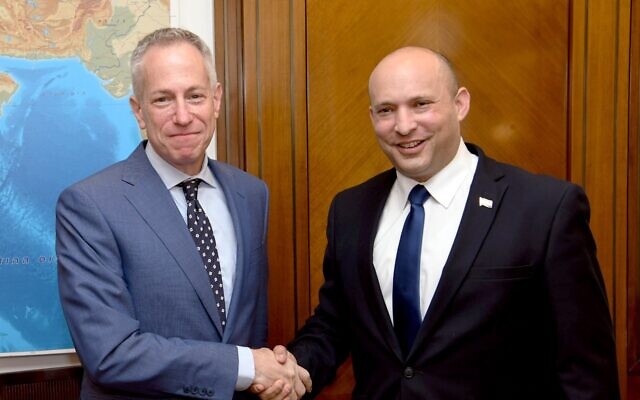 	The Israeli official told The Times of Israel that the sides indeed have disagreements over the issue of settlements, but they disputed Axios’s characterization of the call.Prime Minister Naftali Bennett (right) meets the chargé d’affairs at the US Embassy in Jerusalem, Michael Ratney, at the Prime Minister’s Office, on June 30, 2021. (Amos Ben-Gershom/GPO)	Several countries have also criticized Israel’s designation of six leading Palestinian civil society groups as outlawed terrorist organizations	Israel said its decision last week was due to their alleged financing of the Popular Front for the Liberation of Palestine (PFLP).	It accused the six of working covertly with the leftist terror group, which pioneered plane hijackings in the 1970s to highlight the Palestinian cause and is blacklisted by several Western governments.However, it has yet to provide public proof of those assertions. MORE -  https://www.timesofisrael.com/13-european-states-call-on-israel-to-halt-plans-for-3000-settlement-homes/ Bennett meeting Johnson, Macron in Glasgow after G20 meeting on IranPrime Minister Naftali Bennett is expected to meet UK Prime Minister Boris Johnson and French President Emmanuel Macron. By LAHAV HARKOV   OCTOBER 28, 2021 20:39	Prime Minister Naftali Bennett is set to meet with nine world leaders on the sidelines of the UN Climate Conference in Glasgow next week, including UK Prime Minister Boris Johnson and French President Emmanuel Macron a day after their meeting on Iran negotiations at the G20 summit.	The G20 summit will be held on Saturday and Sunday in Rome, and the high-level meeting of COP26, as the climate conference is called, will be on Monday and Tuesday in Glasgow.	There is a meeting on the Iran nuclear talks planned for the sidelines of the G20. All the parties to the 2015 Iran Deal except for Iran itself are in the G20 – the US, UK, France, Germany, China and Russia.	The meeting comes nearly five months after Iran walked away from two months of negotiations to return to the Joint Comprehensive Plan of Action, as the 2015 deal is known, together with the US. In recent days, following a meeting with the EU’s negotiator Enrique Mora in Brussels, Iranian nuclear negotiator Ali Bagheri Kani they will be willing to resume talks next month. Iran refused to meet with the E3 – France, Germany and the UK – as a group, only separately, and the European states would not agree to that.	Bennett and other top Israeli officials have expressed concern that Iran took advantage of the time since it left the negotiating table in June to advance its nuclear program, such that a return to the JCPOA would be ineffective in constraining it.	The meeting with Macron also comes after the reporting that Israeli cybersecurity company NSO's Pegasus software was used to hack the French president's phone. The software is marketed with authorization from the Defense Ministry, and Defense Minister Benny Gantz was dispatched to France soon after to explain that the government did not know other governments were violating the conditions set for using Pegasus.	The other leaders Bennett plans to meet at COP26 are Indian Prime Minister Narendra Modi, Australian Prime Minister Scott Morrison, Italian Prime Minister Mario Draghi, Crown Prince and Prime Minister of Bahrain Salman bin Hamad Al Khalifa, Canadian Prime Minister Justin Trudeau, Honduran President Juan Orlando Hernández, and NATO Secretary-General Jens Stolenberg.	Hernandez visited Israel and met with Bennett earlier this year, when he opened Honduras’s embassy to Israel in Jerusalem. https://www.jpost.com/israel-news/bennett-meeting-johnson-macron-in-glasgow-after-g20-meeting-on-iran-683401 US State Dept. official acknowledges Israel must approve consulate reopeningDeputy secretary of state tells senators ‘we need the consent of the host government to open any diplomatic facility,’ including a Jerusalem office to serve PalestiniansBy Amy Spiro and Jacob Magid Today, 10:03 am 	A senior official in the US State Department told senators on Wednesday that Israel’s permission would be required before the United States could reopen its consulate in Jerusalem serving Palestinians.	US Deputy Secretary of State for Management and Resources Brian McKeon appeared before the Senate Committee on Foreign Relations to answer questions on a variety of issues. McKeon was asked by Senator Bill Hagerty, a Republican from Tennessee, about the potential reopening of that consulate.	“I just want to confirm something, on the record — is it your understanding that under US and international law the government of Israel would have to provide its affirmative consent before the United States could open or reopen the US consulate to the Palestinians in Jerusalem?” Hagerty asked McKeon. “Or does the Biden administration believe it can move forward to establish a second US mission in the Israel capital city of Jerusalem without the consent of the government in Israel?”	McKeon replied: “Senator, that’s my understanding — that we need the consent of the host government to open any diplomatic facility.”	In this case though, the facility the US is likely to operate the consulate out of is already under its control. The only Israeli approval required in this process will be in the decision to accept the credentials of whomever the Biden administration appoints to be the consul general in Jerusalem when they are presented to President Isaac Herzog. US President Joe Biden has pledged to reopen the consulate, but the issue has been a sticking point between Israel and the United States, as well as among some members of Congress. The consulate was shuttered by then-US president Donald Trump in 2019 and its staff was folded into the US embassy — which had been moved from Tel Aviv to Jerusalem a year earlier — in what the Palestinians view as a downgrading of their ties with the US.	US officials maintain that reopening the consulate is simply a return to the pre-Trump status quo and part of Biden’s pledge to renew relations with the Palestinians that were severed during the previous administration. Moreover, they point out, nearly a dozen other countries already operate consulates in Jerusalem that serve the Palestinians.	Important question from @SenatorHagerty: Does Israel have to agree before the US could open or reopen a consulate to the Palestinians in Jerusalem?“That’s my understanding—that we’d need to get the consent of the host government to open any diplomatic facility.” -DepSec McKeon pic.twitter.com/lIoQB3eV9K— AIPAC (@AIPAC) October 28, 2021	However, Israel is opposed to the administration’s plan to reopen the consulate, viewing it as an encroachment on their sovereignty in the city that will lead to a flood of other countries moving to open diplomatic offices in Jerusalem to serve the Palestinians. 	Asked about the issue during a press conference alongside Foreign Minister Yair Lapid in Washington two weeks ago, US Secretary of State Antony Blinken reiterated the Biden administration’s intention to proceed with the plan. “As I said in May, we’ll be moving forward with the process of opening a consulate as part of deepening those ties with the Palestinians,” he said.	Behind closed doors, Lapid reportedly warned Blinken that such a move could risk toppling Israel’s fragile coalition government.	On Sunday, Deputy Foreign Minister Idan Roll hinted that the US would push off the consulate reopening as a result of Israeli pressure. “They understand the political complexities and the sensitivity, and the issue is being dealt with,” Roll said.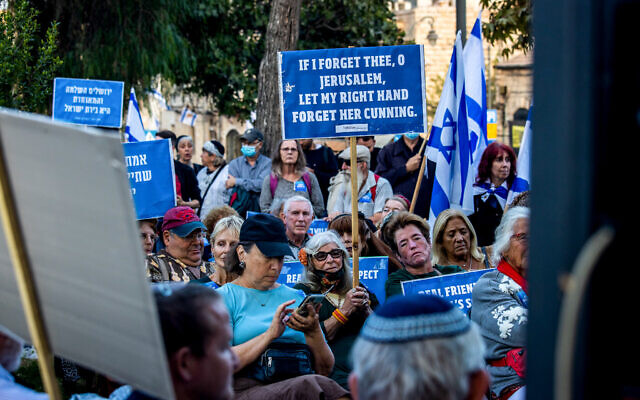 People protest against reopening of the US consulate serving Palestinians in Jerusalem, outside the US consulate in the capital on October 27, 2021. (Yonatan Sindel/Flash90)	Hagerty has led the charge in Congress to thwart the Biden administration’s plans. On Tuesday, he headed up a group of 35 Republican senators in introducing a bill that would block the move. The “Upholding the 1995 Jerusalem Embassy Law Act of 2021” proposal aims to prevent the US administration from relaunching the de facto mission to the Palestinians in Israel’s capital.	“President Biden continues to push forward his inflammatory plan to establish a second mission in Israel’s capital city of Jerusalem—one for the Israelis and a second one for the Palestinians—despite the fact that this plan violates the Jerusalem Embassy Act of 1995 and is completely opposed by the Government of Israel,” said Hagerty in a statement introducing the bill.	With Republicans lacking a majority in both houses of Congress and with no Democrat likely to back legislation aimed at thwarting a key Biden administration policy initiative, the GOP bill has virtually no chance of passing. https://www.timesofisrael.com/us-state-dept-official-acknowledges-israel-must-approve-consulate-reopening/ Health Ministry bigwig receives death threats over pandemic policies, spouse saysDr. Sharon Alroy-Preis' husband calls on police to take action 'before it's too late'; PM says vaccine opponents' 'fake news war' must be stopped; police minister: three complaints are being investigatedEli Senior, Itamar Eichner |  Published: 10.28.21, 17:57 	The Health Ministry's Head of Public Health Dr. Sharon Alroy-Preis has been receiving death threats for her part in Israel's coronavirus response, prompting her spouse to post a call for police action on his Twitter feed on Thursday.	"Israel Police, [Public Security] Minister [Omer] Barlev, there are immediate threats on my wife's life. You know it, there are messages on social media, there are phone numbers, there are calls with explicit threats. You've got all the material. This is the time to act. Now, before it's too late," Dr. Meir Preis wrote.Prime Minister Naftali Bennett threw his support behind Dr. Alroy-Preis and noted the vaccine's importance to Israel's pandemic strategy.	"Anti-vaxxers' fake news war against Elroy-Preis and others has to stop. The vaccines are our Iron Dome against coronavirus," Bennett said, referring to Israel's world-famous Iron Dome missile defense system. "They save lives and allow us to keep Israel open and functioning. Ignore the fake, go get vaccinated." [Maybe he should go back to school and take a class in immunology. Or better yet hook up with Dr Maloney who devised the mRNA process. Rdb]	The Health Ministry announced on Wednesday it would seek police intervention in the face of the recurring threats against Dr. Alroy-Preis. 	"The violent incitement that has been raging over the past few days on social media against Dr. Alroy-Preis, a dedicated public servant, must be stopped immediately! There is no place for swearwords, threats, and incitement," a ministry spokesperson wrote on its Twitter account. "It's dangerous and the ministry addresses these kinds of issues very seriously and a complaint will be filed with the police."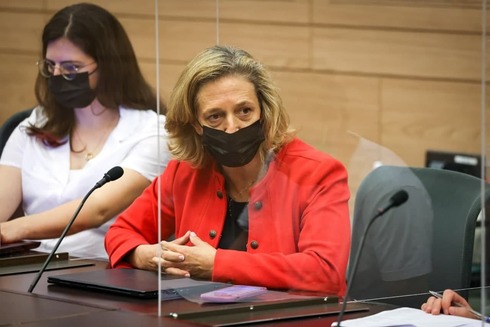 Dr. Sharon Alroy-Preis (Photo: Knesset)	Public Security Minister Omer Barlev also condemned the threats made against Dr. Alroy-Preis and added that "this kind of rhetoric won't be allowed against any person, especially against dedicated public servants and experts in their field."	Barlev also noted that three complaints have been filed over the past several months for such threats which are currently being investigated.Alroy-Preis has been exposed to intense criticism in the past, including from members of the cabinet, who — while demanding anonymity in leaks to the media — have accused her of taking too extreme a position in favor of COVID-19 restrictions.In August, a freak incident sparked a media storm after a Zoom participant at a Knesset panel was heard using a curse word during Alroy-Preis' testimony. 	As she addressed a Constitution, Law and Justice Committee hearing on the government’s COVID-19 policy, an unidentified member listening on Zoom interjected with the term, “bat zona,” which can be loosely translated as “bitch.” https://www.ynetnews.com/article/hknkc11o8k New vaccine resistant COVID variant found: Here’s why it is not worrisomeGerman researchers have identified a new variant - A.30 - that might be able to escape the immune system. However, only five cases were found in the world, none in the past five months.By ROSSELLA TERCATIN   OCTOBER 28, 2021 20:00	A new coronavirus variant – A.30 – has been identified by a group of German researchers as highly-efficient in escaping vaccine-induced antibodies. However, since only four cases of the variant have been recorded in the world, none in the past five months, the variant is most likely already extinct and there is no need to be overly concerned about it, said Prof. Cyrille Cohen, the head of the immunology lab at Bar-Ilan University.	Viruses constantly mutate. While most mutations have no consequences, a cluster of mutations can engender a new variant, and the virus may create a different protein as a consequence. In the case of the coronavirus, the key protein to consider is the spike protein, which is found on the surface of the virus and allows it to penetrate host cells and cause infections.	According to the study published in Nature, the A.30 variant probably originated in Tanzania and was detected in individuals in Angola and in Sweden. It presents significant mutations in the spike protein, which the vaccine produced antibodies target.	This seems to have been the case for A.30.	“It is possible that some of its mutations will reappear, but we have not seen a case of it since May,” Cohen noted.He explained that when it comes to a new variant there are three elements to investigate: whether it spreads fast, it causes a more severe disease, and it evades the immune system’s response.  https://www.jpost.com/health-and-wellness/coronavirus/new-vaccine-resistant-covid-variant-found-heres-why-it-is-not-worrisome-683392 Israel to ban unvaccinated US tourists, even if they had COVID-19Travelers vaccinated with Sputnik allowed entry beginning Nov. 15 * Foreigners who come to Israel on forged documents will be denied entry for five years.By MAAYAN JAFFE-HOFFMAN   OCTOBER 28, 2021 19:41	Individuals who have recovered from COVID-19 in the last six months and wish to enter Israel under the government’s new tourism outline will not be allowed to unless they have a digital recovery certificate, the Health Ministry said on Thursday.	This means that US travelers, who do not have access to such documentation, will not be able to enter Israel. Only recovered patients from the around 40 countries who are participating in the European Union’s digital passport program will be recognized as recovered and meet the criteria for entry. 	Individuals who recovered more than six months prior will still need to receive at least one shot of a verified vaccine. 	A US tourist who had COVID but was also vaccinated with two shots - either before or after being sick - will be allowed into Israel, assuming that the second vaccine was given in the last six months. If longer, the tourist would need to receive a booster shot. This would be regardless of their not having a digital recovery certificate.	The move comes out of concern that travelers could forge positive PCR test results to claim that they had previously been sick with and then recovered from the virus. 	Thousands of incoming Israeli travelers have forged negative PCR test results to board planes back to the country. The boldest example of this were hundreds of travelers returning from Oman after Rosh Hashanah. They presented negative test results so they could board planes but then tested positive after landing in Israel. 	The outline will still accept paper vaccination certificates, such as the vaccination cards provided by the Centers for Disease Control and Prevention. Although America is working toward digitizing vaccine certificates, digitized recovery certificates do not seem to be on the agenda. 	The new policy holds recovered travelers to a higher standard than even Israelis, whose Green Passes last in perpetuity if they take one shot after recovering – at least for now. Someone with two shots only receives a Green Pass for up to six months. 	Getting more than one shot after having had COVID is not recommended or generally available in any country.	Last week, the Prime Minister’s Office shared a first draft of the travel plan that recovered individuals who can prove they tested positive at least 11 and no more than 180 days prior to entering Israel would be eligible to enter. 	None of these criteria would apply to recovered patients without digital certificates now – since, as noted, people would have to show that they received two vaccines in the last six months to enter Israel or two older vaccines and a booster shot, if the recovery certificate is not valid.	YAD L'OLIM, an organization that has been working to help bring relatives of new immigrants into Israel for the past several months, posted about the change in policy on Facebook – and since then, said its founder Dov Lipman, hundreds of messages from concerned travelers have arrived.	“Oh no! This is not good! Does that mean a positive PCR within six months is not sufficient?” asked one traveler. “My husband had coronavirus at the end of August and is not allowed to get the vaccine. He received the monoclonal infusion and had antibodies with a very high number of over 800 – more than a vaccinated person.”	The traveler said her daughter had coronavirus, too. The family has already bought tickets and arranged a visit to see their family members that are studying in Israel. 	“We will continue to work hard to change this unreasonable decision,” Lipman said, adding that not allowing people in who had previous approvals is "unfair and unacceptable.”	“This is not opening the country to tourism,” he continued. “It’s closing the door to tens of thousands of families of olim and Jews, in general, who desperately want to come to Israel.”	THE HEALTH MINISTRY re-shared the plan for entering Israel beginning Nov. 1 again on Thursday. This time, however, there were some changes and the ministry provided additional details about how the rest of the process will work.	The plan states that all vaccinated foreign nationals can enter Israel beginning next Monday if they are jabbed with a vaccine recognized by the World Health organization. These include Moderna, Pfizer, Johnson & Johnson, AstraZeneca, Covishield, Sinopharm and Sinovac.	However, in addition, it is now approved that individuals jabbed with a Sputnik V vaccine, which the WHO has not yet approved, can enter Israel beginning November 15.	Travelers must have received their second shot no less than 14 days ago but not more than 180 days prior, or they must have received a booster shot - also no less than 14 days before. For Johnson & Johnson, the same rules apply, although it is only a single vaccine and then the booster.	People who took Pfizer used to have to wait only seven days, but it seems the rule has changed.	All travelers must take a PCR test within 72 hours of travel and on arrival. People inoculated with Sputnik must also take a serological test.	Travelers must enter the country through Ben-Gurion Airport.	“All foreigners who do not meet the above conditions will not be allowed to enter Israel through this outline even with full isolation,” the ministry said in a statement. But it also confirmed that an exceptions committee under the auspices of the Interior Ministry will continue to operate.Foreigners who arrive and are found not to meet the criteria will be turned around at the airport and sent back. 	Those tourists who received permission to enter Israel before November 1 but do not meet the criteria after November 1 would likely not make it through the Healthy Ministry declaration form and therefore would not be able to enter. 	To gain entry, travelers will have to fill out a Health Ministry declaration form 48 hours before their flight. Part of the form will include entering one’s flight information, the location where the individual will isolate for up to 24 hours and their vaccination or recovery certificate. It is when they fill out this form that unqualified recovered travelers will likely learn they have become ineligible for entry.	Passengers who have a verifiable digital vaccine or recovery certificate will scan or upload the certificate to the form and receive a Green Pass even before boarding their flight. Those who do not have one, will need to upload a scan of their paper certificates as well as fill out an application form for shortening isolation and only then can they receive a Green Pass.  	The Health Ministry said that foreigners who are caught with forged documents will be refused entry to Israel for five years. A foreigner who tests positive for COVID on arrival or during his or her stay and refuses to be relocated to a coronavirus hotel or who breaks isolation will be refused entry for five years, too. 	A foreigner who is not positive for coronavirus but is meant to be in isolation and breaks it will be denied entry into the country for three years. https://www.jpost.com/health-and-wellness/coronavirus/israel-to-ban-us-tourists-who-had-covid-19-from-entering-country-683340  [This is just insane. Obviously these poor people actually believe the bilge coming from FDA and CDC and are living their lives in absolute terror. – rdb]Intel officially launches ‘most significant’ chip lineup sired in IsraelSemiconductor giant’s new offerings include ‘world’s best gaming processor’; over 1,000 Israeli engineers worked on ‘largest-ever’ chip hardware development projectBy Ricky Ben-David Today, 1:00 pm 	Intel on Wednesday officially launched its 12th-generation Intel Core processors, code-named Alder Lake, designed chiefly in Israel and based on a hybrid architecture for PC users.	Intel called the new lineup among the “most significant architectural innovations in a generation” when The Times of Israel previewed the processors two months ago.
	Alder Lake is Intel’s most intelligent client system-on-chip (SoC) architecture, according to the announcement, featuring a combination of Efficient-cores and Performance-cores for faster, better-performing PCs. Alder Lake mobile chips are also in the works. It includes “the world’s best gaming processor,” the Core i9 12900K, which Intel said was “the most powerful gaming performance improvement Intel has ever achieved.”
	“We are super proud to share this product with the world. It is a huge development and the first client product that really takes two very complex cores and combines them into the product known as Alder Lake,” Guy Shalev, the design manager of Alder Lake desktop processor, told The Times of Israel in August.
	Raja M. Koduri, chief architect and senior VP of Intel’s architecture, graphics and software division, provided a deft analogy between the design of Alder Lake and that of hybrid cars during an internal presentation.
	“The fastest racing cars in the world like in Formula One use hybrid technology to achieve maximum performance. In addition to the conventional turbocharged engines that give them top speed and enough range to make it to the finish line on a tank of fuel, they add electric power to blast them out of the corners with acceleration that cannot be achieved with conventional engines,” he said.
	Alder Lake is a high-performance hybrid processor based on two cores that activate depending on which applications are running, he explained, adding that it will “delight billions of PC users.”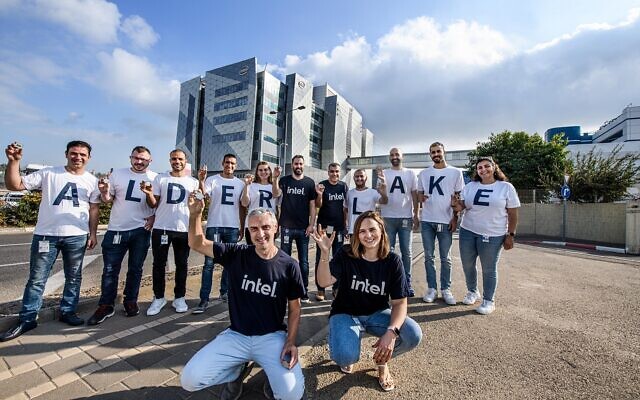 A team of about 1,000 Israeli engineers worked on Intel’s new processors, named Alder Lake, October 2021. (Ohad Palik)	Alder Lake chips work with Intel Thread Director technology, a type of controller built into hardware that will enable the upcoming Windows 11 operating system to better manage active and background tasks and workloads on PCs. The complete 12th Gen Core processors consist of 60 processor types embedded in over 500 computer designs.	The lineup was developed over three years by some 1,000 engineers at Intel Israel, alongside development groups worldwide.	The processors will allow PC users to scale their workloads — watch a video, type, search, run software, play games — while conserving energy and delivering better performance, Shalev explained. 	And with approximately 80 percent of world PCs built with Intel processors (according to internal data), this tech is set to benefit billions of people across the globe.	“Any task you choose [as a user] will get the best possible performance,” said Shalev.	Ran Berenson¸ VP at Intel Core and Client Development Group, who oversaw the engineers working on Alder Lake, said in a statement Wednesday that he believes Intel will generate billions of dollars in revenue from Alder Lake in the coming decade.	“We are confident Alder Like will feature prominently in the computing market as hundreds of millions of people choose it for their systems over the coming years. Alder Lake represents Israel’s largest-ever chip hardware development project. We expect it to sell in the largest quantities, more than any other ‘blue & white’ product launched to date,” he said.	“I am immensely proud of all Intel Israel’s development groups that participated in this extraordinary project. With Intel dominating 80% of the global computer market, it is thrilling to see the processors developed in Israel sustaining, even reinforcing this trend,” he added.Intel partners with Google	Intel also announced a new partnership with Google on Wednesday, according to which the two multinational giants will work together to develop and optimize a new category chip for the cloud computing market.	The chip, called Mount Evans, is an infrastructure processing unit (IPU), a programmable networking device designed to enable cloud and communication service providers to reduce overhead and free up performance for central processing units (CPUs). It will allow “cloud operators to shift to a fully virtualized storage and network architecture while maintaining high performance and predictability, as well as a high degree of control,” the company said when it first announced the IPU in June.	Intel cited research from Google and Facebook that has shown that 22% to 80% of CPU cycles can be consumed by microservices workload.	Under the partnership, Google will use Mount Evans and further develop the chip to meet developers’ applications needs at Google’s data centers. MORE -  https://www.timesofisrael.com/intel-officially-launches-most-significant-chip-lineup-sired-in-israel/ [Sorry folks but my brain is working about as fast as it can go with my current technology. I don’t think I need a faster computer. - rdbPalestinians unveil huge mosaic at Jericho desert castleFollowing $12 million Japan-funded restoration, the mosaic opens to public at the Hisham Palace, showing images on dozens of panels, including a lion attacking a deer, two gazelles, delicate floral and geometric designsAFP | Published: 10.28.21, 20:42 	Palestinian authorities on Thursday unveiled one of the largest floor mosaics in the world, in the West Bank city of Jericho, after years of restoration.	Resembling a fine carpet, the vast mosaic covers 836 square meters (8,998 square feet) at the Hisham Palace, an Ummayad Islamic desert castle dating from the eighth century.	The images, seen on dozens of panels, include a lion attacking a deer to symbolize war and two gazelles which symbolize peace, as well as delicate floral and geometric designs.	Hisham Palace had lain forgotten for centuries until it was rediscovered in the 19th century, and explored in the 1930s. It was then that the mosaic was uncovered beneath the dust.	But it still remained neglected until five years ago when the site was closed to visitors as a $12 million Japan-funded restoration effort was launched.	"This mosaic contains more than five million pieces of stone from Palestine which have a natural and distinctive color," Saleh Tawafsha, the under-secretary at the Palestinian tourism and antiquities ministry, said during the unveiling ceremony.	He said he hoped that the restoration will draw tourists to Jericho, which lies in the West Bank.	The Hisham Palace near the Dead Sea covers about 150 acres (60 hectares) and comprises baths and an agricultural estate.	The Ummayad Dynasty lasted from 660 to 750 AD. https://www.ynetnews.com/magazine/article/h1aor8oik Hamas sentences six Gazans to death for ‘spying for Israel’Military court run by Palestinian terror group says other ‘informants’ have been given life in prison or hard labor; 130 people have been sentenced to death in Strip since 2007By Agencies and TOI staff Today, 4:20 pm 	The Islamist terror group that rules the Gaza Strip announced Thursday that it had sentenced six Palestinian “informants” to death for “spying for Israel.”	The Hamas military court said it had issued sentences “against a number of informants, including six death sentences [and] other sentences varying between life terms and temporary hard labor, and one acquittal.”
	Hamas takes a rigid approach toward alleged collaborators with Israel. The Jewish state, along with Egypt, has put the enclave under blockade since the terror group took power in a bloody coup in 2007. Israeli says the blockade is a necessary measure to limit the ability of Gaza’s terror groups to arm themselves.
	In 2018 a Hamas military court sentenced six people to death for espionage, including a woman.
	The year before, three convicted in the assassination of a Hamas commander were hanged or shot by a firing squad in public.
	Bottom of FormBy signing up, you agree to the terms 
	Hamas vowed Thursday that collaborators who turn themselves in will face more lenient terms, and said that the “judgments issued have fulfilled all legal procedures. All those convicted were given every legal protection.”
	Palestinian law requires approval from the Palestinian Authority president for the death penalty, but Hamas in Gaza has carried executions without permission from Mahmoud Abbas.
	The international community has repeatedly criticized Hamas’s use of the death penalty.
	Based on figures from the B’Tselem rights group and including the fresh cases, some 13 death sentences have been issued this year. At least one of the defendants was tried in absentia.
	Hamas has sentenced over 130 people to death since 2007; in practice, it has executed 25 people, according to B’Tselem.
	Rights groups in Gaza have also urged Hamas to reduce its use of the death penalty. Earlier this month the Gaza-based Al Mezan Center for Human Rights called for a moratorium on the practice, saying it was “gravely concerned about the incessant issuance of death sentences by the military judiciary” in the enclave. https://www.timesofisrael.com/hamas-sentences-six-gazans-to-death-for-spying-for-israel/ Arab politicians, mayors block major highways in protest of community crimeConvoy heading for Jerusalem stops traffic on main roads in central Israel, including Tel Aviv, to highlight alleged inaction against violence in Arab localesBy Aaron Boxerman Today, 6:10 pm 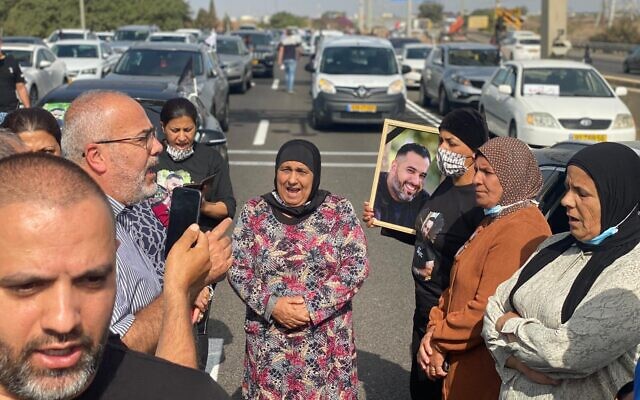 Arab politicians, mayors and others block Route 6 in protest of rampant violent crime within the community, October 28, 2021. (Joint List)	Dozens of Arab Israeli demonstrators on Thursday blocked Israel’s central Route 6 highway as well as other major roads to protest alleged government inaction to end the crime wave in Arab cities and towns.	Demonstrators set out from Kafr Qara, in central Israel, in a convoy of vehicles headed for Jerusalem.	After stopping traffic at the Eyal Junction, the protesters briefly blocked a main highway in Tel Aviv during evening rush hour — the Ayalon Highway near Hashalom Interchange. The highway was reopened a short while later.	Parliamentarians from the Joint List bloc of predominantly Arab parties, including Joint List chief Ayman Odeh, took part in the protest.	Several Arab mayors have also joined the convoy, as well as Arab Israelis who lost loved ones to the ongoing rampant violent crime within the Arab community.	“We’re living in a situation in which there are murders every two or three days. If our children can’t live normal lives, the rest of the country cannot go on normally,” Odeh said.שיירת המחאה נגד האלימות בחברה הערבית הגיעה לת"א, חברי הכנסת אחמד טיבי ואיימן עודה חוסמים את איילון: "די לאדישות"
(אולי אלקלעי) pic.twitter.com/99qAUmycWS— כאן חדשות (@kann_news) October 28, 2021	Arab Israelis have long lamented a dearth of law and order in their cities and towns, where they say police rarely care to solve homicides. But this year is poised to be the bloodiest on record, with 104 killings in the community recorded well before year’s end. 
	Prime Minister Naftali Bennett’s government has pledged to act to end the violence. On Sunday, the government advanced a NIS 2.4 billion ($784 million) five-year plan to end the violence; some more extreme measures, such as involving the Shin Bet security service and expanding police powers, are also being examined. The plan will now head to the Knesset, where it is set to be passed as part of the upcoming budget.
	The Joint List has sharply criticized the plan, however. “This is a plan to kill 1,400 Arabs,” Odeh said on Tuesday in a video posted on his Facebook page, in which he argued the proposal does not allocate enough resources to the problem.https://www.timesofisrael.com/arab-politicians-mayors-block-major-highways-in-protest-of-community-crime/ Bennett asks visiting Swiss president to act against Iran’s nuclear programIn meetings with both Bennett and Abbas, Guy Parmelin offers his country as a base for Israeli-Palestinian talksBy Lazar Berman and Aaron Boxerman Today, 5:43 pm 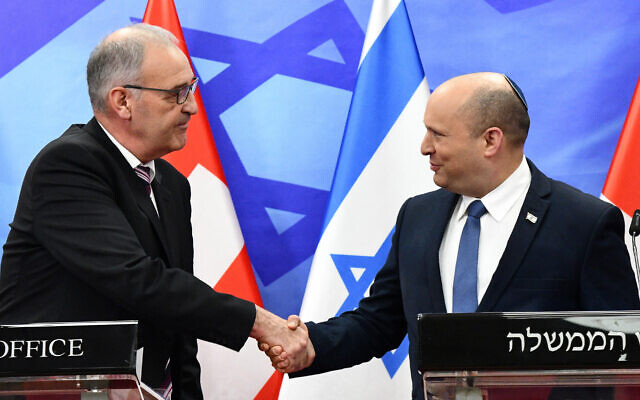 Prime Minister Naftali Bennett (right) shakes hands with Swiss President Guy Parmelin in Jerusalem on October 28, 2021. (Haim Zach/GPO)	Prime Minister Naftali Bennett asked visiting Swiss President Guy Parmelin on Thursday for his country to take significant steps against Iran’s continued progress on its nuclear program.	Switzerland is one of the 35 states on the International Atomic Energy Agency Board of Governors for 2021-2.	The two leaders also spoke about expanding bilateral cooperation in science, security, and health, according to the Prime Minister’s Office.	“Mr. President,” Bennett said following their meeting, “we’re eager to cooperate with Switzerland in many areas, including the global battle against COVID-19, in which both Israel and Switzerland have acquired considerable expertise and we gladly can learn from you and I’m sure vice versa. I think in the future we are going to see more pandemics and it’s something that the world has to learn to live with.” [by using their people as guinea pigs. -rdb	Ahead of his trip to the United Nations Climate Change Conference in Glasgow next week, Bennett also spoke of potential cooperation on climate issues.	“We’re also eager to cooperate in business, technology and innovation,” Bennett said. “Both countries have a lot to offer, specifically in climate change. We understand that this is a big mission for children, for grandchildren, for our future and we can do this together.”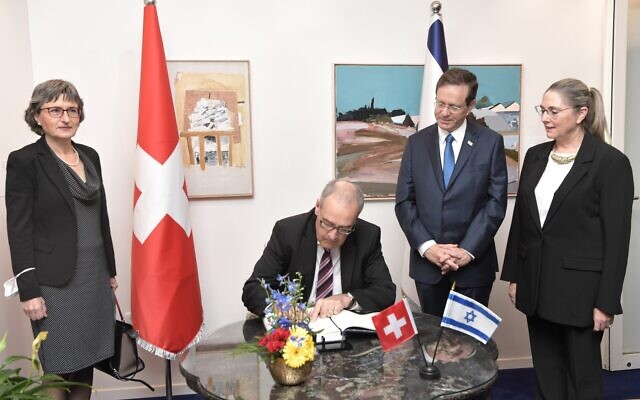 Swiss President Guy Parmelin signs the guestbook at the President’s Residence in Jerusalem on October 28, 2021, alongside President Isaac Herzog (right) and their respective wives, Caroline (left) and Michal (right). (Kobi Gideon/GPO)	Parmelin is the first Swiss president to visit Israel in more than two decades. He urged a return to peace talks to resolve the Israeli-Palestinian conflict.	“Any positive economic measures cannot stop the repeating cycle of violence if they are not part of political process,” Parmelin said. “I have therefore called in the name of Switzerland to initiate and to continue the process to look for peace for approaching the different people.”	Parmelin offered Switzerland as a meeting place for such talks. He also offered the same message when he met with Palestinian Authority President Mahmoud Abbas in Ramallah on Thursday afternoon.	Abbas told Parmelin that Switzerland can play “an important role in the peace process.”“Creating a political horizon is at the heart of Switzerland’s concerns, and Switzerland is committed to supporting dialogue between the Palestinians and Israelis, because economic steps cannot prevent violence if they are not part of a political effort,” Parmelin said.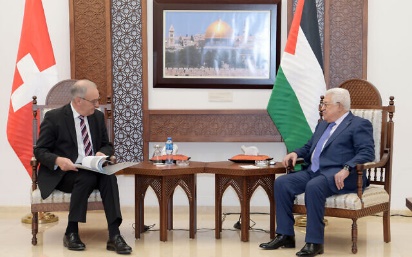 	Parmelin also urged Abbas to hold national Palestinian elections. Palestinians have not voted for their national leadership in over 15 years; Abbas indefinitely delayed a push to hold elections earlier this year.Swiss President Guy Parmelin (left) meets Palestinian Authority President Mahmoud Abbas in Ramallah on October 28, 2021. (WAFA)	Ramallah insists that the elections were delayed because Israel had not allowed Jerusalem Palestinians to vote. But observers largely agree that Abbas feared his internally divided, unpopular Fatah faction could face a humiliating defeat at the hands of their rivals.	“We urge the Palestinian Authority to end the division and intensify efforts to hold Palestinian national elections,” Parmelin said.	In his own remarks, Abbas criticized the United States over its unfulfilled pledge to reopen an American consulate in East Jerusalem. The office previously served Palestinians and Israelis in the West Bank and Gaza.	“Good talk needs actual implementation, especially with regard to the reopening of the American consulate in East Jerusalem,” said Abbas.	Earlier Thursday, President Isaac Herzog hosted Parmelin and his wife Caroline at the President’s Residence. Herzog raised the issues of Israeli civilians and MIAs being held by Hamas in Gaza during their conversation. https://www.timesofisrael.com/bennett-asks-visiting-swiss-president-to-act-against-irans-nuclear-program/ ‘Enemy’s goal’ thwarted, Iran general tweets in Hebrew 2 days after cyberattackAli Shamkhani tweets in English and Arabic that the outage failed to provoke rioting; Tehran has blamed a foreign country for attack that crippled gas stationsBy TOI staff and Agencies Today, 3:09 pm 	The day after Iran blamed a cyberattack that crippled gas stations across the country on a foreign country, an official tweeted in Hebrew that the “enemy’s goal” of fomenting unrest through gas shortages had been thwarted.	“Although the defenses of the passive frontline were inactivated by a cyber attack, the rear guard thwarted enemy’s goal of rioting in Iran through coordinated and timely action by the executive, security and communication agencies,” tweeted Ali Shamkhani, the secretary of the Supreme National Security Council of Iran, in his second tweet this week in Hebrew, English, Arabic and Persian.	“Intelligent management in October 2021 reveals the recklessness of October 2019,” he said, presumably referring to the deadly fuel riots that took place at the end of 2019 in Iran.	Iran has in the past blamed Israel of provoking unrest during protests. In July, Iran claimed to have arrested a Mossad cell that planned to provoke violence during demonstrations over water shortages in the country.	Tuesday’s cyberattack blocked the IT system that allows Iranians to fill their tanks for free or at subsidized prices with a digital card issued by authorities, leading to long lines and frustration as motorists became stranded without fuel. MORE -  https://www.timesofisrael.com/enemys-goal-thwarted-iran-general-tweets-in-hebrew-days-after-cyberattack/ New clashes rock Sudan’s capital; UN urges restoration of civilian governmentUN Security Council unanimously approves statement voicing ‘serious concern’ over military takeover, calls for all sides ‘to engage in dialogue without pre-conditions’By AFP Today, 7:29 pm 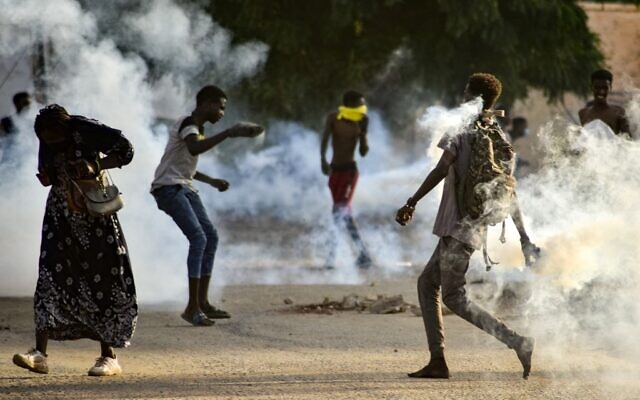 Sudanese youths confront security forces amidst tear gas fired by them to disperse protesters in the capital Khartoum, on October 27, 2021, amid ongoing demonstrations against a military takeover that has sparked widespread international condemnation. (AFP)	KHARTOUM, Sudan — Sudanese security forces fired tear gas Thursday to disperse protesters furious over a military coup that derailed a fragile transition to democracy and sparked an international outcry.	While street violence rocked Khartoum for a fourth day, the United Nations Security Council called on Sudan’s new military rulers to restore the civilian-led government they toppled on Monday.	The council in an unanimously passed statement expressed “serious concern” about the army power grab in the poverty-stricken Northeast African nation and urged all sides “to engage in dialogue without pre-conditions.”	General Abdel Fattah al-Burhan — Sudan’s de facto leader since the 2019 ouster of veteran autocrat Omar al-Bashir after huge youth-led protests — on Monday dissolved the country’s fragile government.	While the civilian leader, Prime Minister Abdalla Hamdok, has been under effective house arrest, the capital has been rocked by days of unrest and is bracing for major demonstrations on Saturday.	Roads have been blocked by barricades of rocks, debris and burning car tires that have sent black smoke billowing into the sky, while most shops have been shuttered in a campaign of civil disobedience.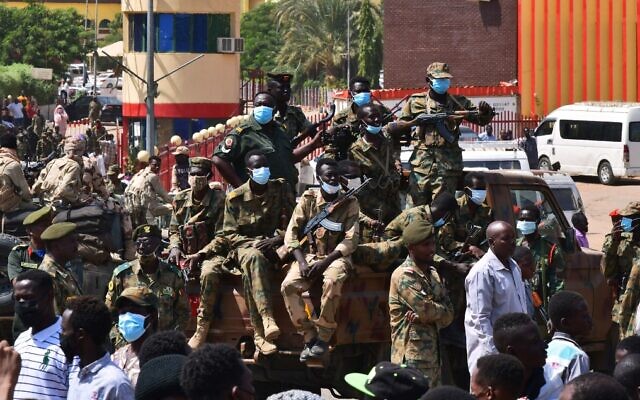 Sudanese security forces keep watch as they protect a military hospital and government offices during protests against a military coup overthrowing the transition to civilian rule, on October 25, 2021, in the capital’s twin city of Omdurman. (AFP)	“We do not want military power, we want a free democratic life in this country,” said one protester, who asked not to be named.Grip on country	At least seven protesters were reported dead by local morgues on Monday, and an unspecified number of corpses have been delivered since, say health officials.	The latest street clashes on Thursday rocked the restive eastern Khartoum district of Burri, AFP reporters said.	The coup was the latest to have hit the country which has experienced only rare democratic interludes since independence in 1956.	The World Bank and the United States have frozen aid and denounced the army’s power grab, while the African Union has suspended Sudan’s membership over what it termed an “unconstitutional” takeover.The US, European Union, Britain, Norway and other nations in a joint statement stressed their continued recognition of the “prime minister and his cabinet as the constitutional leaders of the transitional government.”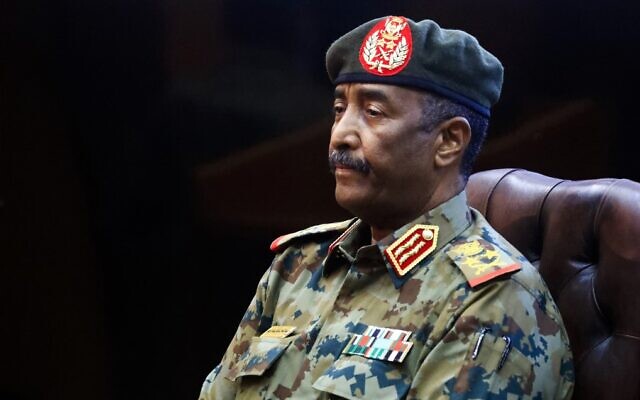 Sudan’s top army general Abdel Fattah al-Burhan holds a press conference at the General Command of the Armed Forces in Khartoum, on October 26, 2021. (Ashraf Shazly/AFP)	Sudan had been ruled since August 2019 by a joint civilian-military council, alongside Hamdok’s administration, as part of a transition to full civilian rule.	Recent years saw the country — formerly blacklisted by the US as a state sponsor of terrorism — make strides toward rejoining the international community, with hopes of boosting aid and investment.	But analysts had said the civilians’ role receded before the coup, which the experts view as the generals’ way of maintaining their long-held grip on the country. MORE - https://www.timesofisrael.com/new-clashes-rock-sudans-capital-un-urges-restoration-of-civilian-government/ Turkey says US must repay it for ‘unfair’ expulsion from $1.4bn F-35 jet deal or offer other hardware in return 28 Oct, 2021 16:34 	Turkish Foreign Minister Mevlut Cavusoglu has said that the US must deliver over 100 F-35 fighter jets or compensate Ankara by either repaying the $1.4 billion it had invested in the aircraft program or offering other hardware.  	Turkey ordered the Lockheed Martin-manufactured fighters prior to its expulsion from a multi-national partner procurement program in 2019 over the purchase of Russian S-400 air defense systems. Ankara has criticized its removal as unfair. However, its defense industry has continued to develop and manufacture some of the aircraft’s key components.	During a TV interview on Thursday, Cavusoglu said that Turkey had already “clarified its view” on the S-400 purchase and reiterated that it was “unfairly removed” from the program. He then called on Washington to either let it back in or find a way to repay the investment – failing which, he said, the country would “consider other options.”	“Turkey has never been without alternatives... When there is a need, it can turn to other countries. We have alternatives,” the minister told CNN Turk, adding that the country could purchase Russian-made Su-35 or Su-57 fighters if the US refuses to resolve the issue.	Earlier this month, Turkish President Recep Tayyip Erdogan said Washington had offered Ankara a package of 40 new F-16 aircraft and nearly 80 modernization kits for its existing fleet of F-16 fighters in exchange for the F-35 payment. He said this week he would confirm that offer with President Biden on the sidelines of the upcoming COP26 climate summit in Glasgow.	Cavusoglu told CNN Turk that there were “different lobbies” active on the issue in the US and said the “attitude” of the Biden administration was most important if Congress was to be persuaded to approve a deal. 	A group of 11 Democratic and Republican lawmakers reportedly expressed a “profound sense of concern” to the Biden administration this week about the potential F-16 sale and opined that Congress would block any such exports. 
	According to Reuters, which reviewed the letter, the politicians cited an announcement by Erdogan in September that Turkey would “purchase an additional tranche” of the S-400 missile defense systems from Russia. The letter noted that the US could not “afford to compromise our national security” by selling aircraft to a NATO “treaty ally that continues to behave like an adversary.” 
	Washington has previously raised the specter of Moscow using the S-400 to obtain classified info on the F-35 fighter and also insisted that they are incompatible with NATO systems. However, Turkey has repeatedly said that the Russian missile systems would not be integrated into any alliance equipment.
	Meanwhile, the Pentagon said on Wednesday that the two countries would continue to hold talks to resolve the F-35 issue. According to Pentagon spokesman Lt. Col. Anton T. Semelroth, senior defense officials from both countries had met for “dispute resolution discussions” in Ankara on Wednesday.
	Semelroth claimed the “productive” discussions demonstrated US “commitment” to “conclude respectfully” Turkey’s involvement in the F-35 program.  https://www.rt.com/news/538742-turkey-us-repay-f35-expulsion/ Satire becomes reality: Elementary school takes kids on gay-bar field tripBoard-member chaperone says students 'learned a lot about our community!'By Art Moore Published October 28, 2021 at 2:57pm 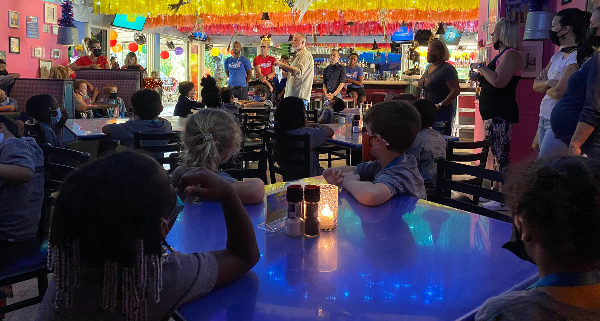 Broward County, Florida, elementary school children on field trip to local gay bar (Twitter photo by Sarah Leonardi)	Two years ago, the satirical site Babylon Bee – playing on California lawmakers' increasing promotion of LGBTQ issues in public schools – ran a "story" about Gov. Gavin Newsom signing into law "a bill that mandates field trips to gay bars, strip clubs, and abortion clinics for the state's second graders."	Once again, satire has become reality, with the news that a Florida elementary school took students on a field trip to a local gay bar called Rosie's, according to a school board member who accompanied the children, the Daily Caller News Foundation reported.	Sarah Leonardi of the Broward County School Board wrote Wednesday on Twitter that she "was SO honored to be invited to chaperone."	She said "the students and I had a fun walk over and learned a lot about our community!”	Apparently, it's an annual trip hosted by the gay bar.	I was SO honored to be invited to chaperone @WiltonManorsES’s field trip to the incredible Rosie’s! The students and I had a fun walk over and learned a lot about our community! A huge thank you to @RosiesBnG for hosting this special field trip every year! pic.twitter.com/A3rpMbyUJP— School Board Member Sarah Leonardi (@bcpsleonardi) October 27, 2021	Photos Leonardi posted of the event show 18 children who appear to be under the age of 10 wearing masks and matching T-shirts, the Daily Caller reported.	The bar's menu items, according to its website, include “Naked Sweaty Lovin’,” “Beet Your Brains Out” “Rhoda Cowboy,” “Ivana Hooker” and “Young Ranch Hand."	The Bee's prescient piece, published in 2019, "reported" Newsom said at the signing of the gay-bar field trip bill that it's "important that our kids receive a comprehensive education."	"For too long, kids in our elementary schools today have not had a fully interactive LGBTQ+ experience. Sure, they can go to their local library and have a drag queen read them a story, or they can dress in drag themselves and go dance at gay bars as we applaud their actions. But it's not enough," the Bee has Newsom saying in its satirical piece.	Children, the Babylon Bee said, "will be free to ask any questions about the LGBT lifestyle, as long as they don't condemn it."	On its website, the Bee describes itself as "fake news you can trust."	Absurd stories posted daily by the site, which pokes fun of religious, political and celebrity leaders, have been so close to reality that they have been mischaractized more than 30 times by the fact-checking site Snopes and given a "false" rating.	Stories given a false rating by Snopes included headlines such as "California Considering a Tax on Breathing" and "Thanks To New Laws, VeggieTales Finally Introduces New Cannabis Character."  https://www.wnd.com/2021/10/4956206/ [This is total insanity. The entire board and faculty need to be fired. Every parent should pull their kids out – rdb]US appeal hearing to extradite Julian Assange concludes in UK High Court with no immediate ruling 28 Oct, 2021 16:25 	Arguments in the US appeal to extradite Julian Assange have concluded, and the UK High Court will now take time to consider its ruling, amid growing protests over the imprisoned journalist’s treatment. 	If extradited to the US, the WikiLeaks co-founder faces up to 175 years in prison if found guilty on charges that he violated the Espionage Act. Assange has been held in prison in London since 2019, with protesters highlighting his poor treatment while in confinement, where his health has reportedly suffered. The US offered “assurances” this week that, if extradited, Assange would have his health needs met and could serve any potential sentence in his native Australia, but Assange’s supporters blasted these promises as hollow. Among them were Amnesty International legal adviser Simon Crowther, who said they were “not worth the paper” they were written on.	Assange’s defence team have also questioned the “assurances,” but the lawyer acting for the US government, James Lewis QC, maintained that the US would uphold its “diplomatic assurance” in order to secure the extradition. https://www.rt.com/uk/538737-assange-extradition-appeal-hearings-conclude/ Vaccine rollout not hitting target, Russia’s deputy PM warns, as nationalist party leader calls for jab refusal to be made illegal 28 Oct, 2021 15:59 	The uptake of Covid-19 vaccines in Russia is still far too low, Moscow has said, amidst record-breaking numbers of new cases and deaths in the country, despite nationwide efforts to encourage more citizens to go and get the jab. 	On Wednesday, Deputy Prime Minister Tatyana Golikova counseled that the number of citizens who have had their first dose of a domestically made vaccine does not meet targets set by the country’s government.	According to her, an average of only 67.8% of Russians have received their first vaccination, out of a target 80% of the population.	The country has fallen behind many other European nations when it comes to people signing up for immunizations, with fewer than one in three Russians having had both doses at present. Previous research has shown that Russians are among the most skeptical of coronavirus vaccines anywhere in the world.	On Thursday, health officials said that the country had recorded a new daily high of over 40,000 official new coronavirus cases for the first time since the start of the pandemic in March last year. The number of deaths from the virus also set a grizzly new record, with 1,159 recorded, bringing the total number since March 2020 up to 235,057.On Wednesday, business associations sent a letter to Deputy Prime Minister Dmitry Grigorenko requesting that vaccines become compulsory in the country and are distributed free of charge, in order to avoid new restrictive measures. The government has implemented a series of non-working days, beginning on Thursday, shutting businesses and schools for several days, as well as a possible 11pm curfew on nightlife. [The whole world has gone gestapo -rdb	The leader of Russia’s right-wing LDPR party, the third largest in the country’s parliament, has since unveiled a series of proposals designed to criminalize vaccine skepticism. In a bombastic interview with Radio Russia on Thursday, Vladimir Zhirinovsky said that there should be legal penalties levied against those who refuse to get a jab, and MPs opposed to vaccine initiatives should be arrested. Zhirinovsky has repeatedly polled as the most trusted non-government politician among Russians.	In order to boost vaccination uptake and give citizens more of an incentive to get their jabs, various regions throughout Russia have implemented a range of initiatives. In early October, the governor of Kursk Region announced that officials would stop repairing roads in districts where the numbers of people getting their shot remain low. Over the summer, Russians who have been vaccinated were offered the opportunity to be entered into a national lottery, with a grand prize of 100,000 rubles (about $1,378). https://www.rt.com/russia/538721-covid-jab-refusal-illegal/ Ex-NY Gov. Andrew Cuomo Charged With Misdemeanor Sex CrimeA misdemeanor complaint has been filed against former New York Governor Andrew Cuomo in a court in Albany, the state's capital, a spokesman for the New York state courts said on Thursday. 	The full complaint is here.	"At the aforesaid date time and location the defendant Andrew M. Cuomo did intentionally, and for no legitimate purpose, forcibly place his hand under the blouse shirt of the victim [redacted] and into her intimate body part. Specifically, the victims (sic) left breast for the purposes of degrading and gratifying his sexual desires, all contrary to the provisions of the statute in such case made and provided," the complaint reads.	Spokespeople for Cuomo were not immediately reachable for comment.Cuomo resigned as governor in August after 10-1/2 years in office.	His departure followed a probe that found that Cuomo had sexually harassed 11 women.New York Attorney General Letitia James said a five-month independent investigation concluded that Cuomo had engaged in conduct that violated federal and state laws.	Cuomo is expected to be arrested next week, the New York Post reported.  MORE - https://www.newsmax.com/newsfront/andrew-cuomo-sex-crime-complaint-filed-court/2021/10/28/id/1042414/ [What about the murder charges for the nursing home patients? -rdbU.S. in Talks to Pay Hundreds of Millions to Families Separated at Border Government is considering payments of $450,000 per person affected by Trump administration’s zero-tolerance policy in 2018By Michelle Hackman, Aruna Viswanathana and Ssadie Furman Updated Oct. 28, 2021 6:03 pm ET 	WASHINGTON—The Biden administration is in talks to offer immigrant families that were separated during the Trump administration around $450,000 a person in compensation, according to people familiar with the matter, as several agencies work to resolve lawsuits filed on behalf of parents and children who say the government subjected them to lasting psychological trauma.
	The U.S. Departments of Justice, Homeland Security, and Health and Human Services are considering payments that could amount to close to $1 million a family, though the final numbers could shift, the people familiar with the matter said. Most of the families that crossed the border illegally from Mexico to seek asylum in the U.S. included one parent and one child, the people said. Many families would likely get smaller payouts, depending on their circumstances, the people said.
	The American Civil Liberties Union, which represents families in one of the lawsuits, has identified about 5,500 children separated at the border over the course of the Trump administration, citing figures provided to it by the government. The number of families eligible under the potential settlement is expected to be smaller, the people said, as government officials aren’t sure how many will come forward. Around 940 claims have so far been filed by the families, the people said.
	The total potential payout could be $1 billion or more.
	As part of a so-called zero-tolerance enforcement policy, immigration agents separated thousands of children, ranging from infants to teenagers, from their parents at the southern border in 2018 after they had crossed illegally from Mexico to seek asylum in the U.S. In some cases families were forcefully broken up with no provisions to track and later reunite them, government investigations found. The lawsuits allege some of the children suffered from a range of ailments, including heat exhaustion and malnutrition, and were kept in freezing cold rooms and provided little medical attention. MORE - https://www.wsj.com/articles/biden-administration-in-talks-to-pay-hundreds-of-millions-to-immigrant-families-separated-at-border-11635447591 [So the people break the law and get separated because of legislative mess ups and we are supposed to pay them 450K INSANITY. -rdbCommentary:We Need to Be a Nation of Skeptics
Laura Hollis Posted: Oct 28, 2021 12:01 A
	Remember when we were assured that the Wuhan Institute of Virology "lab leak" theory for the origin of COVID-19 was "conspiratorial nonsense" and that we should "believe scientists" like Peter Daszak, who sneeringly told us as much?
	Those of us who questioned the party line were smeared by people like Daszak, the media and true believers as "conspiracy theorists" or MAGA mental midgets. We aren't physicians or experts in infectious diseases; how dare we doubt the Chinese government, our own government, the World Health Organization or the Centers for Disease Control and Prevention?
	It turns out that our suspicions had merit.
	Daszak is the president of EcoHealth Alliance. Recently released documents appear to show that his organization applied for a federal grant in 2018 to study ways that bat viruses could be modified to become more infectious to humans.
	Similarly, Dr. Anthony Fauci, director of the National Institute of Allergy and Infectious Diseases and the public face of the U.S. government's COVID policies, has repeatedly assured Congress and the public that the U.S. government has never funded this kind of "gain-of-function" research in China or elsewhere. But in a letter published just last week, Lawrence Tabak, head of the National Institutes of Health, admitted that gain-of-function research had been conducted at the Wuhan Institute of Virology, and that NIH had provided funds for it.
	Even left-leaning publications like The Intercept and The Atlantic are calling foul. The Intercept recently released hundreds of research documents obtained via Freedom of Information Act requests and court orders. The Atlantic published an article last month describing the COVID origin information as being under a "toxic cloud of secrecy." "The pattern here is unmistakable," Atlantic authors Daniel Engber and Adam Federman conclude. "At every turn, what could be important information has been withheld."
	It didn't take subject-matter expertise to doubt what we were being told; all it took was a little bit of life experience and a modicum of common sense. When you cannot ask logical questions, when only one viewpoint is "permitted" (and those doing the "permitting" are the same people assuring you that they did nothing wrong) and when actual subject-matter experts are denounced, censored and silenced for both asking those questions and for introducing evidence contrary to the "permitted narrative," all our red flags should go up.
	An honest response to the questions people first raised over a year ago would have been, "You're right. Those are suspicious circumstances, and we need to get the facts," followed by a thorough investigation and public disclosure throughout the process.
	But of course, you can't do that when you're covering up for your own negligence, malfeasance or less-than-altruistic motives. In that case, what you do is lie, silence and smear anyone who questions your lies, and engage an army of millions of trusting but uninformed people to amplify those lies and smears by associating them with a red herring, an unpopular person or a disfavored viewpoint. ("Conservatives want people to die of the virus"; "Donald Trump said it, so it must be false"; "Claims about Wuhan are anti-Asian racism.")
	This isn't limited to the virus origin theory; it's endemic: "Joe Rogan took horse paste." "Doctors prescribing ivermectin should have their licenses revoked." "We're not keeping track of or publishing information about injuries associated with the vaccine." "Parents at school board meetings are domestic terrorists." "Jan. 6 was an insurrection." "There was no fraud on Nov. 3." "Trump colluded with Russia." "If you like your plan, you can keep your plan."
	Many otherwise well-intentioned Americans have fallen for this and allowed themselves to be made pawns in these deeply deceitful tactics that are corroding public confidence and national cohesion. That must change now.
	It's not always easy to determine who is telling the truth, or what the truth is, at least before all facts are known (and assuming that factual inquiry is even permitted). But certain behaviors are characteristic of people who are not telling the truth. We can start by acknowledging that powerful people have plenty of incentives to lie, and often do, so there is cause to be skeptical, if not outright suspicious, when those in power make sweeping pronouncements.
	Our suspicions should be heightened when they use their power to foreclose inquiry. Honest people of all political viewpoints, persuasions and professions do not need to silence inquiry. Real scientists and scholars certainly don't. The truth is strong enough to survive rigorous questioning. But lies won't withstand scrutiny; they need the protection of deflection.
	And when those in whom we reposed our trust are caught having lied to us, there is little reason to believe them ever again. They do not deserve our trust, nor should they be in positions of leadership.
	Perhaps the most pernicious lie is the claim that mistrust of the government and the press is creating "division." That's just more gaslighting by people who are pitting Americans against one another while demanding that everything they say be treated as gospel. Think about how much of the internal conflict in this country is between those who tend to believe what they're told by the powerful and those who question it. The issues are myriad: the origin of COVID, the efficacy of masks, the reliability of vaccines, the events on Jan. 6, the enforcement of immigration, the urgency of "climate change," the prevalence of "systemic racism" or the desirability of racking up trillions in federal debt.
	We the People have been lied to -- repeatedly.Our doubt is well-substantiated. We have good reason to demand proof and facts, not settle for partisan press releases and glib public relations statements or manipulable computer models. In the current climate, where our leaders lie and the media helps them do it, we'd actually be less polarized and more unified if a lot more of us were professional skeptics.And the country might just survive the current crop of professional liars. https://townhall.com/columnists/laurahollis/2021/10/28/we-need-to-be-a-nation-of-skeptics-n2598162 The Ignoble LieVictor Davis Hanson Posted: Oct 28, 2021 12:01 AM	In a controversial passage in Plato's "Republic," Socrates introduced the idea of the "noble lie" ("gennaios pseudos").
	A majestic fiction, he says, could sometimes serve society by persuading uninformed citizens of something good for them.
	Ever since, many prevaricators have used the excuse that they lied for the common good.
	Take Dr. Anthony Fauci, our point man on the COVID-19 epidemic.
	Fauci misled the country about mask-wearing during the pandemic by claiming they were of little use. But he argued that he lied so the public would not make a run on masks, deplete the supply, and thus rob medical professionals of protective equipment.
	Fauci also told "noble" lies about the likely percentage of the public needing to be vaccinated to achieve herd immunity. He kept raising the bar -- from 60 percent to 70 percent to 75 percent to 80 percent, to 85 percent.
	Apparently, Fauci feared a lower figure, even if accurate, might lull people into complacency about getting inoculated.
	Fauci also lied about his own role in routing U.S. aid money to subsidize gain-of-function viral research at the Wuhan virology lab -- the likely birthplace of COVID-19.
	Either Fauci was hiding his own culpability, or he believed the American people might not be able to fully accept that some of their own health officials were promoting the sort of research that was partially responsible for more than 700,000 American deaths.
	Secretary of Homeland Security Alejandro Mayorkas has serially lied about the number of undocumented immigrants who have crossed into the United States. He falsely claimed mounted agents were whipping migrants. He fibbed about the purported lack of federal data of apprehensions, detentions, and deportations. His assertion that the border is secure was a joke.
	Apparently, Mayorkas believes the public would go ballistic or his own administration would be roundly despised, if he told the bitter truth about the border: by intent, the Biden administration has apparently deliberately left it wide open.
	And it will likely allow 2 million undocumented immigrants into the country in the current fiscal year.
	Lots of other unelected federal officials lied over the past five years by claiming or implying that harming the Trump administration was in the public interest.
	Former FBI directors Andrew McCabe and James Comey likely misled the nation. McCabe admittedly lied that he did not leak FBI information to the media.
	James Comey lied under oath on multiple occasions in congressional cross-examinations and claimed he did not know or could not remember basic facts about his own role in promoting the Russian collusion hoax.
	Apparently, Comey and McCabe believed that by being less than truthful, they might better emasculate Donald Trump. And that result would be beneficial to America.
	Our former intelligence leaders may have been the most brazen liars. Former Director of National Intelligence James Clapper lied to Congress about the NSA surveillance program, though he denied it.
	When caught in the untruth, Clapper reverted to the noble lie that he gave the least untruthful answer, apparently on the pretense that he did not wish to damage the reputation of an important intelligence agency.
	Ditto John Brennan, the former head of the CIA. On two occasions he lied under oath about the agency's monitoring of Senate staffers' computers and the deaths of civilians caused by U.S. drone assassination missions along the Afghanistan border.
	Chairman of the Joint Chiefs Mark Milley lied for days about the details of an accidental drone strike that killed innocent women and children in Afghanistan.
	Either Milley is now lying when he says he warned Joe Biden about the disasters to come in Afghanistan or Biden is lying when he denies hearing any such advice.
	Many of the details of Milley's conversations with authors Bob Woodward and Robert Costa as reported in their recent muckraking book were abjectly denied by Milley.
	The list of such lies could be vastly expanded.
	IRS functionary Lois Lerner never told the whole untruth about weaponizing the IRS.
	Former Attorney General Loretta Lynch spun an implausible yarn that she accidentally bumped into Bill Clinton on a tarmac in Phoenix and never discussed the then-current FBI investigation of Hillary Clinton.
	Special counsel Robert Mueller told a whopper under oath, claiming to know almost nothing about the Steele dossier and the misadventures of Fusion GPS. Both were the two catalysts that prompted his entire investigation of "collusion" in the first place.
	In some of these cases, when caught and exposed, the liars will hedge by claiming temporary amnesia.
	But sometimes they admit they lied but suggest they did so for higher purposes like national security.
	In truth, in most cases there was nothing noble at all in their lying. They simply spread untruths to protect their own endangered careers by masking their own wrongdoing or fobbing it onto others.
	In other words, "noble lies" are rarely spun for anyone's interests other than those of the liars themselves. https://townhall.com/columnists/victordavishanson/2021/10/28/the-ignoble-lie-n2598165  Parents Finally Catch On: Will Not Be Threatened
by Chris Farrell  October 28, 2021 at 4:00 am
	House Republicans are lecturing Attorney General Merrick Garland on the rights of parents over the education of their children: "Parents have an undisputed right to direct the upbringing and education of their children, especially as school boards attempt to install controversial curricula," the 19 Republicans wrote. "Local law enforcement—and not the FBI—are the appropriate authorities to address any local threats or violence." The October 25 letter was on the letterhead of the House Committee on the Judiciary and had no Democrat signatures.
	Republican Senator Josh Hawley went a step further and asked for Garland to resign.
	The rebuffs to Garland comes with a call to rescind a recent Justice Department memo aimed at combatting perceived threats against school board members and other local education officials. Earlier this month, the Justice Department announced that Garland directed the FBI and U.S. Attorneys' Offices to conduct meetings with federal, state, tribal, territorial and local law enforcement leaders to discuss strategies for addressing an alleged "increase in harassment, intimidation and threats of violence against school board members, teachers and workers in our nation's public schools." The DOJ also noted "additional efforts" would be pursued, with a broad-based task force (including the National Security Division) that is being formed to "determine how federal enforcement tools can be used to prosecute these crimes," or to assist local law enforcement "where threats of violence may not constitute federal crimes."
	Garland's memo was an apparent response to a request from the National School Boards Association (NSBA) that the Biden administration classify protests against divisive radical curricula as "domestic terrorism" and prosecute concerned parents criminally. Late Friday, October 22, once the public had an opportunity to scrutinize what was truly going on, the NSBA apologized for the letter and its outrageous language. They were caught and exposed.
	Now, in America, self-described "progressives" of any number of different stripes continue to aggressively label and attack as criminals and domestic terrorists any person or group dissenting from their radical agenda. Therefore, the NSBA and others of their ilk have few qualms about calling parents exercising their right to confront smug educrats at public hearings "domestic terrorists." What is truly alarming is that these opponents of the First Amendment appear to have backing from the Biden White House.
	Using the FBI to police local school board meetings is a disturbing example of federal overreach. It would also be nothing new for the FBI. It is very easy to imagine what the Justice Department's "additional efforts" could include -- as we have already seen -- surveillance, subpoenas, infiltration, questioning, intimidation, entrapment, enlisting informants, rifling through emails and financial records, the full panoply of investigative methods usually reserved for organized crime mobsters or genuine threats to national security. These methods were never ever intended to be used against parents alarmed that their impressionable middle-schoolers are being exposed to graphic sexual material.
	In Virginia, Terry McAuliffe, the Democrat candidate for governor "committed the truth" in a September 28 gubernatorial debate with Republican candidate Glenn Youngkin. McAuliffe said, "I'm not going to let parents come into schools and actually take books out and make their own decisions," adding, "I don't think parents should be telling schools what they should teach." Case closed.
	So, it is not surprising that the left-leaning NSBA's attitude reflects the education mandarins who are not accustomed to being challenged and are convinced that they know best what children need. Whether it is Critical Race Theory, explicit sexual techniques, pandemic restrictions, math being racist or general anti-Americanism, parents and taxpayers are supposed to just shut up and let the public education establishment mold their kids into compliance and conformity.
	Groups like the NSBA form an important part of the Democratic base, and for years progressive educators have been crafting curricula to indoctrinate children with their worldview. It is a worldview that is decidedly Marxist and inspired by the critical theory doctrines of the Frankfurt School.
	Met with pushback, educators call in the Feds, and the White House complied. This attempt to intimidate parents, however, has been met with a barrage of criticism, questions, and threats of investigation. Important questions of conflict of interest are being raised regarding Attorney General Garland's son-in-law Xan Tanner, a co-founder of Panorama Education, a consultancy that has multi-million dollar contracts with schools to "support equity professional development for school teams, and social-emotional staff to work directly with departments and school-based teams." Panorama appears to be one of the many companies formed to take advantage of the flood of cash directed towards supporting the "woke" education bureaucracy. During Garland's hearing testimony, he denied any conflict of interest.
	The White House may soon regret going down the road of diverting the FBI from more important law enforcement issues to harass parents. Sagging White House approval ratings; an explosive national murder rate; the highest inflation rate in 10 years, the highest gas prices in seven years; and 4.3 million Americans leaving the workforce this past August -- not to mention the Chinese Communist Party's hypersonic missiles and exponentiating global "lily pads" from which to project military power -- may help focus the Biden administration on other issues besides school board meetings.
	Inserting federal law enforcement into local school matters further makes the case for systematic reforms of the politicized FBI and the Justice Department. The next Congress should closely investigate how this program was implemented and which parents were subjected to FBI harassment, and should expose the links between policymakers and education pressure groups.
	Chris Farrell is Director of Investigations at Judicial Watch and Distinguished Senior Fellow at Gatestone Institute. https://www.gatestoneinstitute.org/17893/parents-catch-onARUTZ SHEVABennett: Rotation deal with Lapid unlikely to happenPM reportedly tells associates he believes current government will collapse before Yair Lapid becomes prime minster.Arutz Sheva Staff , Oct 28 , 2021 8:38 PM 	Prime Minister Naftali Bennett said in closed talks with his associates recently that he believes Yair Lapid will not replace him in the position and the government will not last until the date when the rotation between them is supposed to take place, Amit Segal reports in Channel 12 News.
	According to the report, in the talks in question, Bennett said, "I estimate that the rotation will not take place. The government will most likely dissolve between the budget and the date of the rotation for a variety of reasons."
	Lat night, it was reported that Interior Minister Ayelet Shaked is also skeptical about the possibility that Yair Lapid will be appointed prime minister as part of the rotation deal with current Prime Minister Naftali Bennett.
	According to the recordings, which were published by Channel 12 News, Shaked said that "Lapid is a superficial person - every week he causes damage and Naftali has to come to the rescue, and no one knows about it."
	Shaked said of Defense Minister Benny Gantz: "Gantz will dismantle the enterprise. He is not a prime minister at all. Worse than Lapid. Even worse, I do not know how."
	Shaked claimed that Foreign Minister Lapid was carrying out political attacks, as she put it. "He did it about three times - against the Jordanians, against the Americans, and against ... and Naftali has to come to the rescue. Unequivocally."  https://www.israelnationalnews.com/News/News.aspx/315913 Sa'ar: Netanyahu destroyed the right-wing blocNew Hope leader reiterates opposition to Netanyahu, says opposition leader made Ra'am kosher, instilled culture of incitement and slander.Arutz Sheva Staff , Oct 28 , 2021 10:25 PM 	Justice Minister and New Hope chairman Gideon Sa'ar still believes that removing Benjamin Netanyahu from power was in the best interests of Israel's national security, claiming: "Netanyahu's ideology is only Netanyahu."	In an interview with Yehuda Yifrach in Makor Rishon, Sa'ar said that "at this stage of his life, I see Netanyahu as a person who causes damage to Israel's most fundamental national interests. After the election, messengers from the Likud came to me. I told them that I would happily join a Likud-led government, but not with Netanyahu."
	According to Sa'ar, only one person is to blame for the situation that the right-wing camp has found itself in, and that is Netanyahu himself. "If the current government is so terrible, why does he not move aside and allow the establishment of another one headed by another Likud member? Netanyahu's emissaries offered me to be the first in the rotation, I rejected it because I did not seek to be prime minister with six seats."
	"Throughout the negotiations I was clear: either a national government headed by another MK from the Likud, or a national unity government. More than that, I proposed to form a temporary government for a year or two, that he would remain chairman of the Likud but the prime minister would be another MK, without the games like Putin and Medvedev that the president controls the prime minister like a puppet. He rejected everything. Netanyahu's ideology is only Netanyahu. All talk of the land of Israel and right-wing values ​​is a smokescreen.
	Sa'ar also refers to criticism of the coalition partnership with Mansour Abbas and the Ra'am party, and mentions: "Netanyahu has invested all his political capital in making Mansour Abbas kosher. He did not hesitate and even activated rabbis, from Rabbi Tau to Rabbi Kanievsky who issued halakhic rulings that qualify him on one condition, that Netanyahu be at the head. The person who led the rehabilitation of Ra'am in Israeli politics is only one person, Benjamin Netanyahu. He is the one who smashed the bloc and dismantled the partnership in the right-wing camp."
	"This man has carried out horrific propaganda, persecuted people, instilled a culture of slander and incitement and tarred political opponents, including within the Likud and within the national camp. Anyone who signs an agreement with him knows that his commitments have no meaning and he will not honor what he promised.
	"We have reached the end, we cannot continue like this. That is why I said most openly, whoever wants Netanyahu should not vote for me. It was very important to me that he move aside. And it was also important to me that no one would come to me with complaints the day after and say you misled me," Saar said. https://www.israelnationalnews.com/News/News.aspx/315922 Gesture to PA: Factories to receive Israeli stamp of approvalPalestinian Arab factories in Judea and Samaria will receive an Israeli stamp of approval from the Standards Institute of Israel.Arutz Sheva Staff , Oct 29 , 2021 12:02 AM 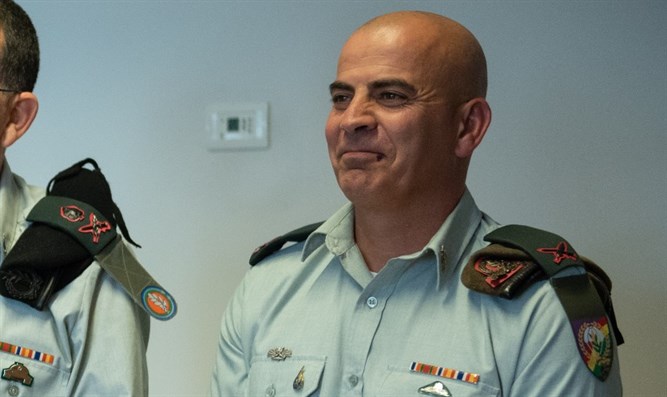 Ghasan Alyan IDF Spokesperson's Unit	After a series of Israeli concessions to the Palestinian Authority, including building permits for housing units in Area C and arranging registration and status for thousands of Palestinian Arabs in Judea and Samaria, Israel is making another gesture.	For the first time, Palestinian Arab factories in Judea and Samaria will receive an Israeli stamp of approval (known as “Tav Teken” in Hebrew and issued by the Standards Institute of Israel), Kan 11 News reported on Thursday.	According to the report, the pilot will begin in another week and a half, during which five factories in the area will receive the Israeli approval stamp.	The factories in question are factories in the field of steel, pipes, aluminum and paving stones in Hebron, Bethlehem and Tulkarm. Representatives of the Standards Institute of Israel have already started entering the factories for quality control purposes. Each such entry is made under heavy security with a military escort.	The Israeli standard will allow factories to market their products to the Israeli market while encountering significantly less bureaucracy.	The project is led by the Head of the Unit for Coordination of Government Activities in the Territories. Maj. Gen. Ghasan Alyan.	If the pilot is successful, the intention is to expand the move so that dozens of Palestinian Arab enterprises will receive an Israeli standard and, in the future, the plan is to train the Standards Institute of the Palestinian Authority to issue the approval itself. https://www.israelnationalnews.com/News/News.aspx/315927 Facebook unveils its new name: 'Meta'Facebook rebranded as 'Meta', uniting all applications under new brand.Arutz Sheva Staff , Oct 28 , 2021 9:39 PM 	The social media platform Facebook will be renamed ‘Meta’, as part of a rebranding of the company and its subsidiary applications.CEO Mark Zuckerberg announced the change during a live-stream conference Thursday."Right now, our brand is so tightly linked to one product that it can't possibly represent everything that we're doing today, let alone in the future," Zuckerberg said.The new ‘Meta’ brand will cover not only Facebook, but will include all of the applications and other technologies owned by the company.The company also unveiled a new logo Thursday at its headquarters in Menlo Park, California, replacing its ‘Like’ logo.The new logo is a blue infinity shape. https://www.israelnationalnews.com/News/News.aspx/315920Report: Israel concerned Hamas will try to harm border fenceHamas expected to attempt to damage upper barrier between Gaza and southern Israel, infiltrate Israeli territory, report says.Arutz Sheva Staff , Oct 29 , 2021 12:18 PM 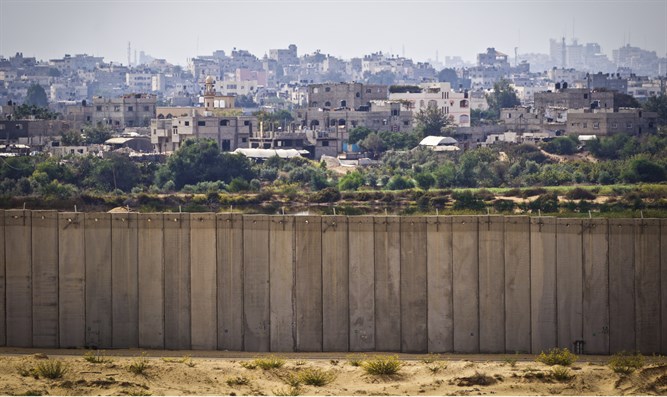 Gaza fence bordering Nativ HaAsaraFlash 90		Hamas is expected to attempt to damage the upper barrier between Gaza and southern Israel by means of explosives placed on vehicles, Maariv reported.
		According to the report, the defense establishment believes that following the explosions terrorists would infiltrate Israel and harm IDF soldiers.
		According to estimates, as part of their preparations for conflict, Hamas members are training in taking over and infiltrating Israeli territory, as well as in using large explosive vehicles.
	Over the past few months, Israel has noticed that Hamas is concentrating great efforts on improving and rehabilitating its military capacities, Maariv added. This includes expanding its tunnel network, as well as fixing damaged tunnels. It is estimated that the tunnels are nearing the border area, but as of now, no tunnel is known to cross into Israeli territory.
	Among the list of issues Hamas invests in are cyberterrorism, unmanned naval vessels, various aerial weapons, and anti-tank weapons.
	The IDF believes that the terror group is not interested in a military conflict right now, due to the need to rehabilitate Gaza and its military capabilities, Maariv said. The defense establishment has also identified a large presence of restraining Hamas forces, in order to prevent clashes with the IDF. Recently, its men even aggressively arrested Islamic Jihad activists, in order to maintain stability in the area.
	Israel, meanwhile believes that events which may happen in security prisons, such as the death of a hunger-striking Islamic Jihad terrorist, may trigger a terror attack. It is also estimated that Islamic Jihad is currently preparing to carry out terror attacks.
	However, over the past few months, Hamas leaders have sent multiple messages to Islamic Jihad's leaders warning that if Islamic Jihad acts in contradiction to their joint factions, they will not receive military aid from Hamas, as they did twice in the past few years. https://www.israelnationalnews.com/News/News.aspx/315956 	10/28/2021 NEWS AM    Jerusalem Celebrates The Sabbathhttps://www.youtube.com/watch?v=bEaLYRZKN5g Read the Prophets & PRAY WITHOUT CEASING!That is the only hope for this nation!Genesis 44:6And he overtook them, and he spoke unto them these words. 7And they said unto him: 'Wherefore speaketh my lord such words as these? Far be it from thy servants that they should do such a thing. 8Behold, the money, which we found in our sacks' mouths, we brought back unto thee out of the land of Canaan; how then should we steal out of thy lord's house silver or gold? 9With whomsoever of thy servants it be found, let him die, and we also will be my lord's bondmen.'In Israel, Congolese president says seeking ‘closer security, agriculture ties’During visit at President’s Residence, Herzog promises to ensure that Israel reopens embassy in KinshasaBy Lazar Berman Today, 12:44 pm 	Democratic Republic of Congo President Felix Tshisekedi said on Wednesday morning that he wanted to build closer ties with Israel in the fields of security, agriculture, infrastructure, and digital technology.	Speaking to the press at the President’s Residence in Jerusalem alongside his counterpart Isaac Herzog, Tshisekedi said in French that the DRC wants to “develop the best possible relations with Israel.”	“I was happy to hear last year about your decision to appoint an ambassador in Israel and to open an economic section in Jerusalem,” said Herzog. “There is tremendous potential for collaboration between Israel and you and your country, and we shall do everything to bring a blessing for all of us.”	Tshisekedi promised at the 2020 AIPAC conference to appoint an ambassador to Israel after a two-decade gap, and to open a commercial section in Jerusalem.	Herzog thanked his counterpart for standing by Israel at the UN, and for supporting Israel joining the African Union as an observer state.	Tshisekedi assumed the chairmanship of the African Union in February.	Possibly alluding to allegations that Tshisekedi’s 2018 election victory was rigged, Herzog declared, “The State of Israel supports unconditionally your firm leadership.”	During brief remarks before their working meeting, Herzog noted, “My father was the sixth president of the State of Israel, whose first state visit was to your country in 1984, and now the first president to make a state visit of my presidency is you.”	Herzog also promised to do everything he could to ensure that Israel reopens its embassy in Kinshasa, after it was shuttered in 2003 amidst ongoing warfare in the country.Welcome to Israel Félix Antoine Tshisekedi Tshilombo President of the Democratic Republic of Congo – late night arrival of a true friend! ???????????????? pic.twitter.com/0h97RMlyFF— Gil Haskel ???????? (@GilHaskel) October 25, 2021	Stepping onto the red carpet at the president’s official residence, Tshisekedi joined Herzog as they reviewed an IDF honor guard before greeting diplomatic and religious dignitaries, including the Latin and Greek Orthodox patriarchs of Jerusalem. 	Tshisekedi, a deeply religious Christian, visited biblical sites at the Sea of Galilee, including Capernaum, on Tuesday along with his entourage.	While in Israel Tuesday, Tshisekedi spoke by phone with US Secretary of State Antony Blinken about the military coup in Sudan.	Israel had a warm relationship with Mobutu Sese Seko, the US-allied dictator of the nation formerly known as Zaire, who in 1982 broke with most African states to restore relations with the Jewish state. Ties deteriorated during the fighting two decades ago. https://www.timesofisrael.com/in-israel-congolese-president-says-seeking-closer-security-agriculture-ties/ First public Israeli flight lands in Saudi ArabiaPrior to the opening of Saudi airspace, El Al’s planes had to follow a long, winding route to Mumbai in order to avoid Saudi airspace.By JERUSALEM POST STAFF   OCTOBER 27, 2021 10:25	An Israeli private jet landed in Riyadh, Saudi Arabia on Tuesday morning, per KAN news, marking the first time a public flight from Israel has ever landed in the Kingdom of Saudi Arabia.	The news comes just a day after the first flight from Saudi Arabia landed in Israel, as an Emirati 737 Royal Jet landed in Ben-Gurion airport Monday evening.	This is the latest among improving regional ties for Israel: agreements to normalize ties with four nations — UAE, Bahrain, Morocco and Sudan —  Have been realized since the 2020 Abraham Accords.	While there remain no commercial flights between Saudi Arabia and Israel, as the two states share no official relations, the flights are a considerable advancement in Saudi-Israeli relations, as both nations finally opened their airspaces to each other just last year.Surrounded by nations that have clashed with Israel in the past, free air travel is not something that is taken for granted in Israel. Along the 2020 normalization of ties with Bahrain, Sudan, Morocco and the UAE was the opening of airspaces to Israeli flights, along with announcements of direct flights to Dubai, Morocco, and Bahrain.	Prior to the opening of Saudi airspace, El Al’s planes had to follow a long, winding route to Mumbai in order to avoid Saudi airspace, adding roughly two hours to the trip from Tel Aviv and putting the Israeli carrier at a huge disadvantage to competitors, who are allowed to fly direct. Similar examples make flights to some locales out of Ben-Gurion difficult to navigate and potentially dangerous.	Airspace has always been a point of contention amongst Israel and its adversaries. The following countries continue to ban both direct flights and overflying traffic to/from Israel: Afghanistan, Algeria, Bangladesh, Brunei, Iran, Iraq, Kuwait, Lebanon, Libya, Malaysia, Morocco, Oman, Pakistan, Qatar, Saudi Arabia, Somalia, Syria, Tunisia, Yemen.https://www.jpost.com/middle-east/first-israeli-flight-lands-in-saudi-arabia-683189 Coalition discord as some 3,000 settler homes okayed amid left-wing, US ireLeftist factions lash out at Defense Minister Gantz over advancement of planned housing units in West BankBy TOI staff Today, 7:01 pm 	Israel advanced the construction of some 3,000 housing units in West Bank settlements on Wednesday, despite condemnation from within the government as well as by the US administration.	The Defense Ministry’s higher planning council, which authorizes West Bank construction, said 1,804 units were given the final approval for construction. Another 1,326 housing units were advanced to a later stage of the planning process.	Approval of the new construction is bound to raise friction with the United States and Europe, anger the Palestinians and test Israel’s fragile governing coalition, which consists of a combination of nationalists and centrists and dovish parties that oppose settlements.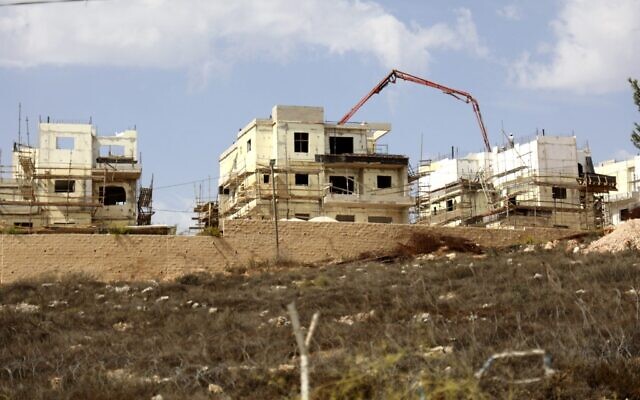 This file photo from October 13, 2021, shows construction in the Israeli settlement of Rahalim, located near the Palestinian village of Yatma, south of Nablus in the northern West Bank. (Jaafar Ashtiyeh/AFP)	The coalition Labor party tweeted shortly after the announcement: “Those who make policy declarations with international implications irresponsibly, without coordination and without preparation, and approve the construction of 3,000 housing units in Judea and Samaria — how can we put this — they are no [Yitzhak] Rabin.”	The comment was a jab at Defense Minister Benny Gantz, who has reportedly said he wishes to be “the new Rabin,” referring to the late Israeli premier who signed the Oslo peace accords with the Palestinians.	Gantz’s Blue and White party quickly retorted on Twitter: “Those who call for conscientious objection should not preach on security and diplomatic responsibility.” The comment may have been referring to a 2010 radio interview in which current Labor leader Merav Michaeli said she didn’t think mothers should send their sons to the army (though she later walked back the remarks).	Gantz also recently declared six Palestinian human rights groups to be “terror organizations,” a move which was slammed by Michaeli, the government’s transportation minister, and other left-wing coalition members. The defense minister responded then by saying that Michaeli should “not get in the way of the war on terror.”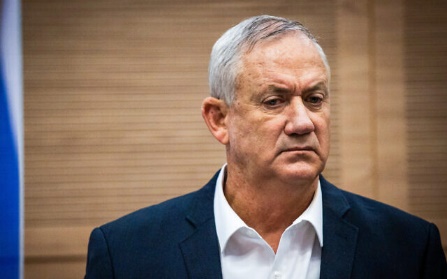 Defense Minister Benny Gantz attends a Defense and Foreign Affairs Committee meeting at the Knesset, on October 19, 2021. (Yonatan Sindel/Flash90)	Meretz MK Mossi Raz told Army Radio Wednesday he hoped Gantz “will show responsibility and stop this destructive [settlement] building and the series of populist decisions that harm the government and the State of Israel.”	The newly approved settlement homes will be in Revava, Kedumim, Elon Moreh, Karnei Shomron, and communities in Gush Etzion and the Hebron Hills.	It is the first time settlement units have been approved during the Biden administration and by the current Israeli government. The plan was originally set to go up for approval two months ago but was stalled by the Civil Administration.	On Tuesday, the US State Department said it was “deeply concerned” about Israel’s plans to advance new settlement homes, including many deep inside the West Bank. [Hopefully Bennett and friends will not ‘submit’ to the very presumptuous current occupiers of the Whitehouse. – rdb]	“We strongly oppose the expansion of settlements, which is completely inconsistent with efforts to lower tensions and to ensure calm, and damages the prospects for a two-state solution,” State Department spokesman Ned Price told reporters in Washington.	The Peace Now settlement watchdog denounced the government over the approvals. “A government that violates the commitment to the status quo and advances damaging construction in settlements is not a change government but a full-on right-wing government. The supporters of a two-state solution in the government have fallen asleep on duty,” the group said.	The group asserted that only 2,860 units had been advanced and not 3,130 as the Civil Administration announced. Shabtay Bendet from Peace Now said that the administration double-counts some units for certain bureaucratic reasons, but those reasons don’t reflect the physical number of units being advanced.	Samaria Regional Council chairman Yossi Dagan praised the move, but added that it wasn’t enough: “We can’t say the nearly year-long [settlement build] freeze is over. The goal is one million Jews in Samaria and that is what we will reach. With any government, this is the most basic thing about human rights — the ability to grow and develop.”	The committee was also supposed to discuss 1,300 housing units for Palestinians who live in the West Bank’s Area C, which is under full Israeli control, outside the enclaves administered by a Palestinian autonomy government. The matter is expected to be discussed in a separate meeting on Sunday, a Civil Administration spokesperson told The Times of Israel.	Area C makes up some 60 percent of the West Bank and is fully under Israeli security and administrative control. Israel rarely approves Palestinian construction in Area C, with the overwhelming majority of requests being denied. This has resulted in rampant illegal building, which is in turn often demolished by Israel.	Between 2016 and 2018, just 21 of the 1,485 Palestinian applications for construction permits in Area C were approved by the Defense Ministry, or 0.81%.	In 2019, the Israeli security cabinet approved — in principle — a record 700 building permits for Palestinians in what was widely seen as an attempt to prevent the High Court of Justice from blocking further demolitions of Palestinian property as well as staving off international criticism of Israel for failing to allow Palestinian construction. However, an investigation by The Times of Israel last year found that very few of those buildings permits had actually been issued.Most of the international community considers settlement construction a violation of international law. The Trump administration in 2018 announced that it did not consider this to be the case, backing Israel, which rejects the position that the territories are occupied, saying they were captured from Jordan in a defensive war.	“These unilateral measures would destroy what remains of the two-state solution, are in defiance of [United Nations] Security Council resolutions and convey disdain for the efforts of the US administration,” Palestinian Authority President Mahmoud Abbas’ office said in a statement on Wednesday.	Wednesday’s approval of the construction comes a month after an Israeli government official told The Times of Israel that, despite the change of administration in Washington, Israel’s settlement building policies will remain largely unchanged.   MORE - https://www.timesofisrael.com/coalition-unrest-as-plans-for-some-3000-settler-homes-okayed-amid-american-ire/ [It is way past time for the self hating contingent in Israel to stop working to destroy the only country in the world where a Jew can and should be safe (excluding mandatory JABS of course. This is all just mind boggling – rdb]Plan for major kashrut reform advances through Knesset committeeUltra-Orthodox lawmakers fume over proposal, which would open up kosher certification to private agenciesBy Amy Spiro Today, 5:00 pm 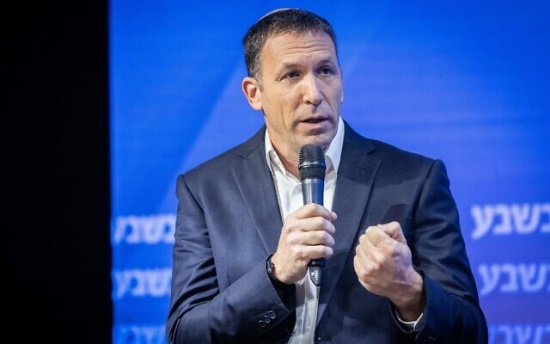 Religious Services Minister Matan Kahana speaks during a conference in Jerusalem on August 1, 2021. (Yonatan Sindel/Flash90)	Legislation proposed by Religious Services Minister Matan Kahana aimed at significantly reforming the kosher certification industry in Israel passed through a Knesset committee hearing on Wednesday, after weeks of intense debate.	Ultra-Orthodox lawmakers reiterated their fierce opposition to the plan, which will now advance to a second and third reading in the Knesset plenum. A small protest was held in Tel Aviv on Wednesday against the bill, which seeks to weaken the Chief Rabbinate’s monopoly over the matter.	“The Knesset Committee for Religious Services finished its work on the kashrut plan,” Kahana tweeted. “The plan will come to a vote in the Knesset plenum in the coming days.”	Kahana said he appreciated the efforts of opposition MKs, “many of whom, despite their resolute opposition to the law, worked to make helpful changes and important corrections.” The minister promised “to do everything in order that the kashrut program improves kosher services and strengthens the status of the Chief Rabbinate.”	Kahana’s proposal would establish a series of private kosher certification agencies that will be required to uphold religious standards established by the Chief Rabbinate, instead of only the rabbinate itself issuing kosher certifications. The move is aimed at increasing competition to reduce costs for businesses seeking certification.	The private agencies will be authorized to issue certifications that note they are “under the supervision of the Rabbinate.” Each agency is expected to be headed by a rabbi who is certified by the city’s local rabbinate. The agencies — which will also need to demonstrate financial viability — will make public the religious standards they are maintaining in their certification.	The proposed plan would also see the creation of an overarching supervisory body of the Chief Rabbinate to monitor the private agencies and ensure they uphold the standards they have promised to meet.	After intense debate in the committee, several amendments were adopted, including allowing local religious councils to also provide kosher certifications as well as local municipal rabbis.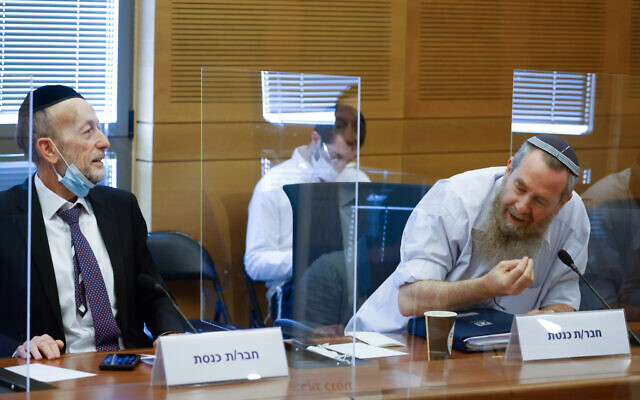 UTJ MK Uri Maklev (L) and Religious Zionism MK Avi Maoz attend a meeting of the Religious Services Committee at the Knesset on October 27, 2021. (Olivier Fitoussi/Flash90)	Opposition MKs submitted more than 1,000 amendments to the legislation, the vast majority of which were thrown out.“	This is a dark day,” said United Torah Judaism MK Uri Maklev after the legislation passed its first reading. “Kosher consumers will have no trust or confidence in kosher certification. We might be done here [in the committee], but we are now just beginning the war… we will reach every child in this country to inform him that your kashrut is a total fake.”	Yisrael Beytenu MK Yulia Malinovsky, who heads the Knesset committee that approved the bill, welcomed its passage. “We’ve led a revolution,” she said. “We passed the reform in the committee, which will streamline the kashrut system in Israel, reduce costs, lower the cost of living and do good for business owners who have until now paid a high price for a kashrut certificate.”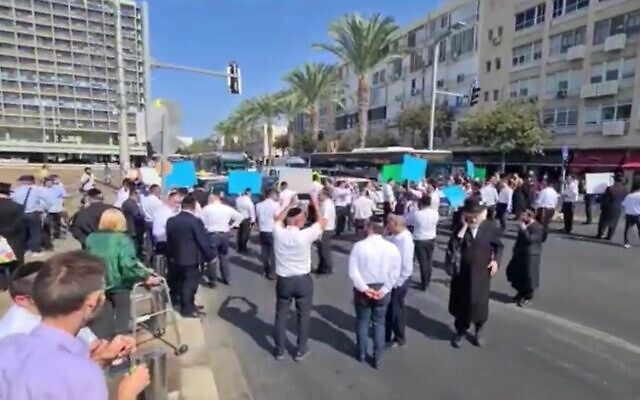 Activists protest in Tel Aviv on October 27, 2021, against the kosher industry reform proposal. (Screenshot)	Dozens of activists and kosher supervisors protested on Ibn Gabirol Street in Tel Aviv on Wednesday against the reform proposal, charging that it will put hundreds of them out of work. Calling for Kahana’s resignation, the protesters blocked traffic on a busy street next to Rabin Square in central Tel Aviv.	Earlier this week, some activists cooked shrimp and other non-kosher seafood in a protest outside Kahana’s home in the Beit Gamliel moshav. Protesters believe that the legislation, which takes some power away from the Chief Rabbinate, will lead to the establishment of kosher certifying agencies without sufficiently stringent oversight or regulation.פעילים נגד רפורמת הכשרות מקפיצים שרימפסים כמחאה מול הבית של שר הדתות מתן כהנא pic.twitter.com/qq1TkWBlZg— עקיבא ווייס Akiva Weisz (@AkivaWeisz) October 25, 2021	After the passage of the bill in the committee, the Knesset’s two Haredi political parties lobbed sharp criticism at the legislation. “This is a sad day for the people of Israel, when a cornerstone of the establishment of a Jewish state has fallen,” said the Shas party in a statement. “Israel’s public spaces will now become non-kosher.” The party said the goal of the legislation was “to sow destruction and confusion in the industry, and to open a wild market of fictitious kashrut agencies that will cause masses of Jews to eat forbidden foods.”	United Torah Judaism said the legislation is “a complete collapse of values carried out by Bennett-Lapid-Lieberman-Kahana’s malicious coalition against tradition and against kashrut observers in Israel.” https://www.timesofisrael.com/plan-for-major-kashrut-reform-advances-through-knesset-committee/  [Establishment of kosher certification is a very complex issue. It isn’t as some believe, that something has just been blessed by a rabbi. It requires examination of the entire preparation process of the item to determine if there have been any forbidden contaminants during the process of the food or other items. Even the machinery has to be evaluated for the possibility of contaminants. For a restaurant to be certified all ingredients have to be certified and the kitchen preparation area and even the training of those preparing has to be evaluated. It is a big deal in Judaism. – rdb]Planned law will let Israel collect personal info on all airline passengersDatabase, which matches programs in US and elsewhere, will compile everything from credit card numbers to meal requests in order to fight terror, crime and pandemicsBy Tal Schneider Today, 6:52 am 	Israeli authorities are drafting a bill that will require airlines to share private information about travelers entering or leaving the country, including the credit card number used to pay for the ticket, their billing address and where else they might be traveling.	The proposal, which is nearing completion but has not been submitted to the government for approval, is expected to face serious opposition once it reaches lawmakers for a vote, though proponents note that its provisions are in line with standard information collected on passengers in the United States and Europe.	Work on the bill has been underway for several years, initially spurred by terror concerns, but it has been given extra urgency recently by the coronavirus pandemic, defense officials told The Times of Israel on condition of anonymity. During the pandemic, Israel has sought to track where arrivals are coming from and their activities in the country as part of contact tracing efforts.	Of particular interest to authorities during the pandemic is knowing where travelers were coming from — not just their last immediate port of departure, but every place they visited or had a connection. Israel banned entry for arrivals from certain countries and at times imposed varying quarantine rules depending on infection rates in different locations, but those rules were easily circumvented by connecting through a third locale.	According to the text of the legislation being worked on by the Justice Ministry, Shin Bet security service and National Security Council, which is still under wraps but was seen by The Times of Israel, a passenger database will be created to hold a wide array of information on “any person who is landing or will soon land in Israel or is taking off or will soon take off from it.”	Beyond the person’s name, nationality, date of birth and passport number, which are already transferred to authorities, the database will collect files used by airlines called PNRs, or passenger name records. These include a wide array of information regarding passengers, the flight or flights they took, how the tickets were purchased and travel status, including where they sit, how much luggage they check in or carry on, and any special requests like meals or other in-flight services.	The database will allow authorities to see credit card numbers used to purchase a ticket, as well as a billing address and whether there are other related charges on the card. If a passenger is in a frequent flyer or rewards program, or got an upgrade, or bought a one-way ticket, it will be in the database, and if six tickets were purchased together, or someone missed their flight, it will show that too.	The database will also include the traveler’s complete itinerary, including connecting flights; membership in frequent flier programs or other airline loyalty promotions; information about their checked luggage and carry-on items; and if the ticket is one-way or includes a return itinerary.	The bill calls for the database to include “the assigned seat number and other information related to the seat,” which can include anything from if a special meal was ordered or special equipment for a baby or disabled person was requested, to whether the seat comes with extra legroom. Even the purchase of Wi-Fi service or a bottle of perfume from in-flight duty free can show up in the database under the proposed legislation.Everybody else is watching	The idea for the database dates back to 2014, when former prime minister Benjamin Netanyahu’s government ordered a task force be formed to study the possible establishment of a passenger database.	Many countries maintain databases to collect PNRs, which also include APIs, or advanced passenger information, from airlines. Since 2010, the International Civil Aviation Organization, an international commercial aviation clearinghouse operating under the auspices of the United Nations, has maintained guidelines for countries to legislate the establishment of such databases.[[Big brother, the UN is watching e anything. – rdb]	The UN encourages countries to share databases as a law enforcement mechanism to protect against terrorism, money laundering, trafficking and child abduction.	A Justice Ministry spokesperson noted that “the scope of the information that will be stored in the Israeli database will not be wider than is customary in the world, but will operate in accordance with the prevailing arrangements in the world on this issue, in accordance with the guidelines of the International Aviation Organization.”	The US and European Union maintain such databases of PNR information, including credit cards and other specific information, and have an agreement to share them between each other as an anti-terror resource. In the US, an online guideline notes that racial, ethnic and religious data could be collected from PNRs as well, though those will only be used in extraordinary circumstances.	Israel’s impetus for looking into such a database in 2014 was the rise of the Islamic State, and was a response to UN Security Council Resolution 2178, which adopted a global fight against terrorists crossing borders and countries, including by restricting travel and flights around the world.	The team formed by the government was headed by representatives from the Counter-Terrorism Bureau and the National Security Council, both of which operate out of the Prime Minister’s Office. Discussions were held with officials from the Shin Bet, the police, the Defense Ministry, the Health Ministry, the Justice Ministry’s anti-money laundering unit, the Population and Immigration Authority, and the Tax Authority, among others.	However, it was not until February of 2020, with efforts to curb the spread of COVID-19 concentrated on travelers entering the country, that work on the bill began in earnest. That month, with new elections looming, the government passed a decision to create an ad-hoc directorate for the purposes of creating a passenger database, with all necessary legislation. The database is also backed by the new government that took office in June.The project was initially allocated a budget of NIS 7 million ($2.2 million) for 2020 and 2021, though The Times of Israel has learned that the current cost of the project is NIS 33 million ($10.3 million) and officials are seeking NIS 650 million more ($203 million) for the coming years.Terror, copyrights and plant health	The purposes of the database specified in the law being written up range far beyond fighting terror, and allows for the information to be accessed or used for a wide array of activities, most of them involving law enforcement.	Included are investigations against criminal organizations, drug offenses, corruption, credit card fraud, money laundering, cybercrime, illegal immigration, organ trafficking, human trafficking and sexual offenses. The database can also be used to enforce laws on copyrights and defense exports. The information will also be available for the purposes of protecting public, animal or plant health.	Unlike the US, where privacy laws kept the Department of Homeland Security from sharing PNR information for contact tracing efforts with health officials, forcing them to unsuccessfully seek the data from the airlines directly, in Israel the law is being written so that the database can be shared with a wide array of government agencies, according to a copy of the draft bill seen by The Times of Israel.	Ostensibly, only data relevant to an agency’s request will be shared with them. [Bet me! – rdb]	Under the proposal, the database will be maintained for five years and overseen by the Tax Authority, which will be tasked with combing through the PNRs and flagging anything suspicious. An official from the state Privacy Protection Authority would be tasked with oversight of the program and preventing abuse.	Under the law, information from the database can be transferred to foreign countries or international agencies, provided it is for a purpose noted in the legislation and steps are taken to keep the information confidential. MORE -   https://www.timesofisrael.com/planned-law-will-let-israel-collect-personal-info-on-all-airline-passengers/ Ra’am chief: Netanyahu read me wonderful speech he’d give on our partnershipResponding to attacks by Likud members, Mansour Abbas says former PM once tried to woo him with remarks he would give to seal cooperation dealBy TOI staff Today, 8:39 pm 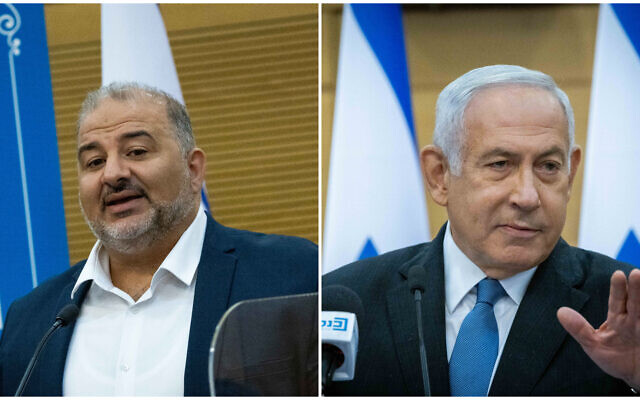 Ra'am leader Mansour Abbas, left, holds a press conference at the Knesset, October 25, 2021; Opposition head and Likud chief Benjamin Netanyahu, right, leads a faction meeting at the Knesset, October 25, 2021. (Yonatan Sindel/Flash90)	Ra’am leader Mansour Abbas on Wednesday told the Knesset that in a bid to woo him into political cooperation, former premier Benjamin Netanyahu had once read to him a prepared speech he proposed to give on the partnership between the Likud party and his own.	Speaking during a plenum session, Abbas said Netanyahu read him the remarks as part of his efforts to prevent him from joining the current coalition earlier this year. He juxtaposed Likud’s former heavy courting of his party — when Netanyahu is widely reported to have attempted to form a coalition with Ra’am — with its current efforts to delegitimize it.	Since the formation of the government, Likud has set Ra’am up as a boogeyman that is supposedly extorting the government and forcing it into concessions to the left — though Netanyahu has been reported to have offered Ra’am extensive concessions himself.	“I still remember the speech that Benjamin Netanyahu read to me at Balfour, about the partnership between Likud and Ra’am, and it was written by [Likud MK] Yoav Kisch,” Abbas said referring to the Prime Minister’s Residence in Jerusalem.	“Now you want to present us as supporters of terrorism?” he added, after repeated attacks by Likud members.	“Yoav, you wrote the speech. Netanyahu read the speech to me. And I said, ‘What a wonderful speech,’ and you said to me — ‘I wrote it,'” Abbas told the Knesset members.Netanyahu hosted Abbas at his official residence several times in May, following the fourth round of elections in two years. But the Ra’am leader eventually joined a coalition of parties to form Israel’s new government, unseating Netanyahu. MORE - https://www.timesofisrael.com/raam-chief-netanyahu-read-me-wonderful-speech-hed-give-on-our-partnership/  [As I recall Bibi was emphatic about you can’t have a coalition with the arab parties in it. Obviously his political purity is quite tainted. ]Bennett meets fallen border guard’s relatives, who had railed against himBarel Shmueli’s mother apologizes for calling PM a ‘dog’ after son was shot on Gaza border; asks him to support law that would let her use son’s sperm to produce a grandchildBy Judah Ari Gross Today, 4:44 pm 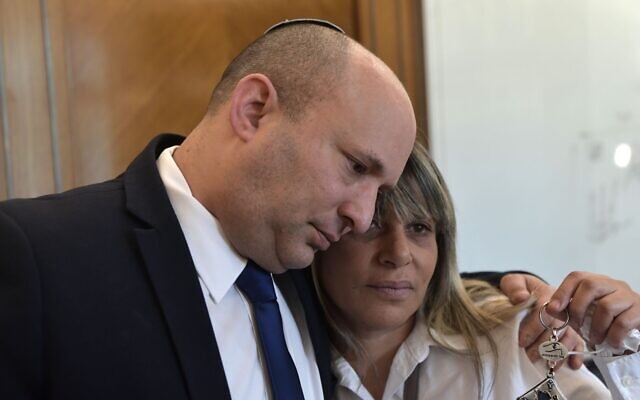 Prime Minister Naftali Bennett, left, hugs Nitza Shmueli, whose border guard son Barel was shot dead by a Palestinian gunman on the Gaza border in August, at the Prime Minister's Office in Jerusalem on October 27, 2021. (Kobi Gideon/PMO)	Prime Minister Naftali Bennett met Wednesday with the mother and sister of a border guard who was shot dead by a gunman on the Gaza border in August. The meeting to mend ties with the pair came after they and other members of the family harshly denounced the premier, calling him a “dog” and a “murderer” on social media.	After apologizing for her past comments, the mother of the Border Police officer — Barel Hadaria Shmueli — asked the premier to advance a proposed law to allow the family to use sperm extracted from her son before his death.	“We have put all the dirt behind us and now I am focused on only one goal: Barel’s continuity, that the State of Israel will finalize the law that will allow me to become a grandmother to a grandchild from Barel,” said Nitza Shmueli.	She added that Bennett had agreed to help her in the matter.	Shmueli, a Border Police sniper, was deployed along the Gaza border on August 21 to counter a major demonstration there. During the protest, a number of rioters suddenly rushed the security fence and clashes with Israeli troops. A man armed with a handgun then approached a slit in the security barrier where Shmueli was stationed and fired three shots, one of which struck Shmueli in the head, fatally wounding him.	Shmueli died in the hospital nine days later. The incident sparked a major public backlash, with members of his family and politicians claiming the soldiers on the border were prevented from responding to the riot by overly restrictive open-fire policies. A military investigation later refuted that claim, finding that the rules of engagement were not the issue and that instead it was the way in which the troops on the border were deployed. MORE - https://www.timesofisrael.com/israel-shuts-down-culture-festival-in-east-jerusalem-claiming-pa-funding/ Hacker group leaks data, photos from Defense Ministry, Benny GantzA hacker group leaked data from the Defense Ministry, warning "we've kept an eye on you for many years."By TZVI JOFFRE   OCTOBER 27, 2021 21:00	A hacker group called Moses Staff claimed this week that it has successfully conducted a cyberattack on the Israeli Defense Ministry, releasing files and photos it claims it obtained from the ministry's servers.	Moses Staff's website claims that the group has hacked over 165 servers and 254 websites and compiled over 11 terabytes of data, including Israel Post, the Defense Ministry, files related to Defense Minister Benny Gantz, the Electron Csillag company and Epsilor company.	"We've kept an eye on you for many years, at every moment and on each step," wrote the group in the announcement of the attack on their Telegram channel on Sunday. "All your decisions and statements have been under our surveillance. Eventually, we will strike you while you never would have imagined."	Moses Staff claimed in the announcement to have access to confidential documents, including reports, operational maps, information about soldiers and units, and letters and correspondence. "We are going to publish this information to aware [sic] all the world about the Israeli authorities’ crimes," warned the group.	The files leaked included photos of Gantz and IDF soldiers and a 2010 letter from Gantz to the deputy chief of the joint chiefs of staff and chief of intelligence in the Jordian Armed Forces. The leaked files also included Excel files allegedly containing the names, ID numbers, emails, addresses, phone numbers and even socioeconomic status of soldiers, mechina pre-military students and individuals connected to the Defense Ministry.IDF soldiers compete in a multinational Capture the Flag cyber drill (credit: IDF SPOKESPERSON'S UNIT)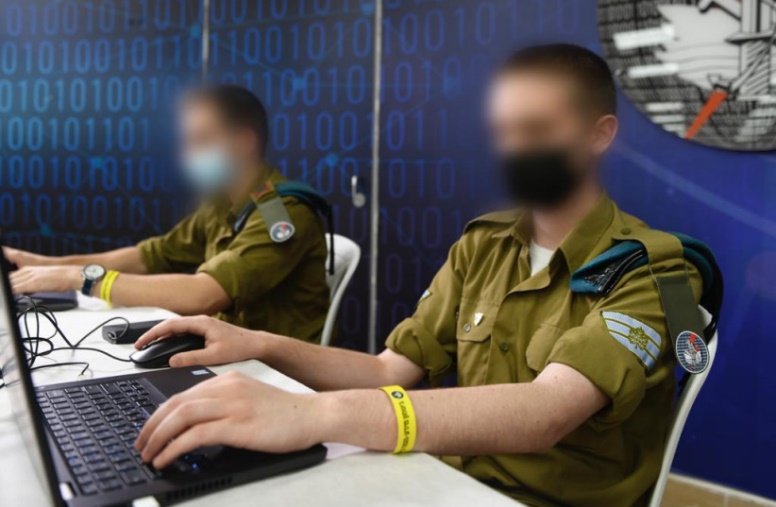 	The group stated on its website that it is targeting the same people who "didn't tolerate" the legitimacy of Moses, seemingly the reason for the name Moses Staff.	The group's description states that it will not forget "the soldiers whose blood is shed due to wrong policies and fruitless wars, the mothers mourning for their children, and all the cruelty and injustice were [were] done to the people of this nation." The group did not clarify in its description which soldiers it was referring to.	It is as of yet unclear if the group is acting independently or is backed by a state.	Moses Staff leaked identifying information, addresses and information about packages from an attack it says it conducted on the Israel Post. The group also leaked pictures of identity cards from a number of companies it claims it attacked.	The group's website also has a contact form for those interested in joining the group.	THE NATIONAL Cyber Directorate stated in response to the leaks that it has repeatedly warned that hackers are exploiting a vulnerability on the Exchange email service in order to attack organizations, according to Ynet.	"The directorate once again calls on organizations to implement in their systems the latest critical updates that Microsoft has released for this vulnerability – a simple and free update that can reduce the chance of this attack," the directorate said.	"Over the past few years we have heard a great deal about exposure of soldiers' details and military information at various levels of classification as a result of information security failures on various websites and applications," said cybersecurity consultant Einat Meyron on Wednesday, adding that while most of the exposures were seemingly innocent, this incident shows that there are anonymous hacker groups systematically collecting such information.	Meyron stressed that attackers aiming to impact the image of Israel, a country that sees itself as a defense and cybersecurity power, are patient and don't reveal all their cards at once. The cybersecurity consultant urged companies to take information security seriously, adding that many companies can often protect themselves with tools they already have as long as they have a correct understanding of the risks and their consequences. MORE - https://www.jpost.com/israel-news/hacker-group-leaks-data-photos-from-defense-ministry-benny-gantz-683278  [This is really a bad ‘break in’ on this groups part because IDF soldiers can be a major target for potential recriminations by people they have dealt with. – rdb]Jabs for children COVID vaccination campaign said to arrive in two weeks Prime Minister Bennett holds first meeting with health officials on inoculation drive, which Health Ministry DG expects to start next month, adding that he opposes forcing parents to vaccinate their young childrenAdir Yanko | Published: 10.27.21, 20:52 	Following approval by the U.S. FDA, Israel is said to expect millions of coronavirus vaccines to arrive in the coming two weeks ahead of the launch of its inoculation campaign for children aged 5-11. 	Prime Minister Naftali Bennett on Wednesday held the first meeting with health officials on the matter following the ruling. 	Earlier Wednesday, Director General of the Health Ministry Prof. Nachman Ash said he opposes forcing parents to vaccinate their young children against coronavirus once the measure is approved by local experts.	In an interview on Ynet on Wednesday, Ash said he did not expect a rush to vaccination sites once the rollout starts despite the overwhelming majority of experts voting to recommend an FDA approval of the jabs.	"Our policy is to take a positive approach," Ash said. "Children who will be vaccinated will be exempt from the need to test for COVID under the Green Pass regulations," he added.  MORE - https://www.ynetnews.com/health_science/article/b100ql11vuy Government set to lift cap on outdoor gatherings as COVID ebbsMinisters to vote Wednesday to remove 5,000-person limit outside — though access to events will still be limited to Green Pass holdersBy TOI staff Today, 10:36 pm 	Prime Minister Naftali Bennett and Health Minister Nitzan Horowitz have decided to drop the requirement to cap mass outdoor gatherings at 5,000 participants, following a steep decline in COVID-19 morbidity in the country, according to a government statement Wednesday.	Entry to such events will still be limited to holders of the so-called Green Pass — namely those fully vaccinated, those who’ve recovered from the virus, or those with a recent negative test.	Bennett and Horowitz will bring the decision to a cabinet vote late Wednesday, with the new rules set to go into effect on Friday.	The softening of the rules comes as daily virus cases have slipped into the hundreds, and the number of serious cases has declined.According to the Health Ministry on Wednesday, 727 new cases were diagnosed on Tuesday, bringing the number of active cases to 10,275. Less than 1 percent of tests returned positive. According to the ministry, 234 people were in serious condition, including 139 on ventilators. The death toll stood at 8,073. MORE -  https://www.timesofisrael.com/government-set-to-lift-cap-on-outdoor-gatherings-as-covid-ebbs/ Virus czar says kids’ tests may stop being free, as inoculation set to beginSalman Zarka explains he wants children aged 5-11 to get vaccinated for a Green Pass, instead of relying on the tests; top health official says shots to be given at schoolsBy TOI staff and Agencies Today, 10:28 pm National coronavirus czar Salman Zarka said on Wednesday that the Health Ministry will discuss the possibility of ending free virus tests for children who are not inoculated against COVID-19, as a vaccine drive for those aged 5 to 11 is expected to begin next month. [Is that called a financial penalty or maybe coercion? rdb	The move is apparently aimed at encouraging that age group to get vaccinated instead of relying on the free tests for access to various venues.	The document, held by those who are vaccinated or have recovered from COVID-19, grants access to many public places and events, including restaurants and museums.	But a temporary Green Pass can also be obtained through a negative virus test, which must be paid for — unless the individual is not eligible for vaccination.	“We really want the children to be vaccinated and get a permanent Green Pass. Will we still allow them to test for free? This is a topic we will discuss at a later date,” Zarka told Channel 12.	Health Ministry officials have said that Israel could greenlight kid-size coronavirus vaccines for children aged 5 to 11 starting mid-November, following the approval of the shots by US regulators. On Tuesday, a US Food and Drug Administration advisory panel voted unanimously with one abstention that the vaccine’s benefits in preventing COVID-19 in that age group outweigh any potential risks.	Health Ministry Director-General Nachman Ash told Kan news on Wednesday that he will insist on conducting vaccinations within school premises.	Ash said that in recent months authorities have been vaccinating children over 12 at schools “and it has been successful and it’s important to continue,” adding that it will still be possible to be vaccinated at an HMO or other local vaccination stations.“The principle is that when there are vaccines available, you have to get vaccinated. This is the solution to the pandemic,” Ash said. [how pathetic. You have had enormous numbers vaccinated and just had an outrageous outbreak because the JABBED were spreading. – rdb]	In Israel, full-strength Pfizer shots are already recommended for anyone 12 or older, but pediatricians and many parents are anxiously awaiting protection for younger children to stem infections from the extra-contagious Delta variant and to help keep kids out of quarantine and in school.	The shots for children under 12 are expected to be one-third the dose for adults.	The belief that children suffer milder symptoms from COVID-19 infection has seen some Israelis deliberately try to infect their children in order to avoid the need for vaccination. However, health officials have warned against the dangers posed by so-called “long COVID” symptoms in which some recovered patients — even children — continue to suffer related ailments long after having recovered from the disease.	Israel appears to be at the tail end of its fourth coronavirus wave, as new infections and serious cases have ticked down over the past few weeks. MORE -  https://www.timesofisrael.com/virus-czar-says-kids-tests-may-stop-being-free-as-inoculation-set-to-begin/ Israel scraps festival at France-linked site over alleged PA fundingManager of Abraham's House in East Jerusalem says performances had already begun when police arrived to shut down the event by order of Police Minister Barlev AFP | Published: 10.27.21, 22:01 	Israel has canceled a cultural festival at a French-protected site in East Jerusalem, claiming it was sponsored by the Palestinian Authority without Israeli permission, which organizers denied Wednesday.	The scheduled three-day festival at the Abraham's House for religious pilgrims, with performances by Palestinian arts groups, was supported by the United Nations Development Program, Finland and Austria.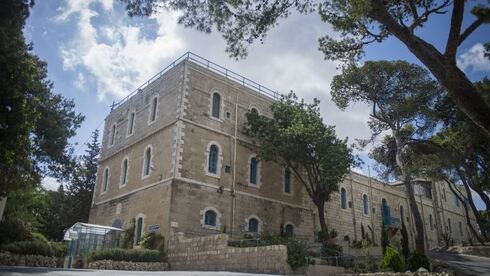 The Abraham House in East Jerusalem (Photo: Secours Catholique-Caritas France)	Abraham's House manager Bernard Thibaud said that performances had already begun for children on Tuesday when police arrived and shut it down, adding that he was "shocked and ashamed" by the cancelation.	The French consul general in Jerusalem as well as the consulate's religious affairs advisor had also already visited the festival, diplomatic sources said.	In the cancellation order, Public Security Minister Omer Barlev wrote the event was being held "with sponsorship and funding of the Palestinian Authority, and this is without written permission".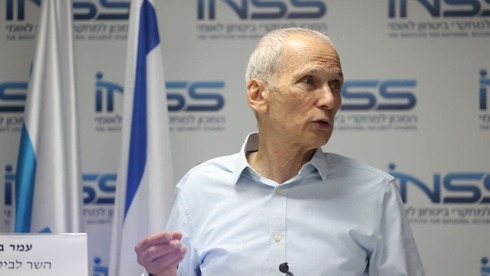 Public Security Minister Omer Barlev (Photo: Moti Kimchi)	Abraham's House is managed by a religious charity, Secours Catholique-Caritas France. It is under the protection of the French Consulate in Jerusalem, similar to the Church of Sainte-Anne in the Old City, which President Emmanuel Macron visited last year.	"The purpose is to bring a little joy and leisure to kids and adults of these surroundings who are experiencing lots of poverty and violence," Thibaud said. "Having the police stop these cultural events is just bringing more violence to the district."The festival was organized by the Edward Said National Conservatory of Music, El-Hakawati Palestinian National Theater and the Qafilah mobile theatre in Jerusalem.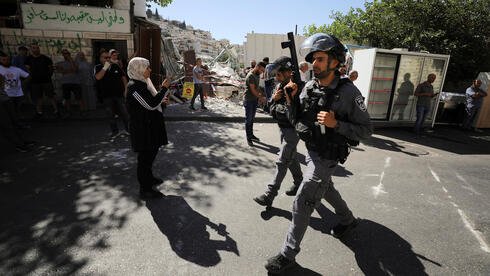 Israeli officers in East Jerusalem (Photo: Reuters)	Asked if the PA supported his organization or the festival, conservatory director-general Suhail Khoury told AFP, "no, not at all".	Amer Khalil, director of el-Hakawati, also told AFP the PA was "not at all" supporting his group or the festival, adding that it was a UNDP program. 	Imad Mitwalli, director of Qafilah, said his organization "never ever" received money from the PA.	Barlev did not immediately reply to AFP questions.	Israel prohibits official Palestinian activity in East Jerusalem, captured by Israel in the 1967 Six-Day War in a move not recognized by most of the international community, where Palestinians hope to establish the capital of their future state. https://www.ynetnews.com/article/hk92x0i8k Israeli gestures boost Fatah's popularity among Palestinians, poll findsThe findings of the poll show that overall support for Fatah has increased and is now higher than that of Hamas.By KHALED ABU TOAMEH   OCTOBER 27, 2021 23:06	The ruling Fatah faction headed by Palestinian Authority President Mahmoud Abbas has improved its standing among Palestinians, apparently as a result of confidence-building measures with Israel, according to a public opinion poll published on Wednesday.	The poll, conducted by the Ramallah-based Palestinian Center for Policy and Survey Research, attributed the rise in Fatah’s popularity to a series of measures taken by Israel in the past few weeks, including the approval of family reunifications and the rise in the number of Palestinians allowed to work in Israel.	A poll published by the center last month showed that a majority of the Palestinians supported the confidence-building measures with Israel.	Wednesday’s poll, conducted between October 14 and 23, covered 1,800 Palestinians and has a 3% margin of error.The findings of the poll show that overall support for Fatah has increased and is now higher than that of Hamas.	However, the gap between the two parties, five percentage points in favor of Fatah, is smaller than the one that prevailed in March, which stood at 13 percentage points in favor of Fatah.	“The current findings represent a huge improvement for Fatah compared to the findings of June 2021, when the gap between the two stood at 11 percentage points in favor of Hamas,” the center said.	The center noted, however, that Fatah continues to suffer the consequences of the developments of the past six months, including the cancellation of the Palestinian general elections, the Israel-Hamas war and the killing of anti-corruption activist Nizar Banat, who was beaten to death by PA security officers in June.	The results of the poll indicated a significant rise in support for the two-state solution compared to previous findings. Support for the concept of the two-state solution stands at 46% compared to 36% last month. Additionally, support for “armed struggle” against Israel declined from 48% to 44%.The poll also found that 74% of Palestinians want Abbas to resign. Last month, demand for Abbas’s resignation stood at 78%.If new presidential elections were to take place today with three candidates competing – Abbas, Hamas leader Ismail Haniyeh and jailed Fatah leader Marwan Barghouti – Barghouti would receive the highest number of votes.	If the competition was between Abbas and Haniyeh, the Hamas leader would receive 55% of the votes as opposed to 39% for the PA president, according to the poll. https://www.jpost.com/middle-east/israeli-gestures-boost-fatahs-popularity-among-palestinians-poll-finds-683302 [Perhaps Abbas has outlived his way overdone welcome. – rdb]Iran agrees to restart nuclear negotiations in November — deputy FMAli Bagheri says exact date would be announced soon; other parties in the Vienna-based talks have yet to confirm return to the tableBy AFP Today, 7:32 pm Screen capture from video of Iran's top nuclear negotiator Deputy Foreign Minister Ali Bagheri, 2020. (YouTube)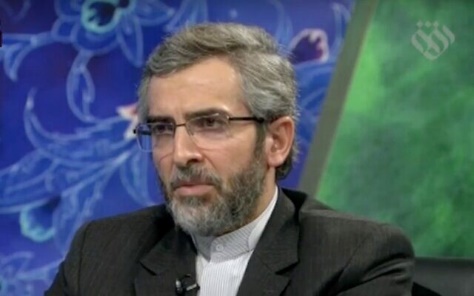 		BRUSSELS, Belgium — Iran has agreed to resume talks next month with world powers over its nuclear deal, the country’s deputy foreign minister said Wednesday, after talks with EU mediators in Brussels.The other participants in the talks — which included indirect negotiations between the United States and Iran — still need to confirm the return to the table.	“We agree to start negotiations before the end of November. Exact date would be announced in the course of the next week,” Ali Bagheri, who also serves as Tehran’s chief negotiator, wrote on Twitter. [Maybe by then they will already have nuclear capability if they don’t have it already. – rdb]	The EU and world powers have been scrambling to try to get negotiations in Vienna aimed at reviving the 2015 accord back on track after the election of a hardliner president in Tehran.	The agreement between Iran and world powers to find a long-term solution to the crisis over its controversial nuclear program has been moribund since former US president Donald Trump walked out of the deal in May 2018 and imposed sweeping sanctions. MORE - https://www.timesofisrael.com/iran-agrees-to-restart-nuclear-negotiations-in-november-deputy-fm/ Half-dozen FDA vaccine panel members are tied to PfizerIncluding former VP, consultant, grant recipientBy Art Moore Published October 27, 2021 at 7:27pm 	The FDA advisory panel that voted 17-0 on Wednesday to recommended Pfizer's COVID-19 vaccine for children 5-11, despite acknowledging the lack of safety data and a 99.998% survival rate from infection, included a half-dozen members with ties to the pharmaceutical giant.	Among the members were a former vice president of Pfizer Vaccines, a recent Pfizer consultant, a recent Pfizer research grant recipient, the mentor of a current top Pfizer vaccine executive, the operator of a center that distributes Pfizer vaccines and the chairman of a Pfizer data group, reported the National File.	Another member proudly posted a photo of himself taking a Pfizer vaccine, and others were already on the record supporting COVID-19 shots for children.	Recent FDA Commissioner Scott Gottlieb is on Pfizer’s board of directors.	The members with Pfizer ties:Acting chairman Dr. Arnold S. Monto of the University of Michigan School of Public Health was a paid Pfizer consultant as recently as 2018.Dr. Gregg Sylvester, chief medical officer for Seqirus Medical Affairs, previously served as a vice president for Pfizer Vaccines, where he launched Pfizer vaccines, including one for children.Dr. Archana Chatterjee, dean of the Chicago Medical School, was sponsored by Pfizer for a research project related to vaccines for infants between 2018-2020.Dr. Myron Levine of the University of Maryland School of Medicine mentored Raphael Simon, the senior director of vaccine research and development at Pfizer, as a post-doctoral fellow.Dr. James Hildreth, president and chief executive officer of Meharry Medical College, disclosed he has more than $1.5 million in relevant financial interests, including his work as president of Meharry Medical College, which administers Pfizer Coronavirus vaccines.Dr. Geeta K. Swamy, a professor of obstetrics and gynecology at Duke University, is chairman of the Independent Data Monitoring Committee for the Pfizer Group B Streptococcus Vaccine Program, a committee sponsored by Pfizer. According to Duke, Swamy serves as a co-investigator for the Pfizer COVID-19 vaccine trial.	Among the supporters of COVID vaccines for children are Drs. Ofer Levy of Boston Children's Hospital; Dr Eric Rubin, editor-in-chief of the New England Journal of Medicine; Dr. Jay Portnoy, professor of pediatrics at the University of Missouri-Kansas City School of Medicine; and Dr. Melinda Wharton, acting director for the National Center for Immunization and Respiratory Diseases.	The National File cited a report last December by FDANews stating that FDA advisory committee members "in the past have frequently been the target of heavy politicking by industry representatives of whatever drug they were considering for a recommendation at in-person meetings."	"That process has been somewhat altered by the fact that during COVID-19, meetings are being held virtually," said FDANews, which focuses international regulatory, legislative and business news regarding the life science community. 	"But it’s likely that behind-the-scenes pressuring still goes on. The industry defends the attempts to influence committee members as simply efforts to best present their case."	On Tuesday, committee member Rubin, editor-in-chief of the New England Journal of Medicine, expressed the concern of many members about "a side effect that we can't measure yet," referring to the heart inflammation condition called myocarditis.	But he concluded there was no other way forward.	"We're never going to learn about how safe the vaccine is unless we start giving it," he said. "That's just the way it goes." [Just wonderful fellow. That turns every child into a guinea pig. HUMMM? Have any of these vile creeps ever heard of the Nuremburg Trials. There were several including one for the doctors that did the experimentation on the prisoners and a bunch of them were hung. Perhaps we should have some more trials. – rdb]	Pfizer's briefing document, issued before the hearing, says on page 10 "the number of participants in the current clinical development program is too small to detect any potential risks of myocarditis associated with vaccination."	"Long-term safety of COVID-19 vaccine in participants 5 to <12 years of age will be studied in 5 post-authorization safety studies, including a 5-year follow-up study to evaluate long term sequelae of post-vaccination myocarditis/pericarditis." https://www.wnd.com/2021/10/half-dozen-fda-vaccine-panel-members-tied-pfizer/ This is absolutely the most despicable excuse for a supposedly scientific impartial evaluation I have ever seen in my life. -rdb'Your papers, please': Feds announce plans requiring fliers to show COVID documents'The mental picture of CDC officers lurking around is enough to make a person cringe'By Bob Unruh Published October 27, 2021 at 2:20pm 	When COVID-19 exploded around the world, and the first shots became available – on an experimental basis as they are now – there were concerns over a "papers please" requirement on the part of law enforcement in which travelers would be required to show their health status.	Those concerns now are reality, according to a report on Hotair.com.It documents that officers from the Centers for Disease Control and Prevention "will spot-check passengers who arrive in the U.S. for compliance, according to an administration official. Airlines that don't enforce the requirements could be subject to penalties of up to nearly $35,000 per violation."	The new requirement is part of a series of new travel rules announced for international travelers this week.
	Those demand most travelers to America be vaccinated against COVID-19 with exceptions for children under 18, immigrants, those who have had reactions to shots, and those coming from countries where shots are in short supply.
	The report explained tests and negative results also will be demanded.
	"The U.S. will accept any FDA-approved vaccine for regular or emergency use or approved by the World Health Organization," the report said. "These include Pfizer, Moderna, Johnson & Johnson, AstraZeneca and China's Sinopharm and Sinovac vaccines."
	The reported noted that airlines will be forced to do the enforcement.
	Bottom of Form"It sounds as though the quarantine officers are not there to help the airlines with their additional responsibility to enforce compliance with the requirements but to catch any travelers who might fall through the cracks and fine the airlines. Extra government revenue, right? That’s the thing with strident government control over industries, their grip only increases, it rarely loosens back up. In this case, more travel will be allowed but at the cost of airline personnel who are under Big Brother’s thumb to enforce it. The mental picture of CDC officers lurking around is enough to make a person cringe. Not only will travelers be required to show their papers initially to board the plane, some will also have to do it again for a quarantine officer," the report commented.
	It added, "The Biden administration’s goal all along has been to pile on as many inconveniences as possible for the unvaccinated among us in order to drive Americans to get vaccinated. They are creating a two-tier society using vaccination status as the baseline. They will continue to make it as uncomfortable as possible for the unvaccinated until their goal is met. We see it in the United States now with some venues requiring proof of vaccination to enter. No vaccine? No concert ticket." https://www.wnd.com/2021/10/papers-please-feds-announce-plans-requiring-show-covid-documents/ [KGB in action here in the US. – rdb]CDC says some immunocompromised people can get fourth COVID shotIvana Saric	The Centers for Disease Control and Prevention said in updated guidelines Tuesday that some immunocompromised people who have received either Pfizer or Moderna's COVID-19 vaccines will be able to get a fourth shot. 	Details: People over 18 who are "moderately to severely immunocompromised" and have received three doses of an mRNA vaccine may get a fourth shot (of either the Pfizer, Moderna, or Johnson & Johnson vaccines) at least six months after getting their third Pfizer or Moderna dose, per the CDC.	Worth noting: For immunocompromised people, the third COVID-19 vaccine shot is classified as an "additional dose" by the CDC, and the volume given is the same as that of the first two shots.For such people, however, the fourth dose is considered a "booster," and the volume given is only half the amount given in the first three doses.The CDC last week gave its approval for Americans to get booster shots that are different from the COVID vaccine they initially received. https://www.axios.com/cdc-immunocompromised-covid-fourth-shot-1b47635c-c464-4d29-9832-3d94ea1cecf9.html [Just wait folks and there will be for everyone a third and a fourth and a fifth etc. This JAB doesn’t really work and only messes with the variants and your immune system. RUN don’t walk if they come with a needle. – rdb]Nuclear arms race ‘stupid,’ Beijing will make sure it can destroy US just ‘ONCE’ – Chinese media boss 27 Oct, 2021 21:33 	Matching the number of nuclear weapons with Washington is a fool’s errand, when all it takes for a successful deterrent is having enough to obliterate the US once, said the editor-in-chief of China’s state-run Global Times daily. 	“China won’t engage in a nuclear arms race with the US. We think it’s stupid. I know that the US can destroy China 10 times, but we will MAKE SURE we have full capability to destroy the US once,” Hu Xijin tweeted on Wednesday.China won’t engage in a nuclear arms race with the US. We think it’s stupid. I know that the US can destroy China 10 times, but we will MAKE SURE we have full capability to destroy the US once. https://t.co/VLfXVptQf8— Hu Xijin 胡锡进 (@HuXijin_GT) October 27, 2021	Hu was commenting on an opinion piece by Laura Grego, a fellow at the MIT Laboratory for Nuclear Security and Policy, who warned that the US development of missile defense systems has caused Russia, China and others to develop more dangerous weapons capable of defeating them. 	“China’s new missiles hedge against the possibility that the United States may one day believe its technical advances permit it to strike China first while remaining invulnerable to a retaliatory nuclear attack,” wrote Grego, referring to the recent reports of a hypersonic missile test that Beijing has obliquely denied.	This is precisely the point Hu made last week, urging the US to “abandon the crazy idea that it can strike China and Russia, but they can’t strike it” and to remember how the Cold War-era doctrine of mutually assured destruction (MAD) helped defuse nuclear tensions.	Hu has been in charge of Global Times since the English-language daily launched back in 2009, under the auspices of People’s Daily, the principal newspaper of the Communist Party of China.
	Wednesday’s tweet is a shorter, sharper version of an argument he’d made ten days prior, saying that China’s development of nuclear deterrence aimed “to ensure that the US abandons the idea of nuclear blackmail against China, or using nuclear forces to fill the gap as US conventional forces cannot crush China.”
	Reports earlier this month that the People’s Liberation Army has successfully tested a nuclear-capable intercontinental hypersonic missile have caused alarm in Washington, with US officials saying they were caught by surprise. 
	In an interview on Wednesday, Chairman of the Joint Chiefs of Staff General Mark Milley said the “very significant event” was “very concerning” and “very close” to a Sputnik moment, a reference to the 1957 shock to the West when the USSR launched the first-ever orbital satellite. 
	Russia already stunned the US and NATO in a similar fashion back in 2018, rolling out several advanced weapons systems – including two hypersonic missiles, Kinzhal and Avangard. Another hypersonic missile system, dubbed Zircon, has been successfully tested since then. https://www.rt.com/news/538638-china-nuclear-race-destroy-us/ A ‘Sputnik moment’? Milley hints China’s hypersonic weapons test has left US in arms-race dust 27 Oct, 2021 16:40 / Updated 7 hours ago	Chairman of the US Joint Chiefs of Staff General Mark Milley has suggested that China’s recent test of a hypersonic weapon might be a “Sputnik moment,” suggesting the US has fallen way behind in the 21st century arms race. 	“What we saw was a very significant event of a test of a hypersonic weapon system. And it is very concerning,” Milley said in an interview on Bloomberg TV’s David Rubenstein Show on Wednesday. “I don’t know if it’s quite a Sputnik moment, but I think it’s very close to that.”It has all of our attention.	Milley is the highest-level official to appear to verify reports that China conducted a pair of hypersonic weapons tests over the summer. Initially reported by the Financial Times, which cited unnamed sources, news of the tests mentioned that one of the weapons was launched into orbit and was capable of carrying a nuclear payload.	China’s suspected test of a hypersonic weapons system is a “very concerning” development, says Gen. Mark Milley, the Chairman of the Joint Chiefs of Staff.Milley’s comments are the most significant acknowledgment by a U.S. official of the reported tests https://t.co/xoiEayXJbXpic.twitter.com/z9h4b0FRfZ— Bloomberg TV (@BloombergTV) October 27, 2021	The CEO of Raytheon, one of the US’ largest weapons contractors, has also acknowledged that the US is trailing China significantly in hypersonic weapons development. Washington is “at least several years behind,” CEO Gregory Hayes said on Tuesday.	China, however, has poured cold water on speculation about its hypersonic weapons abilities, claiming it only launched a “reusable space vehicle.”	The general seemed to acknowledge that China’s military superiority was a foregone conclusion, noting that “as we go forward – over the next 10, 20, 25 years – there’s no question in my mind that the biggest geostrategic challenge to the United States is gonna be China,” he said.	He added that Beijing’s military development was “really significant” and argued its military budget – if one accounted for the lower salaries of Chinese soldiers and defense contractors – was actually quite close to the US’ own world-leading, astronomical military expenditure.	Milley infamously spoke to his Chinese counterparts in the final days of Trump’s presidency, reassuring Beijing that the Republican president did not plan to strike them militarily. He has been widely criticized for the move, and his critics have even described it as a betrayal of his duties.	Sputnik was the Soviet Union’s – and the world’s – first satellite, whose 1957 launch struck fear into the hearts of Cold War America as they realized the possibility of losing the Space Race was staring them in the face. While in reality ‘Sputnik 1’ was nothing more than a metal sphere with a radio transmitter, sending beeps on several frequencies as it orbited the Earth for several weeks, it sparked fear-mongering among British and American media, which speculated about the military implications of the launch. https://www.rt.com/usa/538613-gen-milley-sputnik-moment-china/ United States issues its 1st passport with ‘X’ gender markerBy COLLEEN SLEVIN5 minutes ago	DENVER (AP) — The United States has issued its first passport with an “X” gender designation, marking a milestone in the recognition of the rights of people who do not identify as male or female, and expects to be able to offer the option more broadly next year, the State Department said Wednesday.	The department did not identify the passport recipient, but Dana Zzyym, an intersex activist from Fort Collins, Colorado, told The Associated Press in a telephone interview that they received it. Since 2015, Zzyym, who prefers a gender-neutral pronoun, has been in a legal battle with the State Department to obtain a passport that did not require Zzyym to lie about gender by picking either male or female.	Zzyym (pronounced Zimm) picked up the UPS package with the passport after getting an early morning text and phone call from their lawyer, Paul Castillo of Lambda Legal, that it had arrived. Zzyym had stayed up late celebrating Intersex Awareness Day with two visiting activists.	While Zzyym, 63, said it was thrilling to finally get the passport, the goal was to help the next generation of intersex people win recognition as full citizens with rights, rather than travel the globe, Zzyym said. “I’m not a problem. I’m a human being. That’s the point,” said Zzyym, who has an arm tattoo that reads, “Never give up,” a reminder of goals to accomplish in life. 	Zzyym was born with ambiguous physical sexual characteristics but was raised as a boy and had several surgeries that failed to make Zzyym appear fully male, according to court filings. Zzyym served in the Navy as a male but later came to identify as intersex while working and studying at Colorado State University. The State Department’s denial of Zzyym’s passport prevented Zzyym from being able to go to two Organization Intersex International meetings. MORE - https://apnews.com/article/us-passports-x-gender-designation-2c29e18fc6566d549b9a06fda0857602 [The world has gone nuts. Have their ever thought of doing XY chromosome analysis? He is what they come out to be. In very rare cases you can get XXY or XYY but those are most unusual. People can be born with ‘stunted” or ambiguous external genitalia, but a simple test tells you what they are. Insanity is now rampant at the highest levels of the world governments. – rdb]Commentary:California Drove Truckers Out of Business. Now Store Shelves Are Empty Daniel Greenfield October 25, 2021 	After a long cross-country flight, I made it out of LAX and into an Uber. I wasn’t in the mood to talk, but the driver was. And hearing that I was a journalist, he wanted to tell me a story. I’ve heard a lot of stories over the years, but this may have been the most important one I let go.
	He hadn’t always been driving an Uber at 11:30 at night. Not all that long ago he used to have his own business with 7 trucks before he was bankrupted by California’s insane regulations.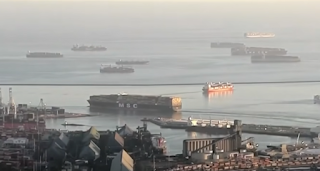 	I listened, but didn’t pay enough attention. The impact of California’s Democrat legislative supermajority on truckers was just another data point alongside what was happening to freelancers of all kinds and a lot of small businesses. Stories like this were everywhere and there was little interest in them even in conservative circles outside the tarnished golden state.
		Back then we still lived in a world where you could walk into a thousand stores with fully stocked shelves. People ordered from Amazon and expected its burgeoning last mile delivery service to make products magically appear overnight. Just in time inventory systems were more efficient and any day now products would be delivered by self-driving cars or aerial drones.
	2020 and 2021 have given this Big Tech fantasy world and the rest of us a good kicking.
	The massive supply chain mess that’s leaving stores empty and orders unfulfilled doesn’t have a single point of failure, but dozens of them. China’s energy shortages, the overhyped predictive powers of Big Data, the fragility of the global economy, fuel costs, and welfare state worker shortages are all players. But California’s truck bans are a key link in the great failure chain.
	While I was riding home that night, California trucking companies were going bankrupt at a rapid rate. Few outside the industry were paying attention or understood what that might mean.
	2019 was described as a “bloodbath” for the trucking industry with 640 trucking companies across the country filing for bankruptcy in just the first half of the year. Thousands of truck drivers were left unemployed. Many went into the expanding last mile delivery business, some as contractors for Amazon. But California truckers and businesses had their own special woes.
	Two years ago, Governor Newsom signed the Democrat supermajority's Assembly Bill 5 into law. While AB5 was billed as a crackdown on Uber and Lyft, forcing the companies to treat l freelance contractors as employees, the gig economy companies pushed Proposition 22 so that they were the only ones exempt from the law. (A Democrat judge has since illegally blocked the approved ballot measure while falsely claiming that it was unconstitutional.)
	AB5 however was less about Uber than it was about outlawing freelance employees in order to force them into unions. The union power grab inconvenienced Uber and Lyft, but crushed freelance workers in a variety of fields including journalism. One of the fields was trucking.
	Over the summer, the California Trucking Association actually went to the Supreme Court to fight AB5 and allow owners and operators to use independent contractors. The CTA listed 70,000 owner operators. In the years since AB5, Ubers have become scarcer and more expensive, which is what the law was actually designed to do, but the consequences to the trucking industry have been far worse albeit invisible to most people until now. While truckers are still protected from AB5, many in the industry are not willing to bet their future on SCOTUS.
	AB5 was not only the assault on the trucking industry by California Democrats who were aggressively trying to unionize the industry and to impose environmental regulations on it.
	Last year, the California Air Resources Board issued a press release boasting that it had taken a "bold step to reduce truck pollution". The bold step required switching to electric trucks.
	"We are showing the world that we can move goods, grow our economy and finally dump dirty diesel," Jared Blumenfeld, California’s Secretary for Environmental Protection, sneered.
	Jared and California certainly showed the world something.
	While the ultimate truck ban was scheduled for 2045, an initial phase-in of 5% to 9% begins in 2024. Last year, California's DMV began refusing to register thousands of trucks with an estimated 100,000 trucks under threat. With "green" trucks costing $70,000 more, this was a non-starter for already troubled independent owner-operators and even larger companies.
	That was part of the plan.
	California Democrats and their environmentalist special interests had set out to crush the state’s ports and trucking industry. Had everything gone as planned, this would have been a slow and gradual process. Costs would have crept up and deliveries would have fallen off without an immediate catastrophic impact. But then the pandemic and its consequences arrived.
	Business at California’s ports dropped during the pandemic. The loss of traffic convinced trucking companies and owner operators who were already battered by AB5 and the green truck ban that it was better to just downsize or pull out entirely. And when port activity rebounded, there was a huge hole in the delivery infrastructure that backed up the entire system.
	Biden called for ports to operate around the clock, but that’s not going to magically bring back thousands of trucks or truckers. California Democrats still haven’t changed their regulations and without that, there’s no incentive or even legal structure that would allow trucks to operate.
	The resulting disaster is likely to accelerate the ongoing shift of shipping from California ports. Democrats imposed their green shakedown not only on truckers, but on shipping. With companies moving to Texas, Houston was already becoming a more appealing alternative. It’s now at capacity as everyone is looking for alternatives to the California economic disaster area.
	But much of our imports and exports still depend on the California bottleneck that begins with Communist China and ends in Communist California. The red-to-red pipeline has savaged our economy and wrecked imports and exports. Newsom’s survival and the Dem legislative supermajority which passes more extreme leftist regulations every session means that things will only get worse. A radical party that actively seeks to dismantle the economy is in power in Sacramento and its regulations have the ability to hold our entire economy hostage.
	What happens in California unfortunately doesn’t stay there unless it’s waiting on a ship.Daniel Greenfield is a Shillman Journalism Fellow at the David Horowitz Freedom Center. This article previously appeared at the Center's Front Page Magazine. https://www.danielgreenfield.org/2021/10/california-drove-truckers-out-of.html Jerusalem Consulate: A Nail in the Coffin of Peaceby Richard Kemp   October 27, 2021 at 5:00 am
	Only a few months ago, US President Joe Biden betrayed a US ally by withdrawing forces from Afghanistan, bringing down the government in Kabul and consigning the country to the bitter depredations of Taliban terrorists. Now he is winding up to betray another, much closer ally — Israel.
	Biden plans to open a consulate in Jerusalem. This may seem like just another diplomatic facility to issue visas, promote trade and take care of US citizens, with no greater consequence than the US consulate in Edinburgh, UK. But it is far more than a mere office for paper-shuffling diplomats. It amounts to a de facto US embassy to the Palestinians on Israeli territory. Its true purpose is to undermine Israeli sovereignty in its own capital city and will jeopardise future prospects for peace between Israel and Palestinian Arabs.
	The Palestinian Authority (PA) Prime Minister, Mohammad Shtayyeh, understands the implications only too well. In a recent interview, he triumphantly predicted that the new consulate would re-divide Jerusalem.
	After the US moved its embassy from Tel Aviv to Israel's capital in 2018, it subsumed the existing consulate in the city to form a single diplomatic mission. This was achieved under the administration of President Donald J. Trump and that, together with a profound misunderstanding of the dynamics of peace, explains Biden's determination to re-open the consulate. He has devoted much of his presidency so far to undoing everything he could of Trump's work, with the exception of the Afghanistan debacle, over which he uniquely claims to have been bound by Trump's previous plans.
	The new consulate, exclusively to manage diplomatic relations with Palestinians, is designed to give hope that one day Jerusalem will be the capital of a putative Palestinian state. Israel can and rightly should never allow that. As well as betraying Israel, Biden's irresponsible diplomatic signalling — which also appeases his hard-left supporters — is a betrayal of the Palestinian people. They have suffered too long and too hard under the hostility of their leadership, which has consistently refused to entertain all proposals for peace with Israel that could lead to the establishment of their own state.
	Successive Palestinian leaders have been encouraged in their intransigence by the US and Europe, who have for decades extracted concession after concession from Israel while Palestinians make none. The impossible aspirations of the PA leadership — who intend to see not a two-state solution but the destruction of the Jewish state — were dealt a severe blow by the 2020 Abraham Accords between Israel and several Arab nations, and by the US recognition of Jerusalem as Israel's capital in 2017 with the opening of an embassy there the following year.
	These moves, made without pandering to the PA, and in the face of their implacable rejection, were never going to lead immediately to a change of heart by the Palestinians. But they represented a reaffirmation of the historic truth of the Jewish people's deep-rooted connection to the land of Israel, including Jerusalem, for over 3,500 years and created a historic paradigm shift in the region. The US and Arab states signalled the end of a long-standing indulgence of the PA's recalcitrance at the expense of their own people. The Palestinians would no longer have a veto over facilitating peace in the Middle East. This added a political pressure that holds out the best possible hope for an eventual rapprochement after decades of repeated failure from appeasing peace-processors.
	Biden's administration has seriously damaged that prospect already. It has wilfully neglected the Abraham Accords, failing to encourage further Arab governments to normalise relations with Israel. The Accords were only achieved by strong American backing for each of the parties involved, offering economic, political or security benefits. Even if Biden was willing to pursue this policy (another of the hated Trump's) his far-reaching betrayal of Afghanistan has critically devalued US currency as a reliable ally and thus American influence in the Middle East -- adding to the damage inflicted by weakness and appeasement towards the Iranian regime.
	The intended consulate in Israel's capital will hammer yet another nail into the coffin of peace. It will motivate PA leaders to double down on their hostility towards Israel, inspiring further violence against Israelis as well as inciting Jew-hate around the world by lying condemnation and misrepresentation of Israel's necessary defensive responses. It will also encourage greater support for Hamas, the terrorist group that rules Gaza and is even more overtly opposed to Israel's existence, with Palestinians seeing their violent policies to have renewed potential for victory over the Jews.
	All of this sounds like an unrealistically severe impact for the opening of a diplomatic office. In the context of the Middle East, where such craven submissiveness, especially by a superpower, means so much, it is not. The PA have demanded the closure of the US Embassy in Jerusalem since it opened. But the PA Prime Minister conceded in February that the establishment of a US consulate would be an adequate substitute, saying that it "sends a [clear] political message." He understands what the US administration intends, that a consulate to the Palestinians in Jerusalem is tantamount to reversal of US recognition of Israel's sovereignty over the city.
	That this is not mere bureaucratic reshuffling can also be understood from the Biden administration's determination to do it in the face of Israeli government opposition and despite it potentially breaching Israel's Basic Law, US law and the 1963 Vienna Convention, which does not allow a consulate to be opened without host nation consent. The Israeli Justice Minister, Gideon Sa'ar, made it clear a few days ago that this would not be forthcoming.
	Some predict that Biden's consulate plan could even bring down the Bennett government. Foreign Minister Yair Lapid himself warned in September that it would destabilise his fragile coalition. In addition, opening a consulate in the same city as an existing embassy — an unprecedented move — reinforces its immense political significance. Especially as there is no practical purpose for the new facility, with the embassy already incorporating a department devoted exclusively to Palestinian affairs. If an independent consulate were really needed for the Palestinians it would make sense to put it in Ramallah, where virtually all PA government buildings are located.
	Robert Gates, Obama's former Defense Secretary, memorably said that Biden has "been wrong on nearly every major foreign policy and national security issue over the past four decades". Following his validation in Afghanistan of this damning indictment, Biden now has a chance to at last get something right by abandoning his plan to undermine a close ally, reduce the prospects of peace and sentence the Palestinian people to more decades of suffering.Colonel Richard Kemp is a former British Army Commander. He was also head of the international terrorism team in the U.K. Cabinet Office and is now a writer and speaker on international and military affairs.https://www.gatestoneinstitute.org/17872/us-consulate-jerusalem Big Tech May Be Canceling More Than Just Your VoiceKen Blackwell Posted: Oct 26, 2021 10:22 A
	Americans are aware Big Tech has been censoring, shadow banning, and/or de-platforming people for years.  These social media sites regularly suppress information they don’t like, and outright ban those with views that are antithetical to their ideology.
	The argument from the political right and the left is basically that Congress should regulate these entities.  Conservatives say more content should be allowed; Liberals say there should be much less. 
	Regardless of any potential congressional regulations, you know Big Tech is shutting down your voice, but what you may not know is that Big Tech may also be shutting down your vote.
	In the face of an unprecedented, unforeseen current global pandemic, rogue Secretaries of State, Attorneys General, Governors, State Supreme Courts, Election Boards, and many others, decided to cash in on the left’s well-known, and often-used axiom: “Never let a serious crisis go to waste.”  
	The US Constitution gives the authority to decide the manner in which states conduct elections to state legislatures, but these elected officials used Coronavirus to push radical rule changes that in many cases violated their own state law.  Simultaneously, Congress passed the Covid Aid, Relief and Economic Security Act (CARES Act) – which gave $339.8 billion to state and local governments.  After violating laws and passing more than a trillion dollars in aid, it still wasn’t enough for liberals. 
	Enter Big Tech.
	Facebook CEO, Mark Zuckerberg, and his wife Priscilla Chan poured in nearly $400 million to the Center for Tech and Civic Life (CTCL) and the Center for Election Innovation and Research (CEIR) under the guise of helping states conduct elections.  CTCL and CEIR, in turn, gave grants to counties under the auspices of taking extraordinary measures to properly handle the election amid the COVID-19 pandemic.  
	Thanks to the Zuckerbergs' donation, 2,500 election departments across 49 states received 'Zuckerbucks'. On its face, this seems like an admirable act of charity, administered equally to all states and their people to conduct free and fair elections in the face of a global crisis…until you follow the money.
	The Thomas Moore Society and the Amistad Project shed light on this when they released a report in January of 2021 showing Zuckerbucks were in fact politically targeted to only benefit certain voters in certain areas – potentially violating the law in the process. 
	The reports found that in Wisconsin, funds provided allowed traditionally liberal strongholds of Green Bay, Kenosha, Madison, Milwaukee, and Racine to spend $47 per voter to get out the vote, while traditionally conservative areas of the state were only allocated somewhere between four to seven dollars per voter. 
	In predominately liberal Delaware County, Pennsylvania, the funds were used to create a high volume of voter drop boxes – one for every four square miles – or one for every 4,000 voters. In the 59 counties carried by President Donald Trump in 2016, there was only one drop box for every 1,100 square miles – or one for every 72,000 voters. 
	Perhaps more stark is that three Georgia counties – Cobb, Fulton, and Gwinnett, all historically Democrat voting counties – received more than $15 million in grant money from CTCL.  That accounted for 76 percent of President Joe Biden’s vote margin gain relative to Hillary Clinton’s 2016 performance. 
	There have also been allegations that election officials were literally bought off with Zuckerberg-funded grant money.  Reports have circulated that Michigan Secretary of State, Jocelyn Benson, had ties to a 501(c)(3) called the Michigan Center for Election Law and Administration (MCELA) which received $12 million from CEIR.  According to the report, the MCELA spent 99 percent of this money with two political consulting firms which only represented left-leaning clients.
	In fact, New York has double the population of Michigan, but received just $5 million – less than half of Michigan’s funding. As conservatives pointed out at the time, if the funds were truly meant ‘to provide nonpartisan, accurate, and official voting information to the public,’ why did more populous but uncompetitive states receive less money?”
	Good question. 
	The concern over Big Tech’s blatant unequal application of their terms of service is a serious problem – as conservative viewpoints and inconvenient truths continue to be crushed across their platforms.  However, Big Tech’s new found desire to use hundreds of millions of dollars to tip the scales in our elections is unprecedented. 
	And you thought Big Tech was only canceling your voice…think again.Ken Blackwell chairs the Center for Election Integrity at the America First Policy Institute.https://townhall.com/columnists/kenblackwell/2021/10/26/big-tech-is-canceling-your-voice-and-nowyour-vote-n2598033 ARUTZ SHEVAShaked in recordings: Gantz is worse than Lapid, he'll dismantle everythingChannel 12 News publishes recent recordings of Interior Minister: Lapid is a superficial person, he carries out a diplomatic attack every week and Naftali rescues him.Arutz Sheva Staff , Oct 28 , 2021 1:04 AM 	Interior Minister Ayelet Shaked (Yamina) is skeptical about the possibility that Yair Lapid will be appointed Prime Minister as part of the rotation agreement with current Prime Minister Naftali Bennett, and has harsh words when talking about some members of the government.	In recordings from recent days published on Channel 12 News on Wednesday, the Interior Minister is heard saying, "Lapid is a superficial person - every week he carries out an attack and Naftali rescues [him], and no one knows [about it]."	Shaked said of Defense Minister Benny Gantz, "Gantz will dismantle everything. He is not a Prime Minister at all. Worse than Lapid. Even worse, I do not know."	Shaked claimed that Lapid was carrying out “diplomatic attacks”, as she put it. "He did it about three times - against the Jordanians, against the Americans, and against ... and Naftali rescued. Unequivocally."	Regarding the rotation of Bennett and Lapid in the post of Prime Minister, the Interior Minister is not particularly optimistic. "I have no answer to that. I do not know what will happen. We will wait another two years and see. It depends on whether there is a crisis or not. We will see."	Lapid's office said in response to Shaked's recordings, "They spoke, they straightened things out, Lapid said, 'People get angry sometimes, you don't have to make a fuss about every nonsense.'"	A statement from Shaked said, "These things were said in a closed conversation in the heat of the moment after briefings were published against the minister. Minister Shaked regrets these remarks and is sorry if they offended anyone."The Religious Zionist Party said in response to Shaked's recordings, "The cat is out of the bag. Bennett and Shaked impose on us someone who even they know is carrying out diplomatic attacks on the country and is not qualified. Bennett and Shaked's lust for a seat endangers Israel."	The Likud said, "It is time for action and not for talk." https://www.israelnationalnews.com/News/News.aspx/315851 Israel to disconnect PA's electricity due to debtElectricity will be cut off for four hours daily in Ramallah, Bethlehem and Jerusalem area.Arutz Sheva Staff , Oct 28 , 2021 4:00 AM 	Israel has informed the Palestinian Authority that it will initiate disconnections of electricity to various areas next week until it pays its debt to the Israel Electric Corporation (IEC) and the Jerusalem District Electricity Company, Kan 11 News reported on Wednesday.	The amount the PA owes to the IEC has accumulated to half a billion shekels, according to the report. Senior PA officials have gone abroad to raise funds to reduce the debt and deficit.	The PA receives electricity from Israel, both directly through the IEC, and indirectly through the Jerusalem District Electricity Company, which buys it from Israel and supplies it to the PA. Over the years, the PA has accumulated a debt of half a billion shekels that it has not paid in the past two years for the Israeli electricity being supplied to it.	Following this, two weeks ago a second warning letter was sent to the PA. The letter states that, if it does not settle the debt, the IEC will begin initiated electric outages of four hours at a time starting next Wednesday. These outages will mainly occur in the Ramallah area, Bethlehem and villages in the Jerusalem area. The PA has passed on a list of areas in which it seeks not to cut off electricity. These are places where there are hospitals or essential facilities.	Just two months ago, in the summer, riots broke out in Tulkarm following power outages - so this move also has the potential to produce unrest in the area. About four years ago, the debt stood at two billion shekels. Israel conceded a quarter of the amount, another portion was paid and the remainder was spread over two years. https://www.israelnationalnews.com/News/News.aspx/315855 Supreme Court rules: Yehuda Glick will be banned from Temple Mount, and pay expensesSupreme Court rejects Former MK Yehuda Glick's appeal against his ban from the Temple Mount.Ido Ben Porat , Oct 28 , 2021 2:01 AM 	Supreme Court Judges George Kara, Yosef Elron and Ofer Grosskopf have decided to reject the appeal filed by former MK Yehuda Glick against the police's decision to ban him from the Temple Mount for three months.	The judges ordered Glick to pay expenses in the amount of 1,000 shekels.	Judge Kara ruled that "the petition should be rejected in the absence of grounds for intervention. The unique status of the Temple Mount and the high and unique sensitivity involved in the events and their implications for the security interest and foreign relations of Israel are known, and so is the authority of the police to act to maintain public order to prevent a flare-up due to incidents at the scene."	The police response to the Supreme Court listed about ten cases in which Glick deviated from the rules of conduct on the Temple Mount compound, between July 2020 and September 2021.	According to Judge Kara’s ruling, Glick's removal from the Temple Mount is within the authority of the police, and the decision to remove him was made for fear that his behavior or actions would cause harm to public safety or security.	Shai Glick, CEO of the Betzalmo organization, responded to the Supreme Court's ruling and said, "The place of trial is the place of evil. If it were not enough that they rejected the petition without even a hearing, they also imposed legal costs on the petitioner just for the sake of doing so. It is sad that the Supreme Court, which has always been attentive to the Women of the Wall due to the importance of freedom of worship, chooses to block its ears and punish the petitioner. This is first-class hypocrisy." https://www.israelnationalnews.com/News/News.aspx/315852 [This is really pathetic. I actually have met MK Glick and he is a very good man. He IS adamant that Jews should be allowed on the Temple Mount to Pray if Islamics are allowed to. I know he has lead groups to the Mount and I am sure they probably prayed. To continually placate the temper tantrum throwing juvenile Islamic groups who are simply doing this for ‘power and control’ is foolish. Sooner or later you have to decide if the land is yours or theirs. You won it in the war now take control of it and realize that this was your gift from God. – rdb]Watch: Former Trump advisor likens Fauci to Nazi doctorsMike Flynn levels harsh criticism at Dr. Anthony Fauci: He would be right there in the same room with people like Dr. Mengele.Arutz Sheva Staff , Oct 27 , 2021 11:55 PM 	Mike Flynn, former US National Security Advisor during the Trump administration, levelled harsh criticism at the Director of the National Institute of Allergy and Infectious Diseases, Dr. Anthony Fauci.	In video posted to Twitter, Flynn likened Fauci to Nazi doctors who conducted barbaric experiments on victims in concentration camps.	“Fauciism is a component of the health side of Fascism and Nazism. Dr. Fauci would be right there in the same room with people like Dr. Mengele…who worked for the Nazis at the time of Hitler’s experimentation on human beings,” he charged.	Fauci was known for his contentious relationship with former President Donald Trump, who reportedly at one point considered demoting the top doctor after he criticized his policies.	Last October, Trump was heard criticizing Fauci in a call with campaign staffers, suggesting he was an "idiot" and saying, "He's been here for, like, 500 years.”	Flynn pleaded guilty in December 2017 to misleading the FBI about his contact with Russia. Trump asked for Flynn’s resignation ten months earlier, after it was revealed that he misled Vice President Mike Pence about his conversations with the Russian Ambassador to the US.	In November of 2020, Trump announced he had pardoned Flynn.  https://www.israelnationalnews.com/News/News.aspx/315850 [Fauci may end up worse than Mengele because his actions have caused an enormous number of deaths already and the totals won’t be know for years yet because they are still JABBING people. – rdb]Knesset Finance Committee approves budget for second and third readingsKnesset Finance Committee approves budget laws for 2021-2022 ahead of their second and third readings in the Knesset.Arutz Sheva Staff , Oct 28 , 2021 5:08 AM 	The Knesset Finance Committee on Wednesday night approved the state budget laws for the years 2021-2022 ahead of their second and third readings in the Knesset. After approving the numerical part of the budget the previous night, the committee ended the discussions on the budget and the Arrangements Law.	The verbal part of the laws passed after about six hours of heated debate between Knesset members from the coalition and the opposition.	Before the passage of the laws in the committee, thousands of reservations were submitted by representatives of the opposition, but the parties reached agreements regarding the allocation of coalition funds for various purposes at the request of the opposition, and as a result its representatives withdrew their reservations.	The budget laws approved on Wednesday night include a budget increase in the next two years at a total cost of 50 million shekels for a variety of projects related to Jewish culture and strengthening Jewish settlement in the mixed cities, 6 million shekels for counseling centers and emergency shelters for young people who leave Jewish Orthodoxy and 9.5 million shekels for strengthening aid centers for victims of sexual assault.	Finance Committee chairman MK Alex Kushnir summed up the discussion and said, "We went through a very, very significant process here, first of all for the state, because the last budget approved here was in March 2018 - this budget brings a lot of good tidings, along with an Arrangements Law with many reforms. I want to say thank you to both the coalition members and the members of the opposition who appeared here for every discussion, despite the disagreements today, I want to say thank you. Members of the coalition - no one here had any experience in approving a budget, and we did it on time and we did it well."  https://www.israelnationalnews.com/News/News.aspx/315858 Maine man says he was evicted from apartment after refusing to remove mezuzahMaine Human Rights Commission to take up case of Jewish man who says he was evicted from apartment after refusing to take down mezuzah.Dan Verbin , Oct 27 , 2021 10:01 PM 	The Maine Human Rights Commission was recommended in a report to find reasonable grounds that a Winthrop, Maine couple discriminated against a former tenant on the basis of his religious beliefs.	The male tenant, who is Jewish and African American, was evicted in March by landlords Mark and Michelle Fortin from an apartment they own after they allegedly demanded that he remove his mezuzah from the front door, a report to the commission stated, according to News Center Maine.The man moved into the apartment in June 2020 and put the mezuzah on the front door in February 2021. Two months later, according to a report filed with the commission by the investigator, the owners gave the tenant an ultimatum to remove it.	When he said that the mezuzah was a Jewish religious symbol, and that he would not remove it, the owners accused him of a breach of lease, terminated his lease and then while doing a final inspection of the apartment, called the police, the report stated.	It went on to say that the Fortins said that they terminated the man’s lease because attached the metal mezuzah to the doorframe violated his lease and that he also refused to remove a trailer that he was only supposed to park on the property on a temporary basis. They also accused him of leaving significant damage to the property when he moved out.	However, the report said that the investigator found that the owners had only asked the man to move his trailer weeks after terminated his lease, and that they had also rebuffed an offer by the tenant, who is an “experienced landscaper,” to repair the damage for free, News Center Maine reported.	The tenant had filed a human rights complaint, claiming that he was discriminated against due to his religions and race, but the investigator only found cause for a discrimination case based on religion.	The Maine Human Rights Commission will consider the report’s finding at a meeting on November 8. https://www.israelnationalnews.com/News/News.aspx/315845 10/27/2021 NEWS AM    Flashmob an Bord von Condorhttps://www.youtube.com/watch?v=HvzeXXdunsI Read the Prophets & PRAY WITHOUT CEASING!That is the only hope for this nation!Genesis 44:3As soon as the morning was light, the men were sent away, they and their asses.  4And when they were gone out of the city, and were not yet far off, Joseph said unto his steward: 'Up, follow after the men; and when thou dost overtake them, say unto them: Wherefore have ye rewarded evil for good? 5Is not this it in which my lord drinketh, and whereby he indeed divineth? ye have done evil in so doing.'  UN rights chief slams ‘arbitrary’ Israel decision to outlaw Palestinian groupsMichelle Bachelet says move amounts to an attack on human rights defenders, on freedoms of association, opinion and expression as well as on the right to public participationBy TOI staff and AFP Today, 6:51 pm 	UN human rights chief Michelle Bachelet said Tuesday that Israel’s blacklisting of six Palestinian rights organizations for their alleged ties to the Popular Front for the Liberation of Palestine (PFLP) terror group was an attack on human rights defenders, on freedoms of association, opinion and expression and on the right to public participation. [What a bunch of garbage – but then it is the UNRWA which is actually pro terrorist. -rdb]	She called for the move to be immediately revoked.	The United Nations High Commissioner for Human Rights said anti-terrorism legislation should not be applied to legitimate human rights and humanitarian aid activities. [If they were legit – they wouldn’t be subjected to anti-terrorism tactics. The UN needs to go away – far away – and the sooner the better. They are the core of the evil globalist group. rDb]	“The organizations… face far-reaching consequences as a result of this arbitrary decision, as do the people who fund them and work with them,” said Bachelet.	“The crucial work they perform for thousands of Palestinians risks being halted or severely restricted,” she added.	On Friday afternoon, Defense Minister Benny Gantz announced that the six Palestinian civil society groups — including highly prominent ones with significant backing and oversight from the European Union and other international bodies — were being designated as terror organizations, asserting that they worked on behalf of the PFLP.	The list consisted of: Union of Palestinian Women’s Committees; ADDAMEER — Prisoner Support and Human Rights Association; Bisan Center for Research and Development; al-Haq Organization; Defense for Children International — Palestine; and the Union Of Agricultural Work Committees.	Bachelet said the decision would have “a chilling effect” on human rights defenders. The lady needs to explain why UNRWA always has complaints about the human rights situation in Israel but says almost NOTHING about the world’s worst offenders like China, Iran, Sudan, and others. – rdb]	“Claiming rights before a UN or other international body is not an act of terrorism, advocating for the rights of women in the occupied Palestinian territory is not terrorism, and providing legal aid to detained Palestinians is not terrorism,” Bachelet said.Israel has generally been dismissive of the UN Human Rights Council, which has obsessively targeted Israel for investigations, while generally ignoring widespread abuses in other countries.	Last month, for the first time ever, the body voted to create an open-ended international investigation into Israel’s treatment of Palestinians.	Bachelet, in her Tuesday statement, added that no evidence has been presented to support the allegations against the six groups, nor had any public process been conducted to establish the accusations. [I am sure she hasn’t looked – rdb]	The Defense Ministry has yet to provide concrete evidence to demonstrate a direct connection between those organizations and the PFLP in its announcement on Friday.	The move elicited a swift and fierce backlash, with Palestinians, international organizations and left-wing American politicians slamming the move.	France on Tuesday voiced “concern” over the decision.	“France reiterates its devotion to the vital role that civil society plays in democratic life,” a spokesperson for France’s foreign ministry said in a statement. “We request clarifications from the Israeli authorities.”	The Biden administration on Monday stood by its assertion that Israel did not give it a heads-up before announcing the controversial decision.“It is to the best of our knowledge accurate that we did not receive a specific heads-up about any forthcoming designations,” said US State Department spokesman Ned Price, who was asked at a press briefing to respond to the Israeli claim that it had in fact notified administration officials ahead of time of the decision to classify six Palestinian rights groups as terror organizations. [If you look at the ‘knowledge’ displayed by the US State Dept over the past 9 months you have a good idea of what their “BEST” is and  it isn’t good because the left hand doesn’t know what the right hand is doing. They still aren’t sure how many they left in Afghanistan. – rdb]	However, he said the US “looked forward to hearing more details” from an Israeli delegation expected in Washington later in the week.	It was the spokesman’s assertion on Friday that “the Israeli government did not give us advance warning” that set off a firestorm in Jerusalem.	On Sunday, in a briefing to reporters, a senior Israeli official said that a Foreign Ministry official traveled to Washington and notified the United States State Department’s Bureau of Counterterrorism of the impending decision and handed it relevant intelligence ahead of Gantz’s announcement.	However, the official, speaking on condition of anonymity, claimed that the information likely wasn’t passed on to the Bureau of Near Eastern Affairs, which deals with the Israeli-Palestinian conflict, due to an “internal mishap” within the State Department. This led Price to say that there was no advance notice of the move, the official surmised.	The intelligence connecting the the PFLP to the organizations was “ironclad,” the official insisted. He said the material included “unequivocal evidence that includes video footage, photos, payment receipts that tie the said groups to the backing of terror activity.”	Some critics of the designation have likened it to Israel’s 2016 arrest of Muhammad Halabi, who headed the Gaza office of the global Christian aid organization World Vision. Halabi was accused of joining Hamas’ ranks and siphoning off millions of dollars from World Vision’s budget for humanitarian projects and funneling them to the enclave-ruling terror group.	But five years after the dramatic accusations were made, the case has continued to drag on, with over 160 court sessions and minimal concrete evidence provided by Israeli authorities to back their claims against Halabi, who has remained in jail since his arrest. https://www.timesofisrael.com/france-calls-for-clarifications-after-israels-terror-listing-of-rights-groups/   [Fix Stupid? No way – rdb]Opposition drops boycott of Knesset committees after court rulingHigh Court had declined to intervene in dispute; ultra-Orthodox MKs say they’ll still skip deliberations over kashrut reformsBy TOI staff Today, 9:15 pm 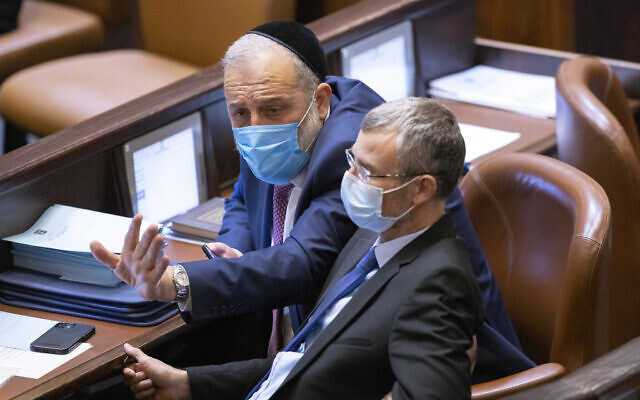 Head of the Shas party Aryeh Deri and Likud's Yariv Levin, at the Knesset, Israel's parliament, in Jerusalem, on October 18, 2021. (Olivier Fitoussi/Flash90)	The opposition on Tuesday largely dropped its boycott of Knesset committees, sending lawmakers to staff key panels, after the High Court of Justice refused to intervene in the parliamentary dispute.	On Monday, the court rejected a petition filed three months ago by six opposition lawmakers against the makeup of Knesset committees, which they claimed were unfairly balanced to the coalition’s advantage. 	The court ruled that the matter did not justify judicial intervention.	The petition by four members of the Likud party and two members of Shas had sought to annul a July 12 decision by the temporary Knesset Arrangements Committee that formed and set the makeup of the permanent parliamentary committees. They argued that the decision gave coalition members disproportionate control.	Since then, the court had pushed for the two sides to resolve the dispute themselves and some changes were indeed made to provide opposition MKs with greater representation. Still, opposition lawmakers continued to boycott many Knesset committees in protest of their composition, though some called to rethink the strategy. With the rejection of the petition, the boycott appears to have ended.	On Monday and Tuesday, the Shas and United Torah Judaism parties began distributing the panel roles among MKs, while Likud initially refrained but eventually sent representatives to some of the committees as well.	Following the court ruling, Shas said chairman Aryeh Deri had selected MK Ya’akov Margi to become a member of the Knesset Jewish Religious Services Committee and that MK Yinon Azoulay would sit on the Knesset Finance Committee.	But ultra-Orthodox and Religious Zionism lawmakers also announced they would not attend the deliberations over the coalition-led reforms to the kashrut system, citing the government’s “shameful” handling of the legislation.	In July, the Knesset’s Arrangements Committee approved the makeup of the parliament’s 11 permanent committees without the opposition’s agreement. A week later, the Knesset House Committee approved the establishment of four new permanent pnaels. Opposition parties had complained at the time that they were not chairing any of the key Knesset committees and some petitioned the High Court.	The top court on Monday said opposition parties had “disconnected from their duty to represent the interests for which they were elected to the Knesset” by skipping the meetings.	The justices noted that past High Court intervention in Knesset matters was meant to ensure the continuation of the proper democratic process, such as when parties were prevented from calling a vote of no-confidence or a lawmaker was blocked from presenting a bill.	The petition was filed by Likud MKs David Bitan, Miri Regev, Keti Shitrit, and Fateen Mulla, along with Shas lawmakers Moshe Arbel and Michael Malchieli. It did not come from the entire Likud party, many of whose members do not believe the court should have a say in the Knesset’s work.	Likud faction chairman MK Yariv Levin, who had opposed filing the petition in the first place, nonetheless slammed the ruling in a statement.	He said the court ruling was “worthless” and that the judges “broke another record of disgrace and cynicism” for taking three months to rule on the petition.	Levin alleged that past petitions by center-left parties had been ruled on quickly, but that “when the rights of the right [wing] are being trampled they have all the time in the world.”	Levin charged that the court had delayed ruling on the committees in order to give coalition parties enough time to move the state budget through various Knesset forums without opposition. The government must beat a November 14 deadline to pass the budget in the Knesset or new elections will be called.	“Now that the voting in the Finance Committee is over, with unparalleled cynicism, they remember to give a verdict,” he said.	Likud’s Regev echoed Levin’s accusation of High Court bias, saying “petitions from the left it honors and embraces, but petitions for the right it silences, not to mention shreds.”	Coalition parties responded in a statement saying the court had done well to “not intervene in Knesset work” and invited opposition parties “to take their places in the committees, as many of their members want.” https://www.timesofisrael.com/opposition-drops-boycott-of-knesset-committees-after-court-ruling/  [To say that Likud is a sore loser is an understatement. I have followed Israeli politics for a long time and was rather pro Likud but Bibi and that groups caving into the mantra of the CDC with insufficient research on their own and their “DEAL” with Pfizer  is beyond belief.  They need to buck up and get with the program. – rdb]Jerusalem mayor says he won't shun U.S. consulate if it reopensMoshe Lion dismisses speculations that city will cut off services to Palestinian mission — closed by Trump in 2018 and which Biden now wishes to re-establish, a move Israel objects to Reuters | Published: 10.26.21, 18:24 	Jerusalem's mayor dismissed media speculation on Tuesday that a U.S. consulate for Palestinians in the city would be denied municipal services if the Biden administration reopens it despite Israeli opposition.	The rightist mayor, Moshe Lion, also said Washington's plan to reverse the Trump administration's subsuming of the consulate into the U.S. Embassy that was moved to Jerusalem from Tel Aviv in 2018 did not appear to be close to implementation.	U.S. Secretary of State Antony Blinken this month reiterated the plan to reopen the consulate as part of efforts to rebuild ties with the Palestinians but gave no timeline.	Asked on Israel's Army Radio whether the municipality might consider cutting off water or power to a future consulate, or refusing to collect its rubbish, Lion said: "No way ... There is no such intention."	"Wherever the municipality has to provide services, it will provide services," he said. "One has to provide this by law, and there is no reason not to do so."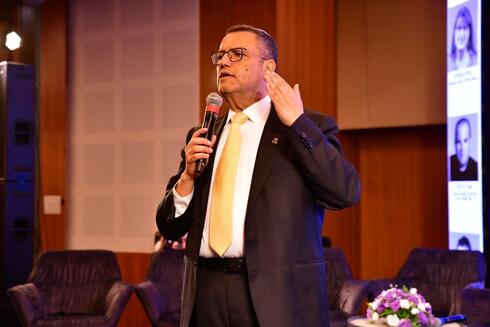 Jerusalem Mayor Moshe Lion  (Photo: Eran Dolev)	The consulate had long been a base for diplomatic outreach to the Palestinians before it was closed by U.S. President Joe Biden's predecessor, Donald Trump.	Palestinians want the city's east for their own future, hoped-for state. Israel deems all Jerusalem its capital alone, and says reopening the consulate could signal partition and weaken Prime Minister Naftali Bennett's coalition.	"I very much hope that the diplomatic officials, the government of Israel, will prevent the establishment of this consulate," Lion said. "I think that is what is happening right now. I don't think we are on very high stand-by for this (consulate) getting built."  https://www.ynetnews.com/article/r1wg35huy Ahead of world climate meet, watchdog says Israel over-polluting, underpreparingIn report described as ‘warning light,’ ombudsman slams lack of government focus, failure to budget and implement decisions, rising emissions and too-modest targetsBy Sue Surkes Today, 4:11 pm 	With just five days until world leaders assemble in Scotland for a major climate summit aimed at putting the brakes on galloping climate change, the State Comptroller has issued a stinging report on the lack of action taken by successive Israeli governments over the past decade to prepare the country for the looming climate crisis. [“Galloping Climate Change” is almost too funny to comprehend. When did this start? One Thousand years ago? Ten million years ago? During the Ice Age? These dudes are pathetic. There are a world of actual climate scientists who are NOT BEHOLDING to or on the payroll of the UN and others in the globalist group who will educate you and whoever wants to know that this is a farce. The Climate Change process was a decision made by the Club of Rome in the 1970’s in their first attempt to work on worldwide wealth redistribution. Shortly thereafter they added population control by birth control and then pushing of abortions and euthanasia.  Are you getting the picture? – rdb]	The 659-page dossier documents how government decisions were repeatedly made and then neither properly budgeted for nor implemented. It shows how rising global warming gas emissions — more typical of a medium-sized country — have been hidden from view by per capita figures rather than absolute ones, how unambitious targets for lowering emissions have lost the economy a potential NIS 217 billion ($67.7 billion at today’s prices), and that the state’s target of having 30 percent of energy coming from renewable sources by 2030 is the lowest in the OECD.	Describing the findings as a “warning light,” State Comptroller Matanyahu Englman told a media briefing that climate change threatened national security and geopolitics in light of predicted shortages of food and water in neighboring states. It posed hazards to the economy and financial institutions, national infrastructure, public health, ecosystems and biodiversity, at-risk populations and more. [Sounds like on of the US leftists aka demon-rats  beating their drum. - rdb]	Despite all that, “Israel is one of the few countries in the world that does not yet operate on the basis of a budgeted and approved national deployment plan, even though it is in an area with increased risk, and is therefore even more exposed to the risks of climate change,” he said, referring to assessments that show the region warming faster than the global average.	“The State of Israel is not prepared for the climate crisis and there has not yet been a change of perception in Israeli policy on the issues. There are substantial gaps between the perception in Israel and in the world.” [Much of the state of Israel is prepared because many have a belief in The Creator of the Universe who is in charge of all things including the climate and emissions. The problem is most of the world has a very impotent view of The Creator. – rdb]	The audit examined the actions of dozens of government ministries, state and public bodies and financial institutions on reducing greenhouse gas emissions and adapting to cope with changes that are already happening as the result of climate change. It also reviewed what other countries, international groups and professional organizations have been doing.	Englman plans to present the report, and the methodology used, to other countries at COP26, the United Nations climate conference set to kick off in Glasgow, Scotland, on October 31.	The audit found that Israeli governments had made decisions aimed at lowering greenhouse gas emissions following the country’s ratification of the United Nations Framework Convention on Climate Change in 1996, but did not take the steps necessary to implement them properly. Not only did inaction leave the country behind the curve of much of the rest of developed world on reducing its carbon footprint, but it also cost the economy NIS 217 billion in potential savings.	That figure includes external costs, such as attempting to price the impact of pollution on a forest’s ability to absorb carbon dioxide and produce oxygen.  The science of such cost analyses is still new and many experts advise treating such numbers with caution.	The State Comptroller calls on the government to recognize the climate crisis as a national threat or emergency; to create, budget and empower a permanent body that can implement climate crisis-related plans; to pass a climate law; and to consider integrating the external costs of fossil fuel use into all climate-related calculations across all ministries.Much of the report, which mainly goes back to 2015, focuses on the policies and actions of governments that had been under the helm of former prime minister Benjamin Netanyahu. The current government, which took power in June, has signaled a shift toward a more green agenda, addressing some of the issues tackled in the report. That includes an announcement Sunday that climate change will henceforth be treated as a national security issue. MORE -  https://www.timesofisrael.com/ahead-of-world-climate-meet-watchdog-says-israel-over-polluting-underpreparing/ [With 28 volcano’s currently erupting around the world, the impact of all the cars, planes, boats and factories is irrelevant because they are producing more “pollutants” in a day then mankind can produce. Get your priorities straight and while you are at it get a “grip on God” and learn that there is One who is in absolute control of things. If they think the problem is bad now perhaps they would do well to read the Prophetic Scriptures because one fine day it is going to really have some major changes. - rdbBennett calls meeting on vaccinating kids aged 5-11, as FDA weighs approvalIf US regulator okays vaccines for younger children, Israel is widely expected to follow suit with its own approval process; health officials say shots could start within weeksBy TOI staff Today, 9:27 pm 	Prime Minister Naftali Bennett was set to meet Tuesday night with health officials to discuss the potential approval of coronavirus vaccines for children aged 5 to 11, as United States regulators deliberated over giving the shots to American kids, a move they are widely expected to approve.	If the independent experts convened Tuesday by the US Food and Drug Administration (FDA) vote in favor, an emergency authorization could follow within weeks. This would make 28 million younger American children eligible for the shots in November.	Once the FDA approves the move, Israel is widely expected to follow suit after its own approval process. Health Ministry officials said earlier this week that shots for children under the age of 12 in Israel could begin in mid-November.	According to several reports, the Israeli health officials meeting Tuesday night were expected to convene the Health Ministry’s own regulatory body next week to discuss administering the shots to children under 12.	Speaking to 103FM Radio on Sunday, coronavirus czar Salman Zarka said young Israeli children were likely to receive the vaccine a few weeks after their US counterparts.	“I estimate the second half of November is a reasonable deadline after our experts have discussed it,” said Zarka, who is spearheading the national efforts to combat the pandemic.	Ahead of the FDA meeting, the agency uploaded an analysis by Pfizer that showed the vaccine — given at 10 micrograms, instead of 30 micrograms as in older groups — was 90.7 percent effective at preventing symptomatic COVID-19 in children under 12, and that there were no serious safety issues.	The FDA also posted its own briefing document containing a risk-benefit analysis, which indicated the agency’s scientists believe the benefits exceed the most worrying potential side-effect for this age group: myocarditis, or heart inflammation.	Now the FDA’s advisers are combing through that data to see if they agree.	Israel’s policy has been to closely follow FDA guidelines on COVID-19 vaccine usage, though it has also broken with US regulators in offering booster shots to the general population before America.	In Israel, full-strength Pfizer shots are already recommended for anyone 12 or older, but pediatricians and parents are anxiously awaiting protection for younger children to stem infections from the extra-contagious Delta variant and to help keep kids out of quarantine and in school.	Pfizer on Friday posted results showing the two-dose vaccine was nearly 91% effective at preventing symptomatic infection in young children. Researchers calculated the figure based on 16 COVID-19 cases in youngsters given dummy shots versus three cases among vaccinated children, from a group of 2,268 kids. There were no severe illnesses reported among any of the youngsters, but the vaccinated ones had far milder symptoms than their unvaccinated counterparts. 	Most of the study data was collected in the US during August and September, when the Delta variant had become the dominant COVID-19 strain.	Israel appears to be at the tail end of its fourth coronavirus wave, as new infections and serious cases have ticked down over the past few weeks.	The Health Ministry said Tuesday that of the 98,602 tests carried out over the previous day, just 0.88% showed infection. The last time the percentage was that low was on June 29. In total, 866 people were diagnosed with COVID-19 Monday.	The data showed there were 11,088 active patients in the country, of which 236 have serious symptoms, the lowest number since August 4. The number of seriously ill patients is taken as a key indicator of the gravity of virus waves, as those are the patients requiring hospital care, drawing on medical resources.	The virus reproduction number, which indicates how many people each infected person passes the virus on to, has remained below 1 for over month, according to ministry data. A figure of less than 1 shows the virus spread is diminishing, and values above 1 indicate it is growing.	The total death toll in Israel since the start of the pandemic early last year currently stands at 8,063. https://www.timesofisrael.com/bennett-calls-meeting-on-vaccinating-kids-aged-5-11-as-fda-weighs-approval/ [The only word for this is criminal. – rdb]GOP bill seeks to stop Jerusalem consulate for PalestiniansThe US would need Israel’s approval to open a consulate, and the current government in Jerusalem opposes the move.By LAHAV HARKOV   OCTOBER 26, 2021 19:13CRISIS OR business as usual? A view of the US Consulate General on Agron Street in Jerusalem. (photo credit: YONATAN SINDEL/FLASH90)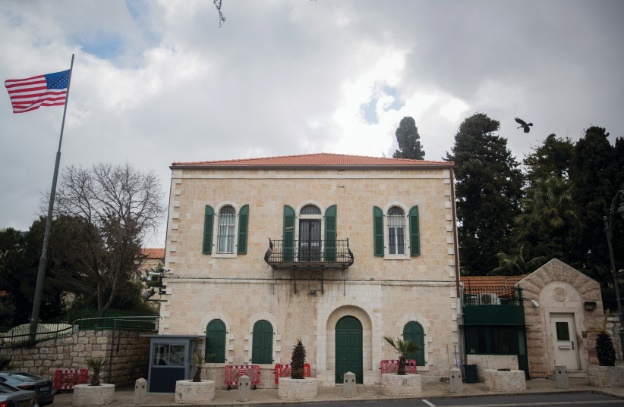 		US Senator Bill Hagerty of Tennessee, along with 33 other Republican senators, introduced a bill on Tuesday meant to block the Biden administration from opening a consulate serving Palestinians in Jerusalem.		The Upholding the 1995 Jerusalem Embassy Law Act of 2021 is meant to ensure the full implementation of the 1995 Jerusalem Embassy Act and stop what Hagerty views as the Biden administration’s attempted subversion of that law.		US President Joe Biden has said he will not reverse former president Donald Trump’s recognition of Jerusalem as Israel’s capital.	However, Biden promised in his election campaign that he would reopen the consulate to the Palestinians in Jerusalem, which was merged into the US Embassy to Israel in 2018, when Trump implemented the 1995 law and moved the embassy from Tel Aviv to Jerusalem.	Secretary of State Antony Blinken and other US officials have said they will reopen the consulate, which was historically in a building on Agron Street in downtown Jerusalem.	The US would need Israel’s approval to open a consulate, and the current Israeli government opposes the move.	Hagerty said: “It is regrettable that the Biden administration insists on making moves that divide the United States and Israel when our two nations should be laser-focused on stopping Iran’s terror-sponsoring regime from going nuclear, on countering growing threats from Hezbollah, Hamas, and other Iran-backed terrorist groups, and on strengthening and expanding the historic Abraham Accords that truly have increased peace in the Middle East.”	“The Trump administration kept its promise to move the US Embassy to Jerusalem, the eternal and indivisible capital of the Jewish State, and Congress must do everything in our power to strengthen our posture,” he added.	The new act quotes the 1995 law, which states, “Jerusalem should remain an undivided city,” and calls for it to be recognized as the capital of Israel and the relocation of the US Embassy.	It also quotes the Foreign Relations Authorization Act, Fiscal Year 2003, which states: “None of the funds authorized to be appropriated by this act may be expended for the operation of a United States consulate or diplomatic facility in Jerusalem unless such consulate or diplomatic facility is under the supervision of the United States Ambassador to Israel.”	As such, the bill says: “It is the policy of the United States... to uphold, preserve and reaffirm United States recognition of Jerusalem as the eternal capital of the State of Israel and an undivided city in which the rights of every ethnic and religious group are protected; to maintain the United States Embassy to the State of Israel in Jerusalem, the capital of the State of Israel; and not to reopen, open or otherwise maintain a United States Embassy, Consulate General, Legation, Consular Office or any other diplomatic facility in Jerusalem other than the United States Embassy to the State of Israel.”
	It would also amend the Foreign Service Buildings Act to add a prohibition against using funds for a US diplomatic facility in Jerusalem other than under the US Embassy to Israel.
	The cosponsors of Hagerty’s bill are Senators John Barrasso (R-Wyoming), Marsha Blackburn (R-Tennessee), John Boozman (R-Arkansas), Mike Braun (R-Indiana), Bill Cassidy (R-Louisiana), Susan Collins (R-Maine), Tom Cotton (R-Arkansas), Kevin Cramer (R-North Dakota), Mike Crapo (R-Indiana), Ted Cruz (R-Texas), Josh Hawley (R-Missouri), Cindy Hyde-Smith (R-Mississippi), James Inhofe (R-Oklahoma), James Lankford (R-Oklahoma), Mike Lee (R-Utah), Cynthia Lummis (R-Wyoming), Roger Marshall (R-Kansas), James Risch (R-Idaho), Marco Rubio (R-Florida), Ben Sasse (R-Nebraska), Rick Scott (R-Florida), Dan Sullivan (R-Alaska), Pat Toomey (R-Pennsylvania), Thom Tillis (R-North Carolina), Tommy Tuberville (R-Alabama), Roger Wicker (R-Mississippi) and Todd Young (R-Indiana).
	Republicans and Democrats are tied in the Senate, but Vice President Kamala Harris casts the tie-breaking vote, making the chance of the bill passing slim.
	Jerusalem Mayor Moshe Lion on Tuesday said he does not think the consulate will be reopened.
	“From my understanding, they do not have the necessary authorization,” Lion told Army Radio. “I hope very much that the diplomatic level, the government of Israel, will prevent the consulate’s establishment. I think that is what is happening now.” https://www.jpost.com/arab-israeli-conflict/gop-bill-seeks-to-stop-jerusalem-consulate-for-palestinians-683166 Palestinians fear for loved ones' remains as Israel plans Jerusalem parkLocals say centuries-old Muslim cemetery situated near the Old City's walls was damaged by municipal workers, but deputy mayor claims only illicit graves will be disturbed Reuters | Published: 10.26.21, 20:22 	Sobbing and trying to cling to her son's gravestone, Palestinian Jerusalemite Ola Nababteh was dragged away from Al-Yusufiyah cemetery by Israeli police as a digger truck leveled land for a new park behind her.	Palestinians say the project encroaches on a centuries-old Muslim graveyard beneath the eastern wall of Jerusalem's Old City. Israel captured East Jerusalem including the Old City in a 1967 Six-Day War and later annexed it in a move not recognized internationally.	The Israeli municipality says authorized burial sites in the cemetery will not be harmed. But the unearthing of human bones when construction for the park began this month stirred panic among families like Nababteh's with loved ones interred at Al-Yusufiyah.	"Over my dead body - my son will not be removed from here," Nababteh said on Tuesday, a day after Israeli police removed her from the graveyard.	Arieh King, a Jerusalem deputy mayor, said there was never any intent to move the grave and that police had evacuated Nababteh because she was too close to construction.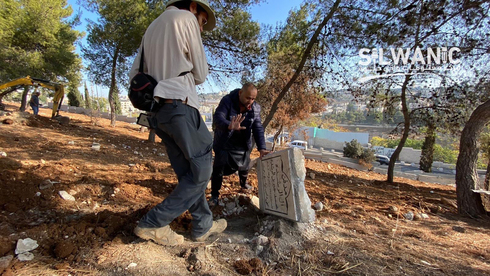 	The remains found this month were not in an authorized gravesite and "had been buried illicitly in the ground many years ago," he said, adding that the park would provide Palestinians with easier access to the Old City.A Muslim cemetery disturbed during the construction of a new park near the walls of the Old City of Jerusalem (Photo: Silwanic)		Sheikh Mohammad Hussein, Grand Mufti of Jerusalem, said the park, due to open in mid-2022, is an assault on the cemetery.	"The graves of human beings cannot be violated no matter the gender, nationality or religion," he said. https://www.ynetnews.com/magazine/article/rykjbhhut 
Iranian gas stations hit by outage in widespread cyberattackThose trying to buy fuel receive a message reading ‘cyberattack 64411,’ mirroring July attack on country’s railroad systemBy Agencies Today, 3:10 pm 	Iranian authorities on Tuesday blamed a mysterious cyber attack for unprecedented disruption to the country’s fuel distribution network.	The cyberattack crippled gas stations across Iran on Tuesday, leaving angry motorists stranded in long lines.	No group immediately claimed responsibility for the attack, which rendered useless the government-issued electronic cards that many Iranians use to buy subsidized fuel at the pump.	“The Supreme National Security Council confirmed that there has been a cyber attack against the petrol distribution computer system,” state television said.	It had earlier reported that the interruption was due to “disruptions to the computer system.”	“Details of the attack and its source are under investigation,” state TV added, without giving further details.	The cyberattack bore similarities to another attack months earlier that seemed to directly challenge Iran’s Supreme Leader Ayatollah Ali Khamenei as the country’s economy buckles under American sanctions. Those economic problems worsen as the US and Iran have yet to jointly re-enter Tehran’s tattered nuclear deal with world powers.	“I have been waiting a couple of hours for the gas stations to reopen so that I can fill up,” said a motorcyclist who gave his name only as Farzin. “There is no fuel wherever I go.”	The semiofficial ISNA news agency, which first called the incident a cyberattack, said it saw those trying to buy fuel with a government-issued card through the machines instead receive a message reading “cyberattack 64411.” Most Iranians rely on those subsidies to fuel their vehicles, particularly amid the country’s economic problems.	While ISNA didn’t acknowledge the number’s significance, that number is associated with a hotline run through Khamenei’s office that handles questions about Islamic law. ISNA later removed its reports, claiming that it too had been hacked. Such claims of hacking can come quickly when Iranian outlets publish news that angers the theocracy.	Farsi-language satellite channels abroad published videos apparently shot by drivers in Isfahan, a major Iranian city, showing electronic billboards there reading: “Khamenei! Where is our gas?” Another said: “Free gas in Jamaran gas station,” a reference to the home of the late Supreme Leader Ayatollah Ruhollah Khomeini.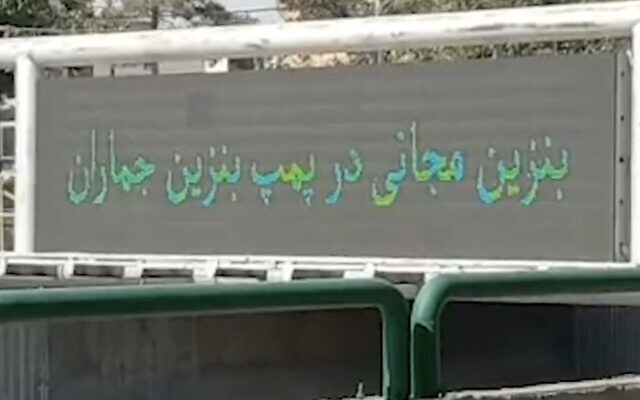 Video reportedly shot in the Iranian city of Ishfan shows a billboard with message reading “Khamenei, where is our gasoline?” amid a possible cyberattack affecting gas stations across Iran, October 26, 2021. (Screen capture: Twitter)	State TV said Oil Ministry officials were holding an “emergency meeting” to solve the problem. 	Some gas stations that accept only cash and are not in the subsidy card network continued pumping fuel.	The use of the number “64411” mirrored an attack in July targeting Iran’s railroad system that also saw the number displayed. Israeli cybersecurity firm Check Point later attributed the train attack to a group of hackers that called themselves Indra, after the Hindu god of war.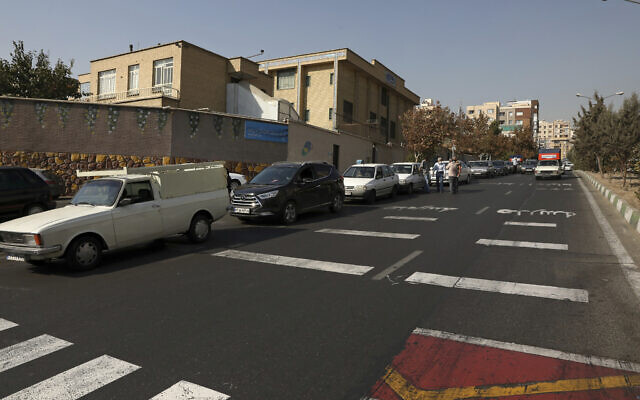 Cars wait in line to fill up at a gas station because pumps machines are out of service, in Tehran, Iran, Tuesday, Oct. 26, 2021. (AP Photo/Vahid Salemi)	Indra previously targeted firms in Syria, where President Bashar Assad has held onto power through Iran’s intervention in his country’s grinding war.	Cheap gasoline is practically considered a birthright in Iran, home to the world’s fourth-largest crude oil reserves despite decades of economic woes.	Subsidies allow Iranian motorists to buy regular gasoline at 15,000 rials per liter. That’s 5 cents a liter, or about 20 cents a gallon. After a monthly 60-liter quota, it costs 30,000 rials a liter. That’s 10 cents a liter or 41 cents a gallon. Regular gasoline costs 89 cents a liter or $3.38 a gallon on average in the US, according to AAA.MORE -  https://www.timesofisrael.com/iranian-gas-stations-hit-by-outage-in-widespread-cyberattack/ Eyeing drone threat from Iran, Israel working to boost radars, air defensesMilitary hopes to have full coverage of northern airspace within two years, as part of plan to establish a nationwide air defense umbrellaBy Judah Ari Gross Today, 4:48 pm 	The Israel Defense Forces is working to significantly boost its air defenses, particularly in northern Israel, in light of the growing threat of Iranian-made and Iranian-designed drones that have flooded into the Middle East in recent years, The Times of Israel has learned.	Within two years, the IDF intends to have a full, permanent defensive coverage in place over the airspace of northern Israel, with plans to eventually expand this to the entire country. Currently, the Israeli Air Force, which is tasked with defending the nation’s skies, has a number of fixed air defense systems in various parts of the country, which are supplemented by mobile batteries in times of heightened tensions or when attacks are expected.
	In addition to the threats that Israel’s air defenses have faced in the past — rocket and missile fire, enemy aircraft — the IDF is now increasingly forced to contend with large and small unmanned aerial vehicles. Once the domain of nation-states, drone technology has become increasingly available to terrorist groups.
	Countering drone attacks is particularly difficult as the UAVs are more difficult to detect than comparatively larger manned aircraft, and fly at lower altitudes and with less predictable flight patterns than rockets.
	Israeli officials point to the devastating 2019 attack by Iran on Saudi Arabia’s Aramco oil facility, which was conducted with both drones and cruise missiles, as a wake-up call to the severity of the threat posed by these weapons.
	“It was a sophisticated attack that managed to evade both US and Saudi defenses… Anyone who says that it can’t happen to us isn’t a professional,” Maj. Gen. Aharon Haliva, now the head of Military Intelligence, said at the time.
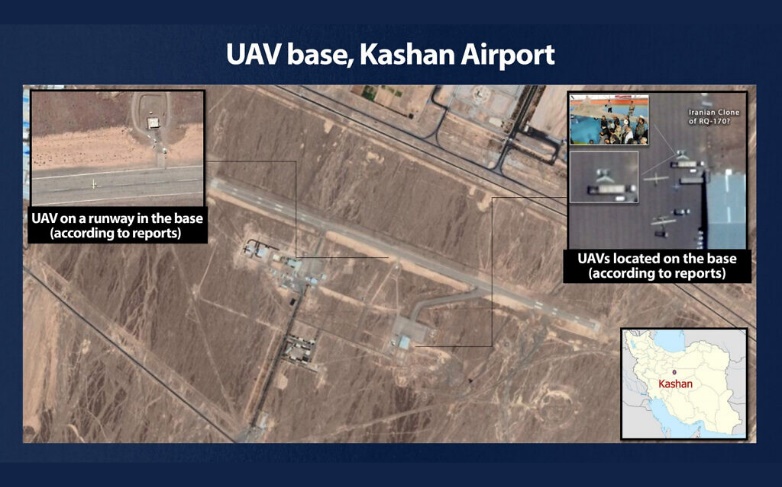 A satellite photograph of an alleged Iranian base that Defense Minister Benny Gantz says is used to train Iranian proxies to operate advanced drones on September 12, 2021. (Defense Ministry)	In the two years since the Aramco attack, this threat has only grown, as Iran has exported drones to its Houthi allies in Yemen, to proxies in Syria and Iraq, and to the Hezbollah terror group in Lebanon — the main military threat facing the IDF — as well as supplying designs for UAVs to Hamas and the Palestinian Islamic Jihad terror groups in the Gaza Strip. Some of these drones have ranges of thousands of kilometers and others have stealth capabilities, some of which Iran has stolen from American models.	Last month, Defense Minister Benny Gantz revealed the location of an Iranian airbase that he said was used to train Tehran’s regional proxies to operate advanced drones.		“One of the significant tools that Iran has developed to assist its proxies is an array of unmanned aerial vehicles that can travel thousands of kilometers, and thousands of them are spread throughout Yemen, Iraq, Syria and Lebanon,” Gantz said.	Israel shot down one such drone in May, which then-prime minister Benjamin Netanyahu said had been flown into Israeli airspace by Iran from either Syria or Iraq.	To improve the military’s ability to detect drones, the IAF is procuring additional radar arrays to be installed in northern Israel, The Times of Israel has learned.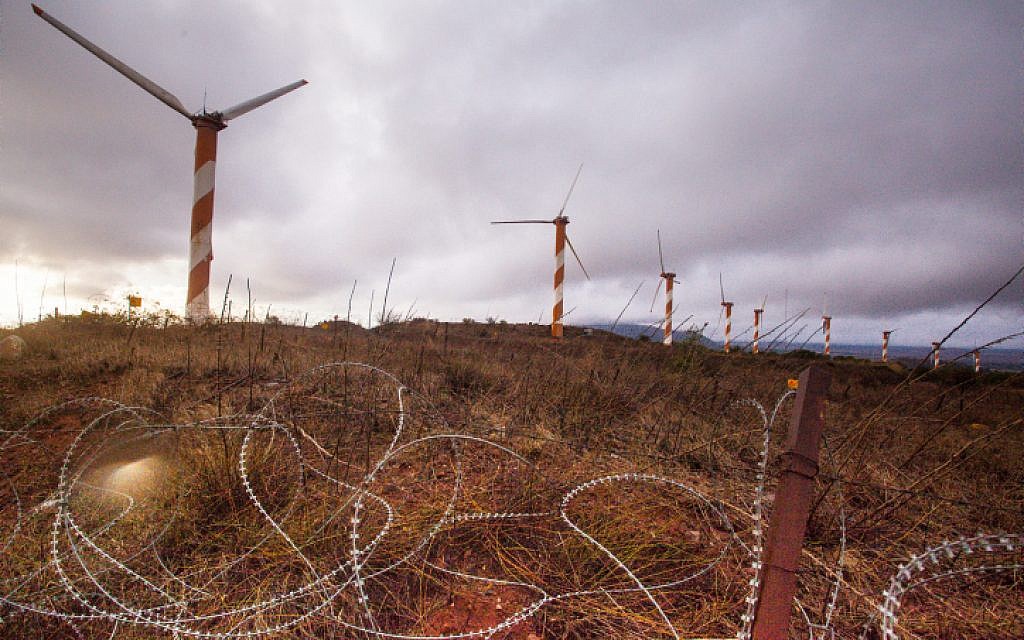 A wind farm near Kibbutz Ein Zivan on the Golan Heights (Flash90)	Most of the funding for this effort has already been allocated, with some of it — roughly a quarter of a billion shekels — coming from a deal that was brokered in late 2019 between the Defense, Energy, and Finance ministries. That agreement also secured the military’s approval for the construction of wind turbines on the Golan Heights. (As such turbines interfere with radar reception, the money was meant to go toward developing technological solutions to work around those issues.)	Israel has also made a number of improvements to the short-range Iron Dome missile defense system to allow it to shoot down drones as well, an innovation that was first put to the test during May’s conflict between the IDF and terror groups in the Gaza Strip, when the Iron Dome intercepted its first drone. Work is also underway to provide similar capabilities to the medium-range David’s Sling air defense system. https://www.timesofisrael.com/eyeing-drone-threat-from-iran-israel-working-to-boost-radars-air-defenses/ Exposed: Inhumane, lethal COVID Protocol in hospitalsExclusive: Elizabeth Lee Vliet, M.D., shows link to Obama-era rationing of care for people 50-plusBy Elizabeth Lee Vliet, M.D.  Published October 25, 2021 at 6:46pm 	Note: Dr. Vliet is a member of the Association of American Physicians and Surgeons, AAPS.	In a shocking departure from traditional hospital policies, admission to a hospital has become like reporting to prison. Prisoners in America's jails have more visitation rights than do COVID patients in America's hospitals.	One family member, a professional psychologist with a career focus treating victims of trauma, said that in many hospitals COVID patients are treated "little better than animals."
	Shocking recordings of Mayo Clinic-Scottsdale and Banner Health System hospital executives have been released by an attorney on the Legal Advisory Council of Truth for Health Foundation, an Arizona public charity. Executives were discussing coordinated efforts to restrict fluids and nutrition for hospitalized COVID patients and to suppress all visitations for COVID patients.
	The COVID Protocol hospital physicians must follow, in lockstep across the U.S., appears to be the implementation of the 2009-2010 "Complete Lives System" developed by Dr. Ezekiel Emanuel for rationing medical care for people older than 50.
	Dr. "Zeke" Emanuel, who was the senior White House health policy adviser to President Obama and has been advising President Joe Biden about COVID-19, stated in his classic 2009 Lancet paper: "When implemented, the complete lives system produces a priority curve on which individuals aged between roughly 15 and 40 years get the most substantial chance, whereas the youngest and oldest people get chances that are attenuated."
	"Attenuated" means rationed, restricted, or denied medical care that commonly leads to premature death.
	In 2021, whistleblower doctors, nurses, attorneys, patient advocates and journalists have exposed egregious hospital abuses, neglect of patients, and denial of vital intravenous fluids and basic medicines to hospitalized COVID patients across the U.S.
	The Complete Lives Protocol apparently derives from the 1990s U.K. National Health Service "Liverpool Pathway," which in effect constituted euthanasia.
	Now we see its malevolent manifestation in the COVID Protocol. Age-based rationing is happening every day on COVID units of our hospitals, since the overwhelming majority of COVID patients are older than 50, the age at which Emanuel claims that a life is "complete" and not worth the use of medical resources.
	The Complete Lives System and the COVID Protocol both are pathways leading to suffering and premature death, mainly of older Americans. They achieve the government's goal of reducing Medicare costs. At the same time, hospitals make untold extra millions with extra incentive payments for COVID patients during their tortured path to death, while they are chemically and physically restrained and isolated from families, pastors, priests and rabbis.	Unconscionable hospital violations of human rights, including even violations of the Geneva Conventions established following World War II to prevent abuses of prisoners, are occurring daily across the U.S.
	Patients are coerced to take rapidly approved drugs like Remdesivir, in spite of known risks of kidney and liver failure, and to be placed on ventilators, both of which bring in incentive payments and create huge profits for hospitals.
	Patients are denied adequate fluids and nutrition, as well as vitamins, inhaled and intravenous corticosteroids, antibiotics, antivirals,and adequate doses of "blood-thinners" (anticoagulants).
	Patients suffer inhumane isolation with use of chemical and physical restraints, in violation of existing guidelines for patient protection.
	Hospitals are using law enforcement to deny access to hospital grounds for family and advocates.
	Patients and their advocates have been denied information on benefits of early treatments and denied access to such treatment. Autopsies have confirmed many patients died because of inadequate doses of standard anticoagulation, even after family members went to court to demand therapeutic doses to help save lives.
	Doctors and nurses risk their careers, their licenses, livelihoods and even their lives as they courageously speak out to give their patients and the public with lifesaving information. One ICU physician colleague posted this on social media recently:
	Just finished a 10-night stretch in the ICU. Patient bashing and blatant meanness have taken on a whole new level within our health care colleagues. How can we NOT spiral downwards towards despair when this behavior is allowed and is being normalized?? … I feel I've been thrown into a "Mean Girls" sequel. Making fun of patients and families for not being V'd is the cool thing now. … I don't mind taking care of COVID patients. But this hateful vibe that has permeated my world is what's going to end my career if it doesn't [stop].
	Welcome to the brave new world of government-directed medical care carried out by obedient, profit-focused hospital executives eager for the government handouts of incentive payments for following the "COVID Protocol." https://www.wnd.com/2021/10/exposed-inhumane-lethal-covid-protocol-hospitals/  [Folks the idea of the caring and compassionate care of hospitals is simply stuff the TV ads are made of. This is criminal. This is a physician and not just some kook. There are many other reports of horrid treatment. – rdb]Doctor probed for 5th time for expressing his views of pandemicCandidate for governor warns 'it can happen to you'By Art Moore Published October 26, 2021 at 8:02pm 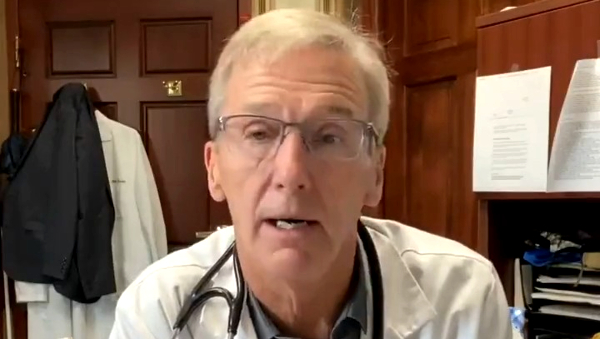 Dr. Scott Jensen (Twitter screen capture)		Dr. Scott Jensen, a physician and state senator in Minnesota who is running for governor, says his medical license has been investigated five times because of complaints against his positions on issues related to the COVID-19 pandemic.		Jensen said Tuesday in a video posted on Twitter that he got home Monday night to find out he was being probed once again.	He listed the half-dozen complaints triggering the latest investigation.	"I'm am problematic because I called for civil disobedience in regards to the press conference that President Biden issued Sept. 9 that he never followed up on," he said.	Jensen pointed out that Biden has not yet ordered OSHA to write a rule requiring private companies with 100 or more employees to vaccinate their workers.	"So what he have is a press conference," he said, and, somehow, "that's a problem for me."
	The complaint also alleges he's not vaccinated. But Jensen said he's been very clear about the fact that he has chosen to not be vaccinated because he has "a plethora of antibodies" from having recovered from COVID.
	He's also accused of inappropriately recommending against children wearing masks in schools.
	Is the government looking to destroy anyone who opposes its COVID narrative?
	100% (620 Votes) 
	0% (3 Votes) 
	"Last I checked," he said, "school boards are making those decisions. I have my opinion(s), and I'm entitled to those."
	Jensen also is accused of "politicizing public health."
	"Really?" he said. "What about (Biden medical advisers) Mike Osterholm and Tony Fauci, who say don't wear masks, don't wear masks and then all of a sudden they get religion and wear masks?"  MORE -  https://www.wnd.com/2021/10/doctor-probed-5th-time-expressing-views-pandemic/ [Once again you medical group collusion with the politicians. – rdb]92 studies show superiority of natural immunity to COVID vaccinesNew research from Yale School of Medicine adds to growing listBy Art Moore  Published October 26, 2021 at 8:16pm 	As the federal and local governments double down on vaccine mandates, a new study by the Yale School of Public Health offers the latest evidence that the immunity acquired by COVID-19 infection is superior to the immunity from vaccination.	Another 91 studies with the same conclusion has been compiled by Dr. Paul Elias Alexander and several other prominent colleagues."	We should not force COVID vaccines on anyone when the evidence shows that naturally acquired immunity is equal to or more robust and superior to existing vaccines. Instead, we should respect the right of the bodily integrity of individuals to decide for themselves," Alexander writes for the Brownstone Institute.	He is a former assistant professor at McMaster University in Hamilton, Ontario, in evidence-based medicine and research methods; a former adviser to WHO-PAHO in Washington, D.C., and a former senior adviser for COVID pandemic policy at Health and Human Services.	Alexander charged that public health officials, the medical establishment and establishment media are "misleading the public with assertions that the COVID-19 shots provide greater protection than natural immunity."	He noted CDC Director Rochelle Walensky said in a statement published October 2020 in the British journal The Lancet stated "there is no evidence for lasting protective immunity to SARS-CoV-2 following natural infection" and "the consequence of waning immunity would present a risk to vulnerable populations for the indefinite future."	But for more than a century, it's been known that natural immunity confers protection against a respiratory virus's outer coat proteins. And there is strong evidence for the persistence of antibodies.	Somehow, he said, the CDC recognizes natural immunity for chicken-pox, measles, mumps, and rubella but not for COVID-19.	Alexander compiled the list with the help of Dr. Harvey Risch of the Yale School of Public Health, Dr. Howard Tenenbaum of the University of Toronto, Dr. Ramin Oskoui of Foxhall Cardiology in Washington, D.C., Dr. Peter McCullough of the Truth for Health Foundation in Texas and medical consultant Dr. Parvez Dara. MORE - https://www.wnd.com/2021/10/92-studies-show-superiority-natural-immunity-covid-vaccines/ Biden admin now admits hundreds of Americans were left to terroristsFurther problems noted with Afghanistan evacuationBy Bob Unruh Published October 26, 2021 at 2:39pm 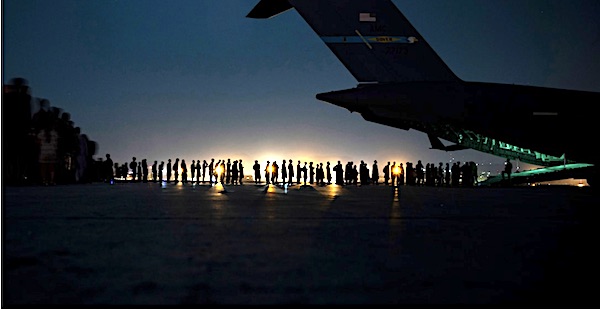 Airmen prepare to load qualified evacuees aboard a U.S. Air Force C-17 Globemaster III aircraft at Hamid Karzai International Airport, Kabul, Afghanistan, Aug. 21, 2021. (U.S. Air Force photo by Senior Airman Taylor Crul)	The Pentagon this week has confirmed that 450 Americans were left behind during Joe Biden's hurried and chaotic evacuation of American troops from Afghanistan.	That's many times higher than earlier estimates, when officials said may a few dozen, or possibly a hundred, Americans had been abandoned to the whims of the terrorists in the Taliban when U.S. troops left. [What this group of terrorist has been doing from the start about everything they have done is simply LIES, MORE LIES, and Damned LIES. – This is even more reprehensible than we thought. – rdb]	Fox News confirmed the Pentagon's latest information, from Under Secretrary of Defense for Policy Colin Kahl, reported nearly 450 Americans citizens remain in Afghanistan.	The response came after Sen. Jim Inhofe, R-Okla., noted the Biden administration as releasing contradictory and confusing information about the August 31 withdrawal.	"One of the many confusing things about this whole thing is that we really don’t know how many Americans are left in Afghanistan," the senator explained. "The administration’s number of U.S. citizens left in Afghanistan keeps changing."	The administration previously had said may 100 or 200 U.S. citizens were abandoned.	The new total, of 439, even was up from estimates from the State Department just a week ago when it was claimed there were 363 Americans still at risk there.	It was Real Clear Politics that reported many have been frustrated by Biden's lack of action on those left behind.	It's because the Taliban was the terror group that controlled Afghanistan before the U.S. went in about 20 years ago, and at that time it hosted Al-Qaida, which launched the 9/11 attacks on the U.S., killing thousands.	Various organizations have been working to evacuate those Americans.	White House press secretary Jen Psaki has rejected the notion that the U.S. was leaving Americans “stranded” in Afghanistan.	The Western Journal recently reported that House Speaker Nancy Pelosi had determined that Biden was "perfect" on foreign policy, leaving many observers astonished.	Pelosi was overseas when she claimed, "He’s perfect for now. He knows his foreign policy. He was chair of the Foreign Policy Committee."	The report said,"The American military’s hasty retreat from Afghanistan included 13 service members lost to a suicidal terrorist’s bomb at the Kabul airport, the abandonment of some $85 billion worth of military equipment and -- most egregious of all -- American citizens left behind to deal with the not-so-tender mercies of the Taliban." https://www.wnd.com/2021/10/biden-admin-now-admits-hundreds-americans-left-terrorists/ Missing in action: Kamala has skipped 206 daily briefings since Biden became presidentBy C. Douglas Golden, The Western Journal Published October 26, 2021 at 4:05pm 	Remember when Kamala Harris was supposed to be so ready to take over the Oval Office that she might as well just set up her desk in there?	It seems like just yesterday Joe Biden and Harris were getting sworn in as the president and the next president -- an office formerly known as the vice presidency, which has now been sold as a trainee program for Harris, so she's fully prepared for whenever Biden finally makes a whirring noise and shuts down.	In fact, Biden touted Harris' readiness vigorously when he introduced her as his running mate in August of 2020, a not-so-subtle hint for Americans who were worried about Uncle Joe's continued seaworthiness. "Kamala knows how to govern," he said, according to a Rev.com transcript. "She knows how to make the hard calls. She’s ready to do this job on day one, and we’re both ready to get to work, rebuilding this nation and building it better."	He would, on other occasions, make it clear he was talking about Harris being ready for the presidency on day one -- meaning she was just as ready for the job as he was. (Not that this was a particularly reassuring promise, but Joe sure thought it was.)According to Joe, he says Kamala is ready to be President on day 1. Which tells me, if he won, he would transfer his power to her on day 1. pic.twitter.com/xJXWVTo9ia— Litlrox (@Litlrox) October 9, 2020The numbers don't lie, however. The Los Angeles Times recently compiled a trove of information regarding Vice President Harris' calendar, and the U.K. Daily Mail went through it. Not only is Harris drifting further apart from President Biden, the data show she's missed 206 presidential daily briefs in person since the Biden-Harris administration took over at 1600 Pennsylvania Ave.	In January, Biden made it clear Harris was to be included in these meetings. Biden is "returning to the practice of having his vice president join for the briefing when they’re both in Washington," officials said, according to NBC News. A vice presidential aid further commented, saying Harris had attended Oval Office briefings Biden's first week as president, "and that is the plan going forward."	Of the 275 presidential daily briefs -- many of which were in person -- between Jan. 20, the day of Biden's inauguration, and Oct. 22, the last day the Los Angeles Times published her calendar data, Harris only attended 69.  MORE -  https://www.wnd.com/2021/10/missing-action-vp-harris-skipped-206-daily-briefings-since-biden-became-president/ Federal agent? FBI quietly dropped Jan. 6 provocateur from Most Wanted listRay Epps story could 'shatter the entire official narrative of the Capitol Breach'By Art Moore    Published October 25, 2021 at 7:47pm 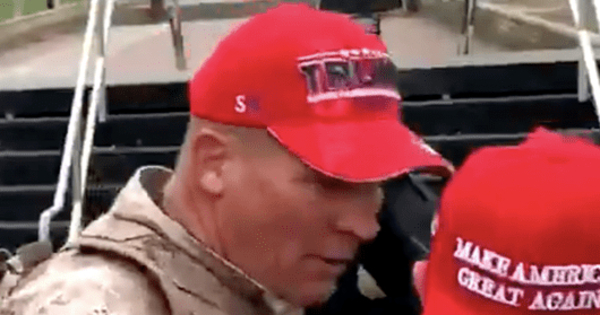 Ray Epps at U.S. Capitol on Jan. 6 (Video screenshot)	Attorney General Merrick Garland refused to comment on video clips played for him during a House hearing last week by Rep. Thomas Massie, R-Ky., showing a man the congressman suspected was an informant planted by the FBI to urge Trump supporters to breach the Capitol on Jan. 6.	Massie didn't mention the man's name, but he long has been identified as Ray Epps, a U.S. Marine veteran from Arizona.	Now, an extensive investigation by Revolver News has led to three major findings concerning Epps that counter the official narrative and provide more evidence of proactive federal involvement in U.S. Capitol riot.The findings:Epps appears to be among the primary orchestrators of the first breach of the Capitol’s police barricades at 12:50 p.m., which was 10 minutes before President Trump concluded his speech on the National Mall, one mile away. The vast majority of the Trump supporters who came to the Capitol were still 30 minutes away.The FBI stealthily removed Epps from its Capitol Violence Most Wanted List on July 1, one day after Revolver reported the FBI's protection of known Epps associate and Oath Keepers leader Stewart Rhodes. It also was one day after the New York Times put a spotlight on Epps, while erroneously reporting it appeared from a number of viral videos that he acted alone.Epps, Revolver found, appears "to have worked alongside several individuals — many of them suspiciously unindicted — to carry out a breach of the police barricades that induced a subsequent flood of unsuspecting MAGA protesters to unwittingly trespass on Capitol restricted grounds and place themselves in legal jeopardy."	Epps confirmed his presence at the U.S. Capitol on Jan. 6 in a story published a week later by the Arizona Republic, the leading daily newspaper in Phoenix. And more importantly, he confirmed that he was the man shown in videos urging Trump supporters to enter the Capitol.	Meanwhile, the Washington Post published a story Sunday titled "D.C.'s Willard hotel served as 'command center' for Trump team" during its effort to contest the results of 2020 election, suggesting the posh hotel was a "war room" for coordinating a plot to overturn the election. But as Powerline blogger Paul Mirengoff pointed out, the Post found that no illegality or impropriety occurred there as "various operatives tried to find evidence of election fraud and tried to persuade members of state legislatures that there was enough evidence of it to challenge the result in their state."Garland pressed on 'federal agents' at Capitol
	In a House hearing last Thursday, Massie questioned Garland about Epps, without naming him. The congressman played video with clips of Epps on Jan. 5 urging protesters to enter the Capitol building the next day and then, on Jan. 6, shepherding crowds through the barriers."As far as we can determine," Massie said to Garland, "the individual who was saying he'll probably go to jail, he'll probably be arrested, but they need to go into the Capitol the next day, is then directing people into the Capitol the next day, is then the next day directing people to the Capitol. And as far as we can find. You said this is one of the most sweeping in history. Have you seen that video, or those frames from that video?"	Garland replied, "So, as I said at the outset, one of the norms of the Justice Department is to not comment on pending investigations, and particularly not to comment on particular scenes or particular individuals."	Massie pressed further, telling the AG he was "hoping today to give you an opportunity to put to rest the concerns that people have that there were federal agents or assets of the federal government present on January 5 and January 6."	"Can you tell us," Massie asked, "without talking about particular incidents or particular videos, how many agents or assets of the federal government were present on January 6, whether they agitated to go into the Capitol, and if any of them did?"	Garland again said he would not "comment on an investigation that's ongoing."	I questioned Attorney General Garland about whether there were Federal Agents present on 1/6 and whether they agitated to go into the Capitol. Attorney General Garland refused to answer. pic.twitter.com/RHq3Yd2pbu— Thomas Massie (@RepThomasMassie) October 21, 2021See clips of Epps on Jan. 5 and 6:What happened to Suspect 16?
	Epps has never been arrested or charged, Revolver News pointed out. And nearly 10 months after the event, the FBI and Justice Department still refuse to comment on whether he has ever been served a search warrant.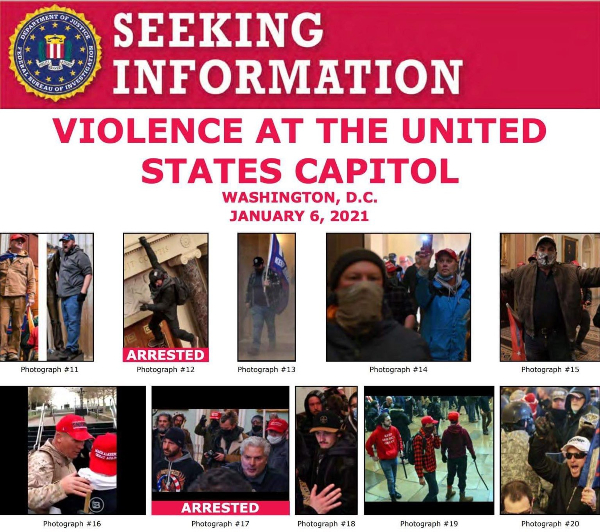 	However, at least rank-and-file FBI investigators were interested in Epps, and two days after Jan. 6, his face was on the FBI Capitol Violence Most Wanted List.	In less than three days, Epps was identified as Suspect 16. But for nearly six months, the FBI did nothing with the information. At the same time, Revolver News reported, the bureau was "investigating, arresting, raiding and imprisoning hundreds of completely benign MAGA moms and social media trolls — mostly for minor misdemeanor trespassing charges."	Then, on July 1, "someone at the FBI quietly and stealthily purged every trace of Ray Epps from the Capitol Riots Most Wanted database."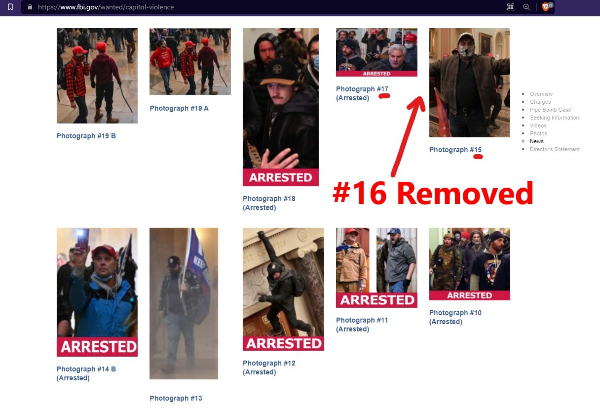 	Revolver News believes it's because the bureau "panicked" after a series of media reports.	Revolver published a June 14 report presenting evidence FBI operatives were embedded within the Proud Boys and Oath Keepers on Jan. 6.	On June 17,  a viral Twitter thread featured video of Epps on Jan. 5 being booed and shouted down by Trump supporters as a suspected federal agent as he urged them to go into the Capitol the next day.	On June 30, the New York Times published an article titled "Inside the Capitol Riot: An Exclusive Video Investigation," which referenced "widely-circulated videos" of Epps and concluded he "seemed to have acted on his own."
	But the videos showed Epps coordinating with others, including a still-unindicted, still FBI Most Wanted ex-Marine commando nicknamed "MaroonPB," who is seen antagonizing police officers with a bullhorn.
	Also on June 30, one day before Epps disappeared from the FBI Most Wanted list, Revolver published a report showing the extraordinary federal protection given to the founder and leader of the Oath Keepers militia, Stewart Rhodes.
	It turns out that in 2011-2012, Epps was the leader of the Oath Keepers' Arizona chapter, the largest in the country, while Rhodes was the national leader.
	Epps can be seen in a video chatting with Rhodes during a march in Arizona.
	See the video of Epps and Rhodes:
	Content created by the WND News Center is available for re-publication without charge to any eligible news publisher that can provide a large audience. For licensing opportunities of our original content, please contact licensing@wndnewscenter.org.
	In its report, Revolver News provides detailed analysis of the many videos of Epps and the breaches of the Capitol.
	The news outlet concludes it's a virtual certainty that the FBI knew in advance of plans to invade the Capitol. In fact, the New York Times reported Sept. 25 a Proud Boys member and informant was texting his FBI handler several days in advance and throughout the day on Jan. 6. The informant's presence and likely many more, suggested "federal law enforcement had a far greater visibility into the assault on the Capitol, even as it was taking place, than was previously known," the Times said.
	But Revolver has presented strong evidence suggesting the federal government had a much more proactive and participatory role, noting several senior militia members who played key roles remain "mysteriously unindicted."
	One is Rhodes, the founder of the Oath Keepers militia, which Revolver describes as the "key 'boogeyman' militia group from the standpoint of both the government and the media."
	"It would be one thing if the feds had low-level informants in Oath Keepers and Proud Boys, but the extraordinary federal protection of the founder and head of the main militia group imputed to 1/6 suggests a far more active and participatory role in 1/6 than simply sitting back and letting it happen on purpose." https://www.wnd.com/2021/10/4955373/  [One more example of the lies of this administration and the leftists. – rdb]It Wasn’t Just Beagles and Monkeys – Fauci’s NIH Also Funded Medical Experiments on AIDS Orphans in NY CityBy Jim Hoft 
Published October 26, 2021 at 8:07am 
In August Gateway Pundit contributor Cassandra Fairbanks broke the story on Dr. Fauci’s use of taxpayer money to torture beagles in barbaric animal testing.	Dr. Fauci funded a study in Tunisia where beagle dogs were eaten alive by parasite-infected flies.	Dr. Fauci also spent over $16 million in taxpayer funds on disturbing “toxic brain injection” experiments on monkeys in 2018.	And Dr. Fauci was more recently caught funding gain-of-function research in Wuhan, China laboratory blamed for the production and leak of the coronavirus.
	Fauci lied about his funding of the lab under oath numerous times.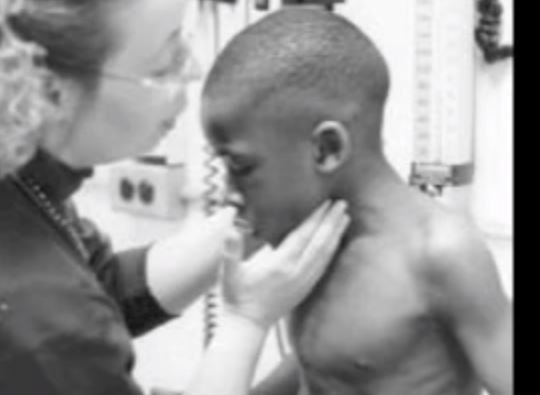 Now this…
Dr. Fauci’s NIH was also caught funding experiments on AIDS orphans at a New York City hospital in 2004.The Fauci NIH approved experiments on hundreds of New York City orphans.  Government agencies and pharmaceutical companies used the orphans in deadly AIDS drug trials.	In 2005, the city of New York hired the VERA Institute to form a final report on the drug trials. VERA was given no access to medical records for any of the children used in trials. Their report was published in 2008.	They reported that twenty-five children died during the drug studies, that an additional fifty-five children died following the studies (in foster care), and, according to Tim Ross, Director of the Child Welfare program at VERA (as of 2009), 29% of the remaining 417 children who were used in drug studies had died (out of a total 532 children that are admitted to have been used). [LINK]	The WIKIPEDIA writers cover up all details, as is expected.	No payment or compensation has been paid to any of the children used in the trials, or to their families.A hospital nurse later spoke out to reporters about the testing. She reported that children would immediately get sick, break out or throw up during the testing.
	They were orphans at the Incarnation Children’s Center in New York City.	The ICC Investigation website offers several documents and interviews with children and childcare workers at the hospital who participated in the research.Download the collected PDFs: The ICC Investigation | Related-HIV-Testing-and-AIDS-Drug-Investigation | Media-Coverage-and-Cover-up | Media Part 2Inside Incarnation | German Translation NY Press July/Aug 2005 – Interviews with children and childcare workers from the orphanage. Radio Interview with a childcare worker from ICC.The House That AIDS Built | The Nurse’s Story – Altheal.org January 2004 -The original expose.The ICC Investigation Continues Altheal.org May 2004The ICC Audio Interviews and Thalidomide Document February 2007 –interview with the medical director of the orphanage, and drugging with Thalidomide on orphans at ICC.Still on Trial NY Press, April 2005Noble Doctors Crux Magazine,November 2004 | Reductionism On Trial An Aids Debate, Summer 2006Knowing is Beautiful and Sex Crimes– Parts one and two of “The Hidden Face of HIV” GNN 2005 – a review and analysis of what is known as “HIV Testing”, in two parts. PDF – pt.1 | pt.2 | ReferencesNote: The investigator credited with exposing this horrific study on AIDS orphans is (or was) an AIDS ‘skeptic’ but his research and interviews were explosive and disturbing. https://www.thegatewaypundit.com/2021/10/wasnt-just-beagles-monkeys-faucis-nih-also-funded-medical-experiments-aids-orphans-ny-city/  [This is more evidence of the revolting and heinous criminal behaviors of Fauci and his NIH group. These people are like Mengele in Germany with their horrid experiments on people. There should be no mercy for these vile critters. This goes against every standard of medical ethics.  – rdb]Rioters, looters or arsonists: Prosecution can’t refer to people Kyle Rittenhouse shot as ‘victims,’ judge rules 26 Oct, 2021 20:44 	With Kyle Rittenhouse’s trial about to begin, a Wisconsin judge gave the teenager’s defense team a surprising bonus, ruling that the three men he shot can’t be called “victims,” but can be called rioters, looters, and arsonists. 	Ahead of Rittenhouse’s trial next week, Judge Bruce Schroeder laid out some last-minute ground rules on Tuesday, with his judgements favoring the teenage murder defendant.	First, ABC News reported that prosecutors cannot refer to the three men shot dead by Rittenhouse as “victims,” stating that “the word ‘victim’ is a loaded, loaded word.”	The defense, however, will be allowed to call the men rioters, looters, and arsonists. 	"If more than one of them were engaged in arson, rioting, looting, I'm not going to tell the defense you can't call them that," Schroeder declared.	Though the rules concern only a handful of words, they could potentially have a big impact on the case. Rittenhouse’s team is arguing that he acted in self-defense when he shot and killed 36-year-old Joseph Rosenbaum and 26-year-old Anthony Huber, and wounded 23-year-old Gaige Grosskreutz. The shootings took place during violent protests over the shooting dead of Jacob Blake by a Kenosha Police officer. 	All three shootings were captured on video. Rittenhouse first shot Rosenbaum, who appeared to lunge at him, then fled a mob of protesters that gathered around the scene. He tripped and fell and was attacked by Huber, who attempted to take his gun. Rittenhouse shot Huber in the chest, and then shot Grosskreutz in the arm, who was seen on video holding a pistol. 	Immediately after the shootings, Rittenhouse walked toward police lines, and was waved through. Earlier that night, video footage showed officers chatting with Rittenhouse and other armed citizens and tossing the teen a bottle of water. Rittenhouse’s lawyers pressed for the video’s inclusion in the trial, claiming that it shows how the officers didn’t consider Rittenhouse to be acting recklessly that night. Despite objections from the prosecution, Judge Schroeder decided to allow the video.	Back in 2020, Rittenhouse’s attorney, John Pierce, described the teenager’s actions as “classic self-defense,” but Kenosha County prosecutor Thomas Binger saw things differently. Binger’s office charged Rittenhouse with first-degree intentional homicide, first-degree reckless homicide, attempted first-degree intentional. MORE - https://www.rt.com/usa/538538-kyle-rittenhouse-trial-victims-rioters/  [You can chalk at least one good thing for this judge. – rdb]Loudoun County ‘boy in a skirt’ found GUILTY of girls’ bathroom sex assault as school boards’ actions trigger walkouts 26 Oct, 2021 17:29 	The 'gender-fluid' student who assaulted a teen in the girls' bathroom at a Virginia high school has been found guilty of the assault. Parents, whom the school told there was no incident, are demanding apologies from the district. 
	Juvenile Court judge Pamela Brooks on Monday found the "boy in a skirt" – whose name has not been released as he is under 18 – guilty of forcible sodomy and forcible fellatio in relation to the assault on a teenage girl at Stone Bridge High School in May. He will be back in court for sentencing in November.
	The victim's family has demanded an apology from the National School Board Association (NSBA), which appeared to smear them and other concerned parents as "domestic terrorists" in a controversial letter requesting an FBI involvement after threats to school board members allegedly surfaced. This was in the wake of the controversial school board meeting which saw the assault victim's father, Scott Smith, dragged out after being told by teachers they had not heard of any assaults on students in school restrooms. The meeting took place less than a month after his daughter had reported her assault to the school, and Smith has threatened to sue the NSBA for defamation unless they apologize to him specifically.
	Following Monday's verdict, the Smith family released a statement through their attorney thanking those in the community who had stood by them and vowed to move "forward to ensure that those responsible in the Loudoun County School system are held accountable, so that this may never happen again to anyone else's child."
	The superintendent of Loudoun County schools, Scott Ziegler, apologized for claiming there had been no reports of student assault in the school bathrooms, but insisted school officials hadn't lied – he simply hadn't known what he was being asked. Board member Beth Barts resigned amid the controversy and parents have continued to demand Ziegler's resignation. MORE - https://www.rt.com/usa/538518-loudoun-county-boy-skirt-guilty/ [Here is one more good one for  truth. – rdb]Commentary:Biden's Mandate Madness Is Socialist Tyranny 
Oliver North and David Goetsch Posted: Oct 26, 2021 12:01 AM
	More Americans are now refusing COVID-19 vaccinations not because they oppose the "shoulder jab" but because they oppose a mandate from a president they do not trust. Ironically, using vaccine mandates in a futile effort to boost his sagging poll numbers, this feckless president has only hardened opposition to the vaccine.
	"I had COVID-19 in May. My doctor tells me I'm better protected than any vaccine. What law gives this president the authority to tell my employer (an airline) to fire me next month if I don't get vaccinated?" That question was posed this weekend while we waited for a delayed flight.
	There is no law. President Joe Biden's mendacious mandate is merely an unprecedented executive power grab. This is the kind of government coercion and socialist tyranny we explain in our book, "We Didn't Fight for Socialism: America's Veterans Speak Up."
	In it, we warn how government control over the lives of citizens is the ultimate goal of socialist regimes. The freedoms in our Bill of Rights and the individual liberty that is the cornerstone of our Constitution are anathema to socialists. Freedom and liberty are the antithesis of government coercion and control. When the elected officials and bureaucrats who run the government work for the people, socialist tyranny is impossible.
	We also describe how socialists use "emergency situations" to take control over the lives of citizens. In 2008, President Barack Obama's chief of staff, Rahm Emanuel, said, "You never let a serious crisis go to waste. And what I mean by that is (it's) an opportunity to do things you think you could not do before." His use of the word "you" was wrong. He meant "we."
	Apparently, then-Vice President Biden understood. He and the leftist ideologues now pulling his strings took Emanuel's advice. COVID-19 gave them the "serious crisis" they craved.
	Once government gains control over any aspect of individual citizens' lives, it does not easily surrender such power. Victor Davis Hanson of the Hoover Institution, in an interview with Dinesh D'Souza on Oct. 17, stated the left has "declared war" on the very idea of citizenship.
	According to our Constitution, elected officials serve at the pleasure of our citizens. But to Biden and his "progressive" minions, individual citizens are but mindless chess pieces to be manipulated by government.
	Emanuel admitted a crisis allows government to do things it otherwise could not do. Prior to the COVID-19 pandemic, a president might well have been impeached for insisting employers fire pilots, flight attendants, police officers, firemen, truck drivers and heroic first responders, (SET ITAL)et al,(END ITAL) for "violating" an unconstitutional mandate.
	But, like all his socialist predecessors, Biden unleashed a powerful propaganda campaign to deceive, distort, divide and destroy opponents with fear. His pliant allies in the so-called mainstream media aided this strategy. That's why he used an executive order instead of congressional legislation to impose his "fire them" rule.
	Sadly, it's not over yet. Our book also warns about the terrible history of socialist tyrants' unrelenting pursuit of government control even when results are disastrous. This is most likely the case with Biden's vaccine mandate. Today, businesses are shutting down because they cannot attract or keep a sufficient number of employees while Biden's mandate is wreaking havoc on our already faltering economy by causing irreplaceable personnel to quit or be fired.
	This is unconscionable. Americans cannot be fired for their religion, skin color, age, medical condition or sexual orientation, but Biden orders them fired for refusing the so-called COVID inoculation. This is socialist tyranny. https://townhall.com/columnists/olivernorthanddavidgoetsch/2021/10/26/bidens-mandate-madness-is-socialist-tyranny-n2598017Someone Must Go to Prison for the Killing of Halyna Hutchins
Dennis Prager Posted: Oct 26, 2021 12:01 AM
	If no one goes to prison for actor Alec Baldwin's accidental killing of cinematographer Halyna Hutchins, our society will have failed a crucial moral test.
	We will be saying human life is not sacred; that it, in effect, is of little or no consequence.
	The killing was, we presume, unintentional (though we do not know for sure, as the possibility remains that someone had motive to load the gun with real ammunition). But that does not mean that no one should be held culpable and punished. Society must regard the taking of human life -- even when unintentional -- as something terrible.
	I learned this principle from the Bible, which was, until the last century, the source of America's and the Western world's moral values.
	This principle is repeated over and over in the Bible's first five books (the Torah), the source of all biblical laws. This repetition strongly indicates how seriously the Bible takes this issue.
	Example one:
	Exodus 21:28: "When an ox gores a man or a woman to death, the ox shall be stoned ..."
	The obvious question is: Why would the ox be put to death? It is surely not guilty of murder; oxen have no free will. The reason it is put to death is that the killing of a human being cannot go unpunished.
	The Jewish Bible scholar, professor Nahum Sarna, wrote:
	"The execution of the ox was carried out in the presence, and with the participation, of the entire community (the animal was stoned, not merely killed) -- implying the killing of a human being is a source of mass pollution and the proceedings had an expiatory function. The killing of a homicidal beast is ordained in Genesis 9:5-6: 'For your own life-blood I will require a reckoning: I will require it of every beast ... Whoever sheds the blood of man, by man shall his blood be shed, for in His image did God make man.' The sanctity of human life is such as to make bloodshed the consummate offense, one viewed with unspeakable horror. Both man and beast that destroy human life are thereafter tainted by bloodguilt."
	Example two:
	Deuteronomy 19:5: "(If) a man goes with his neighbor into a grove to cut wood; and as his hand swings the ax to cut down a tree, the ax-head flies off the handle and strikes the other so that he dies, that man shall flee to one of these cities and live."
	Again, the Bible describes a homicide that is entirely accidental. But the person who accidentally committed the homicide is not free to live a normal life. (SET ITAL) He cannot go on with life as if nothing happened. (END ITAL) While he is not to be executed, he must flee to one of three "cities of refuge" in ancient Israel. There he may not be killed or otherwise hurt by a member of the killed man's family. But he is not a completely free man.
	In my Bible commentary, "The Rational Bible," I quote Leeor Gottlieb, a professor of Bible at Israel's Bar-Ilan University: "The Torah is morally ahead of some modern societies, in which people's lives go on nearly uninterrupted if they killed unintentionally."
	As the Bible explains five verses later:
	"Thus blood of the innocent will not be shed, bringing bloodguilt upon you in the land that the Lord your God is allotting to you."
	Human bloodshed brings bloodguilt upon the land.
	Example three:
	Deuteronomy 21:1-4 and 7: "If, in the land that the Lord your God is assigning you to possess, someone slain is found lying in the open, the identity of the slayer not being known, your elders and magistrates shall go out and measure the distances from the corpse to the nearby towns ... And they shall make this declaration: 'Our hands did not shed this blood, nor did our eyes see it done. Absolve, O Lord, Your people Israel whom You redeemed, and do not let guilt for the blood of the innocent remain among Your people Israel.' And they will be absolved of bloodguilt."
	Unlike the previous instance, in which the (unintentional) killer is known, the killer of the slain man found "in the open" is not known. Nevertheless, the community is still held accountable and must ask for forgiveness for not preventing a homicide.
	Example four:
	The final example is not biblical but from my radio show. Many years ago, a woman called to tell me about an ostrich raised on her family's ostrich farm. One day, this ostrich kicked her father to death. I asked the woman what was done to the ostrich. "Nothing," she replied.
	Given my biblical background, I was taken aback.
	"So you tell people who visit your farm, 'This is the ostrich that killed my father'?"
	"Yes," she responded.
	In my view, that cheapened her father's life and death.
	How much more so will Halyna Hutchins' life and death be cheapened if no one pays a steep price -- for a death that was entirely preventable had proper precautions been followed?
	But given how little the Bible means to most Americans today, I would not be surprised if no one goes to prison. https://townhall.com/columnists/dennisprager/2021/10/26/someone-must-go-to-prison-for-the-killing-of-halyna-hutchins-n2598022 
The Truth About The Privately Owned Federal Reserve Bank
By Andrew Wallace|October 26th, 2021
	For more than one hundred years, since 1913, this  unconstitutional political construct has been transferring wealth from hardworking Americans to the Parasitic Super Rich Ruling Class (PSRRC). This unlawful organization also allows government access to unlimited quantities of unconstitutional fiat money (no backing or store of value) to finance wars, theft and boondoggles. This unconstitutional and heinous activity is designed to reduce the people to poverty and slavery throughout eternity. That is what Communism and the PSRRC has always done. Remember, we have been fighting the Communists and the PSRRC since our founding.
	I call these people parasitic whores who are enemies of the people because, unlike working girls, they give nothing and take everything without a conscience or any loyalty to America.
	I write for ordinary Americans, the salt of the earth, who defend the country and work. I don’t attempt to communicate with the ignorant, apathetic, or Lenin’s useful idiots. It is impossible to inform most compromised effete snowflakes, professors, officials in government and corporations, media, flag officers, DOJ, SCOTUS, et al; they will die as anti-American Communists. I gave up trying years ago. My language is too unpolished, common, direct and plain-spoken for the so-called elites. To encourage readership, I also try to stay out of the weeds.
	The combination of an unconstitutional Privately – Owned Federal Reserve Bank and Tax-Free Foundations is destroying our country and forcing the working people into poverty, while transferring unlimited wealth to the PSRRC unto eternity. In simple terms the Private Federal Reserve Bank (FRB) produces the fiat currency out of thin air to fund the various scams used to rule the world and impoverish the people throughout eternity. Every time they turn on the printing press your cost of living increases with inflation.
	There have been many books written about the private FRB, but I think Eustace Mullins in “The Federal Reserve Conspiracy” was spot on. He said there was a conspiracy among the Rockefeller family, Benjamin Strong, Paul Warburg, J.B.Morgan,  Edward Mandell House, Woodrow Wilson, Otto Kahn, and European and American bankers resulting in the FRB. Mullins said the FRB violates Article 1, Section B, Paragraph 5 of the Constitution.
	Founders of the FRB listed by Mullins are also some of the members of the Parasitic Super Rich Ruling Class (PSRRC), 1/4 of 1%. There is nothing legal or Constitutional about the FRB or its Fiat Dollars.
	Our founders knew from brutal experience throughout history that a proper currency was required to have a stable nation, equity, and a prosperous economy. Our constitution stipulates for damn good reasons that only Gold and Silver will be used for currency because it is a “Store of Value”, “Unit of Account”, and “Medium of Exchange”. Our dollar today is not a “Store of Value”; it is Fiat, subject to dramatic changes in purchasing power due to uncontrolled printing, without any backing by gold and silver as required by the Constitution.
	As an important point of fact, the Communists (who called themselves progressives at the time) and the PSRRC passed the laws authorizing the “Income Tax”, “Private Federal Reserve Bank” and “Tax Free Foundations” in 1913. Many say that all three laws are unconstitutional and must be repealed for our survival.
	A good way to demonstrate the Fiat Dollar’s lack of “Store of Value” is to compare the $35.00  price of an ounce of gold in 1934 to the average cost today of $1,800.00 an ounce. In other words the cost of gold in fiat dollars increased 50 times by 100%  during this period ( compute it any way you please). During the 1950s, I could have purchased a new VW for $1,300 or a new Chevrolet for $2,000. This proves that unconstitutional fiat dollars are not a “Store of Value” You can see that the “Value of Gold” is relatively stable, but its price in dollars is not, because the fiat dollar is not a “Store of Value”. The fiat dollar is a risky and dangerous unconstitutional currency being used to benefit the PSRRC and Communists in government with major theft of the people’s  real wealth.
	To  reiterate, our Founders knew that a Constitutional currency (store of value with gold and silver) makes it difficult for the PSRRC and its government minions to increase the quantity of  currency required to wage no- win wars and steal us blind in so many ways.
	For any degree of economic stability, long term growth and equity, there must be a reasonable correlation between changes in productivity and the money supply. But remember that the FRB is private and owned by banks, for the benefit of banks owned by the PSRRC. The motto of the FRB must be “To Hell With The People”.
	The FRB admitted to causing the Great Depression of the thirties by its handling of the money supply causing massive transfers of wealth to the PSRRC. They are doing the same thing today in a slightly different way that will result in the greatest economic collapse in history. First, money was made available to the government, which flooded the country with money, causing many people not to work. This was responsible for a serious decline in goods and services resulting in serious inflation. In the process, people were led to falsely believe that this was a precursor to a national income ( which is impossible ). People who work and object to supporting those who do not want to work are not racists.
	The primary concern of the FRB is Wall Street and the Stock Market, not Main Street. FRB loans huge amounts of fiat money at low interest rates which ends up in the hands of the government and the stock market. The stock market is run by and for the big professionals (PSRRC) to finance all kinds of blood-sucking scams that harm working people, small business, America and our economy. I would need to write a book to list all of the scams made possible by the FRB, but here are a few perpetrated in the stock market with fiat money from the FRB:
	Long-established companies with quality products are taken over, downsized, or sold for short term gains, sacrificing  customers, debt holders, long term stock holders, retirement programs and employees. This would not be possible without the FRB and Fiat money.
	These FRB whores  and market manipulators are also responsible for trying to end “The American Dream of Home Ownership” and for one of the few opportunities for a family to accumulate wealth. This anti-American activity is accomplished by corporations using FRB funds for stock market manipulation, to purchase single-family homes for rental income. They effectively outbid families which raises the cost of housing and also deprives families of accumulated wealth. Even the Chinese have taken exception to this practice.
	Larry Getlen (Commercial Observer) reported some of these Blood Sucking Anti-Americans. The Blackstone Group is the largest holder of residential real-estate. Warren Buffett, B.W. Hughes, and The Carlyle Group are also big players, among many others. 300,000 homes are owned by these anti-American pigs.( I should use stronger terms to describe such despicable acts). This would not be possible without cheap fiat money from the FRB.
	The FRB and the PSRRC’s government minions are planning on instituting “Digital Currency” which would totally destroy all Constitutional freedoms and leave the people with nothing but their chains. With digital money you would no longer be able to have even a fiat dollar in your possession to pay the boy for cutting your grass. It would mean total control of the people, which is why China is doing it. There are even greedy corporations promoting this scheme.
	Conclusion:  The Private Federal Bank is the root of all evil, it is unconstitutional and owned by the PSRRC. The FRBs ability to print unlimited quantities of Fiat Dollars permits all types of stock market scams, transfers the peoples wealth to the PSRRC, finances unjustified wars for profits of the PSRRC’s Military Industrial Complex, allows graft from aide programs, subsidizes government boondoggles, etc. The FRB is not The Peoples Bank.  It is the fox in the hen house, and a criminal enterprise. https://newswithviews.com/the-truth-about-the-privately-owned-federal-reserve-bank/ 
ARUTZ SHEVAFlorida ends investments in Unilever over Ben & Jerry's boycott90-day review period ends without change in Unilever policy, causing Florida to cease all new investments in Ben & Jerry's parent company.Ron Kampeas/JTA , Oct 26 , 2021 9:55 PM 
	Florida state entities will cease new investments in Unilever, Ben & Jerry’s parent company, as of Tuesday, because the ice cream maker plans to stop selling its product in Judea and Samaria.
	Florida Gov. Ron DeSantis, a Republican, in July triggered a 90-day review mandated by Florida law which mandates divestment from companies boycotting Israel. Ben & Jerry’s says it is ending its sales only in Judea and Samaria and is seeking the means to continue sales in Israel, but Florida law does not make the distinction between Israel and Judea and Samaria.
	As of today, the 90-day review, during which companies may notify Florida of any plans to reverse course, ends. Unilever, which has disavowed the Boycott, Divestment, Sanctions (BDS) movement, has previously said it has no control over Ben & Jerry’s business decisions, due to an internal agreement between the conglomerate and the ice cream manufacturer’s independent board.
	The ruling over new investments does not affect the $39 million Florida already has invested in Unilever, the Florida Politics website reported.
	At least eight states have initiated reviews of investments in Unilever in the wake of Ben & Jerry’s boycott of Judea and Samaria. https://www.israelnationalnews.com/News/News.aspx/315768 10/26/2021 NEWS AM    יונינה- ושמרו (Royals) | Yonina- V’shamruhttps://www.youtube.com/watch?v=fGfyMm2dy_c Read the Prophets & PRAY WITHOUT CEASING!That is the only hope for this nation!Genesis 44:1And he commanded the steward of his house, saying: 'Fill the men's sacks with food, as much as they can carry, and put every man's money in his sack's mouth. 2And put my goblet, the silver goblet, in the sack's mouth of the youngest, and his corn money.' And he did according to the word that Joseph had spoken. 3As soon as the morning was light, the men were sent away, they and their asses.IAF to start training for strike on Iran nuke program in coming monthsSome parts of attack plans for Tehran’s nuclear sites will be viable shortly, others could take over a year, ToI learns; raids on Iranian proxies in Syria getting more difficultBy Judah Ari Gross Today, 5:00 pm 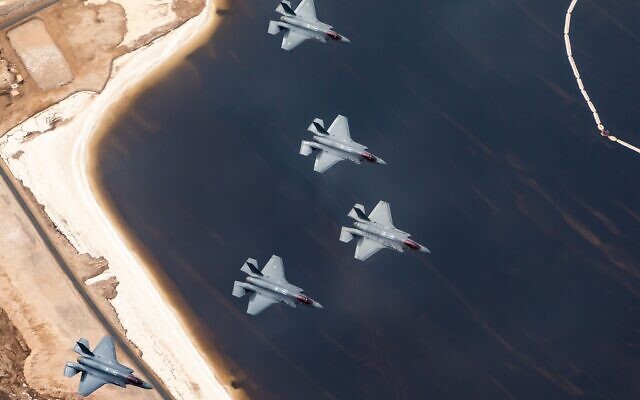 Israeli F-35 fighter jets fly in formation during the military's Blue Flag exercise in October 2021. (Israel Defense Forces)	The Israeli Air Force will begin practicing for a strike on Iran’s nuclear program beginning next year, having set aside funding and updated its training schedule for the mission, The Times of Israel has learned.	In light of growing uncertainty regarding a return by Iran to the 2015 nuclear deal, known as the Joint Comprehensive Plan of Action, amid long-stalled negotiations with the United States, the Israel Defense Forces in recent months has ramped up its efforts to prepare a credible military threat against Tehran’s nuclear facilities.	Following the signing of the JCPOA in 2015, Israel put the issue of a military strike on the Iranian nuclear program on the back burner, allowing the IDF to invest its resources into other areas. But following the US abrogation of the nuclear deal in 2018 and Iran’s subsequent violations of the agreement since then — which picked up considerably ahead of and during the stalled talks — the matter has taken on renewed importance to Israel, which sees an Iranian nuclear bomb as a near existential threat.	In the beginning of this year, IDF Chief of Staff Aviv Kohavi announced he had instructed the military to begin drawing up fresh attack plans, and last week the government reportedly allocated billions of shekels toward making those plans viable.	In his speech to the United Nations General Assembly last month, Prime Minister Naftali Bennett declared that “Iran’s nuclear program has hit a watershed moment, and so has our tolerance. Words do not stop centrifuges from spinning… We will not allow Iran to acquire a nuclear weapon.”	The Times of Israel has learned that some aspects of the IAF’s strike plan, which is still in the “draft” stage, could be ready within a short period of time, while others would take more than a year to be fully actionable.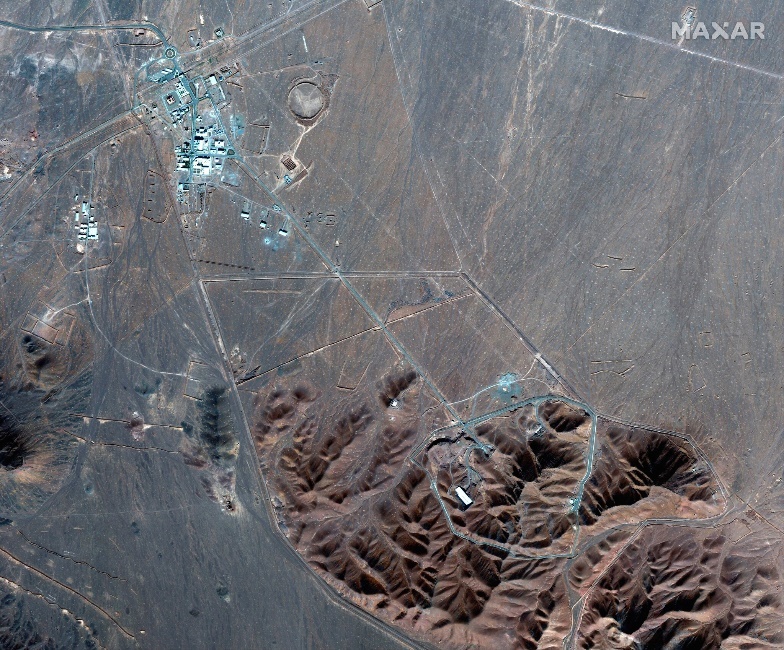 This Nov. 4, 2020, satellite photo by Maxar Technologies shows Iran’s Fordo nuclear site (Maxar Technologies via AP)	Preparing for such a strike has become a top priority for the Israeli Air Force and making the necessary preparations has required changes to its training schedule.	In addition to having to find ways to strike Iranian facilities that are buried deep underground, requiring specialized munitions and tactics, the Israeli Air Force will have to deal with increasingly sophisticated Iranian air defenses in order to conduct such a strike. The air force will also have to prepare for an expected retaliation against Israel by Iran and its allies throughout the region.Syria strikes getting more complicated	While preparing for a possible strike on Iran, the IAF has continued to conduct airstrikes in Syria against Iran and its proxies there, an effort known in the military as the “campaign between campaigns,” often referred to by its Hebrew acronym Mabam. Most recently, Israel reportedly attacked three sites on Monday morning that were linked to Hezbollah’s efforts to establish a permanent base of operation on the Syrian Golan, close to the Israeli border.	Israel has conducted hundreds of airstrikes on Iranian-linked targets in Syria over the years, but in recent months carrying out such operations has gotten more complicated, the IAF believes, as Syria has improved its air defense capabilities, in part due to upgraded Iranian-made components, allowing it to respond more quickly than in the past to Israeli strikes. In at least one case, an Iranian-improved Syrian air defense battery fired at Israeli jets, but it missed its mark.	While Israel has not lost a fighter jet to these countermeasures since 2018, when an F-16 was shot down by a Syrian S-200 missile, these remain a threat to both the Israeli aircraft conducting the strike and to people on the ground, as could be seen by the shrapnel that rained down on Tel Aviv from a failed interception attempt by Syria last month.	Also making these operations more difficult, Iran has recently begun deploying its domestically produced advanced air defense systems in Syria, Iraq, Yemen and Lebanon to protect its forces and proxies in those countries from IDF strikes, The Times of Israel has learned.	Though these anti-aircraft systems have never hit the Israeli jets — the Israel Defense Forces on Monday said they had yet to actually be fired at Israeli aircraft — the Israeli Air Force sees them as a new and serious threat to its campaign against Iranian entrenchment in the region. They have proven difficult to counter as the various components of the air defense batteries — the radars, missile launchers and command centers — can be spread out across large geographic areas, making it nearly impossible to destroy them entirely in one counterattack.	In light of these improved Syrian and newly employed Iranian defensive capabilities, the IAF in recent months has updated its methods, using larger formations with more aircraft to conduct strikes on more targets at one time, instead of carrying out more strikes using smaller formations, The Times of Israel has learned.	With two months to go in 2021, the IAF believes it is on track to conduct as many strikes in Syria this year as last. (Last December, the military said it had struck some 50 targets in Syria during 2020.)	Despite rumblings from Russian officials in recent weeks over alleged Israeli strikes in Syria, the IAF does not believe that Moscow has changed its policies on the matter or plans to interfere with Israeli efforts against Iran’s presence in Syria. Russian dictator Vladimir Putin agreed to maintain Moscow’s tacit acceptance of these strikes during his meeting with Prime Minister Naftali Bennett in Sochi, according to Israeli officials. https://www.timesofisrael.com/iaf-to-start-training-for-strike-on-iran-nuke-program-in-coming-months/ In landmark visit, UAE air chief in Israel to observe ‘Blue Flag’ exerciseMilitary’s largest, most advanced aerial exercise to date pits fourth- and fifth-generation aircraft against fictional ‘Dragonland,’ which looks not unlike SyriaBy Judah Ari Gross Today, 5:02 pm 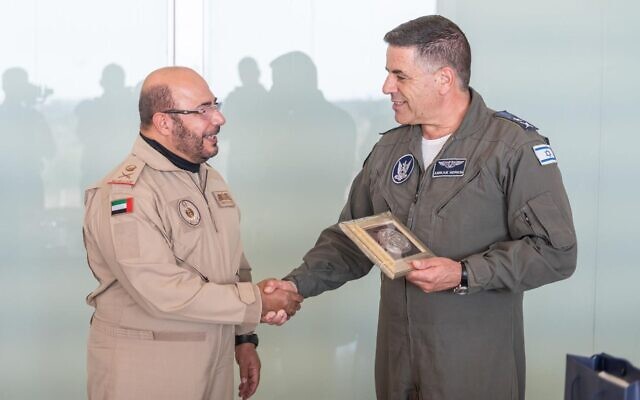 Emirati air force chief Ibrahim Nasser Muhammed al-Alawi, left, shakes hands with Israeli Air Force chief Amikam Norkin after he lands in Israel to observe to observe the IAF's Blue Flag exercise on October 25, 2021. (Israel Defense Forces)	OVDA AIR BASE — The head of the Emirati air force arrived in Israel this week in a landmark first visit to observe the military’s massive biennial Blue Flag exercise, an international aerial drill being held this month over the Negev desert, the Israel Defense Forces said.	The Israeli Air Force is billing this year’s Blue Flag as the largest and most advanced aerial exercise ever hosted by Israel, with some countries participating for the first time or in more significant ways than in the previous four exercises.	“We have 80 fighter jets here of different varieties, and 1,500 foreign personnel who have been dispatched here, under the ‘canopy’ of the coronavirus. For the past year, we’ve been working to host the exercise and bring it to the standard we expect,” said Brig. Gen. Amir Lazar, head of the IAF’s Training and Doctrine Division, who organized the exercise.	“We believe that holding the exercise has great strategic value for the Israeli Air Force and the State of Israel. As part of the exercise, we are hosting a day for senior officials on Tuesday, in which 11 air force chiefs from around the world will take part, including — for the first time — the head of the United Arab Emirates air force,” he said.	The UAE did not take part in the drill, but sent its air force commander, Ibrahim Nasser Muhammed al-Alawi, to observe a portion of the exercise, marking al-Alawi’s first official visit to Israel since the signing of the Abraham Accords normalization agreement between the two countries last year. Earlier this year, Israeli and Emirati pilots also flew together in an exercise hosted by Greece, and have taken part in US-led air force drills in the past.	In addition to the nations actively participating in the exercise, several other countries sent military personnel to observe the drill. Besides the UAE, representatives from Japan, Romania, Finland, the Netherlands, Australia, South Korea and Croatia will visit.	The Israeli Air Force hopes to expand participation in the biennial Blue Flag exercise to other countries in the region in the future.	Alongside the Blue Flag exercise, Israel will also host a conference on Tuesday for commanders of the air forces operating the F-35 fighter jet at the IAF’s Nevatim air base, which will be led by the United States.	Several foreign countries sent fighter jets to participate in the drill this year, including the United States, Germany, Italy and Greece — all of which have taken part in previous Blue Flag exercises — as well as the United Kingdom, France and India. It marked the first time that British military aircraft flew over Israel since the founding of the state in 1948, and the first time that French fighter jets were sent to Israel (though last year French planes took part in an IAF exercise off the Israeli coast, returning to a French aircraft carrier in the Mediterranean after each sortie). India did participate in the 2017 Blue Flag, though in that exercise New Delhi sent only a cargo plane, while this year a detachment of fighter jets took part in the drill for the first time.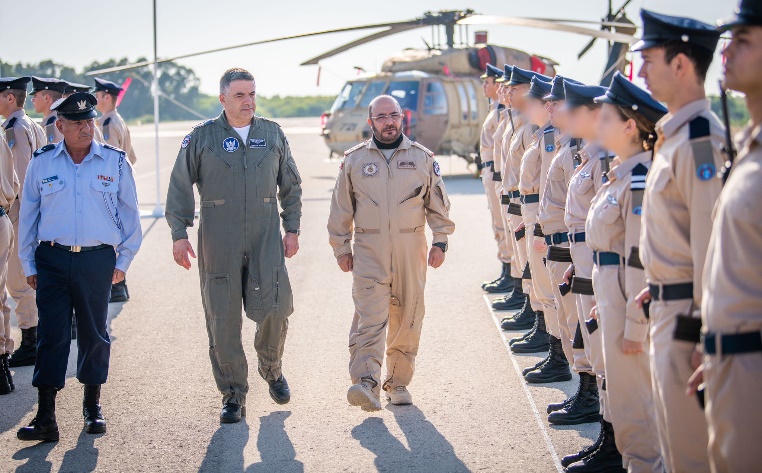 Emirati air force chief Ibrahim Nasser Muhammed al-Alawi, center-right, lands in Israel and meets with Israeli Air Force chief Amikam Norkin, center-left, to observe the IAF’s Blue Flag exercise on October 25, 2021. (Israel Defense Forces)	In the exercise, the participating air forces, known as the “blue team,” were pitted against the so-called “red team,” an imaginary country — Dragonland — that has capabilities and features not unlike those of Syria, with various types of Russian-made missile defense systems and aircraft, though IAF officials stressed that Dragonland did not represent a specific enemy, but rather a generic foe.	“This isn’t an exercise against one country or in one area, it is a generic exercise. So we are pitting the participants against generic challenges. Dragonland has planes that simulate Eastern planes, and surface-to-air missiles that simulate Eastern SAMs, and helicopters and drones. These are the capabilities of the country,” Lt. Col. “Aleph” told The Times of Israel on the sidelines of the exercise. Aleph, who for security reasons can only be identified by his rank and first Hebrew letter of his name, heads the IAF’s 115th “Flying Dragon” Squadron, which serves as the enemy air force in Israeli exercises.	The Israeli troops acting as Dragonland, which was named for the 115th Squadron, used Patriot missile defense batteries and other systems to simulate Russian-made air defenses, like the SA-2, SA-6, SA-3, SA-8 and SA-22, and F-16 and F-15 fighter jets to simulate the Russian or Soviet-era planes, as well as various attack helicopters and drones. Soldiers were also positioned on the ground to act as enemy troops, Lazar said.	In some cases, the “red team” was tasked with conducting strikes against the “blue team”; in others it had to fight off a “blue team” attack.	“The ‘blue team’ had missions and the ‘red team’ had missions. After each sortie, we checked ourselves, did we fulfill our mission?” Aleph said.	Lazar told reporters that the exercise was not meant to simulate a strike on Iran and that Dragonland was indeed meant to be a fictional, “virtual” country. [They can “hypothesize” and talk all they want but this certainly seems to have the distinct appearance of Israel and their allies going on a war footing against a ‘contrarian’ opponent which is exactly what Iran has become. – rdb]	“This was a multi-national exercise, but with an Israeli flavor. We focused on missions to defend the country’s skies, to defend the border, which Europeans normally aren’t well versed in. We are also practicing strikes deep behind enemy lines, assistance to ground forces and escorting cargo planes and helicopters to drop troops behind enemy lines,” Lazar said.	Both fourth- and fifth-generation aircraft took part in the exercise alongside one another, giving the participating countries a chance to see how the two types of planes can complement each other. Israel and Italy flew the fifth-generation F-35 stealth fighters — the US was also meant to but couldn’t due to logistical issues — while the other countries flew fourth-generation aircraft: The British and German pilots flew Eurofighters, the French flew Dassault Rafales, the Indians flew Dassault Mirages, and the Americans and Greeks flew F-16s. Israeli pilots also flew F-15s and F-16s.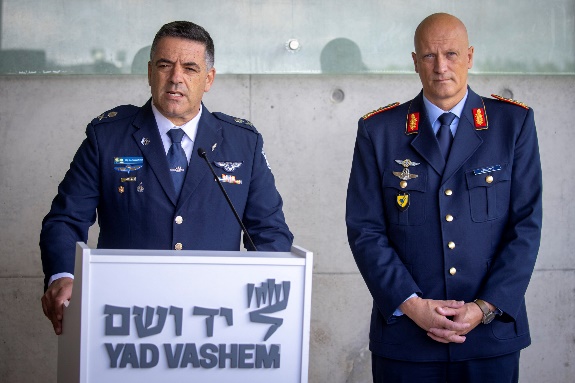 Maj. Gen. Amikam Norkin, commander of the Israeli Air Force, and commander of the German Air Force, Lt. Gen. Ingo Gerhartz visit the Yad Vashem Holocaust Memorial Museum in Jerusalem on October 17, 2021. (Olivier Fitoussi/Flash90)	For Israel, the biennial exercise has twofold importance: offering the IAF a chance to train alongside foreign pilots, practicing international cooperation and learning their methods and techniques, as well as serving as what the military refers to as “aerial diplomacy.” Israel ascribes great importance to these military-to-military relationships, believing they give the country a greater degree of international legitimacy, as foreign armies can advocate on the IDF’s behalf to their governments, having seen Israel’s protocols and methods up close.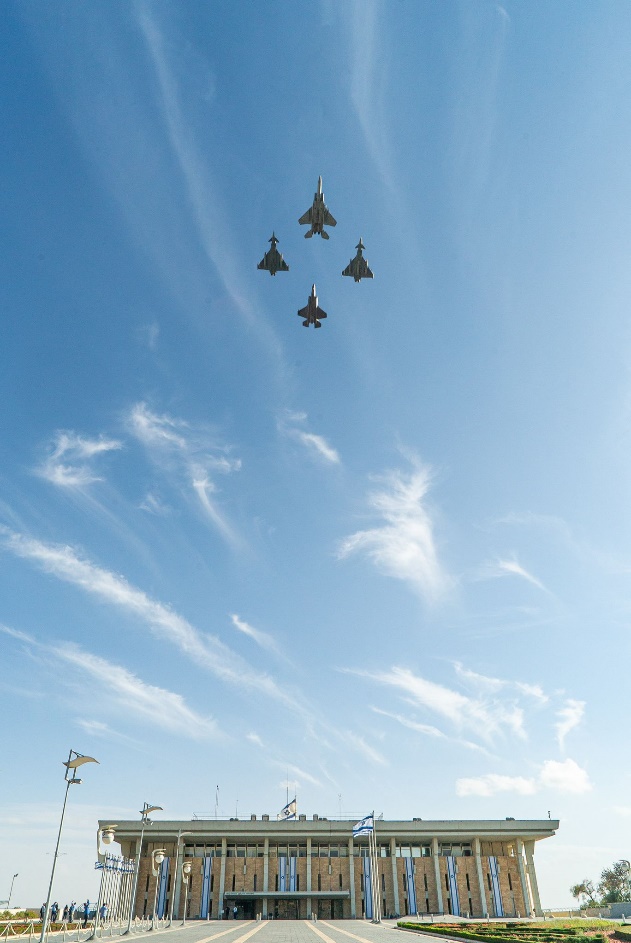 		“We are flying in a joint coalition, in a limited airspace, wing-to-wing with our partner air forces — the USA, Germany, Britain, Italy, Greece, India and France. The threat facing Israel comes from different arenas, from the Gaza Strip, to Syria and Lebanon, and to Iran. This joint exercise allows us to learn from the air forces participating in the drill and prepares air force personnel for different scenarios in real time, with the goal that we will continue to succeed in our mission: defending the security of the State of Israel,” IAF chief Amikam Norkin said in a statement.Israeli and German fighter jets fly over the Knesset, Israel’s parliament, during a flyby in a display of cooperation between the two countries and their armies, in Jerusalem on October 17, 2021. (Israel Defense Forces)		For the countries taking part in the exercise, most of them European, the drill allows them to fly in unfamiliar territory, over desert, and under different conditions — lower altitudes, faster speeds and with the ability to use diversionary flares — than are permitted in their home countries.		For German Eurofighter pilot Matias, this was his first time flying over the Middle East.	“We have been able to fly lower and faster than in Germany,” he told The Times of Israel.	Asked about the significance of flying German aircraft over Israel, Matias, who gave only his first name, said he was “greatly honored” by the experience, given the Holocaust and the history of the two countries.	To kick off the exercise, Israeli and German planes — including a Luftwaffe Eurofighter painted with the countries’ flags — conducted a flyby over Jerusalem to mark the close ties between them. https://www.timesofisrael.com/in-landmark-visit-uae-air-chief-in-israel-to-observe-blue-flag-exercise/  [This was a huge exercise which I think has tremendous significance considering all the things going on in the world at this time, particularly the aggressive recalcitrance of Iran. – rdb]Lapid tacitly criticizes new settler homes amid coalition tensions‘Next time, I will be in the room during decisions on such matters,’ FM says; he defends Gantz’s listing of 6 Palestinian groups as terror organizationsBy TOI staff Today, 5:20 pm 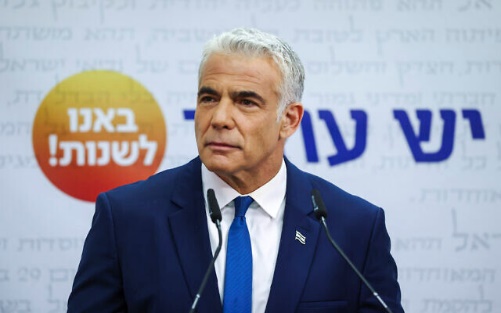 Foreign Minister Yair Lapid speaks during a Yesh Atid faction meeting at the Knesset, on October 25, 2021. (Yonatan Sindel/Flash90)	Amid growing signs of coalition infighting, Foreign Minister Yair Lapid on Monday said that government ministers were successfully dealing with issues that had been neglected “for ten years,” but indirectly criticized Prime Minister Naftali Bennett over the decision to build 1,300 new homes in West Bank settlements.	“Next time, I will be in the room during decisions on such matters,” Lapid said at the opening of his Yesh Atid party’s faction meeting, after left-wing coalition members complained about being blindsided by the decision.	“This is not a government that is ten degrees to the right or left, it’s a government that is 100 percent for Israeli citizens,” he said.	That remark appeared to be in response to Meretz MK Mossi Raz’s criticism of the announcement of the new settlement homes, the first of its kind since US President Joe Biden took office. Raz asserted the move showed the government was “heading 10 degrees more to the right than the last government.”	The approval of the new housing units came after Hebrew media reported last week that over 3,000 settlement homes will be advanced this week alongside some 1,300 Palestinian homes in the West Bank’s Area C.	The move was announced by Housing Minister Ze’ev Elkin of the right-wing New Hope party, who said in response to Raz that Meretz should not expect him to abandon his principles.	Lapid insisted the divisions in the narrow coalition — which is made up of right-wing, centrist and left-wing parties, and an Islamist faction — would not derail the budget, which must be approved by November 14 or the Knesset will automatically dissolve, triggering new elections.	“I want to clear all the [background] noise and focus on what’s important: The budget will pass. The coalition is working. A big part of the difficulty is because we are insisting on dealing with things that weren’t dealt with for ten years,” he said.	“Look at what happened yesterday in the government and the Knesset. [We are] dealing with [crime in] the Arab community, the climate crisis, Holocaust survivors, youth groups, the LGBT community, people with disabilities, everything that was neglected for years.	“When you take care of things, there will be disagreements and conflicting interests. Action has a cost, but we are willing to pay it,” Lapid said. “Israel is making progress.”	Despite Lapid’s apparent effort to tamp down the coalition tensions, Transportation Minister Merav Michaeli on Monday criticized Defense Minister Benny Gantz’s announcement last week that six Palestinian civil society groups were being blacklisted for alleged terror links, further underscoring the political divides.	“The way in which this was done caused damage among our greatest friends,” Michaeli said at the Labor party’s faction meeting. “This did not need to happen.”	Public Security Minister Omer Barlev of Labor had said Sunday that the move was not discussed in the high-level security cabinet, of which he is a member.	Gantz’s Blue and White party quickly hit back at Michaeli.	“We suggest that Merav Michaeli, who doesn’t know the details, not get in the way of the war on terror,” the party said in a statement.	In his own comments, Lapid defended the Defense Ministry’s designation of the six groups as terror organizations, after the move was met with criticism by the US State Department, EU, the Palestinian Authority, progressive Democrats, American Jewish groups, and international and Israeli human rights organizations.	“All the intelligence material was presented to me. This was a decision that needed to be made,” he said.	“There are very good people in the organizations and very bad people take advantage of the good ones,” he added.The Defense Ministry has not made public concrete evidence to demonstrate a direct connection between the organizations and the Popular Front for the Liberation of Palestine in its announcement on Friday.	Both Israeli military and civilian law ban supporting or joining a terror group, and violators can face years in prison. Israeli authorities can also seize assets belonging to terror organizations and prohibit funding their activities. Donors may also be subject to significant jail time.	With the recent disagreements pitting right-wing and left-wing coalition members against each other threatening to pull the coalition apart, Bennett has repeatedly called on his coalition partners to keep the peace until the budget is passed.	“There is no point in starting to rock the boat,” Bennett told ministers at their cabinet meeting last week. “Even when someone has a really burning urge to respond, certain that they are right – let us keep the bigger goal in mind.”	“We must now focus on passing the budget,” he implored. “This is the main task for the coming weeks. To focus all efforts, to maintain coalition stability, so that we can advance the common goals for which we have come together. Let us focus, especially in the coming weeks, on what we have in common and not on disagreements.”	The budget must pass by a November 1 deadline or the Knesset will automatically dissolve, triggering fresh elections. https://www.timesofisrael.com/lapid-tacitly-criticizes-new-settler-homes-amid-coalition-tensions/ Israel’s ‘inefficient’ kashrut system costing taxpayers millions — studyProposed reforms will see an overhaul of the kosher certification process for businesses and may bring down costs for consumersBy TOI staff Today, 5:47 pm 	Israel’s kosher certification system is riddled with inefficiencies and non-transparent processes that are costing taxpayers an approximate extra NIS 13.1 million ($4 million) per year and leading to duplicate and sometimes triplicate certifications, according to a study by the Israel Democracy Institute (IDI).	The study was published this month as the new government is advancing a plan to overhaul the kosher certification industry in the face of opposition from the Chief Rabbinate of Israel and ultra-Orthodox lawmakers.	The plan was unveiled in July by Religious Affairs Minister Matan Kahana, of the Yamina party. The proposal would seemingly end the monopoly of the local rabbinates, under the authority of the Chief Rabbinate, as the only bodies that can issue kosher certificates, and would allow for the establishment of a series of private kosher certification agencies that will be required to uphold religious standards set by the Rabbinate.	The proposed plan would also see the creation of an overarching supervisory body of the Chief Rabbinate to monitor the private agencies and ensure they uphold the standards.	The Chief Rabbinate has long resisted any reforms to its monopoly and has sought to quash private competing agencies. It issued a statement rejecting Kahana’s new plan, calling it “a dangerous initiative to destroy kashrut in Israel,” and said the proposal “would mean the end of kashrut in the state and the creation of a ‘bazaar’ of groups with impure motives that will begin handing out certification.”	“The current kashrut system is plagued by problems with quality, uneven standards, poor employment conditions for supervisors, problematic supervision and varying levels of competency,” Kahana said in a video announcing the proposed reforms in July.	Currently, establishments and operations that seek kosher certification must get one from their local rabbinate, but a majority also go through a separate certification process from private entities (Badatz, for example) to adhere to more stringent kashrut regulations so they can cater to different ultra-Orthodox streams and communities.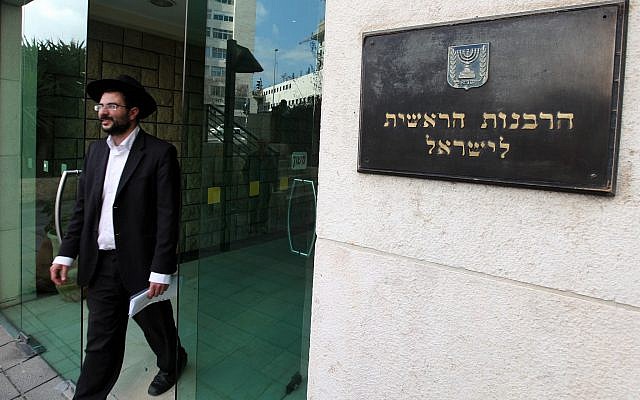 Illustrative: The building of the Chief Rabbinate of Israel in Jerusalem. (Flash90)	The planned reforms would do away with the need for a kosher certificate directly from the Rabbinate, which costs businesses about NIS 7-8 million ($2.18-2.49 million) a year, according to the IDI research. Businesses may pay as much in additional fees for the work of supervisor (mashgiah) throughout the year. [You wouldn’t suppose that might be a reason the Rabbinate I objecting to the reform and modification???? – rdb]	In addition, this setup forces businesses to comply with the requirements of local rabbinates that may be different and inconsistent with those of private entities, also potentially driving up costs.	Ariel Finkelstein, a co-author of the IDI study and a PhD student in the Department of Political Science at Bar Ilan University, told The Times of Israel that the reform plans were a welcome initiative that could eventually lead to an overall “reduction in the cost of food production, and consumer prices.”	“It’s agreed that reforms are needed but no one really has the data and that’s what we wanted to do with this study — bring in as much data to help the reforms along. Currently, we have 150 local rabbinates, and each one is its own world, sets its own rules, and has its own standards. There is no transparency, no efficiency, and no uniform standards,” he said.	“You can really see the striking differences in chain restaurants or bakeries for example. The same place will have to comply with different standards depending on which city the branch is in, and under which local rabbinate. They may be forced to buy certain products specifically or build a kitchen to a certain size to comply with the requirements, which drives up costs. Or the mashgihim [supervisor] hours may be completely different,” said Finkelstein.	The study said that the state kashrut system provides a total of 6.4 million supervision hours per year at an estimated direct cost of NIS 318 million ($99 million) to restaurants, eateries, food manufacturers, fast-food outlets, and hotels. Additional costs can run into the “hundreds of millions to billions of shekels,” the IDI said.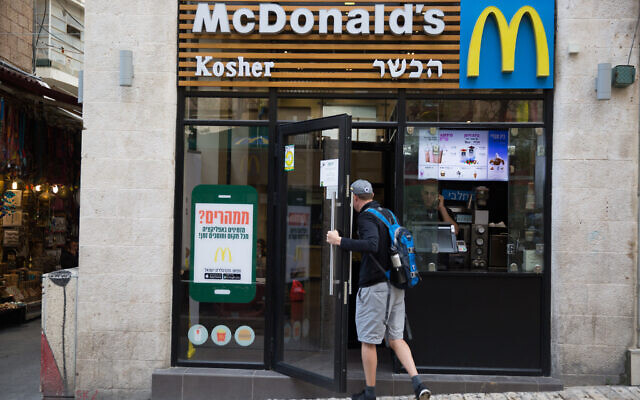 A man walks into a kosher McDonald’s restaurant in central Jerusalem, on April 13, 2016. (Nati Shohat/Flash90)	The average charge for a supervisor can range from NIS 25 to NIS 79 and there are vastly different supervision quotas for similar food operations. For example, a sample of 345 pizzerias found that 14% are required to have daily supervision of up to 30 minutes, 34% precisely half an hour, 29% between 30 minutes and an hour, 18% precisely an hour, and 5% between one and two hours, according to the study.	“The differences in the hourly rate and number of hours required leads to huge differences in the actual cost of kashrut supervision,” Finkelstein said.	The study found that religious councils’ total income from kosher supervision services stood at NIS 49.7 million ($15 million) per year, but expenses amounted to NIS 62.8 million ($19.59 million), which means that “the state is subsidizing the kashrut system to the tune of NIS 13.1 million a year.”	The IDI research also found that some 88% of the products sold in supermarkets have duplicate kashrut certifications, and an additional 9% had three kashrut certifications. Just 12% of the products had only a Rabbinate kashrut certificate. [Different streams within the Jewish religion will follow the different kashrut requirements an  therefore the products have to have the various certifications if they are to market to the various groups. It is an extremely complex situation. In the US except for the very orthodox, those who attempt to keep kosher will follow any of a number of certifying groups  usually according to region so it is not as difficult. Any mark is good enough for most and in reality the vast majority of Jewish people do not really keep kosher if they are in the more liberal streams of Judaism. – rddb]	“This phenomenon shows that many of the food production industry do not have a real need for kashrut certification from the state-run rabbinate, but that they apply for such licensing only because of the legal obligation to do so. The existing reality leads to unnecessary duplication of kashrut certifications and to excess costs to both the suppliers and the consumers,” according to the study.	The solution “is the privatization of a kosher system, or at the very least to allow businesses to obtain a kosher certificate from a private rabbinic entity, without the need for additional certification from the local rabbinate,” it read.	Another aspect of the reform is that it will likely affect imports of food products and force the recognition of items certified as kosher abroad, Finkelstein said.	“At the moment, products coming into Israel need approval from the Chief Rabbinate even if they have been certified abroad. So even products with the OU stamp [Orthodox Union] may not be approved. The planned reforms say private agencies can approve and oversee imported products,” he said.	According to a Finance Ministry document submitted to the Knesset Committee on Special National Infrastructure Projects and Jewish Religious Services this month and seen by The Times of Israel, the reforms can lead to savings of up to NIS 550 million ($117 million) a year for food establishments and consumers. https://www.timesofisrael.com/israels-inefficient-kashrut-system-costing-taxpayers-millions-study/ With 1.75 million unvaxxed or not boosted, Israel risks dropping ball – expert‘We’re not finishing the job,’ laments Prof. Eran Segal; Israel has 650,000 eligible for coronavirus vaccine shots who haven’t received any, and 1.1 million resisting boosters By Nathan Jeffay Today, 4:29 pm 	Israel is in danger of repeating its past mistakes and failing to protect itself against the next COVID wave, a top expert has warned, as the current phase of infection wanes.	Prof. Eran Segal said that while Israel appears to have beaten the Delta variant with vaccines, it mustn’t conclude that the current level of inoculation is high enough to protect the nation in the future. [Me thinks Prof. Segal is a bit delusional. The vaccines aren’t beating Delta or anything, the fact that they came, ran their course through society and are now waning is what has happened. The more you JAB to more variants you will get according to the experts who devised the JAB and said they should not be used during an outbreak. – rdb]	“I’m happy we beat the fourth wave without lockdown, and that’s very satisfying, but I’m concerned we’re leaving too many people who aren’t vaccinated or who don’t have a booster,” said Segal, a coronavirus statistician and computational biologist from the Weizmann Institute of Science, in an interview with The Times of Israel.	“It was a mistake at the end of the third wave and it’ll be a mistake if we do a similar thing at the end of this wave.”Coronavirus czar Prof Salman Zarka told The Times of Israel in August that the country had dropped the ball on vaccination when Delta hit.	Out of a population of around 9.3 million, Israel has around 7 million people who are eligible for vaccines. This is because there is a large population of under-12s, who can’t currently receive vaccines (though this may soon change for the 5-plus age group).	Around 650,000 people who are eligible for vaccines have not received any of the shots, a source of major concern to the medical community. [But at least they won’t die from the JAB. – rdb]	And while Israel led the world in adopting booster shots, for every four Israelis who rolls up their sleeves for a booster, one declines to do so. Just under 4 million eligible Israelis have taken boosters, but 1.1 million haven’t.	This means that altogether, 1.75 eligible million Israelis have either no vaccine protection, or lack what the government considers optimum vaccine protection.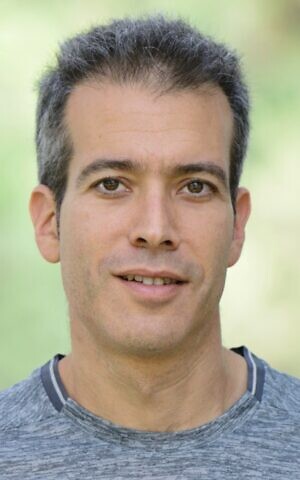 Eran Segal (courtesy of Eran Segal)	Among leading COVID analysts, there is broad agreement that vaccination rates during the thick of the Delta crisis were good: The number of unvaccinated people fell from 1.4 million when Delta hit to 650,000. [The rates may have been good but they really didn’t protect people from the virus. – rdb]	When Israeli introduced booster shots for all in August, before the rest of the world, the population also responded well. Some 4 million people accepted them, though 1.1 million did not.	Nadav Katz, who is responsible for much of the statistical modeling on COVID-19 at Hebrew University, said: “I think the glass is half full. Such a dynamic, namely partial compliance, is expected, and the booster drive actually went better than predicted by most.”But now Israel is out of the danger zone of an intense COVID wave, will it consolidate its success? Segal is concerned.“We did very well rolling out boosters quickly, but we’re not finishing the job,” he lamented. “If the 1.1 million people not getting boosters already accepted two shots they’re not antivaxxers, and can be convinced to also take boosters.”	He said that this group of people without boosters puts Israel in danger of a rising R statistic, the metric that tracks infection rates. “At some point their immunity will wane and this could put us at risk of a rising R statistic,” Segal commented. [Doing the same thing over and over and expecting a different outcome is insanity – Einstein. – rdb]	The number of people who remain unvaccinated tells a story of both success and failure, he believes. https://www.timesofisrael.com/with-1-75-million-unvaxxed-or-not-boosted-israel-risks-dropping-ball-expert/ Diabetes reversed in mice for 4 months, after one-time implant from Israeli labBlood glucose levels drop by an average of 26% after tissue grown at the Technion is transplanted; researchers hope to develop method for humansBy Nathan Jeffay Today, 6:31 pm Using a one-time implant, Israeli scientists have corrected blood sugar levels in diabetic mice for months — and say the procedure may be developed for humans.	The researchers grew healthy tissue in a lab and transplanted it into eight mice with Type 2 diabetes. This tissue acts as a channel for glucose into the body, and blood glucose levels dropped in all the mice by an average of 26 percent. The levels stayed in the normal range for the entire four months of the study, while in control groups there was no drop in blood sugar levels.	“This could potentially, in the future, give human patients with Type 2 diabetes the possibility of having an implant and then going for a few months without taking any medications,” said Rita Beckerman, who conducted the research with Prof. Shulamit Levenberg.	The study, conducted at the Technion-Israel Institute of Technology, is newly peer-reviewed, and published in the journal Science Advances.	Beckerman isolated muscle stem cells from the mice being treated, and modified the cells genetically to make them express a very high quantity of GLUT4 “transporters” in the body.	GLUT4 molecules are responsible for taking insulin-regulated glucose into muscles, especially the skeletal muscle which is responsible for channeling most of the glucose into the blood.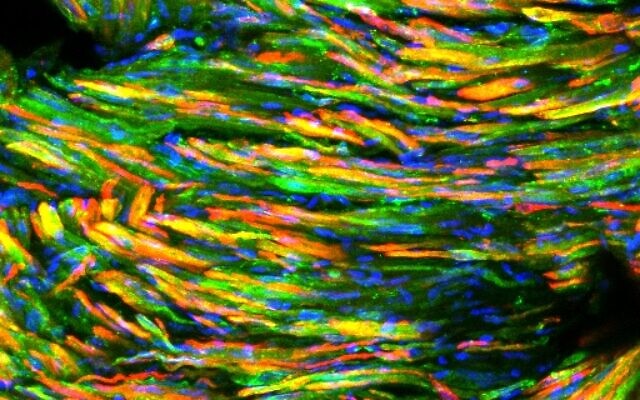 The implant developed at the Technion-Israel Institute of Technology for diabetic mice, with the engineered muscle fibers in red, expressing the GLUT4, in green (courtesy of the Israel Institute of Technology)	“These GLUT4 cells were then grown to form an engineered muscle tissue, and we transplanted the tissue back into the abdominal muscle of diabetic mice,” said Beckerman.	The engineered cells proceeded to absorb sugar correctly, improving blood sugar levels, and also induced improved absorption in the mice’s other muscle cells. After this one treatment, the diabetes of the mice was reversed. Their blood sugar levels remained lower, and they had reduced levels of fatty liver normally displayed in Type 2 diabetes.	Beckerman said: “It’s such a novel approach that we really didn’t know what to expect, but we were extremely happy with the result.” https://www.timesofisrael.com/diabetes-reversed-in-mice-for-4-months-after-one-time-implant-from-israeli-lab/ Woman dies in apparent exorcism; sheikh, doctor and husband arrested26-year-old said to collapse during ceremony performed by Tel Sheva Bedouin sheikh who ‘practices witchcraft’; 3 suspects set to appear in courtBy TOI staff Today, 11:49 am 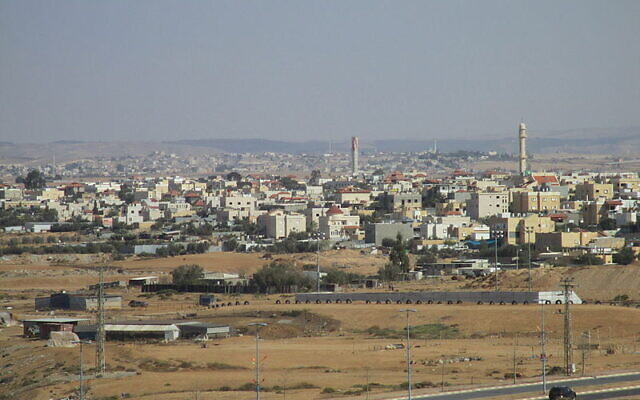 A view of the Bedouin town of Tel Sheva (CC-BY Avishai Teicher/Wikipedia)	Three people were arrested Monday morning in connection with the death of a young woman during an apparent exorcism.	The three suspects were reportedly a sheikh, a doctor and the woman’s husband.	Police said they received a report on Saturday that a 26-year-old woman was brought to a clinic in the southern town of Tel Sheva, where medics declared her death.	Officers opened an investigation and the woman’s body was taken for an autopsy.	According to Channel 12 news, the woman had been unwell and went for treatment with the Bedouin sheikh, who “practices witchcraft.” The sheikh then carried out an “exorcism ceremony,” the report said.	During the ceremony, the woman collapsed and a doctor was called to the scene before the woman was taken to the clinic.	The three suspects — a 64-year-old, a 32-year-old and a 25-year-old — all from Tel Sheva, were set to appear at Beersheba Magistrate’s Court later on Monday.	According to Channel 12, the older man is the sheikh and the 32-year-old is a doctor. The younger man was said to be the woman’s husband.	Moti Yosef, attorney for the woman’s husband, denied his client was involved.	“My client does not know what happened during the treatment other than the fact that he put her into treatment alive and unfortunately she came out dead. He has nothing to do with her death. This is a tragedy,” Yosef told Channel 12.	There have been reports over the years of a number of Palestinians dying in apparent exorcisms.	A young Palestinian man died in 2015 after being badly beaten in an exorcism in the West Bank city of Hebron. The family of the 19-year-old with mental illness had called in two “healers,” a man and a woman, who beat the young man to drive out evil “spirits,” Palestinian police sources said.	According to a report in Al-Monitor, a 17-year-old Palestinian girl died during an exorcism in February 2014, after a “healer” forced a saltwater mixture down her throat.	Other reported incidents of exorcism resulted in the deaths of two Palestinian women with mental health problems in 2011 and 1998. https://www.timesofisrael.com/woman-dies-in-apparent-exorcism-sheikh-doctor-and-husband-arrested/  [This is an aspect concerning the Bedouins I wasn’t aware of. I suppose one shouldn’t be surprised since there are Biblical admonitions about ‘spiritism’ in the gentiles and it apparently still exists. -rdb]Iran’s excuses to avoid nuclear talks are ‘wearing thin’ – US officialRobert Malley, special envoy for Tehran, says world is impatient with delays, alarmed over nuclear violationsBy Lazar Berman Today, 8:51 pm 	US Special Envoy for Iran Robert Malley on Monday said Iran’s explanations for for staying away from nuclear talks in Vienna are “wearing thin,” days after meeting with Middle East allies concerned by the Islamic Republic’s nuclear program.	Speaking to Middle Eastern journalists during a phone briefing, Malley said that “at the same time that they are not coming to the table and they are not prepared to discuss how we can resume mutual compliance with the JCPOA, they are taking steps to expand their nuclear program, and they are putting additional obstacles on the work of the IAEA.”	Malley called Iran’s actions “in contradiction or inconsistent with what they claim to be their desire to come back to the JCPOA,” while saying the US was ready to adapt to a reality in which Iran does not return to the nuclear deal.  [HUMMMM? Do you suppose some of these ‘diplomatic wizards” are starting to wake up? Iran has no intention of changing course. – rdb]	Malley said Washington is increasingly concerned Iran will choose to continue to delay the resumption of nuclear talks or come back to the negotiations with unrealistic demands. The US is intensifying “in the coming days and weeks” its diplomacy and consulting with allies on steps should Iran choose that path, according to Malley.	Malley and his team traveled to Moscow and Paris in September, and were in the United Arab Emirates, Qatar, Saudi Arabia and France last week to discuss a mutual US and Iranian return to the 2015 Joint Comprehensive Plan of Action.	“All of our interlocutors – whether they’re in the region or in Europe — shared deep and growing concern over pace and direction of Iran’s nuclear progress,” he said.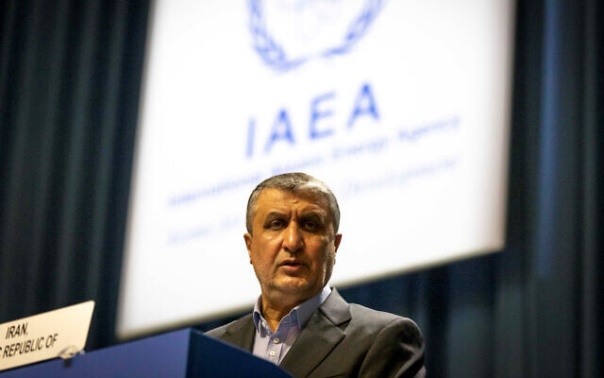 Mohammad Eslami, new head of Iran’s nuclear agency (AEOI) talks on stage at the International Atomic Energy’s (IAEA) General Conference in Vienna, Austria, September 20, 2021. (Lisa Leutner/AP)	He also indicated a “shared impatience” over Iran’s delay in returning to nuclear talks.	“At this point, it’s hard to find an innocent explanation for why they’re taking so long,” Malley said. {DUHHHHH? – rdb]	The US, China, Russia, Germany, France and Britain struck the JCPOA accord in Vienna with Iran on its nuclear program in 2015.The nuclear deal began to fall apart in 2018 when former US president Donald Trump’s administration withdrew from it and reinstated sanctions. Iran in turn again started to ramp up its nuclear activities.	Talks began in April in Vienna between Tehran and the remaining five parties to the 2015 deal, aimed at bringing Washington back into the agreement. But that dialogue has been stalled since the sixth round of talks in June, when ultraconservative Ebrahim Raisi won Iran’s presidential election. MORE - https://www.timesofisrael.com/irans-excuses-to-avoid-nuclear-talks-are-wearing-thin-us-official/ EU, Iran say they’ll hold nuclear talks in Brussels ‘this week’Bloc says its diplomatic service is ‘sparing no efforts’ to restart Vienna negotiations with all parties to 2015 nuclear pactBy AFP Today, 7:54 pm 	BRUSSELS — The EU’s top negotiator will meet his counterpart from Tehran this week in Brussels for talks on restarting negotiations over Iran’s nuclear deal, a spokesman for the bloc said on Monday.	The EU and world powers are scrambling to try to get negotiations in Vienna aimed at reviving the 2015 accord back on track after the election of a hardliner in Tehran.	Iran’s chief negotiator on the deal, Deputy Foreign Minister Ali Bagheri, wrote on Twitter that he would be in Brussels on Wednesday “to continue our talks on result-oriented negotiations.”	EU spokesman Peter Stano said the meeting would involve the bloc’s lead negotiator, Enrique Mora, who visited Tehran earlier this month to push Iran to restart full negotiations.	Stano said the EU’s diplomatic service was “sparing no efforts to resume talks of all parties in Vienna.”	The agreement between Iran and world powers to find a long-term solution to the now two-decade-old crisis over its controversial nuclear program has been moribund since former US president Donald Trump walked out of the deal in May 2018. https://www.timesofisrael.com/eu-iran-say-theyll-hold-nuclear-talks-in-brussels-this-week/ [Curing stupid is an impossibility – rdb]Sudan military fires on anti-coup protesters, killing 3 — medicsAnother 80 people said wounded by Sudanese security, as thousands take to streets to demonstrate against army takeoverBy Samy Magdy Today, 8:54 pm 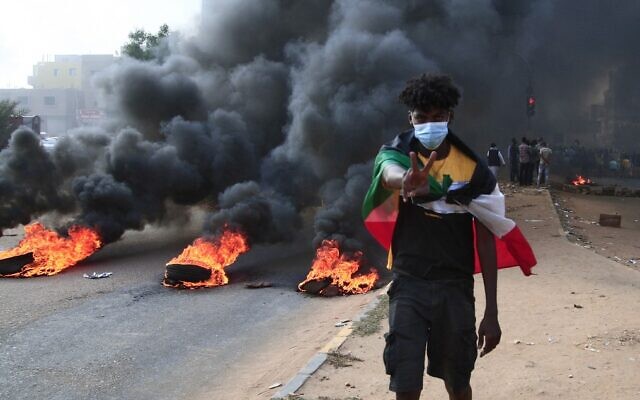 A Sudanese protester draped with the national flag flashes the victory sign next to burning tires, during a demonstration in the capital Khartoum to denounce overnight detentions by the military of members of Sudan's government, on October 25, 2021. (AFP)	CAIRO (AP) — Sudan’s military seized power Monday, dissolving the transitional government hours after troops arrested the prime minister. Thousands of people flooded into the streets to protest the coup that threatens the country’s shaky progress toward democracy.	Security forces opened fire on some of the crowds, and three protesters were killed, according to the Sudan Doctors’ Committee, which said 80 people were wounded.	The takeover comes more than two years after protesters forced the ouster of longtime autocrat Omar al-Bashir, and just weeks before the military was supposed to hand the leadership of the council that runs the country over to civilians.	After the early morning arrests of Prime Minister Abdalla Hamdok and other senior officials, thousands poured into the streets of the capital, Khartoum, and its twin city of Omdurman. They blocked streets and set fire to tires as security forces used tear gas to disperse them.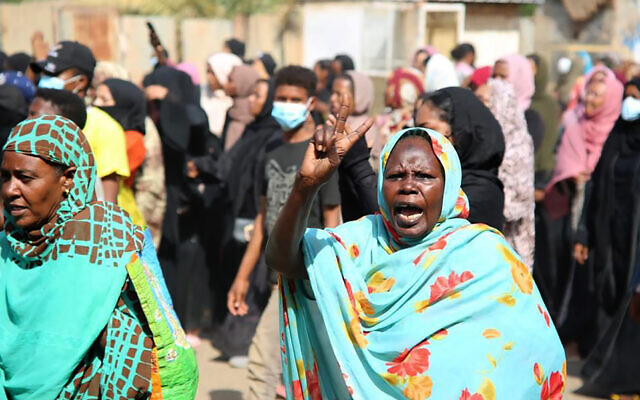 	As plumes of smoke filled the air, protesters could be heard chanting, “The people are stronger, stronger!” and “Retreat is not an option!” Videos on social media showed large crowds crossing bridges over the Nile to the center of the capital, while the US embassy warned troops were blocking off parts of the city.A pro-democracy protester flashes the victory sign as thousands take to the streets to condemn a takeover by military officials, in Khartoum, Sudan, October 25, 2021. (AP Photo/Ashraf Idris)	“We call for the military to immediately cease violence, release detained officials, and ensure the safety of Sudanese citizens demonstrating for democratic and civilian leadership,” the embassy said, urging a return to a civilian-led government.	Pro-democracy activist Dura Gambo said paramilitary forces chased protesters through some neighborhoods of Khartoum. She said the sporadic sound of gunshots could be heard in many parts of the capital.	Records from a hospital in Khartoum obtained by The Associated Press showed some people admitted with gunshot wounds.	In the afternoon, the head of the military, Gen. Abdel-Fattah Burhan, announced on national TV that he was dissolving the government and the Sovereign Council, a joint military and civilian body created soon after al-Bashir’s ouster to run the country.	Burhan said quarrels among political factions prompted the military to intervene. Tensions have been rising for weeks over the course and the pace of the transition to democracy in Sudan, a nation in Africa linked by language and culture to the Arab world.	The general declared a state of emergency and said the military will appoint a technocratic government to lead the country to elections, set for July 2023. But he made clear the military will remain in charge.	“The Armed Forces will continue completing the democratic transition until the handover of the country’s leadership to a civilian, elected government,” he said. He added that the country’s constitution would be rewritten and a legislative body would be formed with the participation of “young men and women who made this revolution.”	The Information Ministry, still loyal to the dissolved government, called his speech an “announcement of a seizure of power by military coup.”	White House spokesperson Karine Jean-Pierre said the United States was “deeply alarmed at reports of a military takeover” and called for the immediate release of the prime minister and other officials.	“The actions today are in stark opposition to the will of the Sudanese people and their aspirations for peace, liberty and justice,” Jean-Pierre said.	The UN political mission to Sudan described the detentions of government officials as “unacceptable,” and the African Union called for them to be freed. EU foreign affairs chief Joseph Borrell tweeted that he was following the events with the “utmost concern.”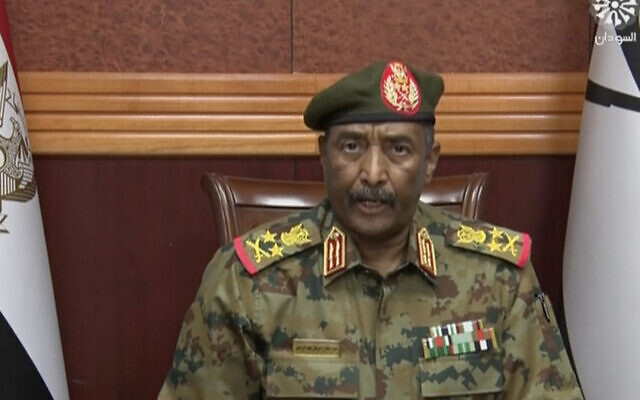 In this frame taken from video, the head of the military, Gen. Abdel-Fattah Burhan, announced in a televised address, that he was dissolving the country’s ruling Sovereign Council, as well as the government led by Prime Minister Abdalla Hamdok, in Khartoum, Sudan, October 25, 2021. (Sudan TV via AP)	Since al-Bashir, who remains in prison, was forced from power, Sudan has worked to slowly rid itself the international pariah status it held under the autocrat. The country was removed from the United States’ state supporter of terror list in 2020, opening the door for badly needed foreign loans and investment.	But Sudan’s economy has struggled with the shock of a number economic reforms called for by international lending institutions. US Senator Chris Coons of Delaware, a member of the Foreign Relations Committee and a close ally of President Joe Biden, warned in a tweet that the US could cut aid to Sudan “if the authority of PM Hamdok & the full transitional government is not restored.”	In recent weeks, there have been concerns that the military might be planning a take over, and in fact there was a failed coup attempt in September. Tensions only rose from there, as the country fractured along old lines, with more conservative Islamists who want a military government pitted against those who toppled al-Bashir in protests. In recent days, both camps have taken to the street in demonstrations.	Amid the standoff, the generals have called repeatedly for dissolving Hamdok’s transitional government — and Burhan, who leads the ruling Sovereign Council, said frequently that the military would only hand over power to an elected government, an indication that the generals might not stick to the plan to hand leadership of the body to a civilian sometime in November. The council is the ultimate decision maker, though the Hamdok government is tasked with running Sudan’s day-to-day affairs.	As part of efforts to resolve the crisis, Jeffrey Feltman, the US special envoy to the Horn of Africa, met with Sudanese officials over the weekend, and a senior Sudanese military official said he tried unsuccessfully during his visit to get the generals to stick to the agreed plan.	The arrests began a few hours later, said the official, who spoke on condition of anonymity because he was not authorized to brief media.	In recent weeks, the military has been emboldened in its dispute with civilian leaders by the support of tribal protesters, who blocked the country’s main Red Sea port for weeks. The most two senior military officials, Burhan and his deputy Gen. Mohammed Hamdan Dagalo, also have close ties with Egypt and the wealthy Gulf nations of Saudi Arabia and the United Arab Emirates. https://www.timesofisrael.com/sudan-military-fires-n-anti-coup-protesters-killing-3-medics/ [One more example of the complete instability of much of the North and Central African areas. They are as bad as those in the Saudi area. – rdb]Yale epidemiologist: I would pull child from school to avoid vaccine'There's no choice, your child's life is on the line'By Art Moore  Published October 25, 2021 at 3:27pm 	As an FDA advisory panel prepares to decide whether or not to recommend the Pfizer COVID-19 vaccine for young children, Yale epidemiologist Dr. Harvey Risch is advising parents to remove their children from any public school that forces students to get the shots.	Risch said Sunday night in an interview that children with serious chronic conditions "should be considered for vaccination."	"Other than that, if it were my child, I would homeschool them," he told Fox News host Mark Levin. [NO CHILD needs the JAB. This is just evil. Rdb]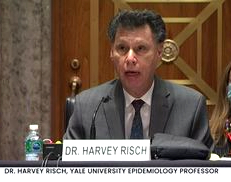 Dr. Harvey Risch testifies before a U.S. Senate committee in November 2020 (Video screen capture)	Risch is a professor of epidemiology in the Department of Epidemiology and Public Health at the Yale School of Public Health and Yale School of Medicine. A former member of the board of editors for the American Journal of Epidemiology, he is an author of more than 350 original peer-reviewed research publications.	"Honestly, I would organize with other parents to take them out of the school and create homeschooling environments," Risch said."There's no choice. Your child's life is on the line."	He acknowledged that vaccination "is not a high risk that's going to kill every child."	"However, it's enough of a risk, that on the average the benefit is higher for homeschooling than it is for vaccination and being in school."	CDC statistics show children generally do not spread COVID-19 and have little risk of any adverse effects. The seasonal flu is more deadly among children than COVID-19, and the swine flu one decade ago was six times more deadly. The survival rate for children under age 20 who get COVID, according to the CDC, is 99.998%. And CDC Director Rochelle Walensky admitted in August the vaccines had become ineffective in stopping the spread of the virus.	An FDA advisory panel is scheduled to meet Tuesday to discuss Pfizer's emergency use authorization request to administer its vaccine to children ages 5 to 11. A briefing document posted by the FDA in preparation for the meeting acknowledged that clinical trials have not addressed the potential risk of myocarditis in that age group. The risk will be studied after authorization, according to the document, in five "post-authorization safety studies," including a five-year, "follow-up study" to evaluate the long term risk of heart inflammation. [These horrid critters are using the children as guinea pigs with their rotten JAM. This is criminal and against every bit of medical ethics. Those involved should be tried in a Nuremberg Tribunal Court. – rdb] 	The risk of myocarditis was cited last month by an FDA advisory panel that voted 16-2 against Pfizer booster shots for people 16 to 65. Last week, the FDA delayed its decision on administration to young people of the Moderna vaccine. Pfizer and Moderna employ the messenger RNA technology, which "teach" cells to make a protein that triggers an immune response rather than inserting a live virus, as do traditional vaccines. The FDA is planning to review the data regarding myocarditis further before making a decision, the Wall Street Journal reported.	Sweden, Finland and Norway have halted the Moderna COVID-19 vaccine for younger people, and Iceland has stopped administering the shot to everyone, as WND reported. Earlier this month, France's health authority advised against using the Moderna vaccine because of the myocarditis risk.'When the people rebel'
	In the interview Sunday night, Risch noted that the public is paying attention to the thousands of public and private employees who are quitting rather than be forced to take the vaccine.	Companies and local governments are having a hard time replacing those employees, he said, "so those policies are being rethought."	"When the people rebel because of their own interest, then it has to be reckoned," he said.	Levin noted the inconsistent messaging of public health officials, including CDC Director Rochelle Walensky saying last week that children who are vaccinated will still need to masks and White House coronavirus adviser Dr. Anthony Fauci's "endless contradictions" in his many media appearances.	"This has to be one of the worst year-and-a-half, two-year periods of information provided the American people by the so-called scientific and medical community that I can remember," he said. [These people aren’t scientists they are eugenicists lead by Schwab and Gates and others who are making a mint off of JABBing people with a ‘treatment’ that runs the risk of killing a large segment of the population over a substantial period of time. I am reviled at the Medical “Profession” that has aided these creeps. – rdb]	Risch replied that the health community is "a top-down structure, and most doctors do not get their information by going back to the original studies and making up their own minds."	"They get fed the information from pharma reps or from what they're told by society, and the conflicts are legion," he said.	"So it's no surprise that most doctors don't pay attention and think what they're told (to think)."See Risch's remarks:Yale Epidemiology Professor Dr. Harvey Risch says he would pull a healthy child out of public school and homeschool before he gave them this vaccine. pic.twitter.com/cfqeA61BvD— Sara Gonzales (@SaraGonzalesTX) October 25, 2021	Risch has battled the government and scientific establishment on its disregard for the power of natural immunity as well as its discrediting and even demonization of cheap, safe and effective treatments for COVID-19, including in testimony before the U.S. Senate.	He wrote in a column for Newsweek in July 2020 that he is "accustomed to advocating for positions within the mainstream of medicine, so have been flummoxed to find that, in the midst of a crisis, I am fighting for a treatment that the data fully support but which, for reasons having nothing to do with a correct understanding of the science, has been pushed to the sidelines."	"As a result, tens of thousands of patients with COVID-19 are dying unnecessarily," he said.	His reference was to hydroxychloroquine, which he addressed in an article in the American Journal of Epidemiology that analyzed five studies, "demonstrating clear-cut and significant benefits to treated patients, plus other very large studies that showed the medication safety."'People become immune by surviving infection'	In May, the FDA issued guidance stating a vaccine is still needed to confirm immunity from the COVID-19 virus. The agency said "antibody tests should not be used at this time to determine immunity or protection against COVID-19 at any time, and especially after a person has received a COVID-19 vaccination."	At the time, Risch pointed to the empirical study data contradicting that claim. That included a massive study in Israel finding that people who had tested positive for the novel coronavirus in the previous three or more months had many times more protection against new infection, hospitalization and death as vaccinated people.	"People become immune by surviving infection," argued Risch.	In an email to WND at the time, he explained that serum antibodies and T-cell antibodies – the white blood cells that attack infections – demonstrate past history of infection.	Risch said the FDA is correct that antibodies from infection are not the same as post-vaccination antibodies. But this is irrelevant, he contended.	"These natural antibodies are proof of past infection," said Risch. "Past infection is extremely strong evidence of immunity." https://www.wnd.com/2021/10/yale-epidemiologist-pull-child-school-avoid-vaccine/ Fauci slams Rand Paul’s claims US-funded bat virus research led to Covid-19 after senator demands his firing amid longstanding row 25 Oct, 2021 13:18 	White House Medical Advisor Dr. Anthony Fauci has lashed out at claims made by Senator Rand Paul that US-funded bat virus research in China could have spawned Covid-19, rebuffing the idea as “molecularly impossible.” 	Speaking on Sunday to ABC News, Fauci blasted accusations made by Rand Paul (R-Kentucky) that the National Institutes of Health (NIH) had funded research in Wuhan which resulted in the origination of the coronavirus: “He's absolutely incorrect. Neither I nor Dr. Francis Collins, the director of the NIH, lied or misled about what we've done.”	The senator also called for Fauci to be fired by US President Joe Biden “for lack of judgement,” and said it is unlikely he will “admit that he lied” in an interview with Axios on HBO. “He's gonna continue to dissemble, and try to work around the truth, and massage the truth,” Paul remarked.	The remarks come after the NIH’s principal deputy director, Lawrence Tabak, revealed last week that nonprofit EcoHealth Alliance did experiment on coronaviruses in China with the organization’s funding, but he denied this had anything to do with the virus that causes Covid-19.	Fauci also reiterated this and said that the viruses being studied “were distant enough molecularly that no matter what you did to them, they could never, ever become SARS-CoV-2.” It would be “molecularly impossible,” he insisted.	In a letter sent to Republican lawmakers, Tabak said the experiment found mice infected with one bat coronavirus “became sicker than those” given another type.	Despite there being a 96-97% similarity between SARS-CoV-2 and the RaTG13 and BANAL-52 bat coronaviruses, Tabak insisted “the bat coronaviruses studied under the EcoHealth Alliance grant could not have been the source of … the COVID-19 pandemic.”	The World Health Organization announced a renewed probe to determine the origins of the coronavirus earlier this month. Chinese Foreign Ministry Spokesperson Zhao Lijian promised that Beijing would continue to support and participate in finding out where the virus came from, but said it will “firmly oppose any form of political manipulation.” https://www.rt.com/usa/538390-molecularly-impossible-fauci-coronavirus-origins-funding/  [Fauci is a lying criminal that needs to be indicted and convicted of his heinous murderous crimes. – rdb]Definition of 'fully vaccinated' could receive 'update,' according to CDC directorMoving the goalposts in effort to push booster shotsBy Dillon Burroughs, The Western Journal 
Published October 22, 2021 at 4:33pm 	Centers for Disease Control and Prevention director Dr. Rochelle Walensky told reporters Friday that the nation's definition of "fully vaccinated" could change as the nation continues to increase the eligibility of COVID-19 booster shots. [Sorry lady but with this changing and that changing you have absolutely NO credibility at all.  Give the CDC your resignation along with a host of your co-conspirators. You are drawing a check in order to help kill people. Lady you are either vaxed or nor vaxed. You got the JAB or you didn’t That fact doesn’t change. – rdb]	The information was shared during a virtual White House COVID-19 Response Team briefing that included Walensky answering questions from reporters.	"We have not yet changed the definition of 'fully vaccinated.' We will continue to look at this. We may need to update our definition of 'fully vaccinated' in the future," the CDC director said.	"But, right now, what I would say is: If you're eligible for a booster, go ahead and get your booster and we will continue to follow," she said.	The news followed an update from White House coronavirus response coordinator Jeff Zients, who said in the virtual briefing that 70 million people are eligible to receive booster shots.	That number will soon grow, with Zients saying that “more than 120 million Americans" will become eligible for a booster in near future. [How much financial interest to these jerks have? How much are they getting from the Big Pharm companies and their patents?  Rdb]	“This includes over 60 million vaccinated with Moderna and [Johnson & Johnson], on top of the 60 million vaccinated with Pfizer,” he said.	"Importantly, of that total of 120 million, about 70 million are eligible now, as of today."	As of Friday, 66.3 percent of Americans have had at least one dose of the COVID-19 vaccines, according to the Mayo Clinic vaccine tracker. In total, 57.4 percent of Americans are defined as fully vaccinated.	In addition, the CDC recommended a coronavirus booster shot for all American adults on Thursday, though not everyone is yet eligible. [The numbers are down because more and more people have had the disease and it is ONLY the disease that really gives you immunity. The JAB is only a very temporary thing that doesn’t prevent the spread. – rdb]	For Americans who received a Pfizer-BioNTech or Moderna COVID-19 vaccine, they are eligible for a booster shot after six months if they are 65 years old or older, or individuals age 18 or older who live in long-term care settings, have underlying medical conditions or work or live in high-risk settings.	The agency said that for those who have received the single dose Johnson & Johnson COVID-19 vaccine, booster shots are recommended for those who were vaccinated two or more months ago.“These recommendations are another example of our fundamental commitment to protect as many people as possible from COVID-19. The evidence shows that all three COVID-19 vaccines authorized in the United States are safe -- as demonstrated by the over 400 million vaccine doses already given," Walensky said in the statement."And, they are all highly effective in reducing the risk of severe disease, hospitalization, and death, even in the midst of the widely circulating Delta variant,” she added.In addition, the booster shots could become part of a new definition of being fully vaccinated.Croatia became the first country to require a booster shot for someone to be considered fully vaccinated if that person's first vaccination was longer than 270 days ago. https://www.wnd.com/2021/10/definition-fully-vaccinated-receive-update-according-cdc-director/ Book depicting child porn keeps appearing in school libraries: We now know who's responsibleBy Michael Austin, The Western Journal Published October 24, 2021 at 3:21pm 	If your child is enrolled in a public school, you might want to check what books he or she is reading.	These days, you can never be sure what kind of content might be available at public schools.	For instance, one pornographic book -- "Gender Queer: A Memoir" -- continues to pop up in school libraries all over the country.	Written by cartoonist Maia Kobabe, the book contains cartoon-style pornographic images, including those depicting minors engaging in sex acts.	It appears that we now know who was responsible for the book's wide dissemination.	Two prominent national school library organizations have promoted the book as essential reading material for minors.	It is likely that school libraries across the country are purchasing the book based on these recommendations.	The first organization, the School Library Journal, is the self-described "premiere publication for librarians and information specialists who work with children and teens."	The Journal describes "Gender Queer" as a memory that "will resonate with teens."	"It's also a great resource for those who identify as nonbinary or asexual as well as those who know someone who identifies that way and wish to better understand," the organization's review reads.	The second organization to promote "Gender Queer" is the Young Adult Library Services Association (YALSA).	YALSA went as far as giving "Gender Queer" the "Alex Award," an honor given to books that have "special appeal to young adults ages 12 through 18."	"Kobabe’s path to understanding ... gender and sexuality comes into beautiful focus in this graphic memoir, expressively illustrated with retro colors and simple lines. Readers will recognize a kindred spirit in Kobabe and/or gain insight into what it’s like to identify outside of the cisgender/heterosexual 'norm,'" YALSA said in its review.	One of the first reports of "Gender Queer" appearing in schools dates back to Sept. 23.	During a school board meeting held that day in Fairfax County, Virginia, a mother -- Stacy Langton -- brought printouts of the book's pornographic contents and read portions of the book out loud, shocking many of those present.	The Fairfax school board chair, Stella Pekarsky, defended the district's inclusion of the book, saying it was only available to "high school students."	Weeks later, another mother -- Nicole Solas -- found the book at Rhode Island's North Kingstown High School.	On Oct. 2, Solas tweeted out a picture of the book showcased at the school's library, along with pictures of its pornographic contents.	In a subsequent tweet, Solas added that she would be submitting the pictures to law enforcement officials.	Schools in Florida, Ohio and North Carolina have also reportedly included the pornographic book in their student libraries.	North Carolina Republican Lieutenant Governor Mark Robinson spoke out against the book on Oct. 9.	“There’s no reason anybody, anywhere in America should be telling children about transgenderism, homosexuality, any of that filth. Yes, I called it filth,” he said.	“As you look at these photos, I challenge you to describe them as anything other than filth.”https://www.wnd.com/2021/10/book-depicting-child-pornography-keeps-appearing-school-libraries-now-know-responsible/ [Obviously these dingbats are probably in league with many of the teacher unions in trying to poison the minds of America’s youth. – rdb]Commentary:America-Home of the Helpless
Terry Paulson Posted: Oct 25, 2021 12:01 A
	America used to be known as the land of the free and home of the brave. Biden's minions are doing everything they can to turn America into the land of the victims and the home of the helpless!
	Our American history speaks volumes about the strength of American character and to a people who consistently rose to the challenge of their generation. Whether it was securing freedom from England at the cost of land, livelihood, and lives or going West through hardship and challenges to achieve our manifest destiny, Americans proved their mettle over and over again. On the world stage, Americans have been a beacon to freedom and always taken pride in our ability to defeat tyranny and support liberty.
	We were able to create a capitalistic republic that unleashed the power of free-market economy that has been unmatched in human history. Our citizens have the opportunity to pursue happiness and to secure it through their hard work and creativity. Millions from around the world apply to immigrate to our country. Millions more have risked all they have to illegally enter and take advantage of what America has to offer.
	But now, Americans chafe under the oppressive controls instituted under the guise of protecting citizens from the COVID pandemic. Even citizens who have natural immunity are being forced to take vaccines they do not need or risk losing their jobs. In many states, establishments must see proof of vaccination to be served inside restaurants or bars. In a recent CNN town hall, President Biden mocked those who are against COVID-19 vaccines on the basis of personal choice when he said, "'Freedom! 'I have the freedom to kill you with my COVID,'" Biden joked, and was met with applause, laughs, and cheers. "No, I mean, come on, freedom."
	The progressive definition of a "better" America is more akin to socialism. Their attack on our basic rights is a bitter pill to swallow for Americans who treasure their freedoms and their rewards earned through hard work and creativity. They know America still works if you take advantage of what our country has to offer. Patriotic Americans want to keep it that way.
	To progressives, freedom doesn't work. To them, far too many Americans are so incapable of handling life's challenges. They must have a far reaching and powerful government that can ensure their every need through more federal entitlements.
	Instead of expecting citizens to find a job and take care of their family, they supply extended unemployment benefits, regular subsidies, and promises of healthcare and housing. Even with millions of jobs available for the taking, Democrats have such a low expectation for citizens that they must make more and more dependent on government support. Why get a job when you can elect politicians who will allow you to be dependent without shame? Why work at all when politicians can take from your hard-working neighbors to subsidize your needs and wants?
	Unfortunately, freedom is not easy. You must work hard to overcome obstacles to achieve any measure of success. If people settle for being dependent for too long, far too many lose confidence in their ability to do anything else. Dreams give way to eventual depression and despair. To handle their bruised pride, politicians cultivate the belief that all are entitled to such benefits because the rich and successful have succeeded due to "white privilege" values that are "oppressive." 
	Since helpless, hopeless citizens are fragile, politicians must protect them from any offensive comments. Free speech is no longer a right-if you offend others, your opinions must be silenced or removed from the public square. It used to be that the best answer to hate speech was more speech, now it is a cancel culture committed to eliminate dissent. Freedom is messy because we are free to offend and take responsibility for our comments. Cancel culture is unAmerican, but oh so tempting when you can't handle even substantive criticism.
	More and more Americans distrust our elections. The changes Democrats are fighting to ensure reinforce the diminished capacity of Americans to vote as they always have. Too many citizens apparently just can't get an ID, so making them show one is unfair. It's hard for people to find the time to vote on just one day; let's give these helpless, hopeless Americans more days to vote. Maybe they don't' know how to get a ballot; let's mail everyone ballots whether dead or alive. Is this generation so stupid and unresourceful that they can't exercise their right to vote like citizens have done for generations? Democrats seem to think so!
	If you have oppressive student loans or mortgages that are holding you back, Democrats want the government to come to your rescue. Like generations past, paying off one's debts is a sign of maturity and character. Now, all you have to do is elect woke politicians who will steal funds from your hard-working neighbors to pay off the loans you just don't want to have to pay. Grow up and pay off what you owe. Responsible American citizens are working hard to care for their families. They don't need higher taxes to support the lifestyle of people not willing to do the same thing.   
	What is the result of such entitlements? More and more Americans do not believe they are capable of taking responsibility for their own lives. They need, even demand, more government support. Even now, over 50% of Americans now receive more money from government than they pay in to government in the form of taxes. They want "Robin Hood" politicians who will take from the rich to give to them.
	It is no wonder that the depression of our age is "learned helplessness." Too many have been trained that nothing they can do will make any difference in what happens to them, so they might as well wait for government to save them. We are no longer the land of the free and the home of the brave. We are the land of the victim and the home of the helpless.
	President Ronald Reagan warned America that it could lose its freedom in a generation. President Biden is working hard to take away our freedoms in one administration. But we are not helpless. We are Americans. It's up to us to stand for freedom and ensure that liberty is preserved. https://townhall.com/columnists/terrypaulson/2021/10/25/americahome-of-the-helpless-n2597935Freedom Waters Will Break Through Biden's Authoritarian Mandate Wall
Ken Blackwell Posted: Oct 25, 2021 12:01 AM
	The American people must never lose sight of what makes our country great as we march toward victory in our ongoing efforts to defeat the COVID-19 pandemic. We will defeat this enemy while being true to our highest values, upholding the religious liberty and civil rights of our fellow citizens by rejecting vaccine mandates. 
	Oppressive COVID vaccine mandates are sweeping across this country, causing misery. Millions of Americans are threatened with losing their jobs. Some are from Joe Biden’s executive orders requiring all federal employees and contractors to get the vaccine, others from private-sector employers following Biden’s lead in their own companies, and millions more from the forthcoming Biden administration labor regulation that would apply to 80 million people.  
	Perhaps the most tragic aspect in this cavalcade of tragedies is that many of the people losing their jobs are the heroes of 2020. They’re frontline workers: police officers, firefighters, nurses, and doctors. 
	They’re the noble souls who put their lives on the line when we didn’t know how bad COVID might be. As terrible as this pandemic has been, there were early days when experts feared that it might be far deadlier and more destructive. These are the warriors who ran toward the sound of the gunfire, who charged into the breach to protect those in need. 
	Now, these courageous Americans are getting fired for disagreeing with the medical judgments of politicians and business executives. 
	Life is about managing risk. The goal can never be pursuing a zero-risk route because such a route often does not exist. That’s certainly the case with COVID-19. COVID will always pose some risk, and we need to wisely weigh the risk-benefit aspect of all possible responses to those posed by COVID itself. 
	Let me clearly and emphatically say what this is not about: This is not about whether COVID vaccines are effective, or good policy, or prudent risk management. Data suggest that the vaccine does a lot of good for many people and that for certain categories of people, risks from COVID far outweigh the risks of the vaccine. 
	But while many people of devout faith are okay with the vaccine, many other people religiously object to the vaccine. Even if they think COVID could kill them, they are willing to lose their life before they lose their faith. They commit themselves into God’s hands by following their conscience, even if they think the vaccine is effective and would safeguard their health. 
	Whether Almighty God regards taking the vaccine as being complicit in abortion is not the issue. In America, you have the constitutional right to be theologically wrong. You have that civil right to religious liberty, and the government can never take it away from you, either directly or by recruiting your private-company employer to do it. 
	So this is instead about the principle that the government must never be able to claim that trampling civil rights is justified for the “greater good.” 
	The “greater good” has been cited by authoritarian and totalitarian regimes for more than a century as a warrant for violating people’s human rights and dignity. Hitler’s Naziism, the Soviets’ all-encompassing communism, China’s less-comprehensive but still brutally oppressive communism—these and countless other abuses repeat the refrain that whatever it claims is the good of the many justifies sacrificing the few. 
	America is different. As our nation’s ambassador for human rights decades ago, I trumpeted to the world that the United States of America champions the rights of the few and even the individual. In this country, we recognize that every human being is made in the image of God, endowed by him as their Creator with inalienable rights and that the government exists by the consent of the governed to secure those rights. 
	That truth goes to the heart of American Exceptionalism. It makes us the Shining City upon the Hill, as the Pilgrims proclaimed when they moved to this continent four centuries ago, and as President Ronald Reagan famously reasserted during his time in office. 
	America is turning the corner on COVID. More people every week get through the disease, resulting in robust antibody protection. These numbers are supplemented by millions more who willingly get the vaccine without moral qualms, and while vaccine immunity is not nearly as effective as natural immunity, it significantly adds to the growing public safety that is beating this pandemic from China. 
	Experts say that by January the worst will be behind us. We must not allow Joe Biden, Kamala Harris, and other modern authoritarians to falsely claim that their trampling of civil rights is what saved us. We must get there without these mandates so that we reaffirm that the government must never crush someone because of their religious faith for the greater good. 
	Ken Blackwell is on the policy board of the American Constitutional Rights Union, chairs the Center For Election Integrity at the America First Policy Institute, and served as U.S. Ambassador to the United Nations Human Rights Commission.  https://townhall.com/columnists/kenblackwell/2021/10/25/freedom-waters-will-break-through-bidens-authoritarian-mandate-wall-n2597960 
In America, We Don't Lower Our Expectations
Gabriella Hoffman Posted: Oct 25, 2021 12:01 AM
	Under the Biden administration, we’re now called to lower our expectations. 
	Their goal is to desensitize Americans to pain emanating from their disastrous policies. And with a touch of gaslighting, too.
	Supply-chain disruptions? That’s on your glutinous habits and capitalism's excesses, you affluent rubes! Underwhelming job reports month-after-month? C’mon man, “Build Back Better” is working great! Growing bipartisan disapproval for the administration’s crises? The media is misrepresenting the truth!
	I have no desire to accept decline nor do I plan to “consciously” lower expectations for myself. Neither should you. 
	This is America. We always aspire for greatness— not mediocrity. 
	Media to Americans: Lower Your Expectations
	“The World Is Still Short of Everything. Get Used to It,” read a recent New York Times headline.
	The Atlantic’s Amanda Mull blamed “affluent” Americans for supply-chain disruptions: 
	But that spending is not distributed equally. In a typical year, the most affluent 20 percent of people account for nearly 40 percent of the country’s consumer spending, and this wealthier group’s purchases are disproportionately discretionary.
	The Washington Post tweeted, “Don’t rant about short-staffed stores and supply chain woes. Try to lower expectations.”
	"Time for some new, more realistic expectations," WaPo columnist Micheline Maynard added. "American consumers, their expectations pampered and catered to for decades, are not accustomed to inconvenience."
	Vox wants us to consciously “buy less stuff” to mitigate the so-called looming climate crisis: 
	Meanwhile, the growing severity of climate disasters threatens to impact how we produce, source, and ship these goods, raw materials, and the food we eat. Product shortages and delays, it seems, are the new normal. At the end of this logistic maze is the shopper, whose buying tendencies are cultivated and incentivized from a young age. The entire consumer enterprise could be summed up in one Ariana Grande lyric: “I see it, I like it, I want it, I got it.”
	If these supply chain problems are expected to persist, however, we must be prepared to curb our shopping habits. Conscious or decreased consumption might not move the needle much on climate change or improve the exploitative working conditions faced by those who produce and ship our goods, but that doesn’t mean we have to be trapped in a cycle of thoughtless buying. The alternative isn’t a moral neutral. Must we continue to drown in our unlimited and unfettered need for more stuff, or could we start buying less?
	Of course, columnists pleading with us to “lower expectations'' have nothing to lose. Why? They didn’t get displaced from the workforce these last 18 months. They’re sitting pretty and sneering at us plebs who fail to worship at the altar of Biden-Harris.
Lowered Expectations Lead to Low Morale and Despair
	Imagine going to the grocery store and routinely seeing empty shelves. Imagine rationed healthcare and not having individual rights. Imagine waiting in line for bread and produce, only to be told you’re only permitted limited quantities. 
	That, in a nutshell, was the reality my family faced in the former Soviet Union. Lower expectations were the norm because the system there dictated such conditions. 
	As history shows collectivist societies perfect the art of low morale, despair, misery, and ultimately, death. Let’s hope a semblance of this is never witnessed here.
	More close to home, however, is this: Imagine being told to not heat or cool your home amid an energy crisis. (Sounds familiar, right?) That happened in 1977 when then-President Jimmy Carter urged Americans to lower the thermostat to 65F during the day and lower at night. Why? He argued it would yield “great savings.” The New York Times added, “The newly-installed President expressed “great confidence” in the ability of the American people “to respond effectively to deal with this crisis and reduce consumption to manageable levels over the remainder of the winter.”
	"By this action, great savings are possible," Carter said in 1977. "Without public conversation, there may not be enough energy to allocate."
	It was unacceptable then. And what's being floated today, in wake of supply-chain shortages, is equally unacceptable now.
	Accepting decline isn’t American. Far from it.
	Americans Should Never Lower Their Expectations 
	In this country, we don’t lower our expectations because the government and media say so. We’re not programmed that way.
	Want a fulfilling career? Personal happiness? A good friends group? A successful romantic relationship? A quality education? You— and only you—should set great expectations for yourself. 
	Americans should expect quality service from those who purport to represent us in government. If lawmakers fail at their jobs, the people should vote them out and replace them with better ones. This is a representative republic after all. 
	We’ve tolerated low expectations from politicians, media, and so-called trusted institutions for too long. That must change.   https://townhall.com/columnists/gabriellahoffman/2021/10/25/in-america-we-dont-lower-our-expectations-n2597961ARUTZ SHEVABiden to school kids: My job is to ‘avoid’ answering media questionsU.S. President jokingly tells New Jersey elementary school kids that avoiding media questions is a big part of his job.Arutz Sheva Staff , Oct 25 , 2021 10:49 PM 	U.S. President Joe Biden joked to a group of elementary school kids on Monday that an important job he had as president was to “avoid” answering questions from the media.	As he was completing his talk to New Jersey school children, Biden stopped speaking and pointed at the assembled reporters in the back of the East End Elementary classroom.	"As president, see all these people here? They're with you all the time,” Biden said. "They get to ask you all kinds of questions, and you try to figure out how you’re gonna avoid answering them sometimes.”	The president, whose tenure has been marked by a somewhat testy relationship with the White House press corps, then let out a laugh.	Biden has been repeatedly criticized for losing his patience with media questions – including telling a reporter asking a poignant question about the Taliban that “I don’t trust… you” – and for limited press access. His media appearances have also earned the ire of reporters and commentators for being overly scripted and brief.	Biden has walked off the stage and refused to take questions from reporters on multiple occasions. During the last few weeks, he has refused to answer press questions on the disappointing September jobs report, the historically high level of inflation, and the ongoing supply chain crisis.On October 13, Biden turned his back on questions from reporters after speaking about the supply chain crisis wreaking havoc on the American economy. He then walked off the stage.	In June, Biden famously snapped at CNN reporter Kaitlan Collins, having to later apologize for saying to her in answer to a question about Putin, “I’m not confident I’m going to change his behavior. What the hell? What do you do all the time?” and ending the confrontation by saying to the reporter, “If you don’t understand that, you’re in the wrong business.” https://www.israelnationalnews.com/News/News.aspx/315696 IAEA: Iran expanding its enrichment of uranium at NatanzUN watchdog says Iran is expanding its enrichment of uranium beyond the highly enriched threshold of 20% purity at Natanz.Elad Benari , Oct 26 , 2021 5:03 AM 	Iran is expanding its enrichment of uranium beyond the highly enriched threshold of 20% purity at a Natanz plant where it is already enriching to 60%, the UN nuclear watchdog said on Monday.	However, the new activity does not involve keeping the product, said the International Atomic Energy Agency (IAEA) in a report seen by the Reuters news agency.	The move has prompted the IAEA to "increase the frequency and intensity of its safeguards activities" at the above-ground Pilot Fuel Enrichment Plant (PFEP) at Natanz, the agency said.	The IAEA said in a statement outlining the report that Iran informed it last week of changes to the setup of centrifuges, machines that enrich uranium, at the plant - Iran would feed uranium enriched to up to 20% into limited numbers of extra centrifuges without collecting the product.	"On 25 October 2021, the Agency verified that Iran began feeding (uranium hexafluoride gas) enriched up to 20% U-235 into a single IR-6 centrifuge in R&D line 2 at PFEP and that the resulting product and tails streams were being re-combined," the IAEA report said, meaning that after separating the enriched product it was mixed with the centrifuge's waste and not kept.	Iran had said it planned to also feed uranium enriched to up to 20% into other single centrifuges or small- to medium-sized cascades, or clusters, of machines on the same line, but those were not being fed at the time, the IAEA said.	Iran last April reported an explosion at the Natanz plant which disrupted the electrical distribution grid at the site. An Iranian official blamed "sabotage" for the of the Natanz nuclear facility.	Iran’s top nuclear official condemned the attack on the Natanz plant as an act of “nuclear terrorism”, and hinted that Iran may retaliate. Then-Iranian Foreign Minister Mohammad Javad Zarif blamed Israel for the incident and promised revenge.	The IAEA later said that Iran has installed extra advanced centrifuges at the underground uranium enrichment plant and plans to add even more.	In July, diplomats said Iran had been restricting UN nuclear inspectors’ access to its main uranium enrichment plant at Natanz, citing security concerns following the April attack on the site. https://www.israelnationalnews.com/News/News.aspx/315706 Israel cancels Morocco travel warning after more than a decadeThe move follows the agreement to normalize ties signed between Israel and Morocco in December of last year.Ben Ariel , Oct 26 , 2021 2:04 AM 	Israel's National Security Council on Monday canceled a travel warning to Morocco that had been in effect for more than a decade, saying the decision was made following an assessment that the estimated level of threat to Israelis in Morocco declined.	“The estimated level of threat in Morocco has dropped. At the same time, it is advisable to continue to exercise increased vigilance while staying in the country,” the National Security Council said.	The move follows the agreement to normalize ties signed between Israel and Morocco in December of last year.  MORE - https://www.israelnationalnews.com/News/News.aspx/315701 10/25/2021 NEWS AM    Flash Mob - Started by one little girl - Ode to Joyhttps://www.youtube.com/watch?v=cxLbmnvMWM0 Read the Prophets & PRAY WITHOUT CEASING!That is the only hope for this nation!Genesis 43:32And they set on for him by himself, and for them by themselves, and for the Egyptians, that did eat with him, by themselves; because the Egyptians might not eat bread with the Hebrews; for that is an abomination unto the Egyptians. 33And they sat before him, the firstborn according to his birthright, and the youngest according to his youth; and the men marvelled one with another. 34And portions were taken unto them from before him; but Benjamin's portion was five times so much as any of theirs. And they drank, and were merry with him.Israeli missiles said to target Syrian forces near Golan Heights borderReports say two missiles fired at regime forces and their allies in town of al-Baath in southern Syria, no immediate details on casualties; No comment from IDFBy TOI staff Today, 6:21 am 	An Israeli aircraft fired two missiles at Syrian forces based near Israel’s border on the Golan Heights early Monday, Arabic reports said.	According to the reports, including from the Syrian Observatory for Human Rights, a pro-Syrian opposition organization, the missiles targeted a regime force and their allies on the outskirts of the town of al-Baath in southern Syria.	The war monitor said the strike caused “material damage,” but there was no immediate word on casualties.	There was no comment from the Israel Defense Forces.	Israel has carried out hundreds of airstrikes inside Syria in the course of the country’s civil war, targeting what it says are suspected arms shipments believed to be bound for Lebanon’s Iran-backed Hezbollah terror group, which is fighting alongside Syrian government forces. Israel rarely acknowledges or discusses such operations.	It has also reportedly carried out several strikes along the border targeting Hezbollah and Iranian efforts to entrench themselves in the region, most recently a sniper attack last week that targeted a Syrian intelligence agent.	Midhat as-Saleh, a well-known figure in Syria, was fatally shot in Ain Eltinah, a village along the Israeli border in the Golan Heights where he ran a Syrian government office. Syria said he was killed by Israeli sniper fire. The Israeli military and other officials declined to comment on the charge. MORE -  https://www.timesofisrael.com/israeli-missiles-said-to-target-syrian-forces-near-golan-heights-border/ IAEA chief: Monitoring ‘no longer intact’ at Iran site allegedly hit by IsraelTehran reportedly refusing to allow replacing of UN watchdog cameras damaged in alleged Israeli drone attack on nuclear site in Karaj in JuneBy TOI staff and Agencies Today, 11:01 am 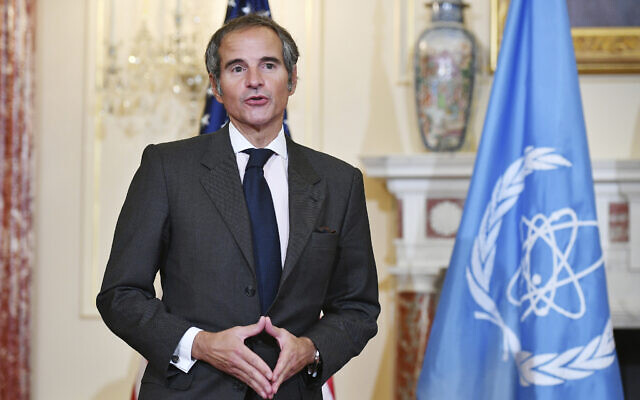 International Atomic Energy Agency Director General Rafael Mariano Grossi, (left) speaks with US Secretary of State Antony Blinken, on Monday, October 18, 2021, in the Benjamin Franklin Room at the State Department in Washington, ahead of a meeting. (Mandel Ngan/Pool via AP)	The head of the International Atomic Energy Agency said the watchdog’s monitoring program in Iran is no longer “intact” after Tehran refused requests to repair surveillance equipment damaged in a June attack on an Iranian nuclear site that has been blamed on Israel.	The drone attack in June reportedly hit the Iran Centrifuge Technology Company, or TESA, in the city of Karaj, northwest of Tehran. According to a report by the International Atomic Energy Agency, the blast destroyed one of its cameras at the site and heavily damaged another. It is unknown how many cameras are there.	IAEA Director General Rafael Grossi said in a Saturday interview with NBC News that Iran cited its ongoing investigation into the attack in refusing the United Nations watchdog access to the site or the ability to replace the damaged cameras.	Grossi told the network that without that access, the IAEA’s monitoring and verification program in Iran is “no longer intact.”	“It hasn’t paralyzed what we are doing there, but [the] damage that has been done, [it has the] potential of us not being able to reconstruct the picture,” of what the Iranians have been doing at the site,” he said.	“If and when the JCPOA will be restarted, I know that for the JCPOA partners to go back to an agreement, they will have to know where they are putting their feet,” Grossi added, referring to the 2015 nuclear deal. More -https://www.timesofisrael.com/iaea-head-ability-to-monitor-iran-site-allegedly-hit-by-israel-no-longer-intact/ [This should surprise no one because Iran has been limiting monitoring in many locations for years. The fact that the cameras are out is simply one more diversion as Iran continues their question to go nuclear. – rdb]Top Iran official: If Israel attacks, response will cause trillions in damageHead of Tehran’s National Security Council makes threat in English and Hebrew in response to reports Jerusalem has okayed $1.5 billion for strikes against its nuclear programBy TOI staff Today, 4:41 pm 	One of Iran’s most senior leaders threatened on Sunday that if Israel attacked its nuclear program, Tehran’s response would require the Jewish state to spend “tens of thousands of billion dollars” to reconstruct the country.	Tweeting in English, Hebrew, Arabic and Persian, Ali Shamkhani, the secretary of the Supreme National Security Council of Iran, commented on reports last week that Israel has approved a budget of some NIS 5 billion ($1.5 billion) to be used to prepare the military for a potential strike against Iran’s nuclear program.	“Instead of allocating 1.5 billion dollars budget for atrocities against #Iran, the Zionist regime should focus on providing tens of thousands of billion dollars funding to repair the damage that is going to be caused by Iran’s shocking response,” said Shamkhani in his English tweet. The Hebrew tweet bore the same message.	Defense Minister Benny Gantz appeared before the Knesset’s powerful Foreign Affairs and Defense Committee on Tuesday to justify the government’s requested budget increase for the military, warning that the additional funds are necessary in order to prepare for a potential strike on Iran’s nuclear program.	Gantz’s appearance came a day after television reports said the government planned to allocate NIS 5 billion ($1.5 billion) for such an attack on Iran, with NIS 2 billion ($620 million) coming from the 2022 defense budget and the rest coming from the current budget.	This summer, the government announced that it had agreed on a NIS 58 billion ($17.5 billion) defense budget for 2022, an increase from the previous defense budget, which was set in 2019 and has remained in force as the governments since then failed to pass a new one.	Also Tuesday, Finance Minister Avigdor Liberman said that a conflict with Iran was inevitable and was the only way to stop the Islamic Republic from reaching nuclear capability. Speaking with the Walla news site, Liberman said that “a confrontation with Iran is only a matter of time, and not a lot of time.”	Amid efforts to resume talks between Tehran and world powers about renewing the 2015 nuclear deal, Liberman said that “no diplomatic process or agreement will stop Iran’s nuclear program.” According to the Yisrael Beytenu party chief, Iran is a bigger problem for Israel than for the rest of the international community, “because they have stated that their policy is the destruction of Israel, and they mean it.” [I must agree with Liberman on this point. – rdb]	United States President Joe Biden’s administration has said it is still seeking a joint US-Iranian return to compliance with the nuclear deal, while acknowledging that it will not wait indefinitely for Tehran to return to the negotiation table.	If it fails to do so, US Secretary of State Antony Blinken told his Israeli counterpart Yair Lapid this month that “every option” will be on the table — an apparent escalation in rhetoric after Biden told Bennett in August that Washington was willing to consider “other options” if the nuclear deal cannot be revived.	On Saturday, the head of the International Atomic Energy Agency said the watchdog’s monitoring program in Iran was no longer “intact” after Tehran refused to allow the repair of IAEA surveillance equipment damaged in a June attack on an Iranian nuclear site that has been blamed on Israel.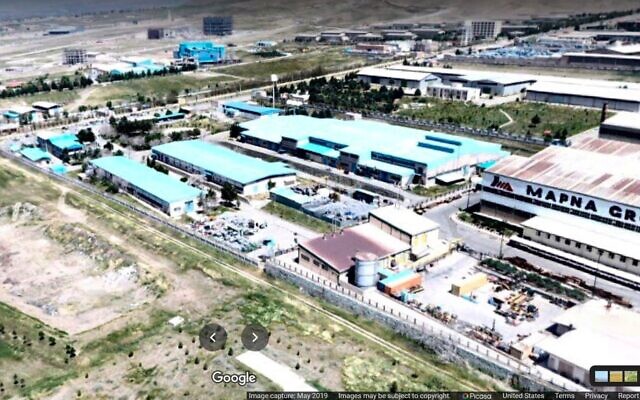 	The drone attack in June reportedly hit the Iran Centrifuge Technology Company, or TESA, in the city of Karaj, northwest of Tehran. According to a report by the IAEA, the blast destroyed one of its cameras at the site and heavily damaged another. It is unknown how many cameras are there.The alleged Karaj centrifuge parts plant near Karaj, Iran, seen in a photo posted online by Google user Edward Majnoonian, in May 2019. (Screenshot/Google Maps)	IAEA Director General Rafael Grossi said in an interview with NBC News that Iran cited its ongoing investigation into the attack in refusing the United Nations watchdog access to the site or the ability to replace the damaged cameras. Grossi told the network that without that access, the IAEA’s monitoring and verification program in Iran was “no longer intact.”	“It hasn’t paralyzed what we are doing there, but [the] damage that has been done, [it has the] potential of us not being able to reconstruct the picture” of what the Iranians have been doing at the site,” he said.	Last month, Iran acknowledged that it had removed several damaged surveillance cameras installed by the IAEA at the Karaj site. In July, Iran accused Israel of mounting the sabotage attack on the site, which makes components for machines used to enrich uranium. Without disclosing details of the assault, Iranian authorities acknowledged the strike had damaged the building.	The attack on Karaj was the latest in a series of suspected assaults targeting Iran’s nuclear program that have heightened regional hostilities in recent months, as world powers attempt to salvage the now-collapsed nuclear deal. Israel is widely believed to have carried out the sabotage, though it has not claimed responsibility. https://www.timesofisrael.com/top-iran-official-if-israel-attacks-response-will-cause-trillions-in-damage/ Iran’s Khamenei urges reversing ‘sin’ of Arab-Israeli normalizationsSupreme leader says some governments have made ‘errors’ by forming ties with Jewish state, fracturing Islamic unityBy AFP and TOI staff Today, 6:12 pm 	Arab nations that normalized ties with Israel last year have “sinned” and should reverse the moves, Iran’s Supreme Leader Ali Khamenei said on Sunday.	The United Arab Emirates, Bahrain, Sudan and Morocco all agreed to normalize ties with Israel in 2020, as Washington under the administration of then-US president Donald Trump made Arab-Israeli rapprochement a foreign policy priority.	“Some governments have unfortunately made errors — have made big errors and have sinned in normalizing (their relations) with the usurping and oppressive Zionist regime,” Khamenei said, referring to Israel.	“It is an act against Islamic unity. They must return from this path and make up for this big mistake,” Khamenei added, in a speech marking a public holiday honoring the birth of the Prophet Mohammed.	Iran has in the four decades since the 1979 Islamic revolution positioned itself as a strong defender of the Palestinian cause and regularly threatens to annihilate the Jewish state.	Egypt and Jordan were until last year the only two Arab countries to maintain normalized relations with Israel.	“If the unity of Muslims is achieved, the Palestinian question would definitely be resolved in the best fashion,” Khamenei said.	In May, Khamenei characterized Israel as a “terrorist base” and “not a country.” More -https://www.timesofisrael.com/irans-khamenei-urges-reversing-sin-of-arab-israeli-normalizations/ Government announces new climate steps, to derision of environmental groupsIn runup to key UN confab, PM adopts call to declare climate change a national security issue, but no decisions taken on key steps such as a climate law, carbon taxBy Sue Surkes Today, 9:24 pm 	A week before the start of critical United Nations climate talks in Scotland and two days before the release of a damning State Comptroller report on Israel’s handling of the climate crisis, the government on Sunday bowed to the Environmental Protection Ministry’s demand that climate change be declared a national security issue. [As the “eco” folks continue the farce that the globalist group started in the 70’s with climate change and global warming the Israeli government bends their knee just as they have with the big COV. – rdb]	Prime Minister Naftali Bennett announced that climate change will henceforth be included in strategic threat planning and be added to the scenarios for which the security establishment, the army and the Home Front must plan.	That was a key demand, not only of the environment lobby, but also of a small group of experts in security and diplomacy. [Now they are sounding like the “Bi-Dum" Crew in the Destruction Center of America. -rdb	The call formed one of several policy steps contained in a national plan for dealing with the climate crisis (in Hebrew) that the Environmental Protection Ministry put before the cabinet on Sunday.	Another one, calling for support to accelerate climate tech development, was also approved, although without any budget.	But several key demands for steps that are being adopted throughout the developed world were missing from the prime minister’s statement.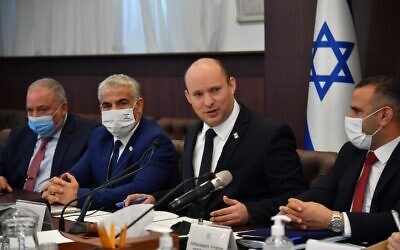 Prime Minister Naftali Bennett leads a cabinet meeting at the Prime Minister’s Office in Jerusalem on October 24, 2021. (Yoav Dudkevitch/POOL)	Among them is the climate law, which was drafted in April, and is being held up by objections from the energy and finance ministries; a carbon tax; work with financial regulators to ensure that the implications for climate change are weighed before any investments are made; and the integration into the pricing of fossil fuels of what are known as indirect costs — to society, public health, and the environment.	Were indirect costs to be included in the pricing of oil and gas, those fossil fuels would be exposed as even costlier than they are already in comparison with  renewable energy sources such as the sun. [That is the entire objective of the ‘climate crisis’. They want the transfer of wealth andto generate funds to the centralized UN bodies at the expense of nation’s independence. There is no real climate crisis, it is nature’s progression. 28 volcanos are currently erupting around the world. They produce more “pollution” than all the cars and planes in the world in a year – rdb]	Environmental organizations derided the prime minister’s announcement.	“Government of shame,” the marine protection organization Zalul wrote on Twitter. With the State Comptroller about to issue a damning report about Israel’s lack of preparedness for the climate crisis, Zalul said, the country had no real achievements to present at the UN conference in Glasgow, which wants global warming to be held to no more than 1.5 degrees above pre-industrial era temperatures.	“Instead of a climate law and concrete action plans, the government is presenting a number of statements that have no backing, no government agreements, and no accompanying implementation plans,” Zalul charged. MUCH MORE - https://www.timesofisrael.com/government-announces-new-climate-steps-to-derision-of-environmental-groups/ Cabinet approves NIS 2.5 billion to fight crime in Arab communityAfter more than 100 Arab citizens killed in violent crime so far this year, Bennett says the Israeli Arab population ‘needs to join the fight as well’By Aaron Boxerman and Amy Spiro Today, 9:00 pm 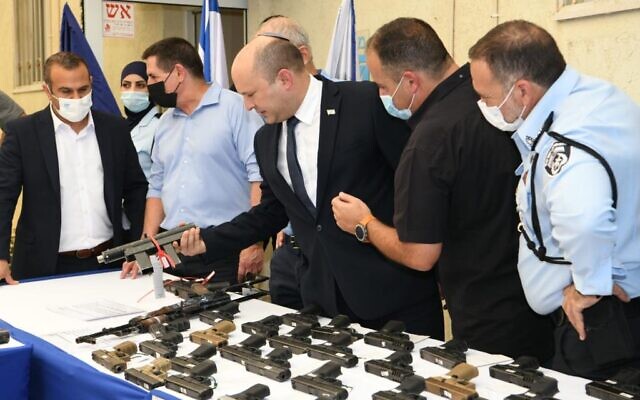 Prime Minister Naftali Bennett (center) visits a police station on August 11, 2021, to announce a new national plan to tackle crime in the Arab sector. (Amos Ben-Gershom/GPO)	The cabinet passed a plan on Sunday to allocate NIS 2.5 billion ($750 million) over the next five years to fight the wave of criminal activity in Arab communities, where more than 100 people have been killed in violent crimes so far this year.	According to officials, around NIS 1.4 billion ($436.7 million) will go toward strengthening law enforcement: funding intensified operations by security agencies and building new police stations in Arab towns. Another NIS 1 billion ($312 million) will fund dozens of civilian programs designed to deal with the crime wave.	The Prime Minister’s Office said Sunday evening that the program’s goals include disbanding the many prominent underworld organizations, boosting the sense of public security among citizens, significantly reducing the number of illegal weapons held by civilians and increasing cooperation with local authorities and trust by local civilians.	“This is not a one-sided task, and this is not just a task of the government, but this is a shared goal of the government of Israel and the Arab public,” said Prime Minister Naftali Bennett, following the passage of the plan. “The state will do its part, but the Arab street needs to join the fight as well. It won’t be easy, but we must succeed.”	Ending the crime wave, which has claimed 104 Arab victims so far this year, consistently ranks as the number one priority for Arab Israelis in opinion polls.	“We believe that the fight against crime must rely on two elements: strengthening the police on one hand, and on the other hand, economic development, giving young people skills, and so on,” said Arab Israeli official Hassan Tawafreh, who directs a government office charged with strengthening the Arab Israeli economy, in a September phone call with The Times of Israel.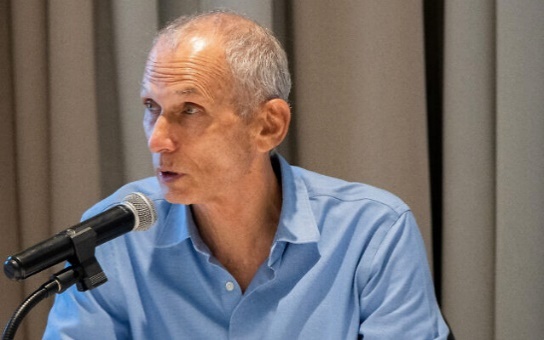 Public Security Minister Omer Barlev visits a business that was a victim of protection racket, in the upper Galilee, between Rosh Pina and Kiryat Shmona, August 11, 2021. (Basel Awidat/Flash90)	Public Security Minister Omer Barlev said that the passage of the national plan makes it clear how seriously the government is about tackling the issue.	“It is clear to the entire government that the violence and crime on the Arab street poses a threat to the State of Israel,” said Barlev in a statement. “The crime families in Arab society are holding the entire Arab sector by the throat.”	In a briefing to reporters earlier on Sunday, Barlev emphasized how much the Arab criminal organizations in Israel have a stranglehold on entire communities.	“The crime organizations don’t just rule the streets,” he said, “they control bidding for public projects and have taken over hundreds of millions of shekels in public funds, they threaten some Arab mayors and have even taken over bidding on national contracts.”	The public security minister added that it was critical for mass efforts to begin immediately to tackle the problem.	“We’ve reached the 11th hour,” he said. “In 2002, Israel reached a consensus after harsh terror events to launch Operation Defensive Shield, we must also launch a mission to stop this downward spiral.” https://www.timesofisrael.com/cabinet-approves-nis-2-5-billion-to-fight-crime-in-arab-community/ In 1st in Biden era, Israel advances construction of over 1,300 settlement homesAnnouncement comes amid reports 3,000 settler homes will be okayed this week in the West Bank alongside 1,300 Palestinian homes; Jordan, PA, Meretz party condemn decisionBy Agencies and TOI staff Today, 6:47 pm 	More than 1,300 new homes are set to be built in West Bank settlements, the Construction and Housing Ministry announced in a statement on Sunday.	“Tenders for 1,355 homes in Judea and Samaria have been published,” a ministry statement said, using the West Bank’s biblical name. The homes are slated to be build in seven settlements, including 729 in Ariel, 346 in Beit El, 102 in Elkana and 96 in Adam. The announcement is the first of its kind since US President Joe Biden — who has voiced his opposition to settlement expansion — took office in January.	The publication of marketing tenders by the Housing Ministry is a bureaucratic step that projects in larger settlements are required to go through even after receiving “final validation” approval for construction by the Defense Ministry.	“Just as we promised, we are now following through,” said Construction and Housing Minister Ze’ev Elkin on Sunday. “Strengthening and widening the settlements in Judea and Samaria is a necessary and very important part of the Zionist enterprise.” Elkin said he welcomed moving forward with the construction “after a long period of stagnation in building in Judea and Samaria.”	Hebrew media outlets reported last week that more than 3,000 new settlement homes are expected to be advanced this week alongside some 1,300 Palestinian homes in the West Bank’s Area C. The plans for that construction were slated for approval in August, but were delayed.	Media reports have indicated that Prime Minister Naftali Bennett is facing pressure from Biden — whom he met in late August at the White House — to restrict settlement building. Bennett, leader of the right-wing Yamina party, is a longtime proponent of settlement expansion and an outspoken opponent of the establishment of a Palestinian state. [Me thinks that there could be a bruhaha brewing with this one. The “donkey-rats” have been against expansion and development of Judea / Samaria for years. – rdb]	On Friday, US State Department spokesman Ned Price said the US was “concerned” about reports of new settlement housing plans. He called on Israel and the Palestinians to “refrain from unilateral steps that exacerbate tension and undercut efforts to advance a negotiated two-state solution” to the conflict.	In response to Elkin’s announcement on Sunday, Meretz MK Mossi Raz tweeted his displeasure with the Bennett-led government — of which he is a member.	“The Yamina government is disregarding Meretz,” wrote Raz. “It’s heading 10 degrees more to the right than the last government. Building in settlements outside of Israel harms Israel.” [Meretz needs to be disregarded because they are essentially self-hating Jewish folks who want to give up the farm. – rdb]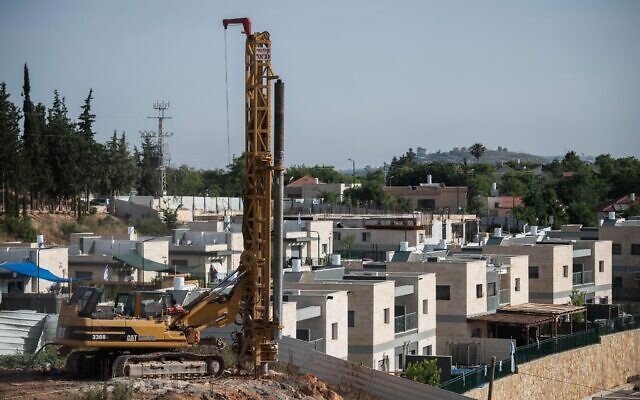 The narrow governing coalition must pass a 2021 budget in the next few weeks, and Bennett and other ministers have warned against rocking the boat in the run-up to that vote. If the much-delayed budget does not pass by the November 14 deadline, the coalition will automatically dissolve, triggering new elections.Construction work is seen in the West Bank settlement of Yakir, on June 11, 2020. (Sraya Diamant/Flash90)	Palestinian Authority Prime Minister Mohammed Shtayyeh, speaking at a weekly cabinet meeting on Sunday, called on world nations, and especially the US, to “confront” Israel over the “aggression” that settlement construction poses for the Palestinian people.	Jordanian Foreign Ministry spokesman Haitham Abu Al-Ful blasted settlement construction and the general “confiscation” of Palestinian land as “illegitimate.” He also condemned the announcement as “a violation of international law.”	Separately on Sunday, Elkin announced his ministry’s plan to double the number of homes in the Jordan Valley, in order to reach 3,000 families living in the area by 2026. Elkin said the ministry plans to invest NIS 224 million ($70 million) to build 1,500 new homes in 21 settlements in the area. Those homes have yet to be approved by the relevant authorities.  https://www.timesofisrael.com/in-1st-in-biden-era-israel-advances-construction-of-over-1300-settlement-homes/  Shin Bet, Foreign Ministry rep heading to US over outlawed Palestinian groupsDefense official says evidence tying 6 Palestinian rights organizations to terror is ‘ironclad’; ministers slam Gantz for not telling them about plan to make bodies illegalBy Aaron Boxerman and TOI staff Today, 11:34 pm 	An envoy from the Shin Bet security service and the Foreign Ministry will be sent to the United States with “unequivocal” information proving six Palestinian human rights groups had terror ties that justify them being outlawed, a senior Israeli defense official said Sunday.	Israel claims the targeted groups were a front for a small PLO faction with a violent history, the Popular Front for the Liberation of Palestine.	On Friday afternoon, Defense Minister Benny Gantz announced that the six Palestinian civil society groups — including prominent ones with significant backing and oversight from the European Union and other international bodies — were being designated terror organizations, asserting that they worked on behalf of the PFLP, which Israel considers a terror group.	Applying the terror label to the six groups, including some that receive European funding, appeared to catch the US and Europe off-guard.	US officials said they were not warned in advance that Israel was moving against the groups and that they wanted more evidence. Israel later insisted some Biden administration officials were notified ahead of time.	In the Sunday briefing, the senior official told reporters that the intelligence connecting the organizations to the PFLP was “ironclad.” He said the material included “unequivocal evidence that includes video footage, photos, payment receipts that tie the said groups to the backing of terror activity.”	The pattern of activity in using civilian organizations as a cover for terror activity and financing is a familiar method for the PFLP, he said. MORE - https://www.timesofisrael.com/shin-bet-foreign-ministry-reps-heading-to-us-over-outlawed-palestinian-groups/ Bennett says government earmarking NIS 10 billion ‘for future coronavirus waves’PM warns further outbreaks ‘could happen in another month, another six months, or not at all’; says finance minister agreed to ‘one-time expansion of the 2022 budget framework’By TOI staff Today, 1:54 pm 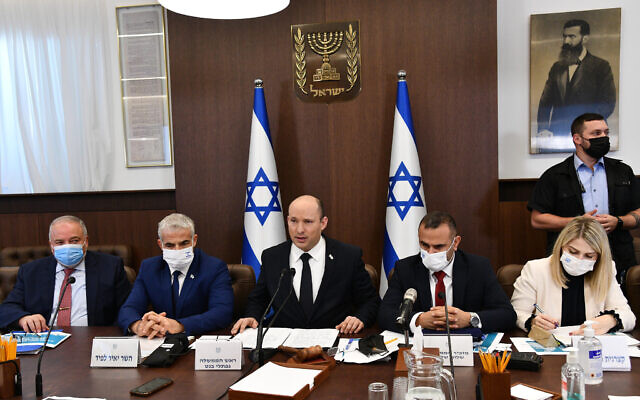 Prime Minister Naftali Bennett (C) and other ministers attend a cabinet meeting at the Prime Minister's Office in Jerusalem on October 24, 2021. (Haim Zach / GPO)	Prime Minister Naftali Bennett announced on Sunday that the government was earmarking an additional NIS 10 billion to deal with possible future coronavirus waves that “could happen in another month, another six months or not at all.”	Speaking at the opening of the weekly cabinet meeting in Jerusalem, Bennett said the country was “currently on the way out of the Delta wave” but that preparations must be made for the ongoing threat of further outbreaks. [Considering the approach Israel is taking like much of the so called ‘civilized world’ which is not very civilized anymore, he is right - there will be another outbreak of some form of a corona type flu because the JABS mess with your immune systems and actually keep them in an impaired state so you are susceptible to many kinds of infections. You can’t really get a herd immunity with these JABS because they aren’t a true ‘vaccine’ nor do they function as one. The reason for all the variants is the vaccine because it simply causes the production of the spike protein and not an immunity against the various viri that keep changing and reinfecting people. This is exactly what Dr. Malone warned against but the deep state globalists don’t care. They are working to thin the population. That will cut down on Medicare/Medicaid and Social security expenses which are rapidly diminishing and according to many sources will be depleted in a few years. Who did this plandemic hit the hardest? Elderly and people with multiple comorbidities who are more likely users or government payment type services. – rdb]	“Alongside the success at this stage in dealing with the coronavirus, we are always looking to the future and preparing the ground for the possibility of future waves of the virus,” Bennett said.	“Therefore, I announce here that we are creating an economic and medical safety net of NIS 10 billion for future coronavirus waves that could happen in another month, another six months or not at all,” he declared, saying that the “one-time expansion of the 2022 budget framework” had been okayed by Finance Minister Avigdor Liberman.	“We will be prepared to continue to protect the citizens of Israel,” Bennett added. [Most of this is bilge patting themselves on the back for their pathetic efforts.- rdb]	It was not clear where the additional funds would come from, if implemented.	The two-year national budget currently making its way through the Knesset allocates NIS 432 billion ($135 billion) for 2021 and NIS 452 billion ($140 billion) for 2022.The budget includes sweeping reforms of the kashrut establishment and the agriculture industry, steep taxes on disposable plasticware and sugary drinks, and considerable changes to import policies.	Health Minister Nitzan Horowitz reportedly secured a NIS 2 billion ($619 million) increase in funding for health care. The Health Ministry budget will now stand at NIS 5 billion ($1.5 billion).	Horowitz had previously warned that the health system was “on life support and needs an urgent transfusion, irrespective of the coronavirus…. It is functioning in emergency mode and it’s impossible to continue like this.”	Failure to pass the pair of budget bills in second and third readings in the Knesset plenum by a November 14 deadline would automatically dissolve parliament and trigger elections.	Israel appears to be at the tail end of a coronavirus wave, as new infections and serious cases have ticked down over the past few weeks.	Speaking at the Knesset Health Committee Sunday morning,  Dr. Sharon Alroy-Preis, the Health Ministry’s chief of public health services, said that Israel was on its way out of the fourth wave.	“Right now the expectation is that the downward [morbidity] trend will continue, and we will see fewer verified cases by the day,” Alroy-Preis told lawmakers. “We are preparing to present the government with an exit plan.”	The Health Ministry said on Sunday that just 324 new coronavirus cases were confirmed the previous day, with a testing rate of 0.98%, the first time the number had dipped below 1 since June. Testing rates tend to be lower at the weekend.	There were 13,050 active cases, including 433 patients hospitalized. Of them, 307 were in serious condition, with 157 of them on respirators.	Israel’s total COVID death toll since the start of the pandemic stood Sunday morning at 8,046.	The ministry also said that, as of Sunday morning, 6,217,352 Israelis have received at least one vaccine dose, 6,217,352 have gotten two shots and 3,896,785 have been administered a booster. https://www.timesofisrael.com/bennett-says-government-earmarking-nis-10-billion-for-future-coronavirus-waves/  [What I am very curious about is how many of those 8046 deaths had received the JAB somewhere during the last two years. I would anticipate it is higher than you think. Remember they kept redefining unvaccinated to include those who hadn’t had a JAB in 6 months or not received the 3rd JAB. – rdb]Health officials say Israel could start vaccinating kids 5-11 by mid-NovemberVirus czar: Israeli kids to start getting inoculated after US counterparts, parents must ‘protect their children’; Health chief Ash: Government go-ahead may come ‘in several weeks’By TOI staff Today, 1:01 pm 	Health Ministry officials said Sunday that Israel could greenlight coronavirus vaccines for children aged 5 to 11 starting mid-November, following the expected approval of the shots by US regulators.	Speaking to 103FM radio, coronavirus czar Salman Zarka said young Israeli children were likely to receive the vaccine a few weeks after their US counterparts.	“I estimate the second half of November is a reasonable deadline after our experts have discussed it,” Zarka, who is spearheading the national efforts to combat the pandemic, said in the interview.	“Even in the past when vaccines were approved by the FDA, our international experts discussed [the matter] before approval from the [Health Ministry] director-general,” he said. [First and foremost this is fallacious! These JABs are not fully approved they are under an EUA (experimental use authorization) because the have not been adequately tested. The only approved was a form that is in Europe and isn’t being produced yet at least not in the US. That means that all these JABS are experiments on human beings something that the Nuremburg Code says is a NO NO particularly if there is no real informed consent and you can’t have informed consent if you don’t know exactly what is in the JAB and the inserts as far as I know are still not complete. What we do know is now more than 17000  people have died in close proximity of the JAB and many more have had bad reactions and that is only from the voluntary VAERS data which is grossly under-reported. – rdb]	“We will do the same this time — explain it to the parents and encourage them to get the vaccine and protect their children,” Zarka said. [This is a travesty and a horrific sin for these people. The Holy One will ultimately have His say and hopefully His retribution against those doing this to children when their mortality/morbidity from the disease is less than the mortality/morbidity of the JAB. Vile and evil are the only words for these critters. – rdb]	On Friday, the US Food and Drug Administration said that kid-size doses of Pfizer’s COVID-19 vaccine appear to be highly effective at preventing symptomatic infections in elementary school children and caused no unexpected safety issues.	Health Ministry director-general Nachman Ash also told the Kan public broadcaster on Sunday that Israeli officials will examine the research before granting permission for the shot to be given to children below the age of 12.	“We will discuss the results of Pfizer’s research and then consider whether to approve the vaccine for children. It will take a few weeks,” he said. [The “research” by their own whistleblowers is totally distorted and stilted. – rdb]	The FDA posted its analysis of Pfizer’s data ahead of a public meeting on Tuesday, where a panel of outside experts will debate and vote on whether the shots are ready to be administered to the 5-11 age group.	If the FDA authorizes the shots, the Centers for Disease Control and Prevention will make additional recommendations on who should receive them the first week of November. US children could therefore begin vaccinations early next month. [Refuse – refuse a 1000 times refuse! Children should not take this. Most of the medical profession is simply parroting the trash coming from CDC which is bogus. If you have watched the reports and listened to many who actually have done research on this JAB you will see that it is not accurate and true. It is a political agenda.  - rdb]	Israel’s policy has been to closely follow FDA guidelines on COVID-19 vaccine usage, though it has also broken with US regulators in offering booster shots to the general population.	In Israel, full-strength Pfizer shots already are recommended for anyone 12 or older, but pediatricians and many parents are anxiously awaiting protection for younger children to stem infections from the extra-contagious Delta variant and to help keep kids out of quarantine and in school.	Pfizer on Friday posted results showing the two-dose vaccine was nearly 91% effective at preventing symptomatic infection in young children. Researchers calculated the figure based on 16 COVID-19 cases in youngsters given dummy shots versus three cases among vaccinated children. There were no severe illnesses reported among any of the youngsters, but the vaccinated ones had much milder symptoms than their unvaccinated counterparts.	Most of the study data was collected in the US during August and September when the Delta variant had become the dominant COVID-19 strain.	Israel appears to be at the tail end of its fourth coronavirus wave, as new infections and serious cases have ticked down over the past few weeks. MUCH MORE - https://www.timesofisrael.com/health-officials-say-israel-could-start-vaccinating-kids-5-11-by-mid-november/ Vaccinated and want to visit Israel? Read the fine print firstAlthough new rules, due to go into effect on Nov. 1, permit tourists who've been jabbed with WHO-recognized COVID vaccines to enter the country, local tourism experts say the conditions still too strict to revive the sector Reuters | Published: 10.24.21, 18:48 	Local hoteliers say that tourists hoping to visit Jerusalem or Tel Aviv after Israel's announcement last week that it would open to some vaccinated foreign travelers should read the fine print before booking.	The new rules, due to go into effect on Nov. 1 ahead of the Christmas season, permit individual tourists who have received COVID-19 vaccine boosters to enter but not if more than six months have elapsed since their last dose, with some exceptions.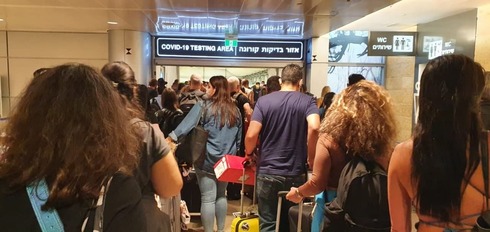 Tourists at Ben Gurion Airport	That has tempered excitement among hoteliers hoping for some improvement around 20 months after Israel banned most foreigners to halt the spread of the coronavirus.	"How many tourists out in the world have gotten boosters or are sitting in those six months following their second dose?" Israel Hotel Association CEO Yael Danieli said.	"Even if both parents in a family are vaccinated, their children under 12 are not, so they mostly can't come to Israel."	Israel has offered third doses of the Pfizer-BioNTech jab to all residents over 12. Other countries, including the United States, have begun administering vaccine boosters but in many cases only to the elderly or people with underlying medical conditions. That means many would-be travelers whose last dose was before May 1 cannot enter Israel.	Hotel owners in Jerusalem, Tel Aviv, Nazareth and Bethlehem in the occupied West Bank say they have yet to see a large increase in bookings. The entry rules also apply to visitors wanting to visit the West Bank as Israel controls all the border crossings. Tourists who enter Israel are also generally able to travel to Bethlehem and other Palestinian towns.	"It is a great step to start, but I am not expecting big numbers until next year," said Joey Canavati, Bethlehem's Alexander Hotel manager. "At the moment we just want to stop the bleeding, stop digging into our savings."	Tourism dropped over 80% in 2020 after hitting a record high of 4.55 million visitors in 2019 that contributed $7.2 billion to Israel's economy and boosted tourism-dependent Bethlehem. The new rules, which await ratification, include some exemptions.	Entry will be granted to travelers, including children, who recovered from COVID-19 in the six months prior. Anyone who recovered earlier will also be admitted if they received at least one vaccine dose approved by the World Health Organization.	In recent months, Israel has allowed in small groups of vaccinated tourists. The new rules exempt such groups from the six-month requirement, so long as members take PCR or antigen tests every 72 hours for the first two weeks of their stay.	Danieli is urging the government to apply similar rules to individual tourists. "We just want to make it easier for tourists, so they come back. We can't say how many will be able to come with these rules." https://www.ynetnews.com/travel/article/s1etjaglt Israel, Germany agree to add NIS 20 million to Holocaust survivors’ stipendsSome 3,700 survivors to receive an additional 100 euros per month, while those suffering from dementia or Alzheimer’s will also get another 500 euros annuallyBy TOI staff Today, 5:42 pm 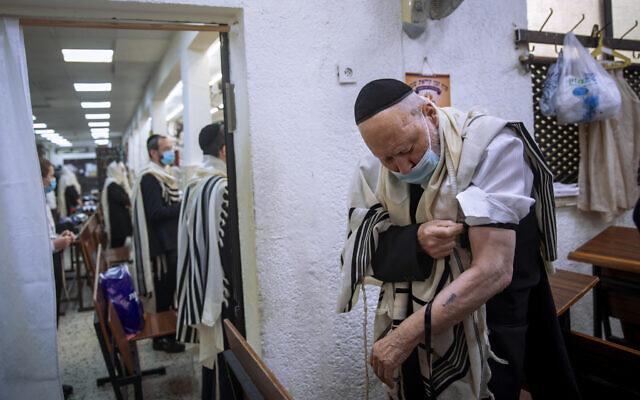 Holocaust survivor Yehoshua Datsinger places tefillin on his arm above the Auschwitz concentration camp identification number tattoo, during morning prayer at a synagogue, in Bnei Brak, Israel, September 21, 2020. (Oded Balilty/AP)		The cabinet on Sunday unanimously approved an agreement between Israel and Germany that will see Berlin allocate an extra NIS 20 million (€5,356,257) per year toward the monthly stipends of some 3,700 Holocaust survivors.		This will increase each stipend by 100 euros per month.		Those suffering from dementia or Alzheimer’s disease will get an annual payment of 500 euros in addition to the monthly stipends.	Foreign Minister Yair Lapid said the decision to approve the stipends was “the most important” that the cabinet had made in its weekly meeting.
	“The State of Israel has a historic debt to Holocaust survivors,” he tweeted. “Our mission is to make it easier for them in the last years of their lives.”
	The development came following an agreement in principle that was signed in 2019 with the German finance ministry. The extra funding was finally approved after Israel’s Holocaust Survivors Rights Authority, a government body, asked Germany for the additional funding due to the increasingly difficult financial and mental circumstances of many survivors, which were exacerbated by the COVID-19 pandemic.
	Social Equality Minister Meirav Cohen said that lockdowns ordered during the pandemic over the past year and a half, which at times kept Israelis confined to their homes, had “opened old wounds for many Holocaust survivors” who had endured lockdowns and isolation during their childhoods.
	The addition to the stipends, she said, will help with “the mental care of closing those old wounds that came up.”
	An April survey found that over half of the Holocaust survivors living in Israel require food handouts, with many saying they don’t have the funds to pay for essentials such as eyeglasses and hearing aids.
	In a poll conducted by the nonprofit Holocaust Survivors’ Welfare Fund, 51 percent of respondents said they relied on food given to them by various charities, with a third saying they were in “dire need” of the assistance.
	According to the poll, many survivors say they are forced to give up essentials in order to be able to pay for food. Forty-three percent of respondents said they didn’t have enough money for glasses, 33% said they couldn’t afford dental care and 27% said they couldn’t pay for hearing aids.
	The number of Holocaust survivors in Israel requiring financial assistance has risen in recent years.
	According to a State Comptroller report released in October, there were 51,175 survivors who receive yearly grants — 70% of the total — who require additional financial benefits “to live with dignity,” up from 67% in 2017.
	In January, the Central Bureau of Statistics said that some 900 Holocaust survivors in Israel had died of COVID-19 over the course of the pandemic in 2020. Over the year, some 3,500 Holocaust survivors were known to have contracted the virus, meaning that the reported death rate among survivors was 17%, slightly higher than the 16% death rate seen in the general population for the same age group.
	Earlier this month, outgoing German Chancellor Angela Merkel visited Israel and laid a wreath at the Yad Vashem Holocaust museum in Jerusalem, where she declared that Germany bears a “responsibility” toward Holocaust survivors.https://www.timesofisrael.com/israel-germany-agree-to-add-nis-20-million-to-holocaust-survivors-stipends/ 'Severe concerns': Israeli scientists sound alarm to FDA concerning COVID vaccineMiddle East nation 'the world laboratory' for Pfizer shotBy Art Moore Published October 24, 2021 at 11:26am 	As the U.S. Food and Drug Administration discusses administering COVID-19 vaccines to young children, an independent group of Israeli physicians, lawyers, scientists and researchers is advising the FDA of their "severe concerns" regarding the reliability and legality of official Israeli vaccine data.	The Israeli group, the Israeli Professional Ethics Front, said it recognizes the Jewish state has been seen as "the world laboratory" regarding the safety and efficacy of the Pfizer-BioNTech vaccine.	But the data is flawed, the group said in its letter.	"We believe that the significant failures underlying the Israeli database, which have been brought to our attention by numerous testimonies, impair its reliability and legality to such an extent that it should not be used for making any critical decisions regarding the COVID-19 vaccines," the letter said.	Ahead of a meeting of expert advisers to the FDA scheduled for Tuesday, the agency released a briefing document from Pfizer and its partner BioNTech in which the companies state their data supporting authorization of their COVID-19 vaccine for children ages 5 to 11.	The letter by the Israeli Professional Ethics Front outlines what it describes as "the main failures" of Israel's data and reporting.1. Lack of a Public and Transparent Adverse Events Reporting System2. Severe Impairments in Healthcare Professionals’ Adverse Events Reporting SystemBottom of Form3. Data Distortion (including the deletion of thousands of citizen responses to a post by the Israeli Ministry of Health)4. Legal and Ethical Violations in Data Collection Processes	The group told the FDA its conclusion is "reinforced by the significant doubts about the reliability of the data reported by Israel, as detailed above, and the consequent major concern that their use might be misleading and thus disrupt the decision-making processes pertaining to the Pfizer-BioNtech COVID-19 vaccines."	The group cited a verse from the biblical book of Leviticus that says, "Do not stand idly by while your neighbor's blood is shed."	"In the spirit of those words, we implore the committee to take into consideration our urgent warnings and adopt utmost precaution when referring to the Israeli data concerning the safety and efficacy of the Pfizer-BioNtech COVID-19 vaccines."We'll examine myocarditis risk after shot approved
	The FDA advisory panel is scheduled to meet Tuesday to discuss Pfizer's request to administer its vaccine to children ages 5 to 11.	A group called the Vaccine Safety Research Foundation is urging citizens to submit comments online to the FDA panel before Oct. 25.	A briefing document, which relies extensively on Israeli data, has been posted by the FDA in preparation for the meeting.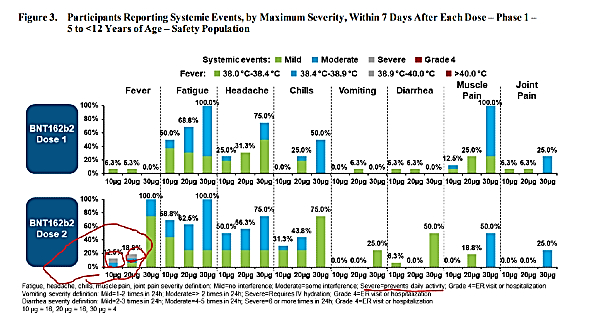 	A slide in the document indicates that for every 10 million children who receive a dose of the vaccine, as many as 6 million will experience fatigue, up to 5 million will have headaches and up to 1 million will have a fever.	The document, on page 10, says "the number of participants in the current clinical development program is too small to detect any potential risks of myocarditis associated with vaccination."	"Long-term safety of COVID-19 vaccine in participants 5 to <12 years of age will be studied in 5 post-authorization safety studies, including a 5-year follow-up study to evaluate long term sequelae of post-vaccination myocarditis/pericarditis." [The five years won’t be up for another 4 years. – rdb]	The risk of myocarditis was cited last month by an FDA advisory panel that voted 16-2 against Pfizer booster shots for people 16 to 65.	Earlier this week, the FDA delayed its decision on administration to young people of the Moderna vaccine. Pfizer and Moderna employ the messenger RNA technology, which "teach" cells to make a protein that triggers an immune response rather than inserting a live virus, as do traditional vaccines.	The agency is planning to review the data regarding myocarditis further before making a decision, the Wall Street Journal reported.	Sweden, Finland and Norway have halted the Moderna COVID-19 vaccine for younger people, and Iceland has stopped administering the shot to everyone, as WND reported.	Last Friday, France's health authority advised against using the Moderna vaccine because of the myocarditis risk.	White House coronavirus adviser Dr. Anthony Fauci said Friday in an MSNBC interview he expects a CDC recommendation on whether to approve the Pfizer vaccine for children 5-11 to come the week following the FDA's Oct. 26 meeting.	The White House said Wednesday on Twitter that in "anticipation of upcoming FDA and CDC independent advisory committee meetings," President Biden "announced his plan to ensure that if a vaccine is authorized for children ages 5-11, it is quickly and equitably distributed to families across the country."	A fact sheet said the administration "has procured enough vaccine to support vaccination for the country’s 28 million children ages 5-11 years old."Vaccine doesn't stop the spread
	Public health officials and the vaccine makers have shifted from claiming the vaccines stop the spread of COVID-19 to touting their effectiveness at minimizing symptoms.	Pfizer emphasized this week that its smaller dose for children is nearly 91% effective in preventing symptomatic COVID-19.	On Friday, British Prime Minister Boris Johnson conceded -- as has CDC Director Rochelle Walensky -- that vaccination does not offer protection from catching COVID and from spreading it. [If a JAB doesn’t cause protection OR stop the spread there is ABS”OLUTELY NO USE in getting it when you see the complication rate and 17000 dead. – This is a vile sin and a blot on the BIG pharm group and the entire medical profession whose basic tenent is FIRST DO NO HARM. – rdb]BREAKING: UK Prime Minister Boris Johnson concedes vaccination does NOT offer protection from catching COVID, nor from spreading it.Vax mandates are, therefore, a fraud. pic.twitter.com/M6aE3DRDoW— Raheem J. Kassam (@RaheemKassam) October 22, 2021	Johnson made the statement as an argument for getting a booster.	Dr. Robert W. Malone, who invented the mRNA technology but opposes vaccinating children who statistically have virutally no risk of serious illness from COVID-19, said Friday on Twitter that public health officials should just be open about the fact that "the jabs for kids are not going to be one-and-done."	"They will likely have to be repeated twice for each school year, at approx six month intervals. For minimal if any direct clinical benefit to the child. And will not prevent infection."	It will change, they know it will change, but they want to turn the tyranny temperature up slowly so the frogs don’t know they’re boiling until it’s too lateBoosters forever. That’s their plan. https://t.co/bDFPfmMwBa— Buck Sexton (@BuckSexton) October 22, 2021	Walensky said Thursday that the definition of "fully vaccinated" is unchanged, because not everyone is yet eligible for boosters.	But she said the agency "may need to update our definition of 'fully vaccinated' in the future."	Earlier this week -- underscoring her lack of confidence in vaccines stopping the spread -- Walensky said the CDC will continue to recommend masks in all schools, even after the vaccines are rolled out. [The JAB is useless the mask is useless and Walensky is not only useless she is evil for promoting this charade. – rdb]	Today: CDC Director Walensky confirms that boosters may soon be mandatory to be considered “fully vaccinated.”“We have not yet changed the definition of fully vaccinated. We will continue to look at this. We may need to update our definition of fully vaccinated in the future.” pic.twitter.com/mVgfSteYxp— Michael P Senger (@MichaelPSenger) October 22, 2021	Canadian Prime Minister Justin Trudeau said his government has a deal with Pfizer for 35 million booster doses for 2022 and 30 million for 2023, with options for another 30 million in each of those years. In addition, there's an option for 60 million doses in 2024.If you think it will end soon, think again! pic.twitter.com/oD3hKJwJlN— Dr. Urso (@richardursomd) October 22, 2021Why aren't European nations vaccinating kids?
	While the U.S. is weeks away from rolling out a COVID-19 vaccine to children as young as 5, European nations are not vaccinating their young children, and they're taking off the masks, noted Michael Brendon Dougherty in a National Review column.	He said Walensky's announcement that children should continue to mask after being vaccinated raises many questions. [Her statement shows that either she is ignorant or wicked.  – rdb]PLEASE WATCH the video on the first page concerning the Amish and Covid – 5 minutes and you will then begin to understand. Spread this knowledge around to those you love. – rdb]	"If not when vaccines become available to children, then when? When a certain number take them? When they get boosters six months later? Given that unvaccinated children are demonstrably safer from COVID than are vaccinated adults who often live and work without the mask requirement, what other possible milestone is there?"	Dougherty also wondered why "the United States so far out on the limb with childhood vaccines."	Most countries aren't close to vaccinating children under 12, he noted. And Israel offers COVID vaccines only to children ages 5 to 11 who have chronic lung illnesses or who are severely immunocompromised.	"Do U.S. health officials, and those laymen and -women who are supremely anxious that all children get vaccinated, think that Europe lacks medical and scientific wisdom?" he asked.	European countries largely are not mandating masks for young schoolchildren, Dougherty noted, and the European Centre for Disease Prevention and Control is strongly against school closures.	"The negative physical, mental and educational impacts of proactive school closures on children, as well as the economic impact on society more broadly, would likely outweigh the benefits," the guidance says.	In contrast, the CDC has no mention of developmental, social or mental-health impacts of masking children.https://www.wnd.com/2021/10/4954710/ Border Patrol to fire up to 5K agents over vaccine mandateOAN Newsroom  UPDATED 12:34 PM PT – Saturday, October 23, 2021	U.S. Border Patrol plans to fire agents who don’t receive the COVID-19 vaccine.	According to reports on Friday, the agency is looking to enforce Joe Biden’s federal vaccine mandate by the end of November. They said those who refuse to do so without an approved religious or medical exemption could face action up to termination.	Critics have said this would only further complicate the crisis at the southern border, where over 1.5 million illegal immigrants have crossed in 2021 alone. Arizona Rep. Andy Biggs (R) said he believes as many as 5,000 agents could separate from Border Patrol over the issue.	“Think of how many people, like on the border, Border Patrol. How many of these Border Patrol agents are going to separate? I’ve been told it could be as many as 5,000,” said Biggs. “And if that many were to leave, as porous as our border already is, you’d truly have a national security crisis along your border.”
	CBP released the latest numbers for border illegal alien encounters.
	192,001 in September.
	Totaling the Fiscal Year 2021 numbers to 1,734,686.
	This is the highest level ever recorded.#BidensBorderCrisis
	— Rep Andy Biggs (@RepAndyBiggsAZ) October 22, 2021
	According to the Department of Homeland Security, the last date to receive the vaccine before being terminated is Nov. 8.
	“DHS is actively working to ensure compliance with President Biden’s executive order requiring that all federal employees be vaccinated against COVID-19 by November 22, except in limited circumstances where an exception is required by law,” said CBP Media Relations Headquarters Branch Chief Justin Long. https://www.oann.com/border-patrol-to-fire-up-to-5k-agents-over-vaccine-mandate/  [Cure stupid OR evil – NO WAY – rdb]Florida Governor DeSantis to offer $5,000 hiring bonus for police who lose jobs on vaccine mandates in other states 25 Oct, 2021 00:20 / Updated 25 minutes ago	Republican-controlled states are increasingly trying to recruit law enforcement officers who lose their jobs because of Covid-19 jab mandates, and Florida may soon up the ante by offering displaced cops a $5,000 relocation bonus. 	Florida Governor Ron DeSantis told Fox News on Sunday that he hopes to sign legislation authorizing the hiring bonuses as part of an effort to fight “unconstitutional” vaccine orders and fill a need for more officers in his state. The Republican governor on Friday called a special legislative session to pass bills needed to protect residents from losing their jobs because of jab orders.	“In Florida, not only are we going to want to protect the law enforcement and all the jobs, we’re actually actively working to recruit out-of-state law enforcement because we do have needs in our police and our sheriff’s departments,” DeSantis said in a Fox News interview, citing vaccine mandates in such states as Washington and New York.	So NYPD, Minneapolis, Seattle, if you’re not being treated well, we’ll treat you better here, you can fill important needs for us, and we’ll compensate you as a result	DeSantis, who has waged a war against vaccine mandates in his state, said that first responders and medical workers who were praised as heroes during the early days of the pandemic are now becoming outcasts because of the refusal to get a Covid-19 vaccine. “They couldn’t do their jobs on Zoom,” he told Fox host Maria Bartiromo. “They had to be there, and they did it with honor and integrity. Now, you have people who want to kick them out of their job over the shot, which is basically a personal decision?”	DeSantis argued that those officers who had recovered from Covid-19 should be exempted from the mandate due to the fact that they developed “natural immunity” to the virus. “They’re making no accommodations for that. They’re still pretending like that doesn’t even exist.”	Such states as Indiana, Arizona and Alaska have already been either openly courting officers forced out of their jobs because they won’t get vaccinated against Covid-19 or have timed their recruiting pitches with the introduction of vaccine mandates.	Chicago’s police union has, meanwhile, estimated that more than 3,000 officers in the city face possible elimination of their jobs because of their refusal to get jabbed.	Los Angeles County Sheriff Alex Villanueva earlier this month said he won’t enforce a vaccine mandate on his employees because he would lose as much as 10% of a workforce that is already stretched thin by budget cuts.	The vaccine mandate imposed by Washington Governor Jay Inslee is one of the strictest in the nation and has already cost nearly 1,900 state employees their jobs. The Washington State Patrol said on Tuesday that 127 of its workers had been forced out.	One of those displaced was state trooper Robert LeMay, who ended his 22-year career last week by signing off to his dispatcher for the last time, saying, “This is the last time you’ll hear me in a state patrol car, and Jay Inslee can kiss my ass.” A social media video of his final words on the job went viral, drawing more than 2 million views.	More than 20 states have imposed some form of vaccine mandate on their workers. Major cities have joined in, such as New York, where Mayor Bill de Blasio announced on Wednesday that all municipal employees who haven’t received at least their first Covid-19 shot by November 1 will lose their paychecks. https://www.rt.com/usa/538346-florida-police-unvaccinated-bonus/ Thousands pounce on university for lessons on porn-for-profit'What about a young woman who realizes she's made a terrible mistake and wants to get out?'By Bob Unruh Published October 24, 2021 at 12:54pm 	Thousands of people have petitioned a university to cancel its lessons on how to make porn for profit.	Sharon James, a social policy analyst at the Christian Institute, explained, "Prostitution should never be condoned or facilitated in any way. It is shocking that Leicester University is telling students that it's OK to sell access to their bodies. This guidance will only serve as a green light for abusers and exploiters." [This is just disgusting. This University should loose its certification and be closed. – rdb]	She continued, "So called 'sex work' is the most exploitative industry in the world. It’s built on pain and oppression – especially of women and girls. Those who do get caught up in it need help to exit, not encouragement to stay. Young students should not be directed into the traps that could be laid for them by potential abusers."	The institute report explained more than 11,000 people have signed a petition calling on the school to scrap its advice.	That comes from two "toolkits" the school has produced for students and staff.	"While the Student Sex Work Toolkit does explain that soliciting for sex or running a brothel are illegal, it highlights that activities including being an escort, stripping in person or on camera and working in the porn industry are all legal," the report said.	Staff are instructed to be "non-judgmental."	The petition states: "These documents claim to be aimed at supporting 'students who are sex workers' but they read more like a guide to getting into the sex trade and fail to provide substantial support for students in difficulties."
	Bottom of FormThe warning continues, "Picture this: a young female student is being coerced into the sex industry by her boyfriend to fund his drug habit. She turns to the toolkit for advice but there’s no guidance about protecting herself from coercion and pimping. There’s not even a mention that they are common in the sex trade.
	"What about a young woman who realizes she’s made a terrible mistake and wants to get out? Again, no help whatsoever."
	The petition further warns the university, "The toolkits fail to mention a single organization whose primary focus is helping women quit the sex trade. Warnings about the well-documented physical and psychological harms that prostitution causes? Total silence. Signposting to guidance on budgeting, hardship loans and grants, and other employment options? Nothing."
	The implications of the school's offerings are even worse, the petition charges.
	"While the documents don’t explicitly promote prostitution as a reasonable response to students struggling to pay their tuition or halls of residence fees, that is the implicit message. By using the ‘sex work’ terminology, the documents frame prostitution as a normal form of work and not as the violation of human rights recognized under international law," it warns.
	According to the Daily Mail, a school official, Geoff Green, said, "We are aware that some students may decide to undertake different types of sex work for a number of reasons, and this is a reality at universities across the world.
	"Our priority remains the care and wellbeing of all students, who have the right to be safe and free from harm whether they are studying or working," Green said.
	The project apparently was funded by an Impact Accelerator Account grant at the university. https://www.wnd.com/2021/10/thousands-pounce-university-lessons-porn-profit/ Biden becomes most disappointing American president since World War II, poll reveals 24 Oct, 2021 18:05 	Joe Biden has achieved at least one groundbreaking result – though likely not the sort that he had in mind – as polling indicates that he has lost the most ground in voter approval of any new US president in more than 75 years. 	With only 42% of voters approving of Biden’s job performance in October, his average rating in the third quarter of his presidency was 44.7%, down from 56% during his first three months in the White House, a new Gallup poll showed. His rating decline of 11.3 percentage points from the honeymoon period to the nine-month mark is the biggest drop since fellow Democrat Harry Truman was trying to fill the shoes of his deceased predecessor, Franklin Roosevelt, in 1945.Change in Presidential Job Approval Q1-Q3, Y1 (Gallup)https://t.co/SQxfYAlQmppic.twitter.com/EWo4wvDi3r— Bruce Mehlman (@bpmehlman) October 23, 2021	No other president since then has come close to Biden’s historic collapse in the eyes of voters. Biden’s former boss, then-President Barack Obama, suffered a decline of 10.1 percentage points by the third quarter of his first term, but even then, nearly 53% of Gallup survey respondents still approved of his performance.	By comparison, former Presidents Donald Trump and Bill Clinton saw their ratings drop by 4.4 and 6.8 points, respectively. In contrast, George H.W. Bush and George W. Bush came out strong in their first nine months on the job, posting approval gains of 12 and 13.1 points, respectively. Even Jimmy Carter, whose one term was so unpopular that Republican Ronald Reagan won 91% of electoral votes in the 1980 election, saw his approval rating fall only 8.9 points from the first quarter to the third quarter of his presidency.	Biden’s approval ratings began to slide in July and continued to plummet throughout the summer amid the chaotic and deadly US withdrawal from Afghanistan, a border crisis, and surging Covid-19 infections. Just since June, his approval rating in Gallup’s polls has plunged from 56% to 42%.	Like Trump, Biden is one of the most polarizing presidents in US history. While 92% of Democrat respondents told Gallup that they approve of Biden’s job performance, only 4% of Republicans agreed. The 88-point gap is one of the largest in more than eight decades of Gallup polling, exceeded only by the 92-point divide on approval of Trump just before the 2020 election.	The voters in the middle, Independents, have soured on Biden. Just 34% approved of the president’s performance in the latest Gallup poll, down 27 points since February and 21 points since June.(Gallup poll) support for Biden has fallen 21 points among independents since June pic.twitter.com/vFDBHYzgC1— Ryan James Girdusky (@RyanGirdusky) October 22, 2021	Many observers on social media were astonished that Biden’s overall approval rating could still be above 40% or that 92% of Democrats could be happy with his performance.How on God’s green earth is his approval rating still that high with the Democrats? just goes to show we are extremely divided nation with two completely different ideologies.— Critical Thinker (@QuestionThink70) October 23, 2021How news-aware and socially adjusted is your average Democrat?Self-proclaimed Dems polled by Gallup still approve of what Biden (Obama's Biden Team) is doing by 92-6.Talk about clinical dysphoria!😯🙄➡️💩— Steve Austin (@suscepit) October 23, 2021	In fact, other surveys have shown his approval ratings falling lower. A Grinnell College poll released last week pegged voter approval of the president at 37%, while Quinnipiac University earlier this month said 38% of voters approve of Biden’s performance.	J. Ann Selzer, president of Selzer & Co., which conducted the Grinnell poll, said Independent voters favored Biden by a 54%-41% margin in the 2020 election. If the vote were held again today, Trump would win the Independent vote by a 45%-28% margin. “It’s a massive shift in a demographic that helped carry Biden to victory,” Selzer said.	The Grinnell poll also showed that 52% of Americans believe that the US democratic system of government is under “major threat.” Again, voters were polarized, with 71% of Republicans and only 35% of Democrats saying that democracy faces a major threat.	While a Grinnell professor, Danielle Lussier, tried to dismiss the concerns as a product of Republicans perceiving a crisis because of “baseless” election-fraud allegations, well over 40% of Independents agreed that the threat is severe. In fact, more than 80% of Independents said American democracy is under either major or minor threat, versus less than 20% who said they saw no cause for concern. https://www.rt.com/usa/538342-biden-most-disappointing-presidency/ Commentary:Horowitz: The data is in, and we are now worse off than before the experimental shots Op-ed   Daniel Horowitz October 12, 2021  FG Trade/Getty Images 	In October 2018, the Johns Hopkins Bloomberg School of Public Health published a report that, if one didn't know better, might make readers think the authors were involved in the gain-of-function research that likely created this virus. The report, titled "Technologies to Address Global Catastrophic Biological Risks," offers novel social control and mRNA vaccination ideas to deal with emerging pandemics "whether naturally emerging or reemerging, deliberately created and released, or laboratory engineered and escaped—that could lead to sudden, extraordinary, widespread disaster beyond the collective capability of national and international organizations and the private sector to control."
	One of the many bone-chilling sections in this publication (pp. 45-47) provides a blueprint for "self-spreading vaccines," described as vaccines "genetically engineered to move through populations in the same way as communicable diseases, but rather than causing disease, they confer protection." 
	After noting that such an idea would violate the rules of informed consent (the irony!), and possibly spread allergic reaction, they add this shocking prediction about the challenge of such technology:
	Finally, there is a not insignificant risk of the vaccine virus reverting to wild-type virulence, as has sometimes occurred with the oral polio vaccine—which is not intended to be fully virulent or transmissible, but which has reverted to become both neurovirulent and transmissible in rare instances. This is both a medical risk and a public perception risk; the possibility of vaccine-induced disease would be a major concern to the public.
	Whether this vaccine actually sheds the spike protein onto other people is still not yet proven (although Pfizer seems to indicate it can spread through skin-to-skin contact in "inhalation"), but the principle of mass vaccination with a faulty vaccine making a virus both more transmissible and more virulent is something that is hard to deny at this point. The reality is that more people have died from COVID-19 in 2021, with most adults vaccinated (and nearly all seniors), than in 2020 when nobody was vaccinated. Something is not adding up, and perhaps those who have been dabbling in gain-of-function research in recent years have the answer. 
	According to the latest Public Health England report, the only country with granular weekly data, the COVID-19 case rates are higher per capita among the vaccinated in every age group over 30. Among those in their 40s, the case rate is nearly double among the vaccinated, for a vaccine efficacy – at least against infection – of a stunning -86%.
	Anyone who tells you this is normal and expected is simply lying to you. These numbers are getting worse every week. The bottom line is that cases are spreading quicker, including out of season, post-vaccine. It would be one thing if the virus became more transmissible and less deadly, which is what we typically experience with a natural pandemic. However, the opposite is true. This virus has taken a painful toll on both the vaccinated and unvaccinated over the past few months, a phenomenon that is very well explained with a leaky vaccine that fails to sterilize the virus but causes viral immune escape and a degree of vaccine mediated enhancement. 
	Moreover, the notion that somehow the vaccines stop death is simply not true, especially not after they began to leak in efficacy after the first few months. We simply find no correlation anywhere in the world with higher vaccination rates and better outcomes. In fact, Israel is practically a textbook example of a leaky vaccine creating a degree of viral enhancement. 
	I extracted weekly z-scores from EuroMOMO and mapped them against #Covid19 vaccination level. There's no correlatio… https://t.co/01TnSJ55jF
	— Ben M. (@Ben M.) 1633802085.0 
	After vaccinating over 85% of its population, Singapore 🇸🇬 finally flattened the curve, but along the wrong axis: https://t.co/jHjczPGooE
	— Dr. Eli David (@Dr. Eli David) 1633724141.0 
	To blame this on the "Delta variant" makes no sense. When England got the first round of Delta in May, about two months before the American South got crushed and before Israeli research showed the vaccine leaking, Delta was actually much less virulent (described as a cold). At the time, I personally dismissed it as more of a cold because I was expecting this virus to continue behaving the way a natural virus would. Then the American South and Israel got hit hard. Now England is also experiencing a higher death rate. My friend who goes by "Gato" online provides this useful graphic on his Substack page, which shows the case fatality rate gradually rising, not falling, with higher vaccination rates in England. 

	Again, this makes no sense, according to the media narrative. There's no way a tiny percentage of unvaccinated adults can be responsible for making the virus spread more prolifically and become more virulent, especially as we see there are more cases per capita among the vaccinated over 30. What is clear is that this virus took a turn for the worse right around the six-month mark after the vaccines began to leak transmission. Then, it first slammed the unvaccinated people – just as we saw with the leaky chicken vaccine with Marek's disease – because the vaccinated still had a degree of preventive protection. 
	September 18, 2020 - no vaccine September 18, 2021 - vaccine https://t.co/XgNJadJ44P
	— Emma “Rapid Rewards” Woodhouse 😁 (@Emma “Rapid Rewards” Woodhouse 😁) 1633959608.0 
	Just in the last 12 weeks, all-cause excess deaths have been up by 38% compared to the same time frame in 2020. Wha… https://t.co/WTC92tUHx3
	— Ben M. (@Ben M.) 1633970327.0 
	However, now, unlike with the chicken vaccine, the COVID shots appear to have leaked so much that the protection against critical illness is rapidly waning too. In fact, a new Israeli study of hospital workers at Sheba Medical Center published in the New England Journal of Medicine showed that around the six-month mark, the Pfizer shot wanes the most for people over 65 and those with health issues – the very people for whom we needed this protection.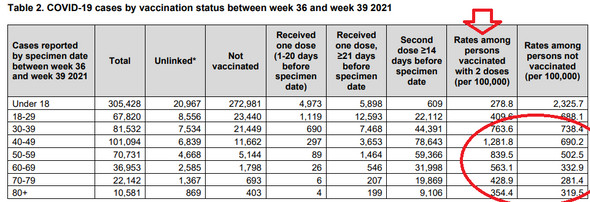 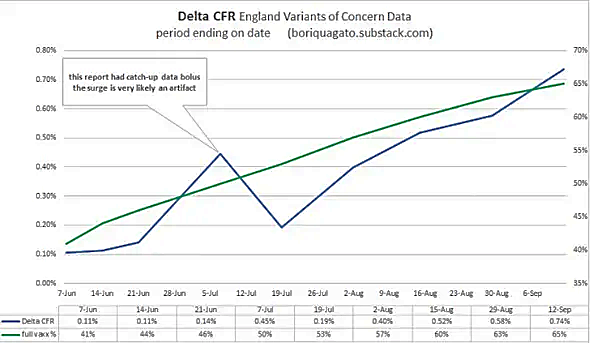 Consider the following:A study prepared by Humetrix for the Department of Defense called "Project Salus" monitored 20 million Medicare beneficiaries from January to Aug. 21 and found that the vaccinated share of the COVID hospitalizations rose steadily with both vaccines after three to four months and sharply after six months (as the Israelis found). By late July, 71% of all cases and 61% of all hospitalizations were among the vaccinated individuals. While over 80% of seniors are vaccinated, the percentage of hospitalized COVID patients over 65 today who are vaccinated is likely a lot closer to their share of the population, given the accelerated waning every week. Also, like any other study, these data include those who have one shot or are within two weeks of the second shot to be "unvaccinated," even though that is the most vulnerable period to catch the virus. In an email to the Vermont Daily Chronicle, the Vermont Department of Health conceded that 76% of deaths in the state during September were among the vaccinated. They tried to excuse the number by noting that this is a very old population that was nearly universally vaccinated, but this is still a huge failure, for it was these people who needed the protection more than anyone else. A new large study in the New England Journal of Medicine by Weil Cornell Medicine-Qatar found that the Pfizer vaccine waned very quickly after four months. By seven months, when adjusted for those in Qatar who already had prior infection, the Pfizer shot was -4% effective against transmission and just 44.1% effective against severe illness. Also, effectiveness against asymptomatic infection was -33% after seven months, which suggests that it is the vaccinated who have become the superspreaders. By now, many people have been vaccinated nine to ten months ago. If we are going to lose our freedoms and suspend democracy over a shot made by a greedy private company, can we at least do so for one that works? https://www.theblaze.com/op-ed/horowitz-the-data-is-in-and-we-are-now-worse-off-than-before-the-experimental-shots COVID-19 Vaccine Facts Media Ignores, Part 4
By Paul Walter|October 24th, 2021
	There are some very suspicious actions being done by government agencies and the media for such a long time that I have come to the point where I very rarely believe anything they say especially when it comes to the almighty vaxx. There are people that are in excellent health that get the ‘vaccine’ because they are forced to choose between feeding their families and protecting their health or their job. The side effects of this fake vaccine have been deadly for over 200,000 people[1] which is surprising because after 50 people die from a vaccine, they stop using the vaccine. This ‘vaccine’ has killed more people than ALL deaths from all vaccines in our history combined. We’re not talking about a modest increase in death reports, something we might chat about in concerned voices over Chai tea and bagels at a company mixer. We’re talking about a huge and unprecedented increase—so massive that in the last 4 months alone, VAERS has received over 40% of all death reports it has ever received in its entire 30+year history. So massive it’s literally “off the chart.” The first chart in the pair below shows VAERS death reports from 2014 thru 2020. If you tried to add the 2021 data to it, it would be way, way off the chart. The second chart shows how much detail was lost when the 2021 data was squeezed in.[2]  But that number is only what they are willing to report. There was an article on the net a week ago that stated the CDC won’t count deaths of vaccinated as ‘vaccine deaths’ if they died after 14 days but that article has disappeared. Surprise, surprise.
	If the ‘vaccine’ is supposed to protect us then why do we have more deaths from the ‘vaccine’ than from the actual disease? In a span of one week, the number of deaths due to COVID-19 vaccines reported to the government’s database outnumbered the official count of deaths due to the virus.
	The government’s Vaccine Adverse Event Reporting System, or VAERS, contains voluntary, unverified reports of adverse events following immunization with U.S.-licensed vaccines. But it’s estimated that only between 1% and 10% of the adverse events that occur are reported to VAERS.
	The Gateway Pundit noted VAERS reported 2,043 vaccine deaths in the week prior to July 7 compared to 1,505 COVID-19 deaths.[3]
	We are seeing healthcare workers fired because they refuse to get the ‘vaccine’ and that has to get your attention. If the ‘vaccine’ was effective and worked, why wouldn’t they get the ‘vaccine’. The statistics I stated earlier are the reason.  The ‘vaccine’ is more of a threat than the virus itself.  Jennifer Bridges loved her job as a nurse at Houston Methodist Hospital, where she worked for eight years, but she chose to get fired rather than inoculated against COVID-19, believing that the vaccine was more of a threat than the deadly virus.
	Bridges was among about 150 employees who were fired or resigned rather than comply with the requirement at Methodist, which was the country’s first large health system to mandate vaccinations. About 25,000 other employees at the hospital system complied.
	“I have never felt so strong about anything,” said Bridges, 39, who lives in Houston. She was terminated from her $70,000 per year post on June 21, the deadline for employees to get a jab. “I did not feel there was proper research in this shot. It had been developed very quickly.”[4] When the healthcare workers won’t take the jab I’m sure not going to. By the way, have you noticed that there are no commercials for ‘vaccine’?  The reason for that is in America you have to list the side effects. Death isn’t one of the best-selling points for a product. Add to that the fact that the CDC Director has even stated that the ‘vaccine’ will not prevent you from getting COVID even though that is supposed to be the purpose of a vaccine. CDC Director Rochelle Walensky said the COVID vaccine cannot prevent transmission during an interview with CNN’s Wolf Blitzer:
	“So if you’re going home to someone who is not vaccinated…I would suggest you wear a mask in public indoor settings.”
	This is a bombshell because it raises the question of why there are vaccine mandates if the vaccine can’t prevent transmission. Why is the COVID vaccine being mandated for jobs or school?[5]
	There are other sources for the results of this ‘vaccine’ that the media refuses to report on that prove that the ‘cure’ is worse than the disease. When this information comes out Big Tech bans it, takes it down, restricts access to it because it ‘violates community standards’. What it really does is exposes people to the truth. As the data continues to come in regarding the experimental COVID-19 shots, it is abundantly clear now that pretty much EVERYTHING the FDA and the CDC have told the public about these shots is a LIE!
	Dr. Gérard Delépine from France, whom we have featured often here at Health Impact News over the years, has just published a study based on public data from the countries with the highest vaccination rates that clearly shows that the COVID-19 shots are hospitalizing people and killing people at higher rates than countries who have adopted early treatment protocols without the use of vaccines.
	This is the biggest scam and cover-up in the history of the human race. The voices of the millions who have suffered injuries and deaths of loved ones are being censored in the corporate media and in Big Tech social media sites.
	Google this week purged many YouTube channels that contained much of this information that goes contrary to the corporate media, where channels that have been published for years just vanished overnight, including The National Vaccine Information Center, Dr. Joseph Mercola, Dr. Ron Paul, Robert F. Kennedy Jr., and many others.
	The video of a well-known Trinidad Pastor, Marva Paschier, has gone viral this week as she mourns the death of her son just hours after he took the shot. She is crying and you can hear someone in the background also mourning and wailing.
	Facebook took down her video, but locally doctors and health officials are allegedly looking into the boy’s death.[6]
	With all the information that I have presented in this series, it is impossible to believe that what the government is doing is in ‘the best interest of the people’.  It is for one thing only and that is to gain as much control over the American people as they can. You’ll notice that only the blue states and the states run by RINOs still demand masks, vaccine passports and are willing to go to lockdowns again. The red stats have the lowest number of covid cases and the better economies. I read the other day “Some say “If you just wear a mask, the state could open up sooner”. I say “If you just voted Republican, it wouldn’t be closed”.
	This exercise in socialism/communism is for attaining absolute control of us. They demand we get the ‘vaccine’, stay away from large gatherings, and don’t gather at church or sing if we do.  Democrat candidate for Governor of Virginia, Terry McAuliffe has stated that parents have no right to determine what their children are taught in public schools. Democrats want indoctrination, not education.
	It is time to stand up and demand ENOUGH! This is our country, our freedoms, and they are supposed to represent us not lord over us like they are trying to do. The balls in our court. We must decide which direction we will take America. Freedom or communism.
	© 2021 Roger Anghis – All Rights Reserved
	E-Mail Roger Anghis: roger@buildingthetruth.org
	Foot Notes
	CNN takes another stab at my book
	The deadly covid 19 vaccine coverup
	Report: more vaccine deaths last week than from covid 19 deaths
	https://www.insurancejournal.com/news/national
	CDC director drops bombshell: vaccine can’t prevent transmission why have mandates video
	Study: Covid 19 vaccines increase deaths and hospitalizations from covid 19 based on analysis of most vaccinated countries
https://newswithviews.com/covid-19-vaccine-facts-media-ignores-part-4/The Systematic Extermination of Traditional American Values, the Expendables, & the Replacements
By George Lujack|October 24th, 2021
	“We’re being exterminated.” – President Thomas J. Whitmore (Bill Pullman), Independence Day, 1996
	The words, “We’re being exterminated,” of fictional President Thomas J. Whitmore in the movie Independence Day were in regards to an alien race of beings attempting to exterminate the human race and take over the Earth and its resources. What need do we have of aliens when we have terrestrial beings right here on Earth seeking exterminate the human race and destroy the Constitutional liberties enjoyed by freedom loving Americans?
	Cancel culture is an easy, smooth way of saying that American freedom is being exterminated. Many people are no longer even being cancelled by feigned outrage from the Left, but are quitting their careers as a matter of conscience, refusing to go along with new job requirements that the Left imposes upon them.
	“He alone, who owns the youth, gains the future.” – Adolf Hitler
	Connecticut Teacher Resigns Over Critical Race Theory Curriculum
	Jennifer Tafuto, a Manchester Public School teacher for six years, resigned over her elementary school district’s Critical Race Theory curriculum. “After 6 years as a teacher in CT, I decided to resign from what I thought would be my forever career bc I felt more like a political activist than a teacher in my own classroom.”
	Teaching Critical Race Theory is just the latest installment of new American indoctrination values that the Left insists on imposing onto schoolchildren. There are many other stories of teachers being fired or quitting for distributing or possessing a Bible, quoting Scripture verses in school, refusing to teach the LGBTQ curriculum, etc.
	Teachers are expendable and the Left will find replacement teachers who are willing to teach Critical Race Theory, as well as many other social engineering indoctrinating curriculums, to children.
	Nurses: Last Year’s Heroes, This Year’s Zeros
	Nurses across America are facing the prospect of receiving pink slips for refusing to roll up their sleeves and take the Covid death jab. Nurses, of all professions, should know a thing or two about vaccines, because they’ve seen a thing or two about what’s really going on in the hospitals. Nurses’ refusals to take the Covid jabs, and their possible loss of employment over their refusal, is further confirmation to critical thinking Americans who rightly reject the “safe and effective” sales pitch of the Covid vaccines and the “science” of the Left.
	NY Governor Kathy Hochul, who is as radically extreme as Andrew Cuomo – the man she replaced, has warned that nurses throughout the state who refuse to get Covid-19 shots will face being fired and New York may recruit medical workers from the Philippines and other countries to replace unvaccinated staff at hospitals.
	New York American citizen nurses are expendable and the Left hopes to find replacements for unvaccinated nurses from medical workers who they hope to recruit from other countries.
	Jon Gruden Resigns Over Homophobic, Sexist, and Transphobic Emails
	The National Felons League routinely has players under investigation for serious allegations of domestic violence and other criminal activity, but if you are a white male head coach and emails emerge from over ten years ago in which you call someone a faggot, a pussy, and show forwarded pics of bikini clad women to others, then the powers that be on the politically correct Left will let you know that it’s time to resign. Apologies for this kind of behavior are not acceptable. We know that in the NFL there is plenty of room for locker room talk, but not from white male head coaches.
	White male sports coaches and commentators, you are expendable and will be replaced by politically correct persons who will speak appropriately at all times.
	U.S. Military who Refuse Covid Vaccinations Face Being Court Marshalled and Dishonorably Discharged
	The Pentagon has announced that it plans to require all military personnel to receive Covid-19 vaccinations. Anyone who refuses could face court marshal and dishonorable discharge from the armed services.
	Military personnel are expendable and replacements are not a concern of the Leftists.
	New York City and Chicago Police, Firefighter, and Municipal Workers Vaccine Mandate
	Police officers, firefighters, and all municipal workers in New York City and Chicago have been ordered to roll up their collective sleeves and take the Covid shot as a condition of employment. New York City employees will also receive an additional $500 in their paychecks for getting the blood clotting vaccine.
	“When we give government the power to make medical decisions for us, we in essence, accept that the state owns our bodies.” – Ron Paul
	Medical privacy and sovereignty over medical decisions made over one’s own body take a back seat to the Left’s “We’re all in this together” and “The vaccines only work if everyone takes them” medical propaganda.
	Judge Tosses Suit That Sought to Block Transgender Athletes
	Female athletes across the nation must not only compete against other female athletes, but against biological men who ‘transition’ as transgenders and enter into women’s sports. This was all made possible by their political allies on the Left.
	Isn’t it ironic that the Left wants us to recognize 57 genders, but when it comes to sports they only want to recognize two: male and female, then insist that female sports competitions accommodate biologically born males?
	Anyone who suggests that biologically born men should compete against each other in a different gender category are criticized as bigots, but all that conservatives are requesting is that a transgender’s genders should be recognized as something other than male and female in competitive sports, just as the LGBTQ zealots would otherwise demand.
	Sweeping New Vaccine Mandates for 100 Million Americans
	President Biden wants to order federal workers and companies with 100 or more employees to require Covid vaccinations for their employees as a condition of employment. Biden’s executive order Covid vaccine mandate excludes members of Congress, other politicians, and federal workers, naturally.
	What if 100 million Americans get long term illnesses and / or prematurely die from the dangerous, blood clotting experimental Covid vaccinations? American citizens are expendable and President Biden has been welcoming in the replacements, illegal immigrants from the Mexican border, who are not required to receive Covid vaccinations upon illegally entering and remaining in the United States.
	Some may say Biden is doing a bad job, but that would be based on the assumption that he is working for the American people and the betterment of American society. Joe Biden is working with globalists, the communist Chinese, big tech, big pharma, and whoever else has greased the big guy’s pockets. He is doing a great job of destroying America’s conservative culture and traditional values for the Left.
HABAKKUK 1:4:
The law is powerless, and justice never goes forth. For the wicked surround the righteous; therefore perverse judgment proceeds.
The Deep State Strikes Back, Revenge of the Left
	For a brief time, American greatness made a comeback. Political correctness and the march of the Left towards communist dysfunctional was put on hold
	President Trump was impeached twice for made up offenses, while Usurper Joe Biden, who is guilty of stealing the election and treason, gets nothing but protection and praise from our corrupt, enabling, in the tank, leftist mainstream media. President Donald J. Trump was expendable and his replacement was ‘President’ Joe Biden.
	The MSM are in on the dole and are totally complicit in the destruction of America as we once knew it. There was a time when the homosexual advocates asked, “Are you homophobic”? My answer was always a resounding,“Yes! I am homophobic. Not homophobic in the sense that I am afraid of walking down the street and being gang raped by a group of male homosexuals, but homophobic knowing that people who cannot accept their own gender and / or are attracted sexually to their own gender will be influential in society at the exclusion and detriment of traditional American values.”
	My fear was well grounded, as we can see the fruit of the works of the LGBTQ activists.
	“America will never be destroyed from the outside. If we falter and lose our freedoms, it will be because we destroyed ourselves.” – Abraham Lincoln
	The Left is no longer interested in intellectual discussion and fair play. They are interested in total conquest. They are seeking victory by means of taking total control of every institution in America, as conservative Americans are either fired or forced to resign over conscience, eliminated, or otherwise taken out of the way. Either way, the Left is getting what they want: the systematic destruction of traditional America, which will inevitably lead to the total destruction of America.
© 2021 George Lujack – All Rights Reserved
https://newswithviews.com/the-systematic-extermination-of-traditional-american-values-the-expendables-the-replacements/ARUTZ SHEVAJudea & Samaria to be included in government's affordable rent projectMKs Smotrich & Azoulay stalled Knesset committee until Construction Ministry agreed to divert necessary budgets.Hezki Baruch , Oct 24 , 2021 10:45 PM 	The director-general of the Construction & Planning Ministry, Aviad Friedman, has announced the government’s decision to include Judea and Samaria (including its haredi cities) in the long-term rental housing project managed by the government and incorporated within the Arrangements Law.	The decision follows the stalling of the discussion on the Law in committee, after thousands of objections were raised by MKs Bezalel Smotrich (Religious Zionism) and Yinon Azoulay (Shas).	In order to restart the committee’s discussions, Friedman was summoned, who promised to increase the construction targets for residential units designated for long-term rent in Judea and Samaria, and also to incorporate a special track of tax benefits for developers and to set aside twenty-five percent of apartments to be rented out at affordable prices to those deemed eligible.	Friedman also committed to divert planning budgets for the implementation of the long-term affordable rental projects in Judea and Samaria.	Responding to the announcement, MK Smotrich expressed his satisfaction, saying, “When we fight for what’s right, we win. People in Judea and Samaria also lack sufficient rental options and they deserve to see the State taking action to find a solution for them, to provide them with more affordable housing.”	Smotrich added that he was “grateful to all those who joined me in this struggle – MK Yinon Azoulay, Finance Committee head MK Alex Kushnir – who admitted the justice of our demand and worked hard to get the government to find a solution. I also want to thank the director-general of the Construction Ministry, who implemented the solution and came in person to present it to the committee. I won’t let the residents of Judea and Samaria down,” he concluded.	Yamina party chairman MK Nir Orbach added, “I want to thank Construction Minister Zeev Elkin, Finance Committee head Alex Kushnir, and Aviad Friedman, the director-general of the Construction Ministry, for their joint work and the great efforts they invested to find a solution that will bring a change for the better in Judea and Samaria. I congratulate them on their achievement and hope to see continued cooperation between all the relevant bodies so that we can keep on bringing good news to the residents of Judea and Samaria.” https://www.israelnationalnews.com/News/News.aspx/315626 For the first time: Israeli government to fund Reform movementNew government department "Up-to-date Judaism" within Diaspora Ministry to funnel NIS 40 million to Reform & Conservative groups.Arutz Sheva Staff , Oct 24 , 2021 4:09 PM 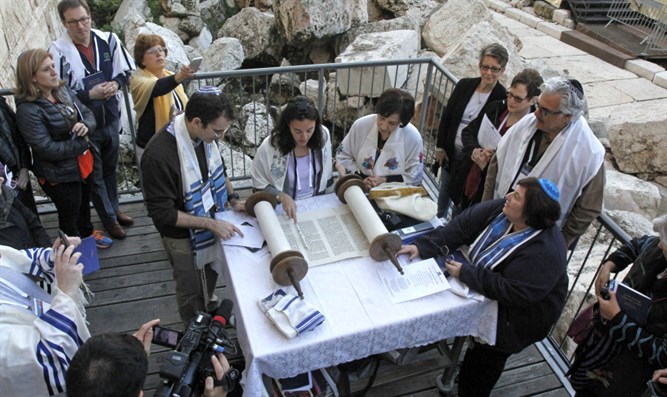 Reform event at the Western Wall Y.R 		During Sunday morning’s government discussions regarding the state budget — which must pass within the next few weeks, if the government is to survive — the question of funding for Reform and Conservative groups was raised and apparently settled, Behadrey Haredim reports.		When the current government was formed this past summer, among the new ministerial departments created was one named “Hayahadut Hamit-hadeshet” (which loosely translates as “up-to-date Judaism), within the framework of the Diaspora Affairs Ministry, and this new department is now being used to funnel a massive budget of no less than NIS 40 million to Reform and Conservative groups, to fund their various projects.	The exact purpose of this funding was not made clear, although from past experience it is reasonable to suppose that it will be used to finance activities such as the monthly provocations held at the Western Wall by the few dozen “Women of the Wall” activists, now boosted in number and prestige by MK Gilad Kariv, the first-ever Reform minister to serve in the Knesset.	This budget allocation is the first time that Reform groups have been officially financed by an Israeli government, and, according to the Liba Center, represents a new level of attack against traditional Judaism. The Liba Center, an organization whose aim is to preserve authentic Judaism in the public sphere, has been waging a battle against encroachments made by Reform groups, by way of submitting petitions to the Attorney-General and now also via the formation of a political front in the Knesset.	Responding to Sunday’s news, MK Meir Porush (UTJ) told Behadrey Haredim, “The current government is continuing to destroy everything holy, supporting Reform organizations that promote a spiritual Holocaust among the Jewish People — causing untold numbers of Jews to disappear via assimilation or intermarriage.” https://www.israelnationalnews.com/News/News.aspx/315609  [This could well bring the government down. To say the feelings are strong is an understatement. – rdb]10/23/2021 NEWS AM    Woman gave food to a homeless person,https://www.youtube.com/watch?v=A8Gv-Zfl8EU Read the Prophets & PRAY WITHOUT CEASING!That is the only hope for this nation!Genesis 43:25And they made ready the present against Joseph's coming at noon; for they heard that they should eat bread there. 26nd when Joseph came home, they brought him the present which was in their hand into the house, and bowed down to him to the earth. 27And he asked them of their welfare, and said: 'Is your father well, the old man of whom ye spoke? Is he yet alive?'Bennett extends Russia trip over Shabbat after ‘warm’ Putin talks run longFirst meeting between leaders seen as key in keeping Russia-Israel ties on track following departure of Netanyahu; talks said to have focused on Syria, IranBy Amy Spiro and TOI staff Today, 4:59 pm 	Prime Minister Naftali Bennett’s first meeting as premier with Russian President Vladimir Putin went on for some five hours Friday, forcing the Israeli leader to extend his visit to Sochi until after Shabbat, his office said.	“The meeting was warm and positive and dealt with a series of issues of importance to the two nations,” said a statement from Bennett’s office after the two leaders met at the Black Sea resort town for their first face-to-face talks since Bennett took office earlier this year.	The statement said the official meeting at Putin’s residence lasted some five hours after which the two leaders “went outside to speak on the balcony of the residence and then walked through the paths of the grounds toward the sea.”There was no immediate comment on the talks from the Russian side.	Bennett had initially planned to be in the air back to Israel three hours after the 10 a.m. meeting, but with talks running long, Bennett and his entourage were forced to remain in Sochi until Saturday night to avoid traveling on Shabbat.	The statement appeared to try and emphasize that the two were developing a personal bond. Former prime minister Benjamin Netanyahu had long argued that only his close personal ties with Putin kept the Israel-Russia relationship close, and a Russian official had earlier indicated that it would take time for the Russian leader to build the same rapport with Bennett.	Bennett later called the talks “excellent,” and said they were “extremely in-depth.”	“Russia is a very important player in our region, a kind of neighbor for us in the north,” Bennett said referring to Russia’s large military presence in Syria.	“As such, our relationship with Russia is strategic, but also on an almost daily basis, and we need to maintain this direct and intimate discourse,” Bennett wrote in a Facebook post. “With the Sochi beach in the background, Putin and I spoke about a wide range of issues, from his special relationship with the Jewish people to ways to deal with Islamic fundamentalism.”Housing Minister Ze’ev Elkin, who accompanied Bennett to act as a translator and advisor, said the two held “deep” discussions on Iran’s nuclear program and a “very wide” conversation on maintaining a coordination mechanism regarding Syria, which Israel views as a key part of its air campaign against Iran-backed forces transferring weapons or trying to gain a foothold in the country.	“It was decided to keep policies vis-à-vis Russia in place (regarding airstrikes) in Syrian territory,” he said in a statement.	Elkin said the pair also discussed setting up a task force to work on allowing Russian tourists into Israel.  On Thursday, Israel announced that vaccinated tourists will be allowed to enter Israel beginning November 1, but only those with vaccines approved by the World Health Organization or US Food and Drug Administration, which does not include Russia’s Sputnik V shot.	Elkin claimed the FDA was close to approving the shot, though it’s unclear whether US regulators have even begun considering doing so. Approval of the vaccine by the WHO was held up earlier this month due to concerns around its manufacturing process, but on Wednesday the Russian Direct Investment Fund, which promotes the vaccine abroad, said the WHO had resumed its assessment of the shot.	A native Russian speaker who had also been a fixture in meetings between Putin and Netanyahu before breaking with the former prime minister, Elkin described the meeting as “among the warmest and most intimate held this decade,” and said the two also discussed “personal matters.”	At the start of the meeting in Sochi, Putin told Bennett that the pair had “many problematic issues” to discuss, but also many “points of contact and opportunities for cooperation, in particular when it comes to fighting terrorism.”	The Russian president also told Bennett — who became prime minister in June, ousting Netanyahu after 12 years — that he hoped and expected for Israeli-Russian relations to continue smoothly.	“I truly hope that despite the internal political battles, which are unavoidable in every country, your government will pursue a policy of continuity on Russian-Israel relations,” said Putin, noting his close ties with the previous Israeli government.	In his own comments ahead of the meeting, Bennett said talks between the nations “will be based on the deep connection between the two countries. We consider you a true friend of the Jewish people.”	Some one million Russian-speakers live in Israel, with Putin having called the country a Russian outpost in the past.	Bennett told Putin that he expects to “discuss a whole range of current issues, to strengthen ties between the countries in economic, technological, scientific and cultural matters.”	The prime minister also updated the Russian president about efforts to construct a museum in Israel commemorating Jewish soldiers who fought in various armies during World War II, including in Russia’s Red Army.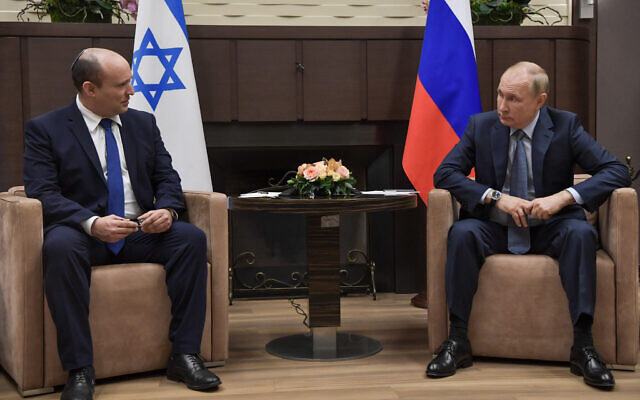 Prime Minister Naftali Bennett, left, meets with Russian President Vladimir Putin in Sochi, Russia, on October 22, 2021. (Kobi Gideon/GPO)	Bennett departed for Russia from Israel at 5 a.m. Friday morning, landed some three hours later and had been expected to fly back to Israel at 1 p.m., leaving plenty of time before Shabbat begins at sundown. Elkin said the meeting had been slated to last only two hours.	While Bennett is the country’s first Orthodox premier, social conventions and sensitivities for religious staff have generally prevented even secular leaders from publicly traveling on Shabbat. This is the second time Bennett has spent an unplanned Shabbat abroad. In August, a meeting with US President Joe Biden was pushed off as the president dealt with a deadly blast in Afghanistan, forcing the premier to mark the day of rest in Washington.	He was accompanied by National Security Adviser Eyal Hulata, diplomatic adviser Shimrit Meir and the prime minister’s military secretary, Maj. Gen. Avi Gil, along with Elkin.	“The ties between Russia and Israel are a significant element in the foreign policy of the State of Israel due to both the special status of Russia in the region and its international role, and to the million Russian-speakers in Israel, who constitute a bridge between the two countries,” Bennett said on the tarmac before departing Friday morning. “In general, the foreign policy and international status of Israel are significantly strengthening. There is considerable energy and the direction is very good.”	Putin and Bennett spoke two weeks ago when Bennett congratulated Putin on his 69th birthday.	“The two will discuss a series of diplomatic, security and economic issues involving both countries, as well as important regional matters, primarily Iran’s nuclear program,” the Prime Minister’s Office said when the visit was announced several days ago. His spokesperson said the trip came at Putin’s invitation. More -https://www.timesofisrael.com/bennett-extends-russia-trip-over-shabbat-after-warm-putin-talks-run-long/ [It is most interesting that Bennett appears to have immediately ‘hit it off’ with Pootie Poot and helped maintain the relationship with Russia (be it advisable or not depending on who is in the Gog/Magog or prince of Rosh role according to the scriptures). It seems that Bibi perhaps over emphasized his ‘important roll’ in that relationship. – rdb]Israel says Russia agreed to not hamper IDF air campaign over SyriaZe’ev Elkin, who was present in meeting, says Putin and Bennett will preserve so-called deconfliction mechanism allowing Israel to carry out attacks without Moscow respondingBy TOI staff Today, 10:54 pm 	Prime Minister Naftali Bennett and Russian President Vladimir Putin agreed during their meeting in Sochi on Friday that the two nations would continue to implement the so-called deconfliction mechanism that works to prevent Israeli and Russian forces from clashing in Syria, a senior Israeli official said.	Housing Minister Ze’ev Elkin, who accompanied Bennett to act as a translator and advisor, said talks revolved around the theme of maintaining continuity in the countries’ relationship after Prime Minister Benjamin Netanyahu was replaced by Bennett earlier this year.	According to Elkin, that included making sure the countries continued to work at avoiding conflict over Syria, where Russia is a main player backing the Syrian government and where Israel has waged a years-long campaign of airstrikes aimed at pro-Iranian fighters there.	There were “very wide” talks regarding the situation in Syria aimed at “safeguarding the coordination mechanism,” Elkin said.	“The prime minister presented his world view on ways to stop Iran’s nuclear drive and Iran’s entrenchment in Syria,” he said in a statement. “It was decided to keep policies vis-à-vis Russia in place (regarding airstrikes in Syrian territory.)”	“Russia is a very important player in our region, a kind of neighbor for us in the north,” Bennett said after the leaders met at the Black Sea resort town for their first face-to-face talks since Bennett took office earlier this year, referring to Russia’s large military presence in Syria. More - https://www.timesofisrael.com/israel-says-russia-agreed-to-not-hamper-idf-air-campaign-over-syria/ Gantz declares six Palestinian rights groups ‘terror organizations’Israel accuses them of being fronts for the PFLP; Al-Haq, Addameer and other prominent nonprofits deny charges, say Israel trying to silence criticism By Aaron Boxerman Today, 5:41 pm 	Israeli Defense Minister Benny Gantz declared six Palestinian human rights groups to be “terror organizations” on Friday, saying that they had effectively operated as an arm for the Popular Front for the Liberation of Palestine terror group.	Representatives of the groups and international organizations denied the charges and accused Israel of trying to silence criticism of alleged human rights abuses.	“Those organizations were active under the cover of civil society organizations, but in practice belong and constitute an arm of the [PFLP] leadership, the main activity of which is the liberation of Palestine and destruction of Israel,” Gantz’s office said in a statement.	Israel, the United States and the European Union consider the PFLP, one of several member parties of the Palestine Liberation Organization, to be a terror group.	The six organizations included the Palestinian rights organization Al-Haq, Addameer, which represents Palestinian security prisoners in Israeli military courts, and Defense for Children-International, a group that advocates for Palestinian children.	The Union of Palestinian Women’s Committees, the Bisan Research and Advocacy Center and the Union Of Agricultural Work Committees were also declared to be terrorist organizations.	According to the Defense Ministry, all six organizations employed senior PFLP members, “including activists involved in terror activity.”	Taken together, the rights groups are some of the best-known organizations in Palestinian civil society. Many have received considerable funding in grants from European Union member states and the United Nations, among other donors.	“Those funds served the Popular Front for payments to security prisoners’ families and martyrs, wages for activists, enlistment of activists, promotion of terror activity and strengthening, promotion of the Popular Front activity in Jerusalem, and distribution of the organization’s messages and ideology,” said the Defense Ministry.	Under a 2016 statute, the declaration enables Israeli authorities to close the nonprofits’ offices, seize their assets and ban supporting their activities.	Al-Haq director Shawan Jabarin, whom Israeli authorities have accused of being a PFLP member, said the move was an attempt to crack down on criticisms of alleged Israeli human rights violations.
	“They may be able to close us down. They can seize our funding. They can arrest us. But they cannot stop our firm and unshakeable belief that this occupation must be held accountable for its crimes,” Jabarin told The Times of Israel.
	Jabarin denied that his organization was a PFLP front: “I challenge any of them — the defense minister, the Shin Bet, anyone — to prove as much.”
	Jabarin also criticized the timing of the announcement, which buried the controversial news on Friday afternoon. “When Gantz issues such an order on Friday afternoon, it means he doesn’t want the world to see his actions.”
	Right-wing Israeli nonprofit watchdogs have long accused the groups of having PFLP ties. After Jabarin was placed on a travel ban by the Shin Bet in the 2000s, he appealed to the Israeli Supreme Court, which upheld the security service’s opinion of his PFLP membership.
	“The Israeli announcement confirms what our research has shown years — this time six Palestinian NGOs were designated as terrorist organizations as part of the PFLP network. All are funded by European [governments] and deeply involved in political warfare against Israel,” tweeted NGO Monitor, which tracks anti-Israel nonprofits.
	International human rights groups, however, immediately slammed the decision. In a joint statement, Human Rights Watch and Amnesty International condemned the move as “appalling and unjust.”
	“This decision is an alarming escalation that threatens to shut down the work of Palestine’s most prominent civil society organizations. The decades-long failure of the international community to challenge grave Israeli human rights abuses and impose meaningful consequences for them has emboldened Israeli authorities to act in this brazen manner,” the two organizations said.
	The left-wing Israeli human rights organization B’Tselem also condemned the move.
	“Israel’s ‘change’ government’s designation, earlier today, of Palestinian human rights organizations as ‘terror organizations’ is not merely declarative. It is an act characteristic of totalitarian regimes, with the clear purpose of shutting down these organizations,” B’Tselem said in a statement, accusing Israel’s new government of trying to perpetuate a “violent apartheid regime.”
	“B’Tselem stands in solidarity with our Palestinian colleagues, is proud of our joint work over the years – and is steadfast to continue so,” it said. https://www.timesofisrael.com/gantz-declares-six-palestinian-human-rights-groups-terrorist-organizations/ These and other NGO’s operating in Israel have consistently been working to promote the “PA” agenda and to divide the land into an unprotectable country according to the initial dividing lines. They have absolute hatred for the Balfour declaration and in general are self hating Jews and fundamental islamists. -rdbIn rebuke, US demands Israel explain terror listing for Palestinian NGOsState Department says US was not informed of move ahead of time, appears to join others casting doubt on Jerusalem’s stance that rights organizations served as fronts for terrorBy Jacob Magid Today, 11:07 pm 	The US will seek Israel’s explanation as to why it decided to brand six Palestinian rights organizations as terror groups, a State Department spokesman said Friday, after others questioned Jerusalem’s justification for the move in its immediate aftermath.	Defense Minister Benny Gantz announced earlier Friday that half a dozen civil society groups were being designated as terror organizations, saying that they had effectively operated as an arm for the Popular Front for the Liberation of Palestine terror group. The move sparked a swift backlash around the globe, with the European Union, the Palestinian Authority, progressive Democrats, US Jewish groups, and international human rights organizations expressing criticism.	The US will “be engaging our Israeli partners for more information regarding the basis for these designations,” Ned Price said during a telephone briefing with reporters.	“The Israeli government did not give us advance warning” that the Palestinian groups would be blacklisted, he added.	“We believe respect for human rights, fundamental freedoms and a strong civil society are critically important to responsible and responsive governance,” Price said. 	The State Department spokesman also condemned Israel for its recently published plans to advance plans for thousands of settlement units to be built throughout the West Bank  More - https://www.timesofisrael.com/in-rebuke-us-demands-israel-explain-terror-listing-for-palestinian-ngos/ Four injured from snakebites across Israel within hoursA 60-year-old woman is in serious condition and three others are lightly injured due to snakebites, mostly in southern Israel.By JERUSALEM POST STAFF   OCTOBER 22, 2021 20:17	Four Israelis were injured from venomous snake bites across Israel on Friday evening.	One woman, 60 years old, is in serious condition following a snakebite, possibly from a viper, in her Meitar house, near Beersheba in southern Israel. 	She was treated by Magen David Adom (MDA) paramedics, who rushed her to Soroka-University Medical Center in Beersheba.	Also in southern Israel, a 34-year-old man from kibbutz Grofit and a 10-year-old boy from the Bedouin society in the Negev were lightly injured by snakebites.	Both were taken to hospitals in good condition following treatment from MDA paramedics.	Lastly, a 36-year-old Rishon Lezion resident was lightly injured from a snakebite and was taken to Shamir Medical Center in Tzrifin. https://www.jpost.com/israel-news/four-injured-from-snakebites-across-israel-within-hours-682848 It would seem the little critters are out for vengeance today. I have watched for medical issues in the past and don’t ever recall 4 in a day like this. – rdb]Israeli scientists halve growth of cancer tumors in mice, using ‘GPS particles’Hoping to establish a new method for fighting cancer, a team from the Technion attacked nerve cells that help tumor growth, reporting significant success in peer-reviewed researchBy Nathan Jeffay Today, 3:04 pm 	Israeli scientists have halved the growth of cancer tumors in mice by using “GPS particles” to inject a well-known local anesthetic drug.	Researchers at the Technion – Israel Institute of Technology’s chemical engineering department have spent years developing complex drug delivery systems made from nanoparticles that use their own navigation system to find their target.	They became increasingly interested in the fact that tumors seem to thrive when they become home to nerve cells, also known as neurons. They started asking whether they could halt this tumor-bolstering effect by killing the nerve cells.	“We wanted to reduce the aggressiveness of tumors by killing the nerve cells that are inside the tumor tissue, and we succeeded in doing exactly this,” Maya Kaduri, who conducted the research with Professor Avi Schroeder, told The Times of Israel. “This is very exciting and novel.”	Mice with cancer who received this treatment saw their tumors grow, on average, threefold in the space of three weeks. For untreated mice, the average was eight times.	Their research — consisting of in vitro studies as well as mice studies — has been peer-reviewed and published in Science Advances. Kaduri said she hopes that after development and clinical testing it will give rise to a new method for fighting tumors.Kaduri said: “Cancer cells recruit nerve cells for their own use, cause them to penetrate the tumor tissue and then secrete all sorts of substances that help the tumor. We saw that the presence of neutron cells in cancer cells was strengthening the cancer, and wanted to use nanoparticles to combat this.	“We already know how to use nanoparticles as a drug delivery system. So we sent nanoparticles to the nerve cells inside the tumor, and got them to release a local anesthetic called Bupivacaine.	“Because we’re attacking the nerves, rather than the tumor itself, this is a novel approach, and this gives us great hope.”  https://www.timesofisrael.com/israeli-scientists-halve-growth-of-cancer-tumors-in-mice-using-gps-particles/ Islamic Jihad prisoners claim to end hunger strike after reaching dealIsraeli security official says no such negotiations took place, adds that claims about the hunger strike were greatly exaggeratedBy Aaron Boxerman and Amy Spiro Today, 1:43 pm 	After nine days, the leadership of a prisoners group affiliated with the Palestinian Islamic Jihad terror group announced the end of a hunger strike that was launched last week in protest of new Israeli policies toward Palestinian detainees.	The unofficial body claimed on Friday that it had come to an agreement with the Israel Prisons Service on Thursday night to meet several of its demands. A spokeswoman for the prisons service said it does not respond to external reports.	But a security official familiar with the situation told The Times of Israel on Friday that the prisoners’ group’s claims were false, and that there had been no negotiations whatsoever between prisoners and wardens.	“There was no official hunger strike in the numbers they claimed, and there were no negotiations,” the official claimed. Despite reports of 250 prisoners taking part in a nine-day hunger strike, the official said that at its peak, 40 prisoners took part, but not for the entire time period.	“The same way they started it in an unorganized manner, they also ended it in an unorganized matter,” said the official, claiming that no immediate changes would be occurring in the prison following the hunger strike. “If something will change in the future it has nothing to do with this.”	The unofficial Palestinian Prisoners Club claimed last week that around 250 Islamic Jihad prisoners began a hunger strike last Wednesday. Since six Palestinian security prisoners fled Gilboa Prison in northern Israel in early September, the Israel Prisons Service has taken a number of measures in an attempt to reduce the chances of another escape.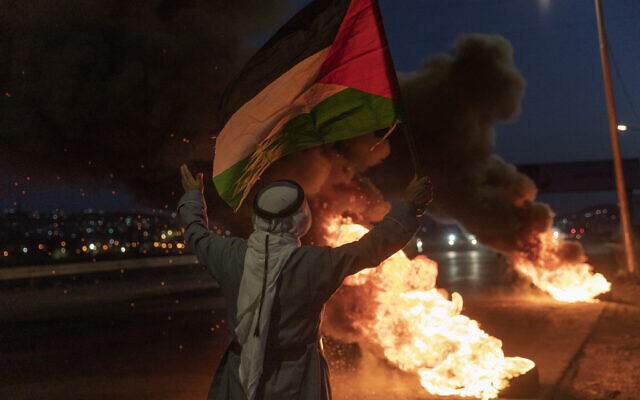 A protester flies a Palestinian flag and chant slogans next to burning tires during clashes with Israeli troops following a demonstration supporting Palestinian prisoners in Israeli jails, at the entrance of the West Bank city of Nablus, Monday, Sept. 13, 2021. (AP Photo/Nasser Nasser)	The policies included breaking apart clusters of Islamic Jihad prisoners, moving some to other jails as well as solitary confinement for certain inmates. Family visits have also been postponed. The fugitives — since recaptured — were also dispersed to five prisons across the country.	“There is only one demand: return the situation to the way it was before [the escape],” Prisoners Club director Qadura Fares told The Times of Israel in a phone call last week. According to a statement from the club on Friday, it was able to “accomplish most” of its goals for the hunger strike.	The Prisoners Club is a Palestinian organization that advocates on behalf of Palestinians in Israeli jails. While the organization used to be financially supported by the Palestinian Authority, Ramallah has reportedly ceased funding the body for at least three years.	Islamic Jihad chief Ziad al-Nakhaleh said last week that the terror group would be willing to go to war on behalf of its prisoners.	“Palestinian Islamic Jihad will not leave its members in Zionist prisons to be victims at the hands of the enemy. 	Accordingly, we will stand with them and support them with everything we have, even if this means we must go to war for their sake,” said al-Nakhaleh. “No agreements or any other considerations will prevent us from that,” he said.	Five out of the six prisoners who escaped from the Gilboa Prison last month — who all hailed from around the West Bank city of Jenin — belonged to Islamic Jihad, a small Iran-backed Islamist terror group. The sixth, Fatah member Zakaria Zubeidi, masterminded terror attacks during the Second Intifada as a member of the Al-Aqsa Martyrs Brigades. https://www.timesofisrael.com/islamic-jihad-prisoners-claim-to-end-hunger-strike-after-reaching-deal/ Nasrallah warns Israel against searching for gas in disputed maritime regionHezbollah chief says ‘resistance will act’ if Israel green lights exploration in contested zone before an agreement is reached between Jerusalem and BeirutBy TOI staff and Agencies 23 October 2021, 12:31 am 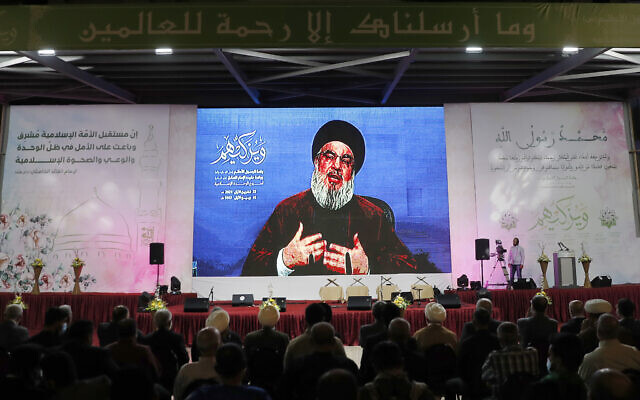 Hezbollah leader Hassan Nasrallah speaks via a video link from a secret location through a giant screen, during a ceremony marking Prophet Muhammad's birthday, in the southern suburb of Beirut, Lebanon, Friday, Oct. 22, 2021. (AP Photo/Hussein Malla)	Hezbollah leader Hassan Nasrallah on Friday warned Israel against unilaterally searching for natural gas in a disputed maritime region before any agreement between Lebanon and Israel is reached.	In a wide-ranging speech broadcast from an undisclosed location during a ceremony marking Prophet Muhammad’s birthday, Nasrallah said that while he would leave it up to the Lebanese government to negotiate an end to the dispute, his group would not tolerate Israeli searches in the disputed region.	Accusing Israel of casting a “greedy” eye over Lebanon’s natural resources, the terror leader said Israel was “mistaken if it thought it could extract these resources from the disputed area before negotiations are completed.”	“The resistance is capable of acting and will do so against any Israeli actions in the disputed zone,” Nasrallah said, accusing Israel of giving a company the go-ahead to begin explorations.	During his speech, Nasrallah also repeated his condemnation of the recent normalization deals signed between Israel and four Arab nations, urging the Arab world to protest such moves.	ar. They each claim about 860 square kilometers (330 square miles) of the Mediterranean Sea as being within their exclusive economic zones. More - https://www.timesofisrael.com/nasrallah-warns-israel-against-searching-for-gas-in-disputed-maritime-region/ US drone strike in northwest Syria killed ‘senior Al-Qaeda leader’ – CENTCOM 22 Oct, 2021 23:39 / Updated 2 hours agoT	he US Central Command (CENTCOM) has announced it used a Predator drone to kill Abdul Hamid al-Matar, described as ‘senior Al-Qaeda leader,’ in northwestern Syria. The US military claimed no civilians were hurt in the strike. 	“We have no indications of civilian casualties as a result of the strike, which was conducted using an MQ-9 aircraft,” CENTCOM spokesman Major John Rigsbee said in a statement on Friday evening.	Though the Rigsbee put the strike in “northwest” Syria, CENTCOM named Suluk – a town in the north, near the border with Turkey, as the location of the strike. According to the most recent maps of who controls what in Syria, Suluk is in the area controlled by Turkish-backed militants.	The “removal” of al-Matar will “disrupt the terrorist organization’s ability to further plot and carry out global attacks threatening US citizens, our partners, and innocent civilians,” CENTCOM claimed.	A drone strike has been conducted by an unknown party (probably the Americans) in Suluk, northern Raqqa. The attack allegedly killed a man named Abdul Hamid, claimed to be a former leader in Jabhat al Nusra. Very rare for strikes to be conducted in this area. pic.twitter.com/7Kd49R4WIv— Woofers (@N0tWoofers) October 22, 2021	According to the US military, Al-Qaeda “uses Syria as a safe haven to rebuild, coordinate with external affiliates, and plan external operations,” and “uses Syria as a base for threats reaching into Syria, Iraq and beyond.”Suluk, like other areas where Al-Qaeda is known to operate in Syria, is not under control of Damascus. The area is controlled by militants historically backed by the US and its allies, such as NATO member Turkey. 	Earlier this month, CENTCOM said another drone strike killed Al-Qaeda leader Salim Abu-Ahmad on a stretch of highway in Idlib province, also controlled by anti-government militants. 	It was in Idlib that US commandos tracked down and killed the self-proclaimed “caliph” of Islamic State (IS, formerly ISIS) Abu Bakr al-Baghdadi, in October 2019 – almost a year after all IS-claimed territory was declared liberated. https://www.rt.com/news/538244-alqaeda-syria-strike-leader/ ‘No change’ in US policy on Taiwan, White House says after Biden vows to defend it against China 22 Oct, 2021 18:22 Get short URL	The White House has toned down its rhetoric on Taiwan a day after US President Joe Biden vowed to militarily support the island nation against Beijing, angering China. 	“The president was not announcing any change in our policy and there is no change in our policy,” a White House spokesman told journalists on Friday, commenting on Biden’s earlier statements. The US president raised eyebrows on Thursday when he said Washington would support Taiwan if China attacked it.	Speaking at a CNN forum on Thursday, Biden claimed Washington had a “commitment” to defend Taipei under the Taiwan Relations Act (TRA), which governs relations between the two. The document, however, does not contain any actual mutual defense treaty.	This fact apparently did not stop the US Secretary of Defense Lloyd Austin from doubling down on Biden’s statement after a NATO defense ministers’ meeting in Brussels earlier on Friday. Austin said the US would continue to help the island nation with “resources and capabilities.”	He added, however, that he would not “engage in any hypotheticals,” concerning exactly how the US would respond if China attacked the island nation which Beijing regards as an inalienable part of its territory.	The defense secretary also reiterated Washington’s commitment to the ‘One China’ policy at the same time. Under this policy, the US recognizes the People's Republic of China as the legal government of China, while also maintaining unofficial diplomatic relations with Taiwan.	The White House’s somewhat ambiguous statement on Friday said the US’ defense relationship with Taiwan is “guided by the Taiwan Relations Act” and added that it would stick to its commitments under the act as well as oppose “any unilateral changes to the status quo.”	Biden’s statement sparked an angry reaction from China. On Friday, the Chinese Foreign Ministry called the Taiwan issue a purely “internal affair” for Beijing, adding that no external interference is permitted and saying it would not compromise on its “core” interests. 	Austin, meanwhile, also vowed to “collectively work” with European partners to ensure that the Indo-Pacific region remains “free and open.” Europe’s increased engagement in the area also drew criticism from China as Beijing condemned a EU Parliament decision, in which the MEPs overwhelmingly supported increasing ties with Taiwan.https://www.rt.com/usa/538236-us-taiwan-no-change-policy/ US hits second largest deficit ever at $2.77 trillion after 2 years of pandemic spending 22 Oct, 2021 17:13 	The US budget deficit totaled $2.77 trillion for fiscal year 2021, falling just short of the previous year’s record-breaking numbers, but still in line with the massive spending during the Covid-19 pandemic. 	The fiscal year’s $2.77 trillion deficit may be the second largest on record, but the Treasury Department claimed the decline from year to year as a sign of the economy recovering. 	“Under President Biden's leadership, the U.S. economy is getting back on track and Americans are getting back to work,” the joint report from the Treasury Department and Office of Management and Budget said. [Who are they kidding? - rdb]	For the fiscal year of 2020, which runs from October through September 30, the US posted an eye-watering deficit of $3.13 trillion, approximately $360 billion higher than 2021. 	Deficits before this rarely reached such heights. Following the 2008 financial recession in the US, the deficit for the fiscal year 2009 reached $1.4 trillion as the federal government spent heavily to keep businesses afloat, similar to the pandemic. The report also showed government spending has risen this year, as well as revenue thanks to more businesses opening back up. 
	The Congressional Budget Office has shown confidence in the numbers, predicting that the budget deficit will fall to $1.15 trillion for the current fiscal year and continue to steadily dip in following years. 
	Two infrastructure bills at a standstill in Congress worth trillions, however, could change that forecast, though President Joe Biden has continued to insist they will add “zero” to the national debt if passed, claiming new taxes and revenues will balance things out. [Obviously the dingbat left must have studied “modern math” rather than real math if they come up with this conclusion. – rdb]
	The US is also facing impending debt troubles, with Republicans and Democrats nearly at a standstill this month over the issue of raising the debt ceiling amidst warnings from Treasury Department Secretary Janet Yellen that the US could default on its debts in weeks. 
	A short-term solution was reached, but it has only pushed a more long-term vote on the debt ceiling situation to December. https://www.rt.com/usa/538227-us-deficit-covid-19/ Biden blows up another oil project that would have hired thousandsSimply failed to file appeal of district judge's concerns over emissions reviewBy WND News Services Published October 21, 2021 at 7:02pm By Thomas Catenacci Daily Caller News FoundationT	he Biden administration abandoned an oil and gas drilling project in Alaska approved by former President Donald Trump, which it had previously defended.
	The Department of the Interior failed to file an appeal to a federal judge’s August decision blocking the multi-billion dollar Willow Project being developed by the Texas-based oil and gas firm ConocoPhillips. Judge Sharon Gleason of the U.S. District Court of the District of Alaska ruled that the federal government hadn’t adequately reviewed the emissions profile of the project, which she said would ultimately harm the environment and wildlife.
	“Today’s affirmation of our legal victory against the Willow project is a win for the climate and for an irreplaceable Alaska landscape,” Jeremy Lieb, an attorney for the group Earthjustice, said in a statement Wednesday. “We are glad to see that President Biden is taking positive steps in his commitment toward a cleaner energy future.”
	The Biden administration had until Tuesday to appeal Gleason’s decision.
	While the administration chose against appealing the ruling – all but killing the project – it previously vowed to defend the initiative. In a May brief, the Department of Justice accused environmentalists of “cherry-picking” government records and said the Willow Project was in full compliance with relevant laws regulating such leases.
	“We hope the Biden administration’s choice to accept the federal court’s decision of halting ConocoPhillips’ Willow project is the beginning of the end of federal backing of fossil fuels,” Greenpeace USA senior research specialist Tim Donaghy said in a statement.
	Bottom of FormThe Trump administration approved the project in October 2020 after an extensive review of its potential ecological impacts. Former Interior Secretary David Bernhardt said Willow was part of Trump’s pledge to increase “American energy independence.”
	But several environmental groups joined a lawsuit challenging the project shortly after the Interior Department signed off on it.
	The entire congressional delegation from Alaska – Sens. Lisa Murkowski and Dan Sullivan and Rep. Don Young – have been vocal proponents of the project, arguing it would produce 100,000 barrels of oil per day, lead to $10 billion in government revenue and create 2,000 construction jobs and 300 permanent jobs. They also applauded the Biden administration after its brief defending Willow in May.
	“This decision won’t do one thing to help the environment,” Sullivan said in a statement following the August ruling. “To the contrary, it further delays one of Alaska’s most strategic energy development projects, which will benefit our adversaries that produce oil, like Russia, Venezuela and Iran, whose environmental standards are some of the worst in the world.”
	“The Biden Administration needs to keep its commitment to the Alaskan people by continuing to defend the Willow project in court for the sake of American energy,” he continued.
	Since July, oil and natural gas have hit multi-year highs across the world. The federal government recently projected that heating costs could increase 54% for Americans this winter and gasoline ticked up again Wednesday, reaching a national average of $3.36 per gallon, according to a AAA database.
	The U.S. has also shown signs of returning to dependence on the Middle East and Russia for much of its oil and natural gas supply. The White House has repeatedly urged the Organization of the Petroleum Exporting Countries to boost its output amid rising prices.
	The Interior Department declined to comment on the administration’s decision not to appeal the ruling. ConocoPhillips didn’t immediately respond to a request for comment.This story originally was published by the Daily Caller News Foundation. https://www.wnd.com/2021/10/biden-blows-another-oil-project-hired-thousands/ [Folks you must all come to an understanding that the entire horrendous debacle that is going on from open borders, to blocking oil to mandating JABs so people either submit or quit is simply the organized plan of the followers of Saul Alinsky and The Rules for Radicals as well as the “Cloward and Piven Strategy” which is to totally overload the entire governmental systems so that they have to be closed down. This has to occur before the leftist globalist group such as Schwab, Gates. Soros, Rockefellers and all their friends which includes the Bush Family and the Clintons etc can have their great reset. Part of the reset is world DE-population which the Club of Rome as well as the eugenics crowd (which includes most of these folks) have been promoting since the 70’s. “Thinning the herd” in order to ‘sustain the planet’ and allow them to live the life they think they deserve. Those in the underling class (that is You and Me) are impeding their goals and therefore must be brought under control and/or replaced by compliant folks. This has been obvious for years and the plandemic is simply part of their strategy. Destroy the economy, bring down individuals nationalistic countries and prepare for the globalist one world government with THEM in control. Fits in perfectly with the scriptures. – rdb]Poll: 3 in 10 Americans missing meals because of Biden inflation'President Biden needs to recognize it first before he can own it, and then fix it'By Bob Unruh Published October 22, 2021 at 10:13am 	Three of 10 Americans are missing meals because of the high prices of food – the result of inflation that the Biden administration has been unable to control, according to a new poll.
	Zogby Analytics said 29.3% of respondents said "yes" to the question, "Because of the Biden administration's inability to control inflation, has the increased cost of food resulted in you or your family having to skip meals?"
	So far, 65.7% said, that hasn't happened to them.
	"There is no shortage of crises today. We're on the verge of so many disruptions environmentally, politically, and economically that it's hard to keep track," the Zogby analysis said. "While we struggle to get COVID under control, clear supply chains, control energy costs, and fill millions of open jobs, there is another crisis lurking in the shadows that might be affecting more people than once thought."
	The report continued, "Food insecurity is becoming increasingly too familiar these days. As the gap between the 'haves' and 'have nots' widens, more and more Americans are finding it harder to meet ends daily. Economists and advocacy groups are sounding the alarm bells as food insecurity is on the rise in U.S. To compound matters, rising food prices are not helping the situation. Families are missing meals because their paychecks do not go as far as they once did a few years ago. The middle class is being hollowed out by inflation. We asked voters if they felt the Biden Administration's failure to control inflation had caused them or family members to miss meals because of the increased cost of food prices, and the results were shocking."
	It said, "It's quite astounding to think nearly three in ten likely voters said they had or family members missed meals due to food price inflation."
	The poll data included that voters in the south were more likely to have skipped a meal, with 35% responding "yes." Also younger voters, under the age of 50, were more likely, at 37%.
	Likely voters ages 18-24 also were more likely, at 42%.
	And "Republican voters (34% yes/61% no) were more likely to have skipped meals or had family members miss meals because of an increase in the cost of food prices than surveyed Democrats (24% yes/72% no) and Independents (31% yes/63% no)," the poll reported.
	"While the Biden administration has referred to empty shelves and higher food prices as 'high class problems,' our polling found many groups favorable to Democrats-African Americans (40% yes/57% no) and Hispanics (38% yes/54% no) were more likely to experience food insecurity due to higher food prices than Whites (27% yes/69% no)."
	The report also confirmed that food prices are not the only problem, with "healthcare, tuition, rent, homes, cars, and energy" also increasing in cost.
	"While the Biden administration has said inflation is temporary, many economists and analysts see inflation as here to stay. The massive amounts of stimulus injected into the system are driving up prices and making people quit jobs, which is contributing to labor and food shortages. The saying goes, 'if you break it, you own it.' President Biden needs to recognize it first before he can own it, and then fix it." https://www.wnd.com/2021/10/poll-3-10-americans-missing-meals-biden-inflation/ [Everyone worried about Y2K and the breakdown of economies, supplies etc. This is simply that terror on a different scale and purpose and people need to be prepared for some very difficult times, unless of course moshiac returns to fix it all. – rdb]Biden promises he's going to take 'millions' of cars off roads'This is not hyperbole; this is a fact'By Bob Unruh Published October 22, 2021 at 4:21pm 	It seems for a lot of Americans, that short drive from home to office may no longer happen very often.	Nor might the family drive to grandma's.	Or a trip to a football or basketball game.	Instead they'll apparently walk to a train station, get on and ride, then walk from the train station to their destination. It's because President Biden is going to take "literally, millions of automobiles" off the road.	His comments came this week while he was promoting his big-spending, big-government agenda, and were captured by CNS News.The report explained that "in his mind," if he gets Congress to approve his multi-trillion dollar spending packages, much will be solved.  [Obviously the addled nitwit in the Whitehouse has forgotten how many people still work in the automobile manufacturing industry and how many of them are in unions. HUMMMM? – rdb]	"When the almost-79-year-old president finally got around to the main point – explaining the two 'infrastructure' bills Democrats want to pass simultaneously – he returned to the topic of train travel, which in his mind will take 'millions' of cars off the road," the report said.	"Both these bills are going to help us meet the moment on the climate crisis in a way that creates good jobs, makes us more economically competitive – $66 billion in passenger rail and freight rail," Biden claimed. "Why (do) I always talk about passenger rail and particularly high-speed rail? You realize the Chinese are now building another high-speed rail line that will go up to 300 miles per hour? You say, what difference does that make, Biden?"	He went on, "Well, guess what? If you can get on a train and go from here to Washington much faster than you can go in an automobile, you take a train, you take the train. We will take, literally, millions of automobiles off the road – off the road, saving tens of millions of barrels of oil, dealing with cleaning up the air. This is not hyperbole; this is a fact. These are facts."	His storytelling wandered a little bit, CNS documented. https://www.wnd.com/2021/10/biden-promises-going-take-millions-cars-off-roads/  [Babbling here and there and probably not having an idea of what is going on. – rdb]Arizona seeks temporary restraining order to stop Biden vaccine mandateBiden has claimed that Americans' patience with the unvaccinated 'is wearing thin'By Adam Shaw | Fox New	FIRST ON FOX: Arizona’s attorney general on Friday filed a request for a temporary restraining order to stop the Biden administration implementing a controversial vaccine requirement as a lawsuit filed last month moves forward.	"Once a vaccine has been administered, it can never be undone," Attorney General Mark Brnovich said in a statement announcing the move. "The COVID-19 vaccine mandate is one of the greatest infringements upon individual liberty, federalism, and the separation of powers by any administration in our country’s history."	Arizona first sued in September after President Biden announced measures that will require federal workers and private sector workers in businesses with more than 100 employees be vaccinated or take a COVID test weekly. It is expected to affect more than 100 million Americans.	"We've been patient but our patience is wearing thin and your refusal has cost all of us," Biden said from the White House. "This is not about freedom or personal choice. It's about protecting yourself and those around you."	The moves have infuriated conservatives, who have called them unconstitutional and damaging to businesses. 	The Arizona lawsuit focuses on the contrast between the mandates and the lack of mandate for those entering the country illegally via the U.S. southern border. The lawsuit argues that the mandate violates the Equal Protection Clause by allegedly favoring migrants who have come into the country illegally over American citizens.	More than 160,000 migrants have been released into the U.S. in recent months, and there has been no mandatory vaccine requirement, nor a uniform testing requirement along the border.	On Friday, Brnovich's office requested a temporary restraining order to immediately halt the mandates – arguing that it is necessary due to vaccination deadlines, which are likely to pass before the filing for a preliminary injunction is heard fully.	Brnovich motion for a Temporary Restraining Order by Fox News on Scribd	"The deadline for federal contractors to receive their first vaccine is approaching as early as Oct. 27, 2021, so time is of the essence," the complaint says. "The deadline for federal employees to receive their first Pfizer or Moderna vaccine has already passed, but the November 8 deadline for them to receive their second dose (or their first and only dose of the Johnson & Johnson vaccine) is just weeks away." 	In an amended complaint filed alongside the request for a temporary restraining order, the AG argues that mandates violate the constitutional rights of workers and that it mandates the right to refuse vaccines available under Emergency Use Authorizations -- only the Pfizer vaccine has so far been approved by the FDA. [Not really true. Pfizer’s vaccine is not approved. There is a similar one in the EU that is approved by the one in the US is not. – rdb]	It also argues that the mandates will cause "substantial harm to Arizona’s economy and to Arizona businesses that will either have to fire valuable employees or give up lucrative government contracts."	It cited surveys that found that 85% of businesses said it would make retaining employees more difficult and 89% said some employees would quit.	Biden, however, has dismissed concerns about the mandate. On Thursday, he said that those who oppose vaccine mandates are attempting to make vaccines "a political issue."	The president also scoffed at those who oppose vaccine mandates on the basis of "freedom."	"I have the freedom to kill you with my COVID," Biden said, mocking what he sees as the attitude of mandate opponents. "No, I mean, come on, freedom." https://www.foxnews.com/politics/arizona-temporary-restraining-order-stop-biden-vaccine-mandate 17,000+ Deaths Reported After COVID Vaccines, Including New Report of 12-Year-Old Who Died After Pfizer VaccineVAERS data released Friday by the CDC included a total of 818,044 reports of adverse events from all age groups following COVID vaccines, including 17,128 deaths and 122,833 serious injuries between Dec. 14, 2020, and Oct. 15, 2021. By  Megan Redshaw 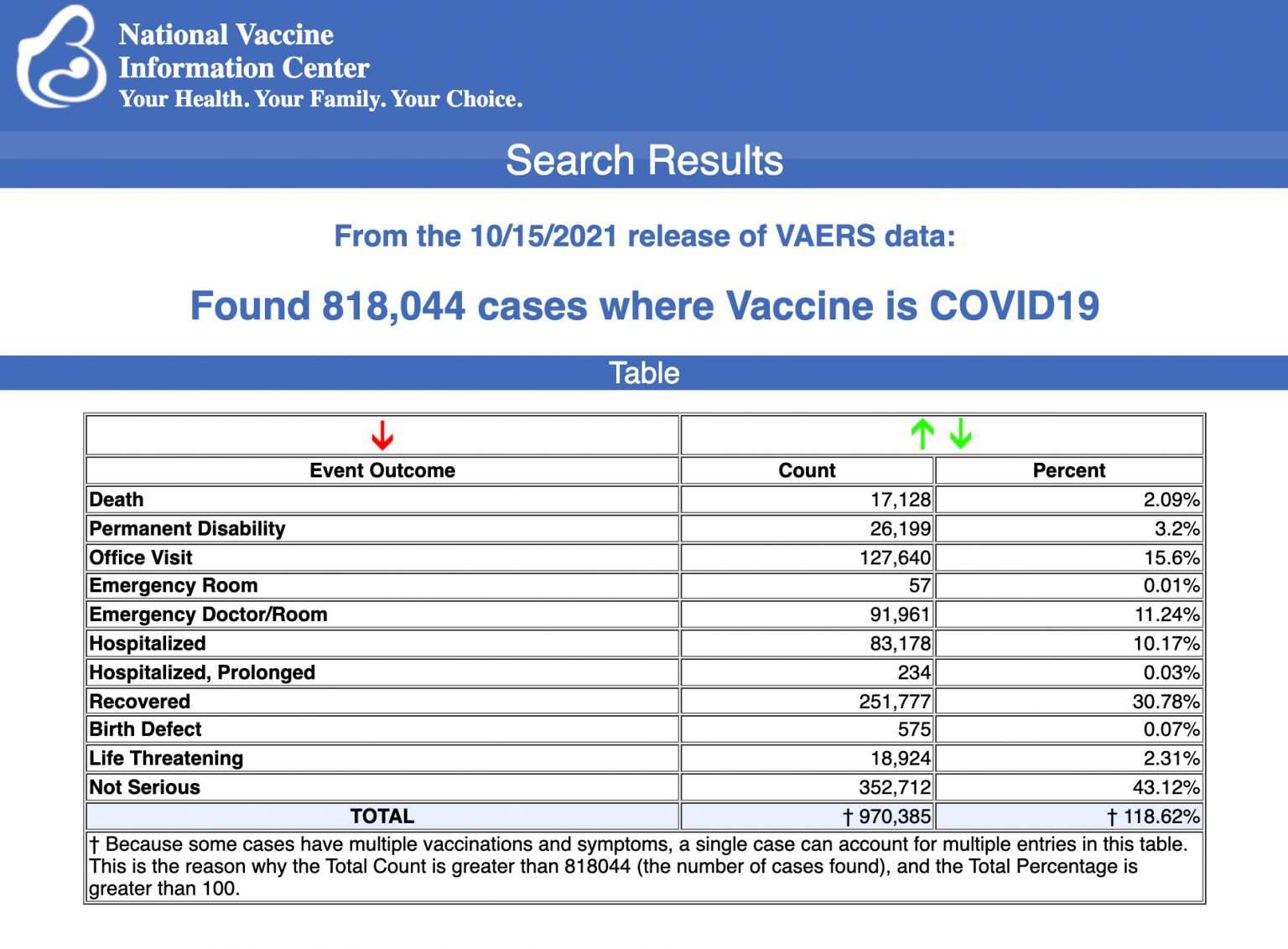 	Data released Friday by the Centers for Disease Control and Prevention (CDC) showed that between Dec. 14, 2020, and Oct. 15, 2021, a total of 818,044 adverse events following COVID vaccines were reported to the Vaccine Adverse Event Reporting System (VAERS).	The data included a total of 17,128 reports of deaths — an increase of 362 over the previous week, and a new report of a 12-year-old who died after getting the Pfizer vaccine.	There were 117,399 reports of serious injuries, including deaths, during the same time period — up 5,434 compared with the previous week.	Excluding “foreign reports” to VAERS, 612,125 adverse events, including 7,848 deaths and 50,225 serious injuries, were reported in the U.S. between Dec. 14, 2020, and Oct. 15, 2021.	Of the 7,848 U.S. deaths reported as of Oct. 15, 11% occurred within 24 hours of vaccination, 15% occurred within 48 hours of vaccination and 28% occurred in people who experienced an onset of symptoms within 48 hours of being vaccinated.	In the U.S., 406.1 million COVID vaccine doses had been administered as of Oct. 15. This includes: 237 million doses of Pfizer, 154 million doses of Moderna and 15 million doses of Johnson & Johnson (J&J).	The data come directly from reports submitted to VAERS, the primary government-funded system for reporting adverse vaccine reactions in the U.S.Every Friday, VAERS makes public all vaccine injury reports received as of a specified date, usually about a week prior to the release date. Reports submitted to VAERS require further investigation before a causal relationship can be confirmed.
Historically, VAERS has been shown to report only 1% of actual vaccine adverse events.This week’s U.S. data for 12- to 17-year-olds show:21,921 total adverse events, including 1,325 rated as serious and 25 reported deaths. Two of the 25 deaths were suicides.	The most recent death involves a 12-year-old girl (VAERS I.D. 1784945) who died from a respiratory tract hemorrhage 22 days after receiving her first dose of Pfizer’s vaccine.	Another recent death includes a 15-year-old male who died six days after receiving his first dose of Pfizer’s COVID vaccine. According to his VAERS report (VAERS I.D. 1764974), the previously healthy teen complained of brief unilateral shoulder pain five days after receiving his COVID vaccine.	The next day he played with two friends at a community pond, swung on a rope swing, flipped into the air, and landed in the water feet first. He surfaced, laughed and told his friends “Wow, that hurt!” He then swam toward shore underwater, as was his usual routine, but did not re-emerge.	An autopsy showed no external indication of a head injury, but there was a small subgaleal hemorrhage — a rare, but lethal bleeding disorder — over the left occiput. In addition, the boy had a mildly elevated cardiac mass, increased left ventricular wall thickness and small foci of myocardial inflammation of the lateral wall of the left ventricle with myocyte necrosis consistent with myocardial infarction. 57 reports of anaphylaxis among 12- to 17-year-olds where the reaction was life-threatening, required treatment or resulted in death — with 96% of cases attributed to Pfizer’s vaccine.535 reports of myocarditis and pericarditis (heart inflammation) with 527 cases attributed to Pfizer’s vaccine.119 reports of blood clotting disorders, with all cases attributed to Pfizer.https://childrenshealthdefense.org/defender/vaers-cdc-deaths-injuries-covid-vaccine  [Folks this JAB is a killer. Please think about that. – rdb] https://www.azquotes.com/author/12780-Benjamin_Rush 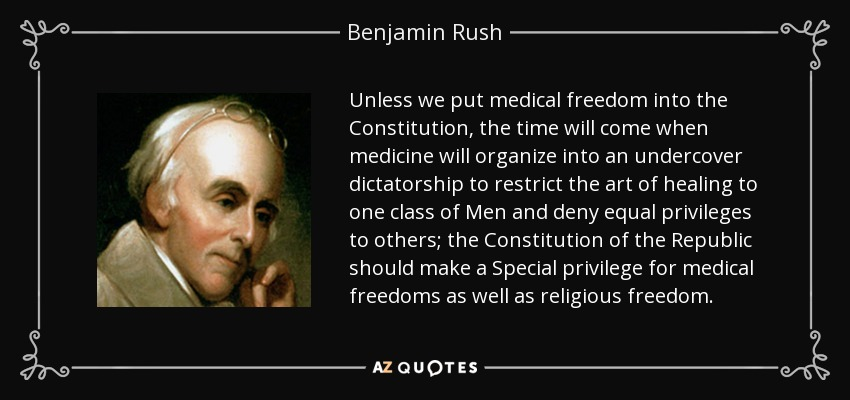 Commentary:Israel’s Post-American Strategic Challenge
10/22/2021 Caroline Glick
	A report this week about the discussions Israel and the U.S. are now holding regarding the Iranian nuclear program was nothing short of an earthquake. Tuesday, Israel Hayom ran a red headline on its front page: “Frustration in Jerusalem: U.S. Passive Against Iran.” The story, by military correspondent Yoav Limor told us two deeply alarming things about the state of American-Israeli coordination on Iran’s nuclear program. First, the Americans are not working with Israel to block Iran from becoming a nuclear power. They are working against Israel.
	The Americans and Israelis agree that Iran is on the verge of becoming a nuclear breakout state, which can assemble nuclear weapons at will. But whereas they agree on the status of Iran’s quest for military nuclear capability, they disagree about what the response to the current state of Iran’s nuclear program should be. Israel’s position is that the U.S. should take diplomatic and economic action, and at a minimum threaten military action if Iran refuses to reinstate the limitations on its nuclear activities set out in the so-called Joint Comprehensive Plan of Action, or JCPOA, from 2015. The 2015 nuclear deal permitted Iran to enrich limited quantities of uranium to 3.67 percent enrichment. Iran is currently enriching massive quantities of uranium to 60 percent enrichment – just a step away from weapons grade.
	President Joe Biden and his advisors are unwilling to consider placing additional economic sanctions on Iran. Indeed, the administration is turning a blind eye to Iran’s export of massive quantities of oil and gas to China and other states, in breach of the sanctions.
	Military action, the Americans told their Israeli interlocutors, isn’t off the table.
	The Americans say they may be willing to consider taking diplomatic action of some form or another. But in exchange, they demand Israeli concessions to the Palestinians.
	In short, Limor’s article reported that the U.S. has made clear to Israel that it will take no effective action to block Iran from becoming a nuclear power.
	The second stunning bit of information in Limor’s article is that the Lapid-Bennett government has no idea what to do in the face of America’s position. Instead of accepting reality and moving to face Iran without the U.S., Israel’s government is opting to cling ever tighter to Washington.
	Limor wrote, “The Israeli effort is to reach maximum coordination with the U.S. stems, among other things from the fact that Israel has been left with very few options for action.”
	To maintain coordination with the administration which does not share Israel’s goals, the Lapid-Bennett government has changed Israel’s goals. It now supports the Biden administration’s efforts to return the U.S. to the JCPOA. In 2018, then President Donald Trump abandoned the deal because Iran negotiated the deal in bad faith and was systematically breaching the JCPOA’s limitations on its nuclear operations.
	During his premiership, Benjamin Netanyahu opposed all aspects of the JCPOA because Netanyahu recognized that it facilitates and provides UN legitimacy for Iran’s nuclear weapons program. The Lapid-Bennett government justifies its radical break with the past by arguing that an Iranian return to the JCPOA’s limitations on its nuclear activities will slow its advance to the bomb, and buy Israel time which it “can use to wage a diplomatic campaign and to speed up its military preparations to keep Iran from a nuclear bomb in the future.”
	In other words, to buy time in its effort to block Iran from acquiring nuclear weapons, Israel is legitimizing the JCPOA which legitimizes and guarantees the success of Iran’s efforts to develop a nuclear arsenal. The government argues that after legitimizing Iran’s nuclear program (by supporting the JCPOA), it will have the time to wage a diplomatic campaign to delegitimize Iran’s nuclear program, and to develop a military capacity to attack Iran’s nuclear installations which the JCPOA legitimizes.
	Israel’s operational and strategic incoherence stem from the government’s inability to reconcile itself to the fact of U.S. betrayal. By abandoning the U.S.’s longstanding opposition to Iran’s nuclear program, the Biden administration hasn’t simply dashed Israel’s hope of coordinating its efforts with Washington. It has obliterated the guiding wisdom at the foundation of Israel’s 50 year security partnership with America. That wisdom has it that America’s security partnership with Israel is the most important guarantee of Israel’s national security.
	The notion that the U.S. – rather than Israel’s power and willingness bring its power to bear – is Israel’s most important strategic asset was born in the aftermath of the 1968-1970 War of Attrition. It became the foundation for Israeli strategic planning in the wake of the 1973 Yom Kippur War. During that period, in exchange for U.S. weapons, Israel agreed to abide by U.S. demands that Israel stand down and not defeat its enemies. In response to U.S. pressure, Israel did not destroy the Egyptian Third Army when IDF forces encircled it at the end of the Yom Kippur War.
	The U.S. saved the PLO and Yassir Arafat in Beirut in 1982.
	It saved Arafat and the PLO again in Ramallah in 2002.
	Washington saved Hezbollah in 2006.
	It saved Hamas in multiple battles since 2008.
	The U.S. torpedoed Israel’s anti-Iran collaboration with Georgia in 2007-8. It subverted Israel’s strategic cooperation with Azerbaijan against Iran in subsequent years.
	In each episode, Israel’s security establishment accepted Washington’s stand down orders because the generals valued U.S. arms more than decisive victory.
	In the case of Iran and its nuclear program, this approach is the reason Israel lacks the military capacity to significantly downgrade Iran’s nuclear capabilities. Despite overwhelming evidence that Iran’s nuclear program is directed against Israel first and foremost and that the U.S. has never intended to take military action to block Iran’s path to the bomb, Israel’s generals have long insisted that Iran’s nuclear program is an “international problem,” not Israel’s problem. Israel, they have consistently argued, must allow the U.S. to lead international efforts to block Iran’s race to the bomb.
	This position was most vividly and fatefully followed in 2010 when the then Mossad Director Meir Dagan, and then IDF Chief of General Staff Gabi Ashkenazi refused an order by then Prime Minister Benjamin Netanyahu and then Defense Minister Ehud Barak to prepare the army and the Mossad to attack Iran’s nuclear installations. Not only did the top commanders refuse the order, in an interview shortly before his death, Dagan revealed that he informed his American counterpart, CIA Director Leon Panetta about the order he and Ashkenazy rejected.  
	Throughout Barack Obama’s years in the White House, Israel’s security establishment refused to face the obvious implications of his nuclear diplomacy. Instead, Dagan and his successor Tamir Pardo, Ashkenazy and his successor Benny Gantz all insisted that Israel had to toe Obama’s line. The generals opposed Netanyahu’s diplomatic efforts against the JCPOA.
	Today, the security establishment blames Netanyahu for Iran’s sprint to the nuclear finish line. The generals say Netanyahu was wrong to convince Trump to leave the nuclear deal. To be sure, Iran is now enriching more uranium to higher levels of enrichment than it did when it agreed to the JCPOA in 2015. But according to those involved in the proceedings, in 2015 Iran lacked the ability to enrich uranium to 60 percent enrichment.
	During the course of the JCPOA, Iran developed advanced centrifuges to enrich uranium to bomb grade or near bomb grade levels. The idea that the ayatollahs wouldn’t be doing what they are doing now if the U.S. hadn’t left the deal strains credulity. And with the U.S. out of the deal, the chances of blocking Iran’s path to the bomb were far greater than they had been beforehand.
	The truth is that Netanyahu wouldn’t have been as dependent on Trump, and Israel’s prospects for blocking Iran’s nuclear advances would not be in disarray today, were it not for the security establishment’s refusal to develop strategic options for blocking the Iranian regime’s path to a nuclear arsenal independent of Washington. Israel would not be where it is today if Dagan and Ashkenazy had followed Netanyahu and Barak’s order in 2010.  
	Last year, the security brass erupted after Trump announced the U.S. would sell F-35 combat jets to the UAE. Defense Minister Benny Gantz and his colleagues argued the sale would erode Israel’s qualitative military edge over its neighbors. Netanyahu for his part countered that the UAE doesn’t threaten Israel and that the strategic advantage Israel gains from peace with the Arab states of the Persian Gulf far outweighs the dangers emanating from the F-35 sale to the UAE.
	In the wake of this dispute, Washington-based Middle East expert and former senior Bush and Trump administrations official Dr. David Wurmser published a cost-benefit analysis of U.S. military support for Israel. Titled, “Reflections on the U.S. Guarantee of a Qualitative Military Edge to Israel,” Wurmser’s article provoked a classified discussion in the Knesset’s Foreign Affairs and Defense Committee last year.
	Wursmer argued that the price Israel has paid for U.S. weapons transfers has been exorbitant. Israel, he wrote, “bartered its strategic freedom of maneuver and initiative in exchange for a qualitative military edge in weaponry.”
	Israel’s dependence on U.S. weapons created a vicious cycle. With each passing year, “Israel depended ever more on cutting edge American arms, relied ever more on U.S. aid to pay for it, which demanded ever more of Israel to subordinate its strategic initiative, maneuver and planning to American regional policies.
	“This progression, in turn,” Wurmser explained, would leave Israel’s will questioned, deterrence weakened and compromised – all of which invited a greater threat which demanded yet more weaponry.”
	Invariably, Wurmser noted, “those policies entailed further Israeli restraint and acquiescence to America’s attempts to downplay its closeness to Israel in order to court key Arab nations, and ultimately to pursue peace processes which exacted concessions from Israel in an attempt to reconcile the two sides of this ‘balancing’ act.  The strategic dependence of Israel on the US always guaranteed that Israel’s security establishment would support such restraint and conciliation.”
	If the F-35 sale to the UAE caused Israel’s security establishment to worry about the future of Israel’s qualitative edge, the Biden administration’s betrayal of Israel in relation to Iran utterly devastates the basic conceptual framework at the heart of the security establishment’s strategic thinking. Israel’s military relationship with the U.S. is now demonstrably not preferable to strategic independence and freedom.  
	It is hard to know what will happen with the JCPOA. Maybe Iran will agree to abide by it in exchange for sanctions relief. Maybe it won’t. Maybe it will slow down its uranium enrichment. Maybe it won’t. But the notion that a deal that paves Iran’s path to a nuclear arsenal is the proper means to stem Iran’s nuclear advance is absurd.
	It is also far from clear what the impact of “U.S. diplomatic pressure,” (if it is ever employed), will have on Iran. Between its catastrophic defeat in Afghanistan and its weak defense of Taiwan in the face of Chinese threats, America’s threats carry far less weight than they once did.
	What is absolutely apparent however, is that Israel’s security establishment needs to wake up from its American delusion. America does not have Israel’s back. Only Israel has Israel’s back.   https://carolineglick.com/israels-post-american-strategic-challenge/ Kellogg’s Goes Woke While Its Workers Go Broke Daniel Greenfield October 21, 2021 	In the late 19th century, John Harvey Kellogg, a eugenicist and celibate vegetarian, became the leading health food nut of the era and along the way accidentally invented corn flakes.	Back then Kellogg’s Battle Creek Sanitarium was a spa for the rich where patients got electric baths and enemas (the subject of a scathing parody in the book and movie, The Road to Wellville). These days, Battle Creek, Michigan is in much worse shape and Kellogg’s is the area’s biggest employer. But the corporation, like most of its multinational woke ilk, spends most of its time virtue signaling social justice while outsourcing American jobs.
	The W.K. Kellogg Foundation, another of the multitude of hijacked radical foundations, is the biggest shareholder of Kellogg's through the Kellogg's Foundation Trust. The left-wing activist foundation had originally been founded as the W. K. Kellogg Child Welfare Foundation by John's brother who idealistically but foolishly told his board, "Use the money as you please, so long as it promotes the health, happiness, and welfare of children."
	An example of the Kellogg Foundation's promotion of the happiness of children is its Truth, Racial Healing & Transformation Implementation Guidebook which claims that "emphasizing individualism as opposed to a more collective ideology" is racist, and saying, “People are people. We are all alike regardless of the color of our skin,” is even more horrifyingly racist.
	A century after John Kellogg’s involvement with the Race Betterment Foundation which called for a registry deciding who should be sterilized in order to improve the “race”, an idea later embraced by the Nazis, Kellogg’s is hopelessly racist. The only difference is that it traded eugenic racism against black people for social justice racism against white people.
	Kellogg’s cereal pushes Ibram X. Kendi’s Antiracist Baby board book on parents to teach that even white babies are evil racists. “We know that by two years old children are already consuming racist ideas,” Ibram X. Kendi declared. That wasn’t true until he got started.
	With some help from Kellogg’s.
	But while Kellogg’s was working hard to promote the ”health, happiness, and welfare of children” by feeding them sugary cereals and teaching them that white people are evil, it was also busy wrecking the economy of Battle Creek, Michigan to make a little more money.
	It didn’t count though because much of the Kellogg’s Battle Creek workforce is white.
	Under CEO Carlos Gutierrez, later Bush's Commerce Secretary, much of the operation was shut down and moved to Mexico. After that Battle Creek's unemployment rate went from 3.9% to 7.5%.
	"He knows exactly what it takes to make American businesses grow and create jobs," Bush said of Gutierrez.
	Which was true. Just in Mexico.
	Since then, Gutierrez became Romney's Hispanic chairman, and endorsed Hillary and Biden, but not until he created Republicans for Immigration Reform after turning on Mitt Romney for not being sufficiently supportive of replacing Americans. "I think we lost the election because the far right of this party has taken the party to a place that it doesn't belong," he huffed.
	Maybe some Republicans opposed to endless immigration used to have jobs in Battle Creek.
	The workers who do still have jobs in Battle Creek are on strike. 1,400 workers are now walking the picket line after Kellogg's announced that it would cut 212 jobs
	The local union president, a fourth-generation worker, said that they were tired of Kellogg's moving jobs to Mexico.
	"We work seven days a week, that’s what we do. In exchange for that, we live the American dream. At the end of the day, that’s what they want to take from all of us."
	Kellogg’s prefers the Kendi dream of getting rich by accusing Americans of racism while screwing the American working class. And it’s not just the American workers who get the shaft from the woke virtue signalers in the C-suite. A few years ago, Kellogg's moved its cereal plant from Ontario to China. And it closed its Australian plant and shifted over to Thailand.
	When Kellogg's isn't firing its American workers and trading them for foreign workers who will work for a fraction of the cost, it's terrorizing its workforce with Equity, Diversity & Inclusion. While Kellogg's won't pay its workers fairly, it has hired a roster of diversity executives who make 4 times their salary to tell them how racist they are.
	CEO Steve Cahillane responded to the drug overdose death of George Floyd and the subsequent devastating riots by the Black Lives Matter racist hate group by falsely claiming that there were "racial injustices" and declaring that "in North America, we cannot reinforce strongly enough our commitment to a diverse and inclusive environment". In North America, maybe not as much in actual racist countries where Kellogg's offers fewer “race conscious” classes.
	The 360 degree turn from the Race Betterment Foundation to the Kellogg’s Race Conscious learning series shows that horseshoe theory also applies to woke cereal companies.
	“Kellogg recognized, along with the rest of the country and world, that we had entered a point of no return in terms of social justice,” a quote in Kellogg’s Equity newsletter screams. “What if we created a dialogue about the intersectionality of race and food?”
	Or what if Kellogg’s stopped firing workers while telling them they’re racist?
	While Kellogg’s touts the “Fight for Food Justice”, it treats its food workers like garbage. C-suite woke virtue signaling can cover up a multitude of sins. That’s why it’s taken over corporations. Instead of actually practicing ethics and decency, major corporations now hire diversity executives to assemble social justice word salads that make Corporate America sound like Che.
	The more jobs Kellogg’s cuts at its Battle Creek birthplace, the more it talks about equity.
	Kellogg’s boasts that it’s a Top 50 Company for Diversity and that diversity and equity are “paramount to achieving our success”, but the real secret sauce is cheap foreign labor.
	An Amnesty International report accused Kellogg's and a variety of woke food multinationals, including Unilever, the parent company of antisemitic BDS advocate Ben and Jerry's, of getting palm oil from plantations where 8-year-olds worked under hazardous conditions.
	While the C-suite virtue signals about social justice, children are dropping out of school to labor on plantations, women are working for $2.50 a day, and breathing in toxic pesticides.
	“I don’t go to school,” a 10-year-old boy working on a plantation said. “I carry the sack with the loose fruit by myself but can only carry it half full. It is difficult to carry it, it is heavy. I do it in the rain as well but it is difficult…My hands hurt and my body aches.”
	No one actually likes to see how the woke sausage or the cereal gets made.
	"George Floyd and Ahmaud Arbery are among the many names burned into our consciousness," Kellogg's CEO Steve Cahillane declared.
	Maybe the name of that 10-year-old boy or the fired Kellogg’s workers should be burned into his consciousness instead. But accusing America and white people of racism is cheap, running an ethical company is expensive. Just stop by Battle Creek or a woke palm oil plantation and find out how many children had to suffer and how many American workers had to lose their future so that Tony the Tiger could rot children’s teeth with sugar and their souls with racist wokeness.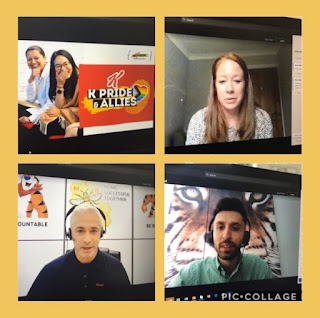 Daniel Greenfield is a Shillman Journalism Fellow at the David Horowitz Freedom Center. This article previously appeared at the Center's Front Page Magazine. https://www.danielgreenfield.org/2021/10/kelloggs-goes-woke-while-its-workers-go.html Fire Fauci... And Then Prosecute Him
Larry O'Connor Posted: Oct 21, 2021 11:40 A
	"Sen. Paul, with all due respect, you are entirely, entirely and completely incorrect," Dr. Anthony Fauci told Sen. Rand Paul on May 11 of this year. "The NIH has not ever, and does not now, fund gain-of-function research in the Wuhan Institute." 
	This was in the midst of a lengthy exchange between the two doctors over Paul's line of questioning over research that may have eventually led to the development and release of the deadly Covid-19 virus that has crippled this nation's economy for nearly two years.
	Now we know that Fauci lied in this infamous exchange. It wasn't a gaffe. It wasn't an accidental omission of irrelevant, immaterial details. It was an outright, categorical denial of the most important line of questioning pertaining to the origins of the virus and the possible connection to American financial participation in the process. 
	Here's the exchange: 
	THIS IS GOLD: Anthony Fauci has been exposed by Rand Paul for his hand in ‘gain of function’ research that lead to the weaponization of the Coronavirus. Fauci tried to use semantics to get out of it but failed. Investigate him now pic.twitter.com/BzdAsbRdJ3
	— Melissa Tate (@TheRightMelissa) May 11, 2021
	Yesterday, the lie was exposed... by Fauci's own agency. 
	Our Katie Pavlich delivers the receipts: 
	The National Institutes of Health released a letter Wednesday night correcting the record on the agency's funding of dangerous gain-of-function research at the Wuhan Institute of Virology. 
	"The fifth and final progress report for Grant R01AI110964, awarded to EcoHealth Alliance, Inc. is attached with redactions only for personally identifiable information," a letter written by NIH Principal Deputy Director Larence Tabak to Republican Congressman James Comer states. "It includes data from a research project conducted during the 2018-2019 grant period using bat coronavirus genome sequences already existing in nature."
	"The limited experiment described the final progress report provided by EcoHealth Alliance was testing if spike proteins from naturally occurring bat coronaviruses circulating in China were capable of biding to the human ACE2 receptor in a mouse model," the letter continues. "In this limited experiment, laboratory mice infected with the SHC014 W1V1 bat coronavirus became sicker than those infected with the W1V1 bat coronavirus."
	In the letter, Tabak maintains that while gain-of-function research was conducted, SARS-CoV-2 was not developed through that kind of research at the Wuhan lab.
	As for Senator Paul: 
	“I told you so” doesn’t even begin to cover it here: https://t.co/9JFn85I24i
	— Senator Rand Paul (@RandPaul) October 21, 2021
	Apologists claim that the NIH had no idea this research was done and its vendor never disclosed the information, but as usual, our colleague Scott Hounsell at RedState is all over that:
	Again, if Daszak, who helped to submit the Chinese tailored World Health Organization report on the origins of COVID-19, and authored the infamous Lancet letter, almost universally scientifically decided to be a fraudulent assessment, is in charge of EcoHealth Alliance, why would the NIH expect that Daszak or his organization would tell the truth or submit accurate reports if it could implicate them in the murder of 5 million people?
	The NIH letter then provides a genetic analysis of SARS-CoV-2, to known viruses as questioned by Representative Comer. As our reporting here at RedState has previously hypothesized, RaTG13 is the most likely candidate as the backbone for SARS-CoV-2, after facing the genetic manipulation of gain-of-function research. The NIH letter to Comer openly states what we already know:  That RaTG13 (a virus found naturally in a cave in the Yunnan Province in 2013), shares 96% of its genomic code with SARS-CoV-2.
	In other words... when Fauci gave his sworn testimony in May, over a year after the crippling pandemic had taken hold, one would expect that he would've ensured that any research the US was connected to in Wuhan would've been vetted and any connection to gain-of-function research would've been revealed. 
	To merely claim "we had no idea" is not sufficient. He should have known. And he probably did. 
	But, his unequivocal denials do not leave him any wiggle room for a back-tracking "oh, I was mistaken, I didn't know about this at the time" weasel way out. 
	Fauci has been caught in a consequential, high-profile lie that could rise to the level of perjury considering the material nature of the subject and the fact that his lie was delivered under oath, to the United States Senate and while serving in his capacity as director of NIAID. 
	This was not a minor little lie that can be boiled down to an oversight or an error or a tiny fact that merely slipped the mind. Paul rounded back on the topic and gave Fauci opportunity after opportunity to correct the record, and Fauci continued to grandstand, pound the table and shout his lie directly at the senator from Kentucky. 
	He needs to be fired. 
	He needs to be fired not just for this but for the very real fact that his role has been completely compromised by his own behavior. 
	When he speaks, it literally makes no difference. 
	Those who disbelieve him won't listen, or if they do, will mock his words and show his inconsistencies of the past that negate his exhortations today. 
	Those who do believe him are already persuaded to wear a mask, get a shot, put their kids in masks, abstain from sporting events, cancel holidays, and accept all the other myriad controls over our lives and our liberties that Fauci seems to relish invoking from his air-conditioned studio as he's piped into another Sunday talk show that only his fan club is watching anyway. 
	His TV appearances have been reduced to confirmation fear porn for the masses who are already too terrified to take their outer mask off before they get in their car alone. 
	He is worse than a liar... he is an irrelevant liar. And we are paying him handsomely to continue his lies. 
	He does more harm than good, which, last I checked, is not really in keeping with his Hippocratic Oath... and his lies certainly violate his oath of office. 
	Fire him now... and then begin the investigation into his behavior https://townhall.com/columnists/larryoconnor/2021/10/21/fire-fauci-n2597793 ARUTZ SHEVAGunpowder plant explodes in RussiaA large explosion rocked a Russian gunpowder plant this morning, killing or injuring everyone inside.Arutz Sheva Staff , Oct 22 , 2021 4:40 PM Russian media reports that a gunpowder and chemical plant suffered a unexplained blast this morning, killing or injuring all of the 17 individuals on duty at the time.Emergency services are still unsure of exactly what caused the blast, and are in the process of ensuring that the area is safe to enter. Russian authorities believe the accident to have been caused by failure to observe proper safety procedures.Euronews that more than 170 emergency responders were dispatched to the scene, as well as Russia's Emergency Situations Minister, Alexander Chuprian. The explosion is reported to have taken place at the Elastik Corp. Plant approximately 270 kilometers southeast of Moscow, which manufacturers industrial explosives. Authorities say there is no further danger to the surrounding population.  https://www.israelnationalnews.com/News/News.aspx/315541 Israel could begin vaccinating children in early DecemberGovernment preparing to start vaccinating children under age of 12 against COVID-19 after FDA approves the vaccine in the US.Arutz Sheva North America Staff , Oct 22 , 2021 11:51 PM 	The government is preparing to start vaccinating children under the age of 12 against COVID-19 amid estimates that if children are not vaccinated soon, it will be difficult to maintain the low number of cases after the fourth wave has subsided, Channel 12 News reported on Friday.	According to the report, once the US Food and Drug Administration (FDA) approves the vaccines for children, a move which could come as soon as next week, the goal will be to start vaccinating them in Israel as soon as possible.The government intends to start the child vaccination campaign at the beginning of winter, in early December, in order to end the campaign during the winter so that Israel can start 2022 safely, with almost the entire population vaccinated against the virus.The report follows Friday’s statement from Pfizer which said that the COVID-19 vaccine it developed together with BioNTech showed 90.7% efficacy against the coronavirus in a clinical trial of children 5 to 11 years old. https://www.israelnationalnews.com/News/News.aspx/315557 appalled is not the word! - rdb"Jobs really come in the productive sector of the economy. The real jobs are where people are producing goods or services which other people will buy. Now, dependent on those people producing those goods, are a lot of others in the public sector. Now if you run up the public sector, you can only do it by draining money out of industry and commerce. But that's where the jobs are. And one of the reasons why you have to cut public expenditure is to get the money back out of the public sector, into industry and commerce, so that they, in fact, can invest, and improve, and expand; because that's where the secure jobs are."
-- Margaret Thatcher (1925-2013) British Prime Minister (1979–1990)PleaseRememberThese Folks In Prayer-Check oftenThey Change!Pray that the world would WAKE UP! Time for a worldwide repentance!	ALL US soldiers fighting for our freedom around the world 	Pray for those in our 	government to repent of their wicked corrupt ways.Pray for “A” family – three admitted with Covid very sick. Multiple  Comorbidities  - Two passed awayPray for J P– sick with flu bad episode 5 years agoPray for RR – young man with enlarged heart ventricle Pray for family of RY – Passed away from CovidPray for EL – Had clot embolized to brain – successful ‘clot buster’ but long road to go. Pray for BB – Severe West Nile Fever –still not mobile- improving!Pray for RBH – cancer recurrencePray for GB – bad reaction from Cancer drugPray for Ella – Child with serious problemsNOTE: Our prayer list was getting very long and there will little follow up. If you have people you want to have on the list please resubmit since we are revising it now– rdb]Pray that The Holy One will lead you in Your preparations for handling the world problems.  – 	Have YOU made any preparations?Aborted fetal cells and vaccines – a scandal much bigger than Pfizer’s whistleblower ever imaginedCaryn Lipsonhttps://americasfrontlinedoctors.org/2/frontlinenews/aborted-fetal-cells-and-vaccines-a-scandal-much-bigger-than-pfizers-whistleblower-ever-imagined/   Hiding the truth and the real facts of this JAB seems to be the character of all these people! rdbHow do you really treat the COVID? 	Amish Covid | Full Measure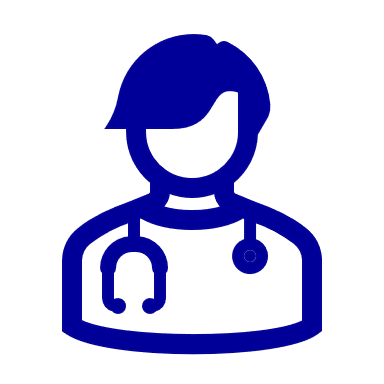 https://www.youtube.com/watch?v=O1DgWYdukZUYou want herd immunity - allow it to happen – it works - much less deadly than what the gov is doing. - rdb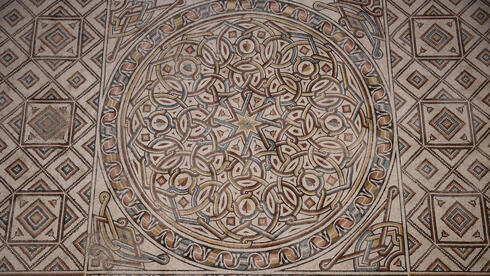 A restored section at the site of a 7th century, 827 square meter (8900 square ft) mosaic that was opened to the public, at the Islamic archaeological site of Hisham Palace, north of the West Bank city of Jericho 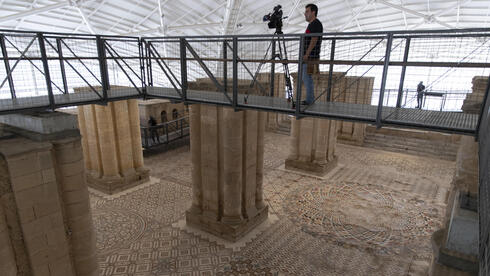 Visitors roam the site of a 7th century, 827 square meter (8900 square ft) mosaic that was opened to the public, at the Islamic archaeological site of Hisham Palace, north of the West Bank city of Jericho  (Photo: AP)THE SHORASHIM BIBLICAL GIFT CATALOG 005	http://mad.ly/7f9f64?pact=20013931524&fe=1Support Shorashim!To be removed from this News list, Please click here and put "Unsubscribe" in the subject line."The constitutions of most of our states (and of the United States) assert that all power is inherent in the people; that they may exercise it by themselves; that it is their right and duty to be at all times armed; that they are entitled to freedom of person, freedom of religion, freedom of property and freedom of the press."
-- Thomas Jefferson (1743-1826), US Founding Father, drafted the Declaration of Independence, 3rd US PresidentPleaseRememberThese Folks In Prayer-Check oftenThey Change!Pray that the world would WAKE UP! Time for a worldwide repentance!	ALL US soldiers fighting for our freedom around the world 	Pray for those in our 	government to repent of their wicked corrupt ways.Pray for “A” family – three admitted with Covid very sick. Multiple  Comorbidities  - Two passed awayPray for J P– sick with flu bad episode 5 years agoPray for RR – young man with enlarged heart ventricle Pray for family of RY – Passed away from CovidPray for EL – Had clot embolized to brain – successful ‘clot buster’ but long road to go. Pray for BB – Severe West Nile Fever –still not mobile- improving!Pray for RBH – cancer recurrencePray for GB – bad reaction from Cancer drugPray for Ella – Child with serious problemsNOTE: Our prayer list was getting very long and there will little follow up. If you have people you want to have on the list please resubmit since we are revising it now– rdb]Pray that The Holy One will lead you in Your preparations for handling the world problems.  – 	Have YOU made any preparations?Aborted fetal cells and vaccines – a scandal much bigger than Pfizer’s whistleblower ever imaginedCaryn Lipsonhttps://americasfrontlinedoctors.org/2/frontlinenews/aborted-fetal-cells-and-vaccines-a-scandal-much-bigger-than-pfizers-whistleblower-ever-imagined/   Hiding the truth and the real facts of this JAB seems to be the character of all these people! rdbHow do you really treat the COVID? 	Amish Covid | Full Measurehttps://www.youtube.com/watch?v=O1DgWYdukZUYou want herd immunity - allow it to happen – it works - much less deadly than what the gov is doing. - rdb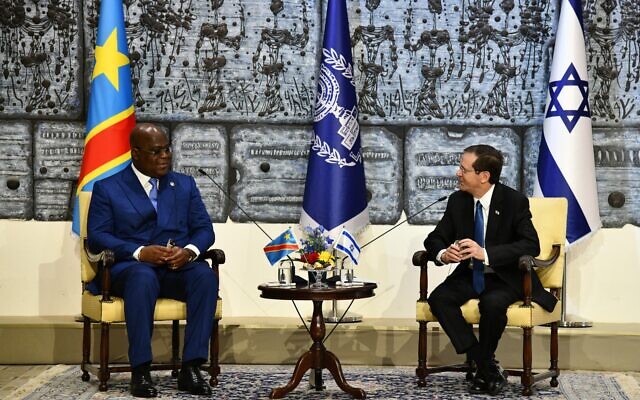 President Isaac Herzog (right) meets with Democratic Republic of Congo President Félix Tshisekedi at the President's Residence in Jerusalem, October 27, 2021 (Haim Zach/GPO)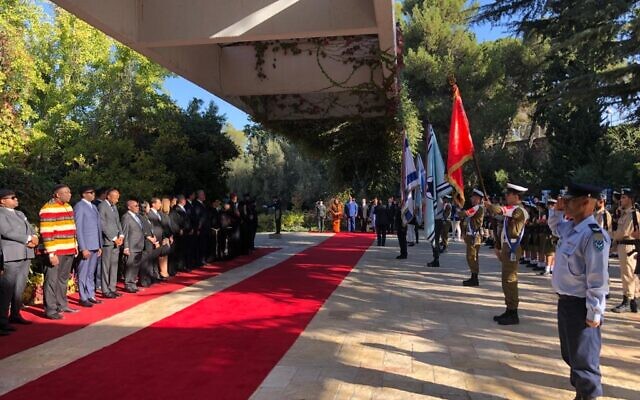 President Isaac Herzog prepares to review an IDF honor guard with Democratic Republic of Congo President Félix Tshisekedi at Beit HaNasi in Jerusalem, October 27, 2021 (Lazar Berman/Times of Israel)THE SHORASHIM BIBLICAL GIFT CATALOG 005http://mad.ly/7f9f64?pact=20013931524&fe=1Support Shorashim!To be removed from this News list, Please click here and put "Unsubscribe" in the subject line."To do evil a human being must first of all believe that what he's doing is good... Ideology - that is what gives devildoing its long-sought justification and gives the evildoer the necessary steadfastness and determination. That is the social theory which helps to make his acts seem good instead of bad in his own and others' eyes, so that he won't hear reproaches and curses but will receive praise and honors."
-- Aleksandr Solzhenitsyn (1918-2008) Russian novelist, Soviet dissident, imprisoned for 8 years PleaseRememberThese Folks In Prayer-Check oftenThey Change!Pray that the world would WAKE UP! Time for a worldwide repentance!	ALL US soldiers fighting for our freedom around the world 	Pray for those in our 	government to repent of their wicked corrupt ways.Pray for “A” family – three admitted with Covid very sick. Multiple  Comorbidities  - Two passed awayPray for J P– sick with flu bad episode 5 years agoPray for RR – young man with enlarged heart ventricle Pray for family of RY – Passed away from CovidPray for EL – Had clot embolized to brain – successful ‘clot buster’ but long road to go. Pray for BB – Severe West Nile Fever –still not mobile- improving!Pray for RBH – cancer recurrencePray for GB – bad reaction from Cancer drugPray for Ella – Child with serious problemsNOTE: Our prayer list was getting very long and there will little follow up. If you have people you want to have on the list please resubmit since we are revising it now– rdb]Pray that The Holy One will lead you in Your preparations for handling the world problems.  – 	Have YOU made any preparations?Aborted fetal cells and vaccines – a scandal much bigger than Pfizer’s whistleblower ever imaginedCaryn Lipsonhttps://americasfrontlinedoctors.org/2/frontlinenews/aborted-fetal-cells-and-vaccines-a-scandal-much-bigger-than-pfizers-whistleblower-ever-imagined/   Hiding the truth and the real facts of this JAB seems to be the character of all these people! rdbHow do you really treat the COVID? 	Amish Covid | Full Measurehttps://www.youtube.com/watch?v=O1DgWYdukZUYou want herd immunity - allow it to happen – it works - much less deadly than what the gov is doing. - rdbFDA panel approves Pfizer shot for children age 5-11But members concerned about risks didn't like having 'a binary choice'By Art Moore Published October 26, 2021 at 5:05pm 	An FDA panel on Tuesday approved the Pfizer-BioNTech COVID-19 vaccine for children ages 5-11 by a vote of 17-0, with one abstention.	However, during the hearing, many members, including the chairman, expressed concern about being given a "binary choice." They argued data indicate the risks outweigh the benefits for healthy children while those with underlying conditions who do face significant risks from contracting COVID-19 should have access to the vaccine.	The question before the panel, the Roster of the Vaccines and Related Biological Products Advisory Committee, was: "Based on the totality of the scientific evidence available, do the benefits of the Pfizer-BioNTech COVID-19 vaccine when administered as a 2-dose series (10 ug each dose, 3 weeks apart) outweigh its risks for use in children 5-11 years of age?"	After the vote, members were given the opportunity to explain their choice.	Dr. H. Cody Meissner, a professor of pediatrics at Tufts University School of Medicine in Boston, voted yes. However, he reiterated his belief that the vaccine should be made available largely for children with comorbidities.	Meissner, the director of Pediatric Infectious Disease at Tufts, noted that many advocates of the COVID vaccine for children have compared the shot to the MMR vaccine, for mumps, measles and rubella.	"I don't think that is a fair comparison, because we know that vaccine is safe. We have tested that vaccine for decades, and we have a very good sense of what the adverse events are," he said.	"We do not have that with this particular messenger RNA vaccine," said Meissner.	He said he believes there are "some children" in the 5-11 age group "who are deserving of this vaccine, and may very well derive benefit, but there are other children who may be at increased risk of myocarditis."	He reminded his colleagues that the rate of hospitialization for COVID in the age group is less than 10 per million. Meanwhile, the rate of myocarditis in young people, according to Israeli data, is as high as 100 to 150 per million.	During the discussion, it was acknowledged that there isn't any relevant data on the risk of myocarditis for children, and the risk will have to be monitored as the vaccine is distributed.	The vote Tuesday sends the issue to another panel, the Advisory Committee on Immunization Practices, which develops recommendations on how to use vaccines.	Meissner said that if the ACIP does recommend the vaccine for young children, "hopefully it will be for children who have other risk factors." https://www.wnd.com/2021/10/fda-panel-approves-pfizer-shot-children-age-5-11/  A dreadfully sad day for the US, for our children and a blot on the government involvement in healthcare. - rdb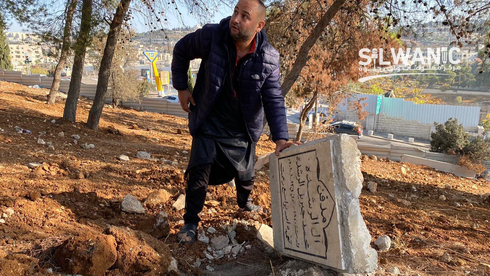 A Muslim cemetery disturbed during the construction of a new park near the walls of the Old City of Jerusalem (Photo: Silwanic)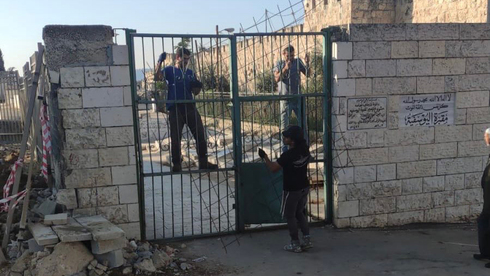 The Muslim cemetery near the location of a planned park in East Jerusalem  (Photo: Silwanic)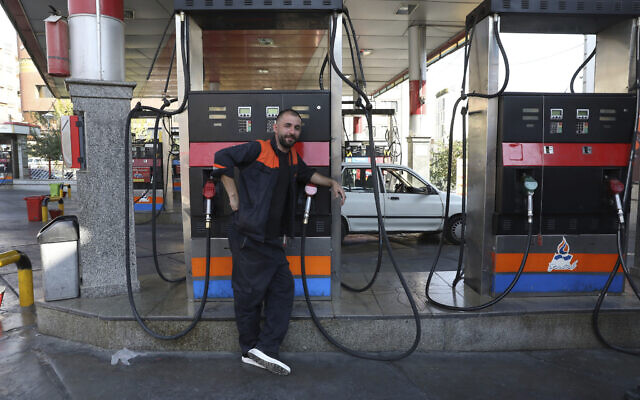 A worker leans against a gasoline pump that has been turned off, at a gas station in Tehran, Iran, Tuesday, Oct. 26, 2021. (AP Photo/Vahid Salemi) 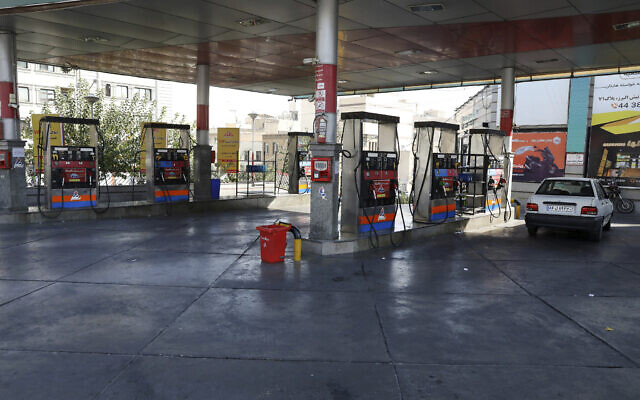 A gas station is seen standing empty because the pumps are out of service, in Tehran, Iran, Tuesday, Oct. 26, 2021. (AP Photo/Vahid Salemi)The heartbreaking story of Veronica Wolski, a well-known Chicago Freedom advocate, was widely publicized. Once hospitalized in ironically named Resurrection Hospital, Veronica was given Remdesivir, which she had repeatedly refused, denied proper basic medical care that could have been lifesaving, and was not allowed access to her family, priest, or health care power of attorney. Veronica was blocked from leaving the hospital when she and her attorneys demanded release. Her health care power of attorney was removed by hospital security. Veronica died alone as a medical prisoner in a Catholic hospital, denied even a priest at the end of her life.THE SHORASHIM BIBLICAL GIFT CATALOG 005http://mad.ly/7f9f64?pact=20013931524&fe=1Support Shorashim!To be removed from this News list, Please click here and put "Unsubscribe" in the subject line."The grand paradox of our society is this:
		we magnify man’s right but we minimize his capacities."
-- Joseph Wood Krutch
(1893-1970) American writer, critic, and naturalistPleaseRememberThese Folks In Prayer-Check oftenThey Change!Pray that the world would WAKE UP! Time for a worldwide repentance!	ALL US soldiers fighting for our freedom around the world 	Pray for those in our 	government to repent of their wicked corrupt ways.Pray for “A” family – three admitted with Covid very sick. Multiple  Comorbidities  - Two passed awayPray for J P– sick with flu bad episode 5 years agoPray for RR – young man with enlarged heart ventricle Pray for family of RY – Passed away from CovidPray for EL – Had clot embolized to brain – successful ‘clot buster’ but long road to go. Pray for BB – Severe West Nile Fever –still not mobile- improving!Pray for RBH – cancer recurrencePray for GB – bad reaction from Cancer drugPray for Ella – Child with serious problemsNOTE: Our prayer list was getting very long and there will little follow up. If you have people you want to have on the list please resubmit since we are revising it now– rdb]Pray that The Holy One will lead you in Your preparations for handling the world problems.  – 	Have YOU made any preparations?Aborted fetal cells and vaccines – a scandal much bigger than Pfizer’s whistleblower ever imaginedCaryn Lipsonhttps://americasfrontlinedoctors.org/2/frontlinenews/aborted-fetal-cells-and-vaccines-a-scandal-much-bigger-than-pfizers-whistleblower-ever-imagined/   Hiding the truth and the real facts of this JAB seems to be the character of all these people! rdbHow do you really treat the COVID? 	Amish Covid | Full Measurehttps://www.youtube.com/watch?v=O1DgWYdukZUYou want herd immunity - allow it to happen – it works - much less deadly than what the gov is doing. - rdb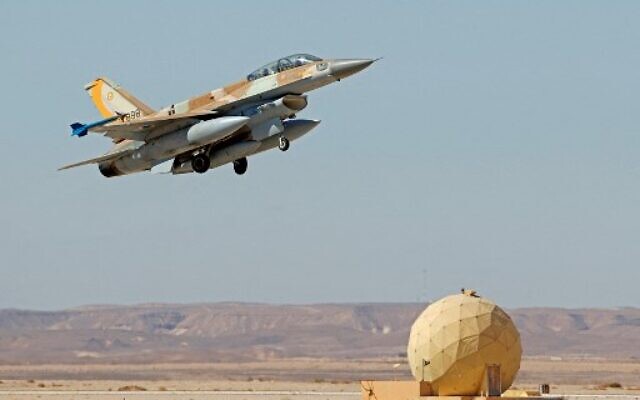 An Israeli Air Force F-16 fighter takes off during the Blue Flag multinational aerial exercise at the Ovda air force base, north of the Israeli city of Eilat, on October 24, 2021. (JACK GUEZ / AFP)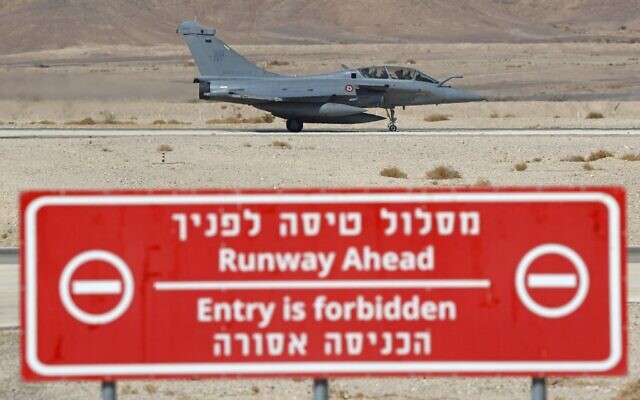 A French air force Rafale fighter lands during the Blue Flag multinational aerial exercise at the Ovda air force base, north of the Israeli city of Eilat, on October 24, 2021. (JACK GUEZ / AFP)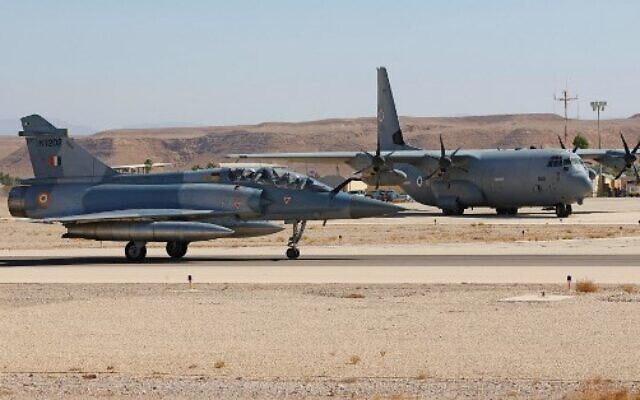 An Indian air force Mirage 2000 fighter taxis after landing during the Blue Flag multinational aerial exercise at the Ovda air force base, north of the Israeli city of Eilat, on October 24, 2021. (JACK GUEZ / AFP)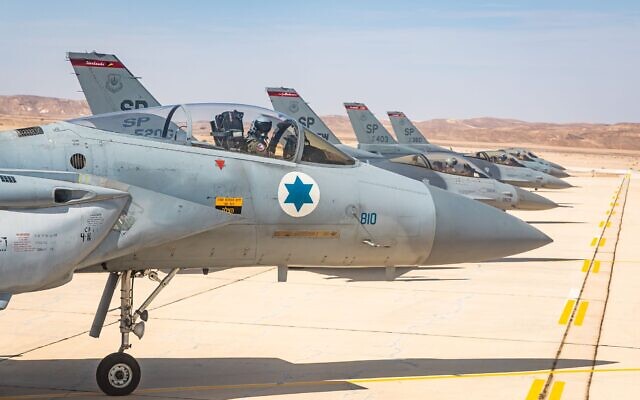 Israeli fighter jets sit on the runway during the military's Blue Flag exercise in October 2021. (Israel Defense Forces)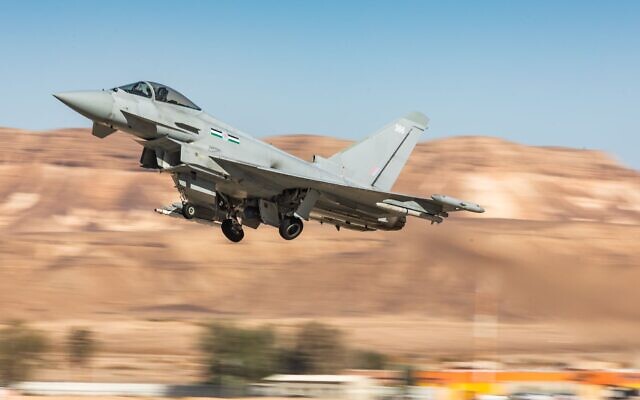 A Greek F-16 fighter jet takes off during the Israeli Air Force's Blue Flag exercise in October 2021. (Israel Defense Forces)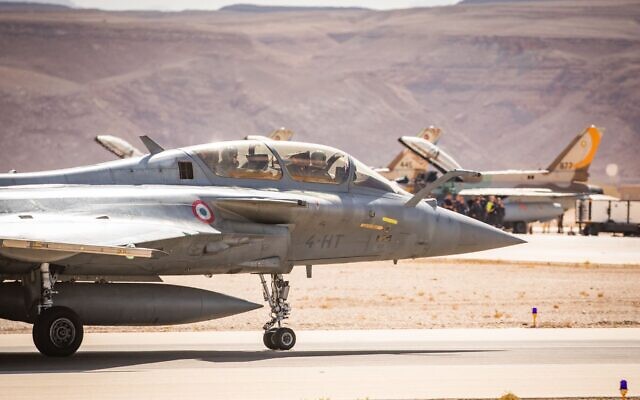 A British Eurofighter rides along the runway during the Israeli Air Force's Blue Flag exercise in October 2021. (Israel Defense Forces)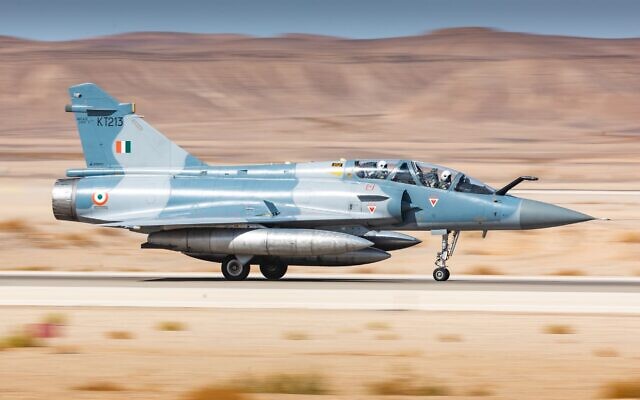 An Indian Mirage fighter jet lands during the Israeli Air Force's Blue Flag exercise in October 2021. (Israel Defense Forces)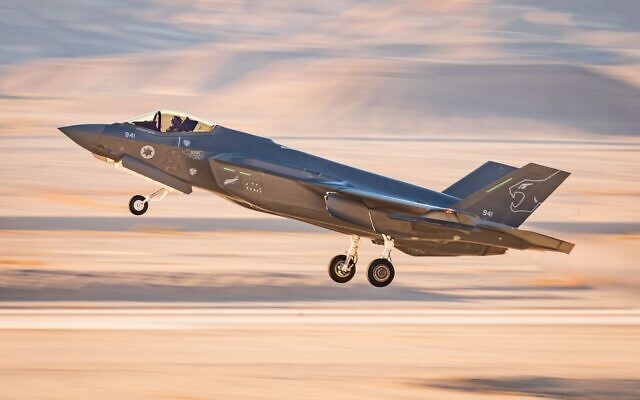 An Israeli F-35 fighter jet takes off during the military's Blue Flag exercise in October 2021. (Israel Defense Forces)Israeli F-35 fighter jets fly in formation during the military's Blue Flag exercise in October 2021. (Israel Defense Forces)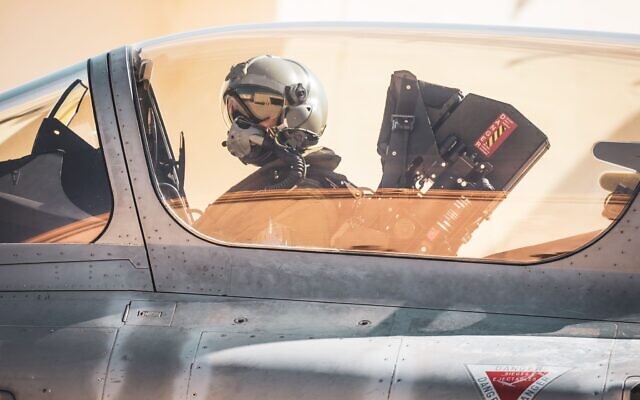 A pilot sits in a fighter jet during the Israeli Air Force's Blue Flag exercise in October 2021. (Israel Defense Forces)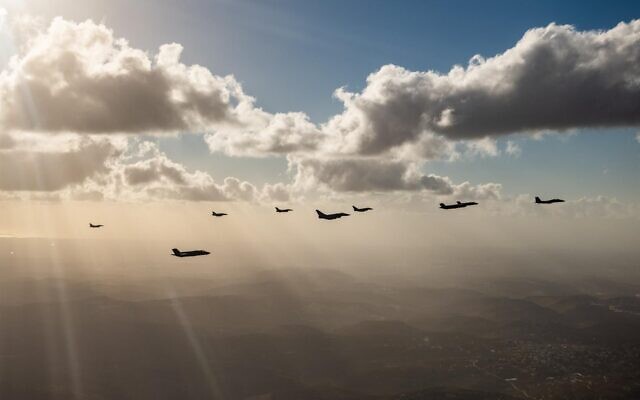 Israeli and foreign fighter jets fly in formation during the Israeli Air Force's Blue Flag exercise in October 2021. (Israel Defense Forces) 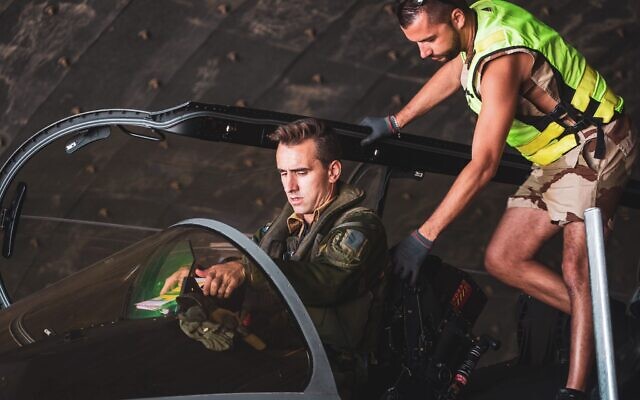 A French pilot sits in a Rafale fighter jet during the Israeli Air Force's Blue Flag exercise in October 2021. (Israel Defense Forces) THE SHORASHIM BIBLICAL GIFT CATALOG 005http://mad.ly/7f9f64?pact=20013931524&fe=1Support Shorashim!To be removed from this News list, Please click here and put "Unsubscribe" in the subject line."The dichotomy between personal liberties and property rights is a false one. Property does not have rights. People have rights... 
In fact, a fundamental interdependence exists between the personal right to liberty
and the personal right in property."
-- Justice Potter Stewart (1915-1985) Associate Justice of the Supreme Court of the United StatesPleaseRememberThese Folks In Prayer-Check oftenThey Change!Pray that the world would WAKE UP! Time for a worldwide repentance!	ALL US soldiers fighting for our freedom around the world 	Pray for those in our 	government to repent of their wicked corrupt ways.Pray for “A” family – three admitted with Covid very sick. Multiple  Comorbidities  - Two passed awayPray for J P– sick with flu bad episode 5 years agoPray for RR – young man with enlarged heart ventricle Pray for family of RY – Passed away from CovidPray for EL – Had clot embolized to brain – successful ‘clot buster’ but long road to go. Pray for BB – Severe West Nile Fever –still not mobile- improving!Pray for RBH – cancer recurrencePray for GB – bad reaction from Cancer drugPray for Ella – Child with serious problemsNOTE: Our prayer list was getting very long and there will little follow up. If you have people you want to have on the list please resubmit since we are revising it now– rdb]Pray that The Holy One will lead you in Your preparations for handling the world problems.  – 	Have YOU made any preparations?How do you really treat the COVID? 	Amish Covid | Full Measurehttps://www.youtube.com/watch?v=O1DgWYdukZUYou want herd immunity - allow it to happen – it works - much less deadly than what the gov is doing. - rdbAborted fetal cells and vaccines – a scandal much bigger than Pfizer’s whistleblower ever imaginedhttps://americasfrontlinedoctors.org/2/frontlinenews/aborted-fetal-cells-and-vaccines-a-scandal-much-bigger-than-pfizers-whistleblower-ever-imagined/   Hiding the truth and the real facts of this JAB seems to be the character of all these people! rdbTHE SHORASHIM BIBLICAL GIFT CATALOG 005http://mad.ly/7f9f64?pact=20013931524&fe=1Support Shorashim!To be removed from this News list, Please click here and put "Unsubscribe" in the subject line.     "Banks lend by creating credit.
They create the means of payment out of nothing."
-- Ralph M. Hawtrey Former Secretary of the British TreasuryPleaseRememberThese Folks In Prayer-Check oftenThey Change!Pray that the world would WAKE UP! Time for a worldwide repentance!	ALL US soldiers fighting for our freedom around the world 	Pray for those in our 	government to repent of their wicked corrupt ways.Pray for “A” family – three admitted with Covid very sick. Multiple  Comorbidities  - Two passed awayPray for J P– sick with flu bad episode 5 years agoPray for RR – young man with enlarged heart ventricle Pray for family of RY – Passed away from CovidPray for EL – Had clot embolized to brain – successful ‘clot buster’ but long road to go. Pray for BB – Severe West Nile Fever –still not mobile- improving!Pray for RBH – cancer recurrencePray for GB – bad reaction from Cancer drugPray for Ella – Child with serious problemsNOTE: Our prayer list was getting very long and there will little follow up. If you have people you want to have on the list please resubmit since we are revising it now– rdb]Pray that The Holy One will lead you in Your preparations for handling the world problems.  – 	Have YOU made any preparations?Aborted fetal cells and vaccines – a scandal much bigger than Pfizer’s whistleblower ever imaginedCaryn Lipsonhttps://americasfrontlinedoctors.org/2/frontlinenews/aborted-fetal-cells-and-vaccines-a-scandal-much-bigger-than-pfizers-whistleblower-ever-imagined/   Hiding the truth and the real facts of this JAB seems to be the character of all these people! rdb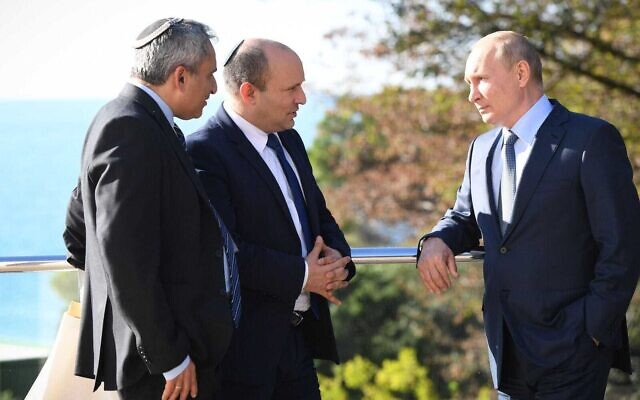 Prime Minister Naftali Bennett (C) speaks with Russian President Vladimir Putin (R) while accompanied by Housing Minister Ze’ev Elkin who acted as a translator at Putin's residence in Sochi, Russia on October 22, 2021 (Kobi Gidon/GPO)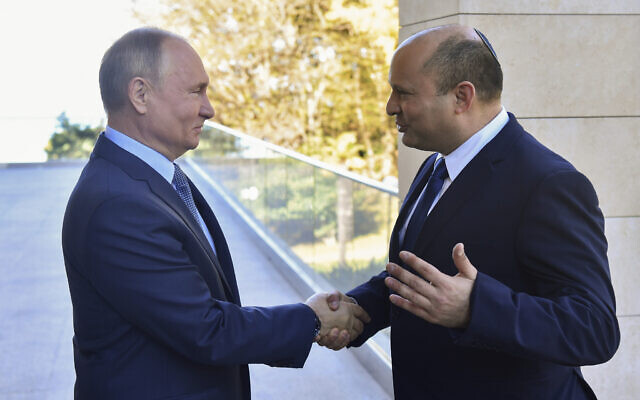 Russian President Vladimir Putin, left, and Prime Minister Naftali Bennett shake hands during their meeting in Sochi, Russia, Friday, Oct. 22, 2021. (Evgeny Biyatov, Sputnik, Kremlin Pool Photo via AP)THE SHORASHIM BIBLICAL GIFT CATALOG 005http://mad.ly/7f9f64?pact=20013931524&fe=1Support Shorashim!To be removed from this News list, Please click here and put "Unsubscribe" in the subject line.